Załącznik nr 5Do zarządzenia nr …../2023 Burmistrza Miasta i Gminy Kazimierza Wielka  z dnia ….. czerwca 2023r. w sprawie przeprowadzenia konsultacji społecznych projektu uchwały Rady Miejskiej w Kazimierzy Wielkiej w sprawie: wyznaczenia obszaru zdegradowanego i obszaru rewitalizacji dla Gminy Kazimierza Wielka WstępPodstawą prawną przy sporządzaniu dokumentu pod tytułem „Diagnoza służąca wyznaczeniu obszaru zdegradowanego i rewitalizacji dla Gminy Kazimierza Wielka” (zwany dalej także Diagnozą) jest ustawa z dnia 9 października 2015 r. o rewitalizacji (t.j. Dz. U. z 2023 r. poz. 28 z późn. zm.). Zgodnie
z przywołaną ustawą rewitalizacja stanowi proces wyprowadzania ze stanu kryzysowego obszarów zdegradowanych i jest on prowadzony w sposób kompleksowy poprzez zintegrowane działania na rzecz lokalnej społeczności, przestrzeni i gospodarki, skoncentrowane terytorialnie, prowadzone przez interesariuszy rewitalizacji na podstawie gminnego programu rewitalizacji.Jedną z cech rewitalizacji jest koncentracja, co oznacza, że działania podejmowane w ramach procesu rewitalizacji powinny dotyczyć ściśle wskazanego obszaru, który powinien cechować się natężeniem negatywnych zjawisk oraz mieć istotne znaczenie dla rozwoju lokalnego.Celem niniejszej Diagnozy jest wyznaczenie granic obszaru zdegradowanego oraz obszaru rewitalizacji na podstawie analizy wskaźnikowej, tj. badania natężenia występowania negatywnych zjawisk społecznych oraz negatywnych zjawisk w sferach: gospodarczej, środowiskowej, funkcjonalno-przestrzennej i technicznej na terenie Miasta i Gminy Kazimierza Wielka.Analiza ta wskazana została w art. 15 ust. 1 p. 1) Ustawy o rewitalizacji jako obowiązkowy element Gminnego Programu Rewitalizacji, który obejmuje analizę negatywnych zjawisk, o których mowa 
w art. 9 ust. 1 oraz lokalnych potencjałów występujących na terenie tego obszaru. Delimitacja obszaru zdegradowanego i obszaru rewitalizacji przeprowadzona zatem została w sposób spełniający formalne wymagania określone w Ustawie o rewitalizacji stanowiąc tym samym fundament i pierwszy krok do opracowania Gminnego Programu Rewitalizacji.Gmina Kazimierza Wielka przystępując do przeprowadzenia rewitalizacji, zgodnie z wytycznymi ustawy, zobowiązana jest do wyznaczenia obszaru zdegradowanego i obszaru rewitalizacji. Obszar zdegradowany to obszar znajdujący się w stanie kryzysowym z powodu koncentracji negatywnych zjawisk społecznych (w szczególności bezrobocia, ubóstwa, przestępczości, niskiego poziomu edukacji lub kapitału społecznego, a także niewystarczającego poziomu uczestnictwa w życiu publicznym i kulturalnym), na którym współwystępuje jedno z następujących negatywnych zjawisk: gospodarczych, środowiskowych, przestrzenno-funkcjonalnych, technicznych. Natomiast obszar obejmujący całość lub część obszaru zdegradowanego, cechujący się szczególną koncentracją negatywnych zjawisk, na którym z uwagi na istotne znaczenie dla rozwoju lokalnego gminy zamierza prowadzić rewitalizację, wyznacza się jako obszar rewitalizacji. Obszar ten nie może być większy niż 20% powierzchni gminy oraz zamieszkały przez nie więcej niż 30% liczby mieszkańców gminy.Dlatego też jednym z najistotniejszych elementów Gminnego Programu Rewitalizacji jest Diagnoza czynników i zjawisk kryzysowych, która pozwoli na zidentyfikowanie obszarów problemowych na terenie Gminy Kazimierza Wielka. Diagnoza zawiera także analizę lokalnych potencjałów występujących na wybranych obszarach.Niniejsza Diagnoza stanowi szczegółową analizę wskaźników poszczególnych sfer problemowych na poziomie mniejszych 43 jednostek analitycznych (42 sołectw oraz miasta Kazimierza Wielka), które zostały poddane szczegółowej analizie pod kątem degradacji.Słownik pojęćREWITALIZACJA - stanowi proces wyprowadzania ze stanu kryzysowego obszarów zdegradowanych, prowadzony w sposób kompleksowy poprzez zintegrowane działania na rzecz lokalnej społeczności, przestrzeni i gospodarki, skoncentrowane terytorialnie, prowadzone przez interesariuszy rewitalizacji na podstawie gminnego programu rewitalizacji.INTERESARIUSZE REWITALIZACJI – interesariuszami rewitalizacji są w szczególności: mieszkańcy obszaru rewitalizacji oraz właściciele, wieczyści użytkownicy nieruchomości i podmioty zarządzające nieruchomościami znajdującymi się na tym obszarze, w tym spółdzielnie mieszkaniowe, wspólnoty mieszkaniowe, społeczne inicjatywy mieszkaniowe i towarzystwa budownictwa społecznego; podmioty prowadzące lub zamierzające prowadzić działalność gospodarczą na obszarze gminy; podmioty prowadzące lub zamierzające prowadzić na obszarze gminy działalność społeczną, w tym organizacje pozarządowe i grupy nieformalne; jednostki samorządu terytorialnego i ich jednostki organizacyjne; organy władzy publicznej oraz podmioty realizujące na obszarze rewitalizacji uprawnienia Skarbu Państwa.KOMITET REWITALIZACJI – stanowi forum współpracy i dialogu interesariuszy z organami gminy 
w sprawach dotyczących przygotowania, prowadzenia i oceny rewitalizacji oraz pełni funkcję opiniodawczo-doradczą wójta, burmistrza albo prezydenta miasta.OBSZAR ZDEGRADOWANY – obszar gminy znajdujący się w stanie kryzysowym z powodu koncentracji negatywnych zjawisk społecznych, w szczególności bezrobocia, ubóstwa, przestępczości, wysokiej liczby mieszkańców będących osobami ze szczególnymi potrzebami, o których mowa w ustawie z dnia 19 lipca 2019 r. o zapewnianiu dostępności osobom ze szczególnymi potrzebami (Dz. U. z 2020 r. poz. 1062 z późn. zm.), niskiego poziomu edukacji lub kapitału społecznego, a także niewystarczającego poziomu uczestnictwa w życiu publicznym i kulturalnym. Wyznaczenie obszaru zdegradowanego możliwe jest tylko w przypadku występowania na nim ponadto co najmniej jednego z następujących negatywnych zjawisk:gospodarczych – w szczególności niskiego stopnia przedsiębiorczości, słabej kondycji lokalnych przedsiębiorstw,środowiskowych - w szczególności przekroczenia standardów jakości środowiska, obecnościodpadów stwarzających zagrożenie dla życia, zdrowia ludzi lub stanu środowiska,przestrzenno-funkcjonalnych – w szczególności niewystarczającego wyposażenia 
w infrastrukturę techniczną i społeczną lub jej złego stanu technicznego, braku dostępu do podstawowych usług lub ich niskiej jakości, niedostosowania rozwiązań urbanistycznych do zmieniających się funkcji obszaru, niedostosowania infrastruktury do potrzeb osób ze szczególnymi potrzebami, o których mowa w ustawie z dnia 19 lipca 2019 r. o zapewnianiu dostępności osobom ze szczególnymi potrzebami, niskiego poziomu obsługi komunikacyjnej, niedoboru lub niskiej jakości terenów publicznych,technicznych – szczególności degradacji stanu technicznego obiektów budowlanych, w tym 
o przeznaczeniu mieszkaniowym oraz niefunkcjonowaniu rozwiązań technicznych umożliwiających efektywne korzystanie z obiektów budowlanych w szczególności w zakresie energooszczędności i ochrony środowiska.Obszar zdegradowany może być podzielony na podobszary, w tym podobszary nieposiadające ze sobą wspólnych granic, pod warunkiem stwierdzenia na każdym z podobszarów występowania koncentracji negatywnych zjawisk społecznych oraz gospodarczych, środowiskowych, przestrzenno-funkcjonalnych lub technicznych.OBSZAR REWITALIZACJI – obejmuje całość lub część obszaru zdegradowanego, cechujący się szczególną koncentracją negatywnych zjawisk, na którym z uwagi na istotne znaczenie dla rozwoju lokalnego gmina zamierza prowadzić rewitalizację. Obszar rewitalizacji nie może być większy niż 20 % powierzchni gminy oraz zamieszkały przez nie więcej niż 30 % liczby jej mieszkańców. Obszar rewitalizacji może być podzielony na podobszary, w tym podobszary nieposiadające ze sobą wspólnych granic.Charakterystyka Gminy Kazimierza Wielka - analiza kluczowych wskaźników funkcjonowania jednostki1.1 Informacje podstawoweKazimierza Wielka to gmina miejsko-wiejska leżąca w południowej części województwa świętokrzyskiego, w powiecie kazimierskim, na obszarze tzw. Niecki Nidziańskiej. Kazimierza Wielka jest najbardziej wysuniętą gminą na południe województwa świętokrzyskiego i sąsiaduje z gminami: Skalbmierz, Czarnocin, Bejsce, Opatowiec z województwa świętokrzyskiego oraz z gminami Pałecznica, Proszowice i Koszyce z woj. małopolskiego. Gmina Kazimierza Wielka posiada korzystne położenie komunikacyjne na przecięciu dróg wojewódzkich z Krakowa do Buska-Zdroju i z Jędrzejowa przez Skalbmierz - Koszyce do Brzeska w województwie małopolskim. Przez teren gminy przepływają rzeki Nidzica, Małoszówka, Jawornik i liczne krótkie cieki wpadające głównie do Nidzicy. Zalesienie całego obszaru jest minimalne (3 % powierzchni gminy). Użytki rolne stanowią 89,6 % powierzchni gminy.Mapa 1 Gmina Kazimierza Wielka na tle województwa świętokrzyskiego i powiatu kazimierskiego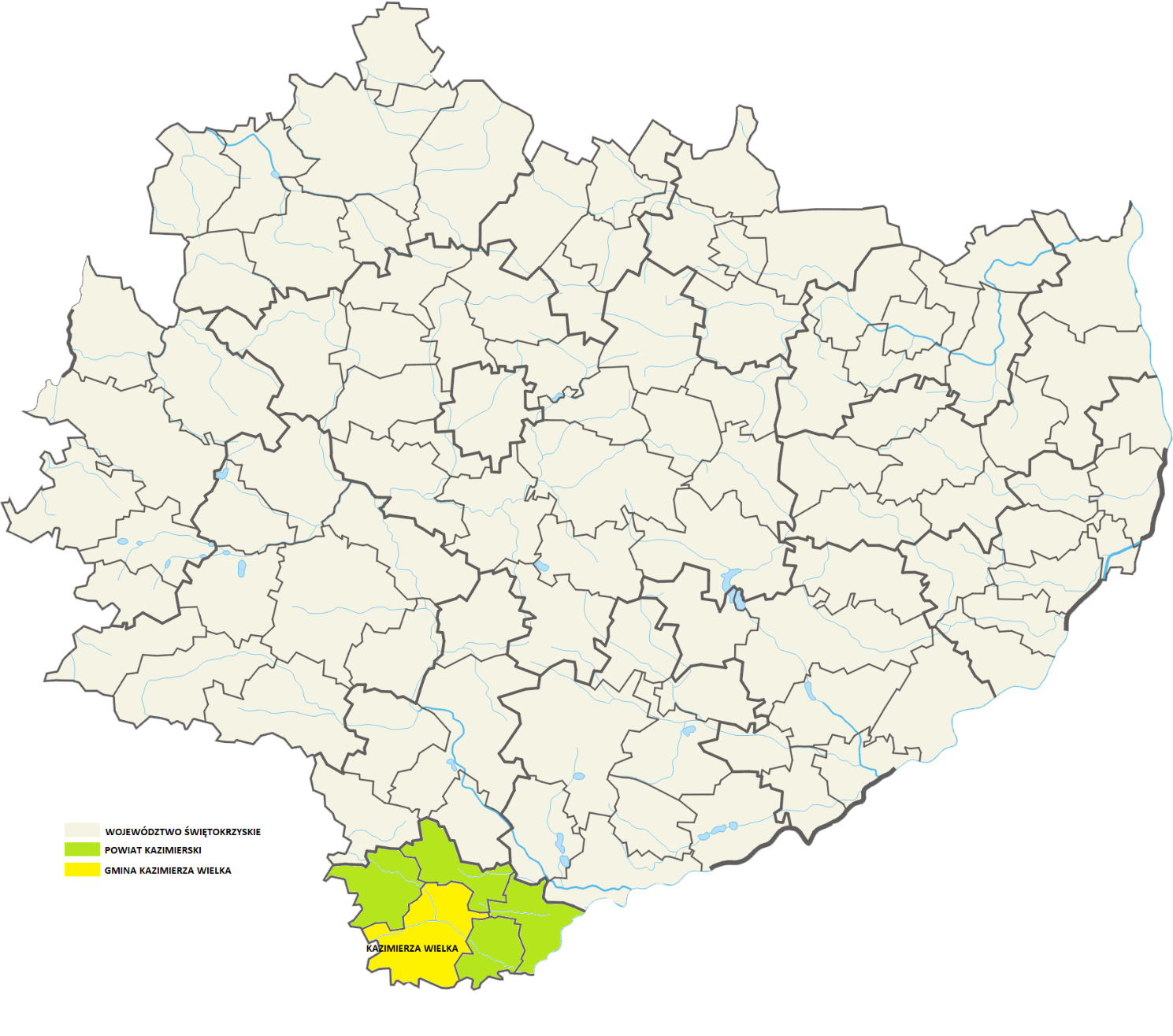 Źródło: opracowanie własneGmina położona jest na Płaskowyżu Proszowickich na obniżeniu między Górami Świętokrzyskimi 
a Wyżyną Krakowsko-Częstochowską. Zasadniczo obszar gminy zbudowany jest z utworów polodowcowych oraz starszych – margli kredowych oraz trzeciorzędowych – mioceńskich, reprezentowanych przez piaski, wapienie i gipsy. Ponadto na powierzchni oprócz osadów polodowcowych występują również utwory najmłodsze (holoceńskie piaski i żwiry) wypełniające doliny rzeczne. Powierzchnia wyżyny jest rozczłonkowana na szerokie wzgórza i jest bezleśna. Na lessach występują czarnoziemy, dzięki którym obszar ten jest krainą rolniczą województwa świętokrzyskiego. Gmina posiada duży potencjał rozwojowy w postaci złóż ropy naftowej – złoże Pławowice oraz wody termalne i lecznicze – złoże Cudzynowice. Na terenie gminy zlokalizowane są również doskonałej jakości surowce ilaste, które mogą być eksploatowane dla potrzeb ceramiki budowlanej. Rzeźba terenu to wysoczyzny i garby porozcinane licznymi dolinami niewielkich rzek, suchymi wąwozami i parowami erozyjnymi ze spadkiem stoków 5 ÷ 10 %. Tabela 1 Złoża surowców mineralnych zlokalizowane na terenie Gminy Kazimierza Wielka	Źródło: opracowanie własne na podstawie: http://geoportal.pgi.gov.pl/Obszar gminy podzielony jest na 42 sołectwa oraz miasto Kazimierza Wielka. Ogólna powierzchnia gminy to 140 km², w tym miasto 5,34 km². Siedzibą gminy jest miasto Kazimierza Wielka. Liczba ludności miasta i gminy w ostatnich latach ciągle maleje i na koniec 2021 r. wyniosła ogółem  15 875 mieszkańców, co daje średnią gęstość zaludnienia na dosyć wysokim poziomie 113 osób/km2.Miasto podzielone jest na 2 osiedla/obszary:1. osiedle nr 1 podzielone jest umownie na 3 obszary  tj.RYNEK w skład którego wchodzą ulice: 1 Maja ,Aleja Parkowa ,Armii Krajowej , Okrężna.OGRODY w skład którego wchodzą ulice: Agrestowa, Cicha, Gruszkowa, Harcerska,   Miodowa,   Murarska,   Polna,   Sienkiewicza,   Stolarska, Jabłonowska, Jachimowskiego, Koszycka, Krakowska, Krótka, Kwiatowa, Lipowa, Malinowa, Wiśniowa.PAGÓREK w skład wchodzą ulice : Głowackiego, Łabądź, Niecała, Nowa Wieś, Piłsudskiego, Wesoła, Zielona.2. osiedle nr 2Sołectwa gminy to: Boronice, Broniszów, Chruszczyna Mała, Chruszczyna Wielka, Cło, Cudzynowice, Dalechowice, Donatkowice, Donosy, Gabułtów, Głuchów, Gorzków, Góry Sieradzkie, Gunów Kolonia, Gunów Wilków, Hołdowiec, Jakuszowice, Kamieńczyce, Kamyszów, Kazimierza Mała, Krzyszkowice, Lekszyce, Łękawa, Łyczaków, Marcinkowice, Nagórzanki, Odonów, Paśmiechy, Plechów, Plechówka, Podolany, Sieradzice, Skorczów, Słonowice, Stradlice, Wielgus, Wojciechów, Wojsławice, Wymysłów, Zagórzyce, Zięblice, Zysławice.Tabela 2 Powierzchnia poszczególnych jednostek analitycznych gminy Kazimierza WielkaŹródło: opracowanie własne na podstawie danych Urzędu Miasta i Gminy w Kazimierzy WielkiejMapa 2 Podział Gminy Kazimierz Wielka na jednostki analityczne 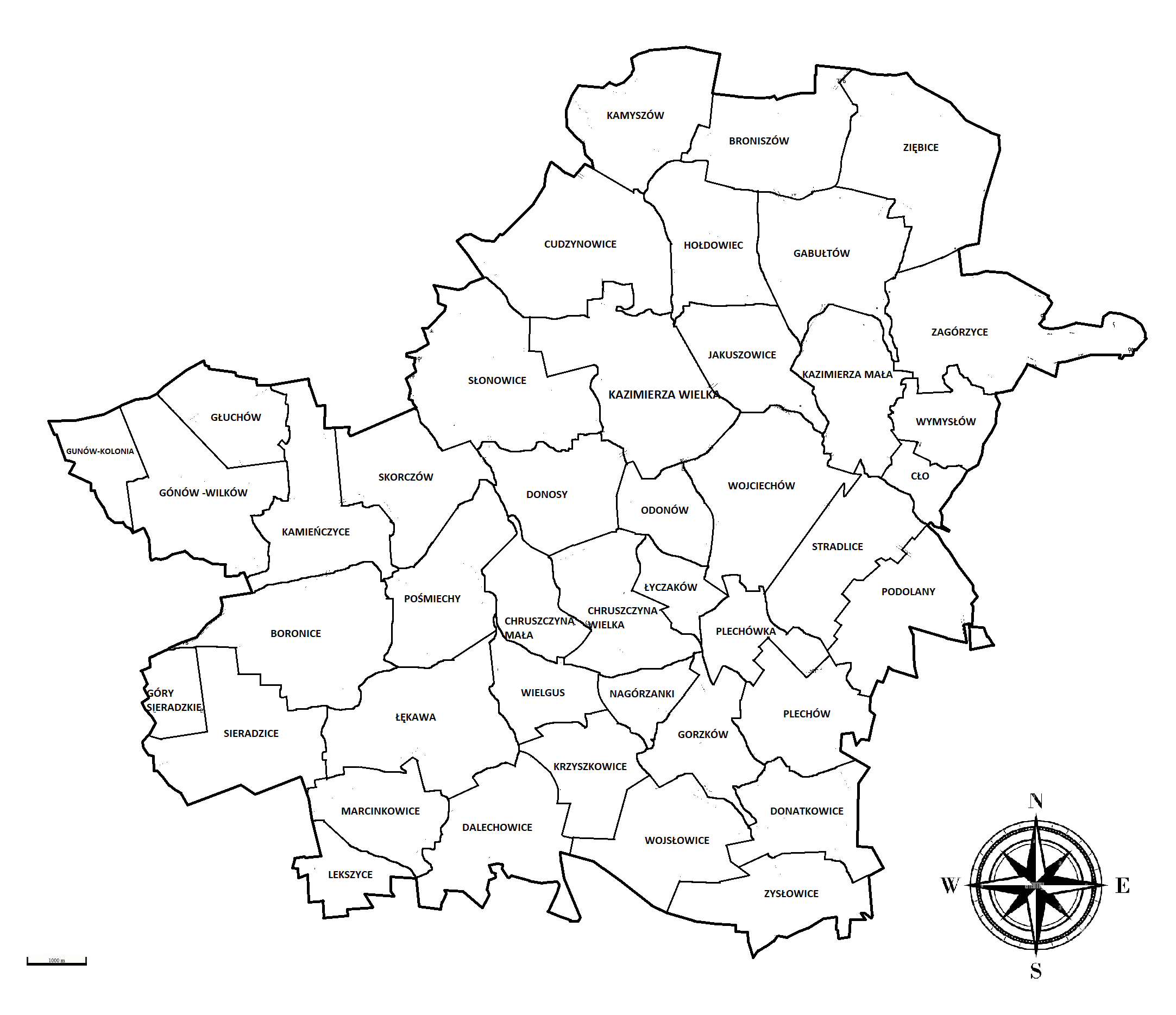 Źródło: opracowanie własnePołożenie gminy względem większych ośrodków miejskich wygląda następująco:Kraków 50 km,Kielce 76 km,Jędrzejów 55 km, Busko-Zdrój 35 km.Mapa 3 Położenie gminy Kazimierza Wielka  względem większych ośrodków miejskich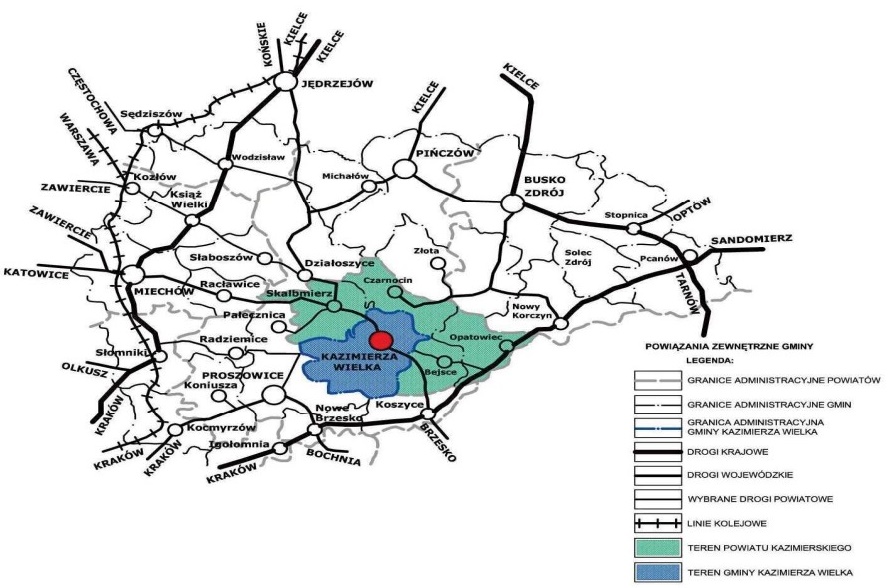 Źródło: Zmiana Studium uwarunkowań i kierunków zagospodarowania przestrzennego Miasta 
i Gminy Kazimierza Wielka została uchwalona przez Radę Miejską w Kazimierzy Wielkiej w dniu 28.01.2022 (uchwała Nr LIV/421/2022Według danych Urzędu Miasta i Gminy Kazimierza Wielka na koniec 2022r. gminę zamieszkiwało 
15 142 mieszkańców, z czego 51,4% stanowiły kobiety, a 48,6% mężczyźni. Tabela 3 Liczba mieszkańców gminy Kazimierza Wielka  stan na 31.12.2022rŹródło: opracowanie własne na podstawie danych Urzędu Miasta i Gminy w Kazimierzy Wielskiej1.2 Diagnoza sytuacji społecznejSferę społeczną podzielono w ramach analizy wskaźników na następujące obszary problemowe: demografia, pomoc społeczna, bezrobocie oraz bezpieczeństwo. Nasilenie każdego z tych problemów na danym obszarze jasno obrazuje istnienie stanu kryzysowego. W celu identyfikacji problemów związanych z potrzebami socjalnymi, sytuacją na rynku pracy oraz demografią na terenie Gminy Kazimierza Wielka przeanalizowano 19 następujących wskaźników: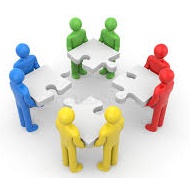 wyludnienie się gminy,wskaźnik obciążenia osobami starszymi,udział osób w wieku przedprodukcyjnym do ogólnej liczby mieszkańców,udział osób w wieku przedprodukcyjnym do ogólnej liczby mieszkańców,liczba osób korzystających z pomocy społecznej na 100 mieszkańców,liczba osób korzystających z pomocy społecznej - powód ubóstwo na 100 mieszkańców,liczba osób korzystających z pomocy społecznej - powód bezrobocie na 100 mieszkańców,liczba osób korzystających z pomocy społecznej - powód przyznania niepełnosprawność na 100 mieszkańców,liczba osób korzystających z pomocy społecznej - powód przyznania długotrwała lub ciężka choroba na 100 mieszkańców,liczba osób korzystających z pomocy społecznej - powód przyznania bezradność w sprawach opiekuńczo wychowawczych na 100 mieszkańców,liczba osób korzystających z pomocy społecznej z powodu alkoholizmu, liczba wypłaconych zasiłków celowych w roku 2022 przez M-GOPS w przeliczeniu na 100 mieszkańców,liczba wypłaconych zasiłków okresowych w roku 2022 przez M-GOPS w przeliczeniu na 100 mieszkańców,liczba wypłaconych zasiłków stałych w roku 2022 przez M-GOPS w przeliczeniu na 100 mieszkańców,liczba dzieci korzystających z dożywiania w przeliczeniu na 100 mieszkańców w wieku przedprodukcyjnym, liczba osób zarejestrowanych w Powiatowym Urzędzie Pracy w przeliczeniu na 100 mieszkańców,liczba przestępstw popełnionych na danym terenie w przeliczeniu na 100 mieszkańców,frekwencja wyborcza w poszczególnych obwodach wyborczych,liczba stowarzyszeń fundacji w przeliczeniu na 1000 mieszkańców.DemografiaWedług danych Urzędu Miasta i Gminy Kaźmierza Wielka pod koniec 2022r. gminę zamieszkiwało 
15 142 mieszkańców, z czego 51,4% stanowiły kobiety, a 48,6% mężczyźni. W latach 2016 -2021 liczba mieszkańców zmalała o 7,55%. Średni wiek mieszkańców wynosi 44 lata i jest porównywalny do średniego wieku mieszkańców województwa świętokrzyskiego oraz nieznacznie większy od średniego wieku mieszkańców całego kraju. 15,3% mieszkańców gminy to osoby w wieku przedprodukcyjnym, 59,5% w wieku produkcyjnym a 25,2% w wieku poprodukcyjnym. Gęstość zaludnienia wynosi 108 osób/km². Tabela 4 Liczba mieszkańców Gminy Kazimierza Wielka w roku 2016 i latach 2021-2022 w podziale na miasto i obszar wiejskiŹródło: opracowanie własne na podstawie danych GUS oraz danych z UMiG w Kazimierzy WielkaWykres 1 Liczba mieszkańców Gminy Kazimierza Wielka w roku 2016 i latach 2021-2022Źródło: Opracowanie własne na podstawie danych GUS oraz danych z UMiG w Kazimierzy WielkiejNajwiększy wpływ na wyludnianie się gminy ma stale ujemne saldo migracji (więcej osób wyprowadza się z gminy niż się w niej osiedla) oraz przyrost naturalny, który w ostatnich latach kształtuje się na poziomie ujemnym. W 2021 roku zarejestrowano 156 zameldowań w ruchu wewnętrznym oraz 160 wymeldowań, w wyniku czego saldo migracji wewnętrznych wynosi dla gminy Kazimierza Wielka -4. W tym samym roku 1 osoba zameldowała się z zagranicy oraz zarejestrowano 1 wymeldowanie za granicę - daje to saldo migracji zagranicznych wynoszące 0. W roku 2021 przyrost naturalny wynosił -123, co odpowiada przyrostowi naturalnemu -7,70 na 1000 mieszkańców gminy Kazimierza Wielka. W 2021 roku urodziło się 111 dzieci, w tym 58,6% dziewczynek i 41,4% chłopców. Współczynnik dynamiki demograficznej, czyli stosunek liczby urodzeń żywych do liczby zgonów wynosi 0,43 i jest mniejszy od średniej dla województwa oraz znacznie mniejszy od współczynnika dynamiki demograficznej dla całego kraju.Tabela 5 Przyrost naturalny na ternie Gminy Kazimierza Wielka w latach 2016-2021Źródło: opracowanie własne na podstawie danych GUSŚrednia wartość wskaźnika dotyczącego wyludnienia gminy wynosi -5,56. Siedemnaście jednostek uzyskało wyższy wskaźnik niż średnia dla gminy co oznacza, że proces wyludniania się tychże obszarów zachodzi najszybciej. Niekorzystną sytuację związaną ze spadkiem liczby mieszkańców zaobserwować można zwłaszcza w sołectwach: Dalechowice (-10,68), Donatkowice (-13,91), Gabułtów (-11,04), Gunów-Kolonia (-6,41), Gunów-Wilków (-10,13), Góry Sieradzkie (-7,45), Krzyszkowice (-12,61), Hołdowiec (-8,19), Paśmiechy (-7,94), Plechów (-6,47), Podolany (-15,86), Stradlice (-7,35), Zagórzyce (-7,21), Zięblice (-6,47), Zysławice (-13,85), Łękawa (-6,27), Kazimierza Wielka (-10,9).Tabela 6 Liczba mieszkańców w poszczególnych miejscowościach Gminy Kazimierza Wielka w roku 2016 i 2022Źródło: opracowanie własne na podstawie danych Urzędu Miasta i Gminy w Kazimierzy WielkiejMapa 4 Wskaźnik dotyczący wyludnienia gminy w podziale na jednostki analityczne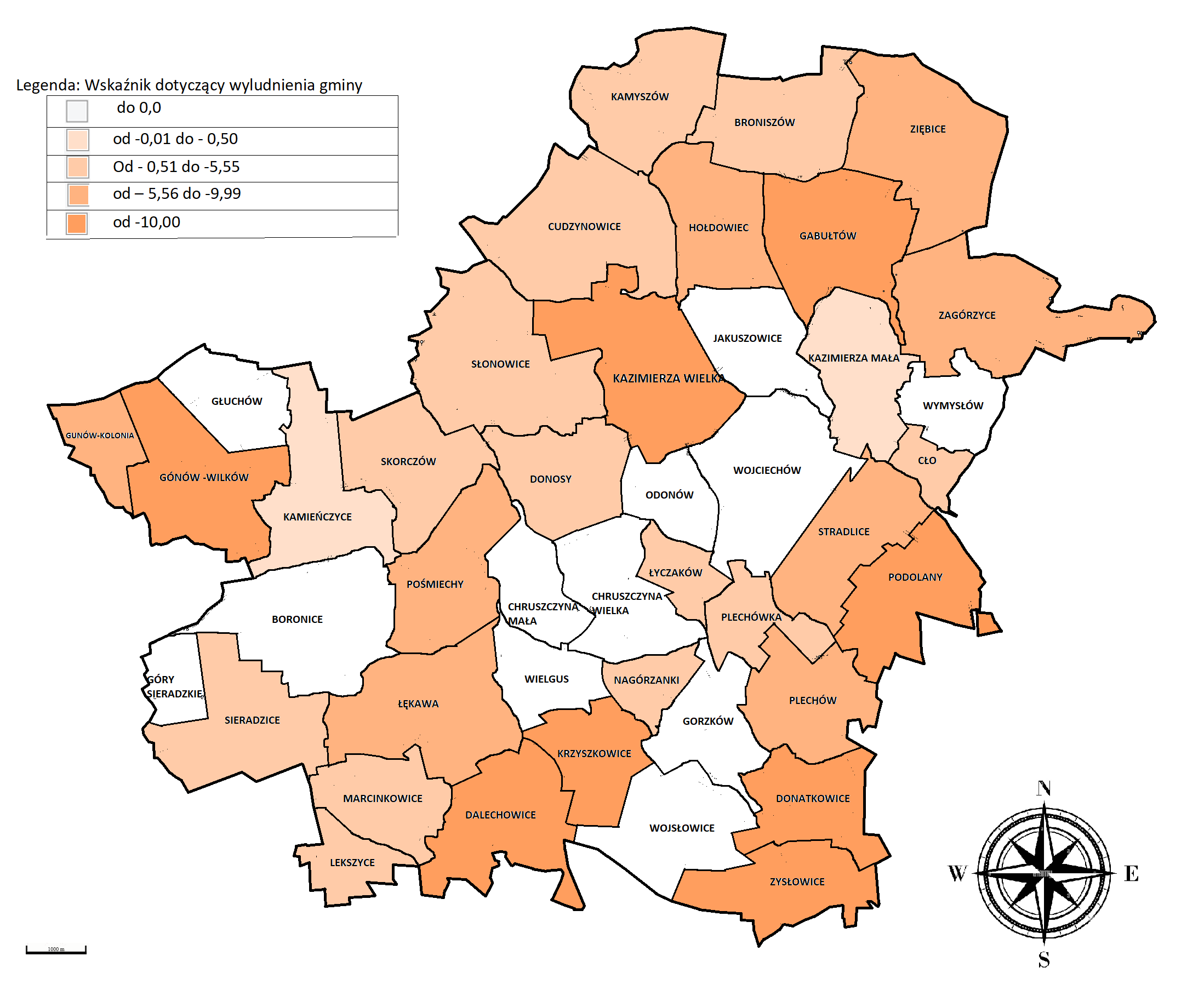 Źródło: opracowanie własne na podstawie danych Urzędu Miasta i Gminy w Kazimierzy WielkiejWskaźnik obciążenia osobami starszymi tj. stosunek liczby osób w wieku poprodukcyjnym (kobiety 
w wieku 60+ oraz mężczyźni w wieku 65+) do ogólnej liczby mieszkańców w gminie Kazimierza Wielka 
w 2022 r. wynosił 25,16 i jest on o tyle istotny, że grupa osób starszych stanowi często osoby najbardziej narażone na wykluczenie społeczne lub też osoby ze specjalnymi potrzebami w zakresie usług bądź przestrzeni. Wykluczenie społeczne takich osób często związane jest z tym, że po przejściu na emeryturę osoby te izolują się od społeczeństwa. Wyższe w tym zakresie tj. niekorzystne wartości osiągnęło w 13 jednostkach analitycznych: Broniszów (27,85%), Dalechowice (25,21%), Donatkowice (25,83%), Głuchów (29,66%), Kamyszów (27,02%), Odonów (26,18%), Paśmiechy	(26,98%), Stradlice (31,84%), Wojciechów (26,10%), Wymysłów (31,25%), Zagórzyce (26,44%), Zięblice (30,35%), Kazimierza Wielka (29,01%).Tabela 7 Liczba osób w wieku poprodukcyjnym w 2021r. w poszczególnych miejscowościach Gminy Kazimierza WielkaŹródło: opracowanie własne na podstawie danych Urzędu Miasta i Gminy w Kazimierzy WielkiejMapa 5 Wskaźnik obciążenia osobami starszymi w 2022 r. w podziale na jednostki analityczne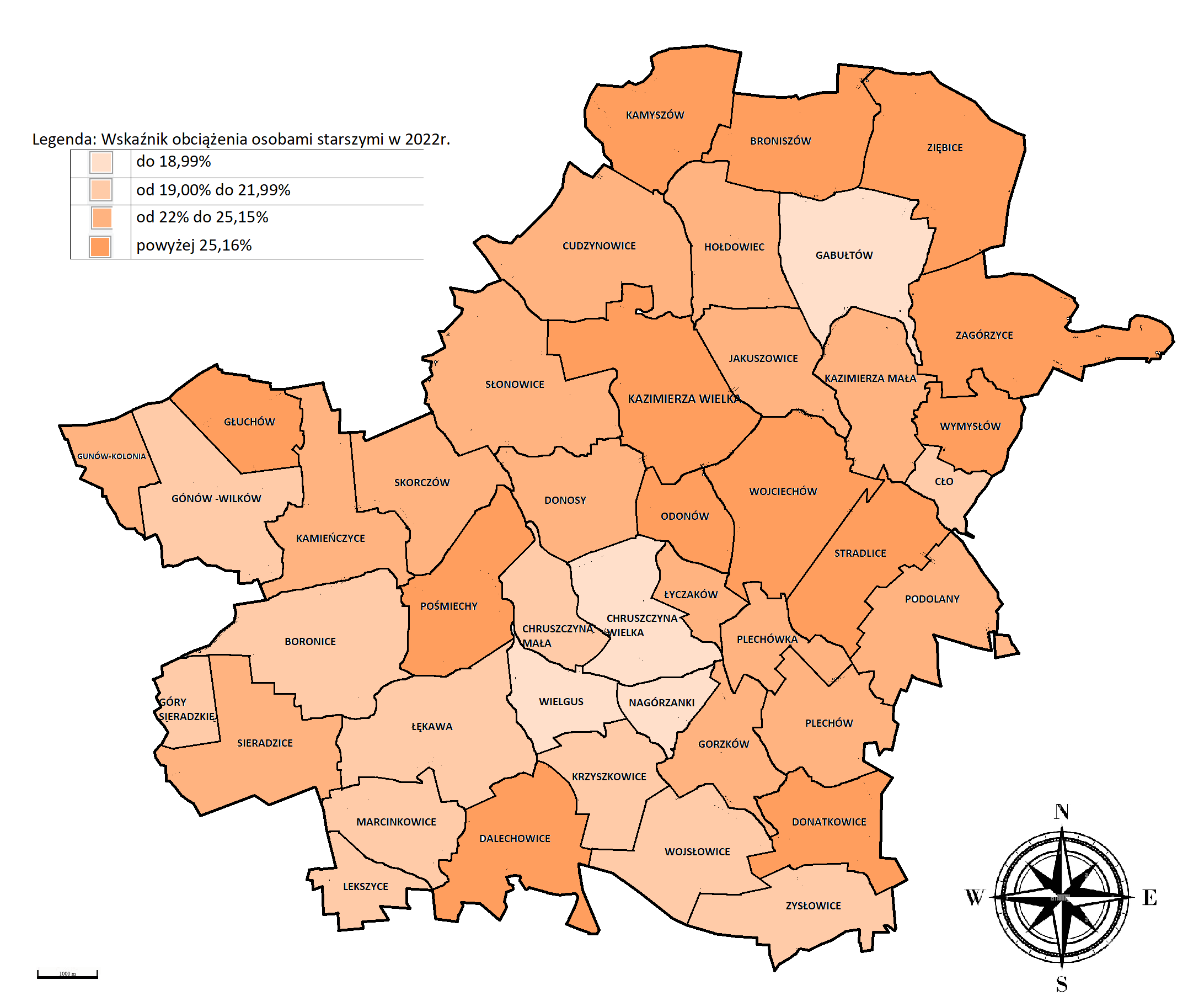 Źródło: opracowanie własne na podstawie danych Urzędu Miasta i Gminy w Kazimierzy WielkiejWskaźnik dotyczący udziału osób w wieku przedprodukcyjnym do ogólnej liczby mieszkańców niekorzystnie wypadł w następujących jednostkach referencyjnych: Broniszów, Chruszczyna Wielka, Cudzynowice, Dalechowice, Donatkowice, Donosy, Gunów-Wilków, Marcinkowice, Odonów, Paśmiechy, Stradlice, Wojciechów, Zięblice, Zysławice, Łyczaków, Kazimierza Wielka.Tabela 8 Liczba osób w wieku przedprodukcyjnym w poszczególnych jednostkach referencyjnych do ogólnej liczby mieszkańców danej miejscowości Źródło: opracowanie własne na podstawie danych Urzędu Miasta i Gminy w Kazimierzy WielkiejMapa 6 Liczba osób w wieku przedprodukcyjnym w poszczególnych sołectwach do ogólnej liczby mieszkańców danego sołectwa/miasta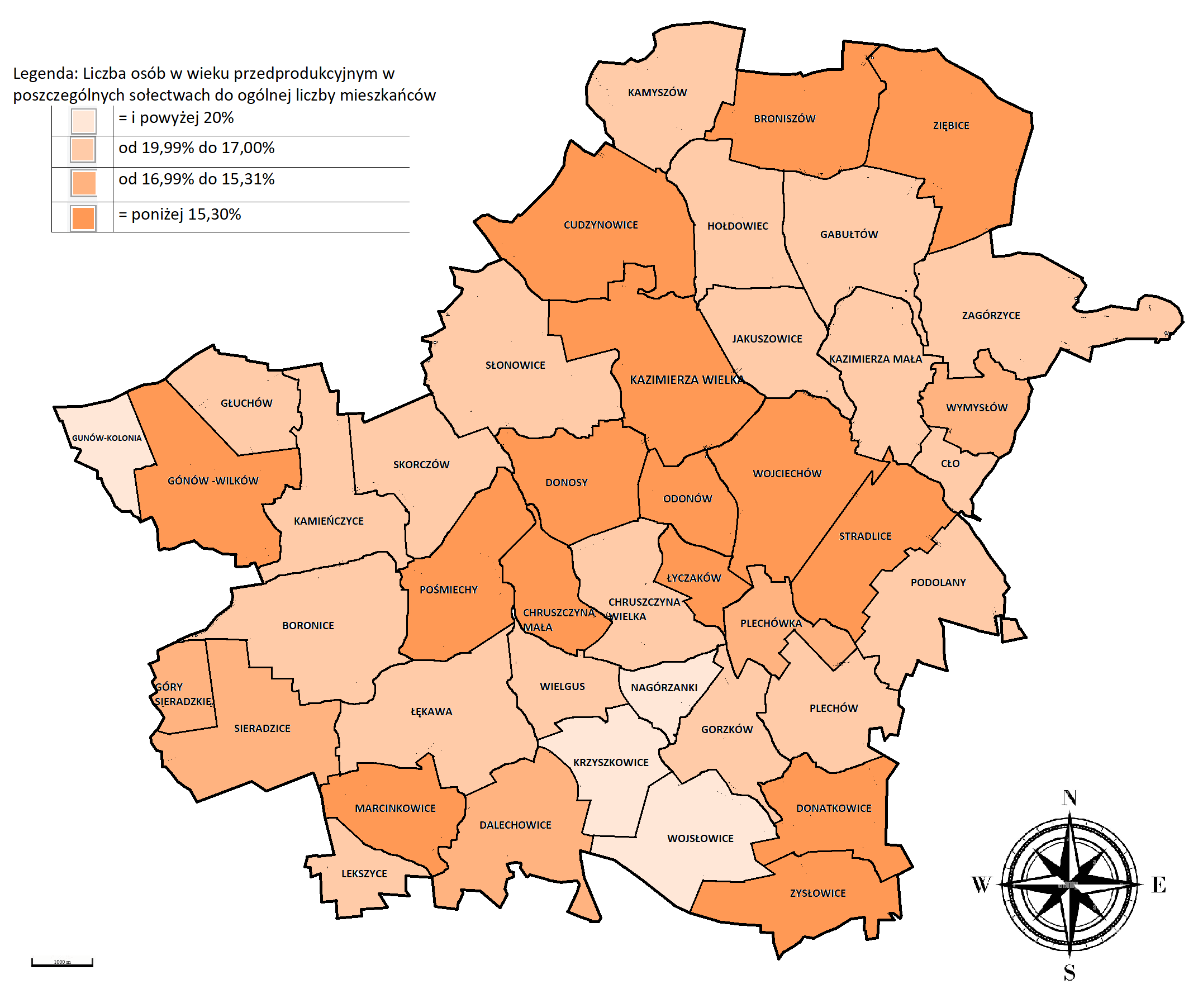 Źródło: opracowanie własne na podstawie danych Urzędu Miasta i Gminy w Kazimierzy WielkiejWskaźnik dotyczący udziału osób w wieku produkcyjnym do ogólnej liczby mieszkańców danego sołectwa niekorzystnie wypadł w następujących jednostkach referencyjnych: Broniszów (57,81%), Dalechowice (59,40%), Gorzków	(58,92%), Gunów-Kolonia (53,85%), Głuchów (52,54%), Hołdowiec (57,89%), Jakuszowice (57,63%), Kamieńczyce (56,98%), Kamyszów (54,84%), Kazimierza Mała (58,33%), Krzyszkowice (58,26%), Nagórzanki (59,38%), Skorczów (59,50%), Stradlice (58,78%), Słonowice (59,25%), Wojciechów (58,96%), Wojsławice (58,31%), Wymysłów (52,08%), Zagórzyce (55,77%), Zięblice (56,72%), Kazimierza Wielka (57,78%). Tabela 9 Liczba osób w wieku produkcyjnym do ogólnej liczby mieszkańców poszczególnych jednostkach referencyjnychŹródło: opracowanie własne na podstawie danych Urzędu Miasta i Gminy Kazimierza WielkaMapa 7 Liczba osób w wieku produkcyjnym do ogólnej liczby mieszkańców poszczególnych sołectw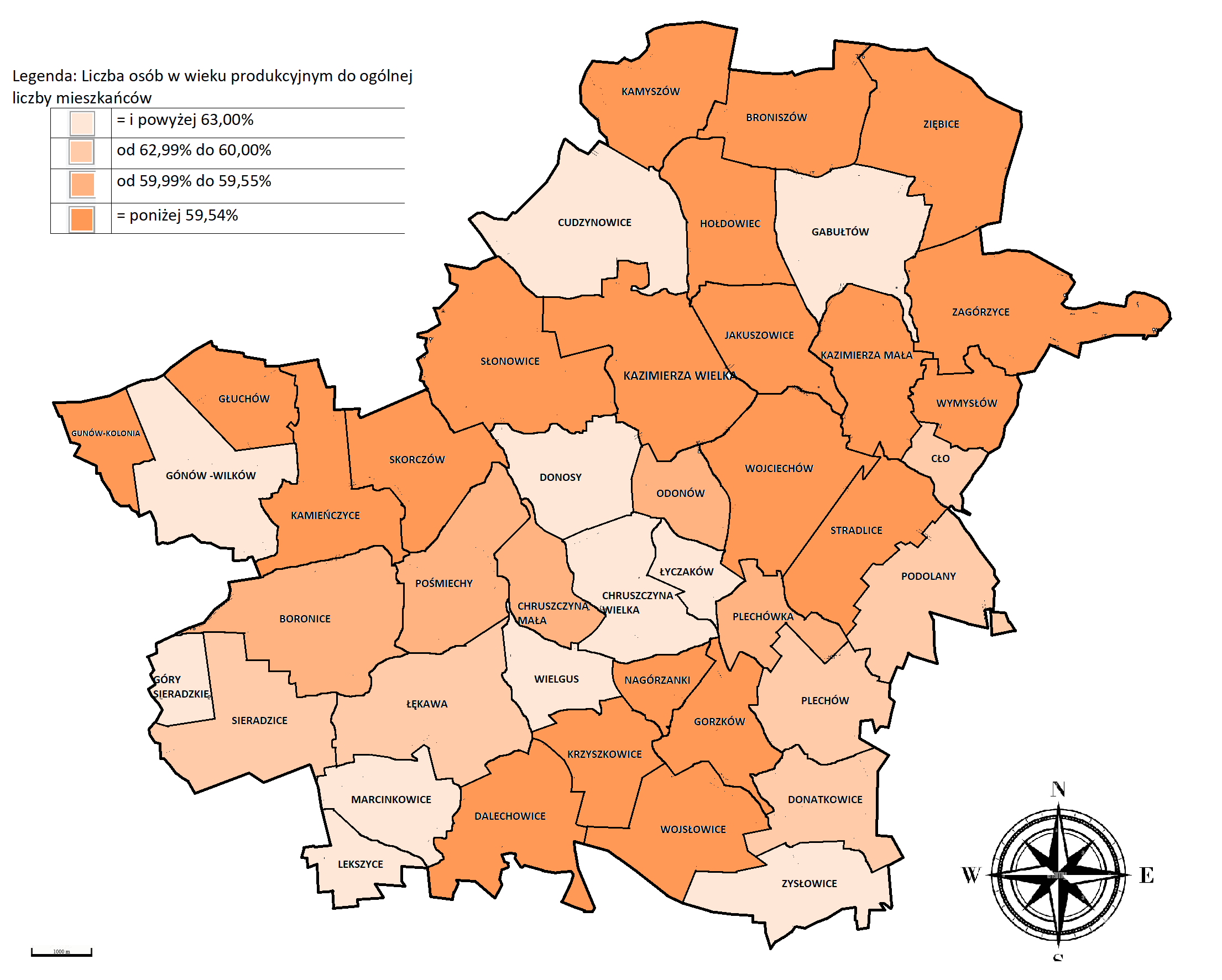 Źródło: opracowanie własne na podstawie danych Urzędu Miasta i Gminy w Kazimierzy WielkiejPomoc społeczna Pomoc społeczna jest wyrazem realizacji polityki socjalnej państwa mającą na celu umożliwienie osobom i rodzinom przezwyciężenie trudnych sytuacji życiowych, których nie są w stanie pokonać wykorzystując własne środki, możliwości i uprawnienia.  Miejsko-Gminny Ośrodek Pomocy Społecznej w Kazimierzy Wielkiej jest samodzielną jednostką budżetową, podlegającą bezpośrednio Burmistrzowi i został powołany w celu realizacji zadań własnych gminy oraz zadań z zakresu administracji rządowej i świadczeń rodzinnych. Ośrodek Pomocy Społecznej (OPS) działa na podstawie m.in.:– ustawy z dnia 12 marca 2004 roku o pomocy społecznej,– ustawy z dnia 28 listopada 2003 roku o świadczeniach rodzinnych,– ustawy z dnia 7 września 2007 r. o pomocy osobom uprawnionym do alimentów,– ustawy z dnia 8 marca 1990 roku o samorządzie gminnym.OPS w swojej pracy wykorzystuje instrumenty pomocy społecznej w postaci pracy socjalnej, świadczeń pieniężnych oraz świadczeń niepieniężnych. Realizuje też szereg zadań w zakresie świadczeń rodzinnych, świadczeń wychowawczych (500+), świadczeń „Dobry Start”, świadczeń „Za życiem”, zasiłków dla opiekunów oraz świadczeń z funduszu alimentacyjnego jako zadania zlecone z zakresu administracji rządowej.Z analizy danych dotyczących powodów przyznania pomocy przez M-GOPS wynika, że głównymi przyczynami przyznawania pomocy społecznej jest (od lat) bezrobocie, a następnie długotrwała lub ciężka choroba oraz niepełnosprawność. Niemożność podjęcia pracy, niepełnosprawność, niedostatek środków do życia - to zaledwie kilka przykładów problemów osób zgłaszających się o pomoc do Miejsko-Gminnego Ośrodka Pomocy Społecznej w Kazimierzy Wielkiej. Tabela 10 Powody przyznawania pomocy społecznej przez MGOPS w Kazimierzy Wielkiej w latach 2016, 2020, 2022Źródło: opracowanie własne na podstawie danych M-GOPS w Kazimierzy WielkiejŚrednia wartość wskaźnika liczba osób korzystających z pomocy społecznej na 100 mieszkańców wynosiła w gminie Kazimierza Wielka w 2022r. – 8,26 i w porównaniu do większości sołectw był to wynik stosunkowo wysoki, czyli niekorzystny. Dla porównania w najsłabiej wypadającej w tym wskaźniku jednostce analitycznej. Niekorzystną wartość tego wskaźnika odnotowały  następujące jednostki: Chruszczyna Mała (10,79), Chruszczyna Wielka (9,86), Cudzynowice (8,35), Gabułtów (10,03), Gorzków (8,42), Nagórzanki (14,58), Plechówka (11,76), Słonowice (8,38), Wielgus (9,60), Zagórzyce (9,13), Łyczaków  (8,99), Łękawa 99,25), Kazimierza Wielka (14,74). Tabela 11 Liczba osób korzystających z pomocy społecznej w poszczególnych miejscowościach 
w latach 2020-2022 Źródło: opracowanie własne na podstawie danych M-GOPS w Kazimierzy WielkiejMapa 8 Liczba osób korzystających z pomocy społecznej w poszczególnych jednostkach analitycznych w przeliczeniu na 100 mieszkańców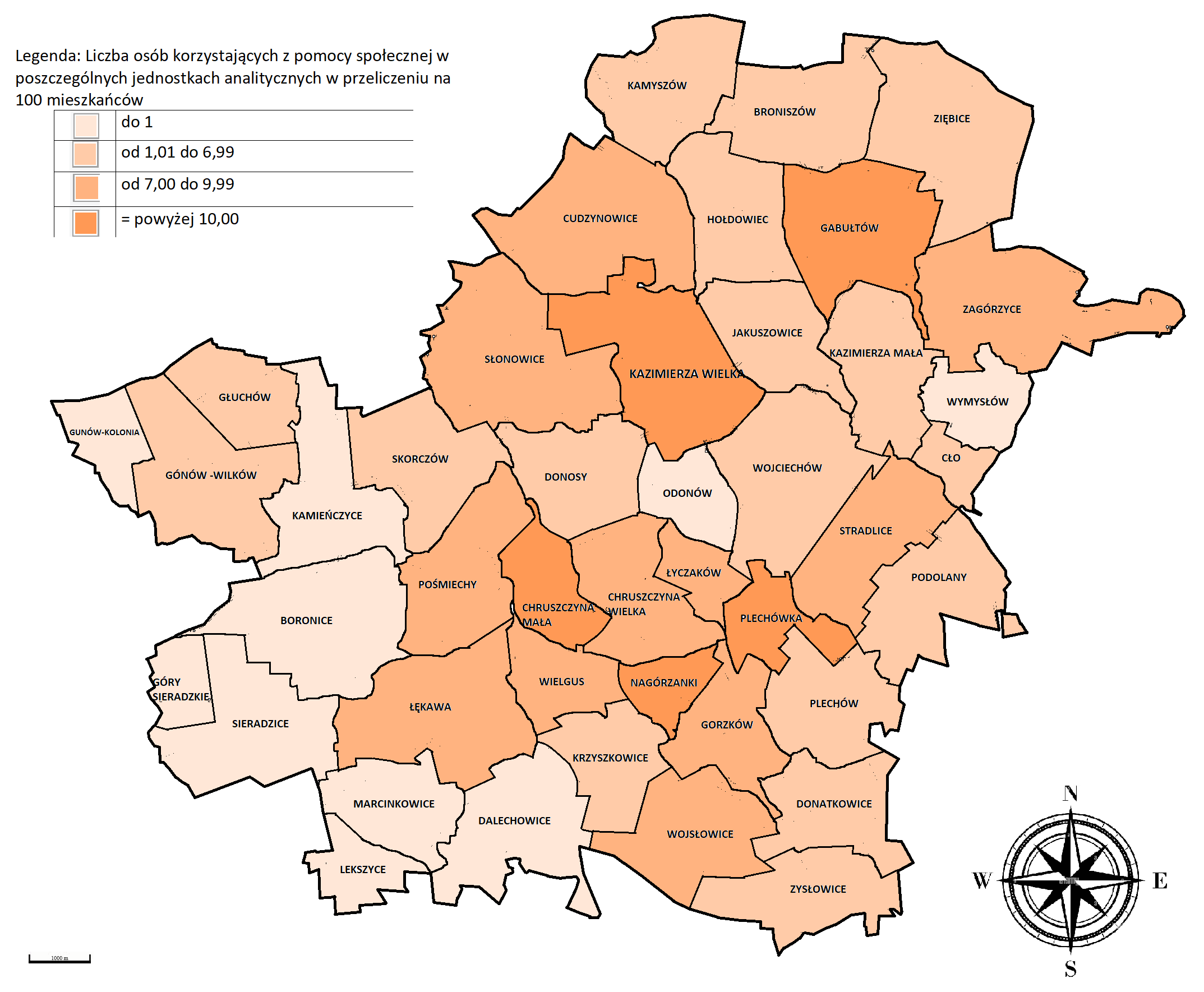 Źródło: opracowanie własne na podstawie danych M-GOPS w Kazimierzy WielkiejBezrobocie w 2022r. było główną przyczyna korzystania z pomocy społecznej na terenie Gminy Kazimierza Wielka. Na podstawie tej przesłanki w całej gminie z pomocy społecznej korzystało 1,53 osób na 100  mieszkańców, a skoncentrowanie tego negatywnego zjawiska widać na obszarze sołectw Chruszczyna Mała (3,60), Chruszczyna Wielka (3,87), Donosy (1,87), Gabułtów (1,67), Gorzków (3,70), Nagórzanki (5,21), Plechówka (4,41), Słonowice (1,73), Wielgus (3,03), Wojciechów (1,59), Łyczaków  (1,69) oraz w mieście Kazimierza Wielka (2,40).Tabela 12 Liczba osób korzystających z pomocy M-GOPS w poszczególnych sołectwach z powodu bezrobocia w 2022r.Źródło: opracowanie własne na podstawie danych M-GOPS w Kazimierzy WielkiejMapa 9 Liczba osób korzystających z pomocy społecznej na terenie poszczególnych jednostkach referencyjnych z powodu bezrobocie na 100 mieszkańców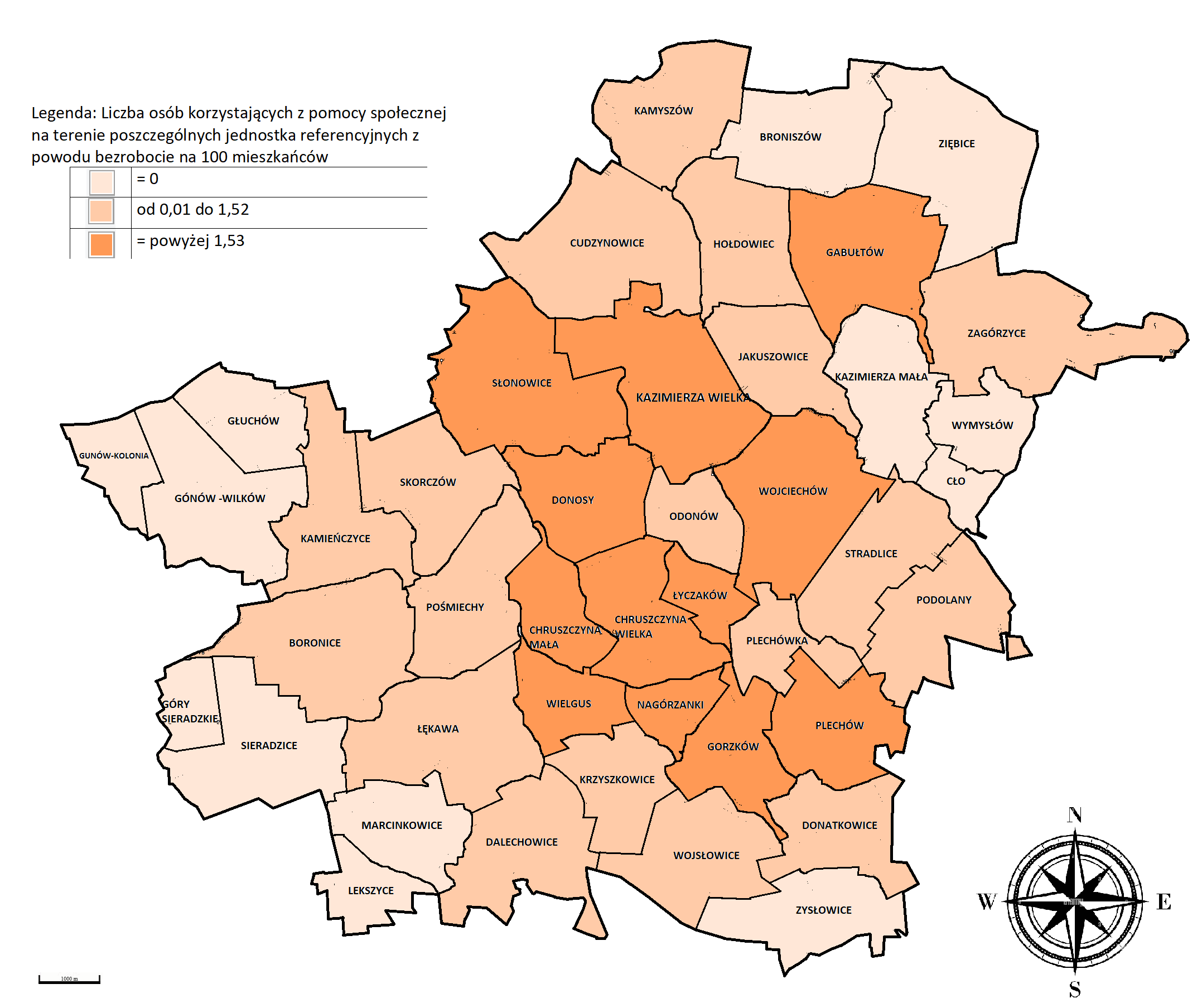 Źródło: opracowanie własne na podstawie danych M-GOPS w Kazimierzy WielkiejZ powodu ubóstwa  z pomocy społecznej w roku 2022 najwięcej osób korzystało w sołectwach Broniszów, Chruszczyna Wielka, Donosy, Gabułtów, Gorzków, Gunów-Wilków, Kamyszów, Nagórzanki, Podolany, Stradlice, Wielgus, Łyczaków, Łękawa oraz w mieście Kazimierza Wielka. 
W jednostkach tych ilość osób korzystających z pomocy społecznej z powodu ubóstwa w przeliczeniu na 100 mieszańców była wyższa niż średnia dla gminy (0,22).Tabela 13 Liczba osób korzystających z pomocy M-GOPS w poszczególnych jednostkach analitycznych z powodu ubóstwa w 2022r.Źródło: opracowanie własne na podstawie danych M-GOPS w Kazimierzy WielkiejMapa 10 Liczba osób korzystających z pomocy społecznej na terenie poszczególnych jednostkach analitycznych z powodu ubóstwa na 100 mieszkańców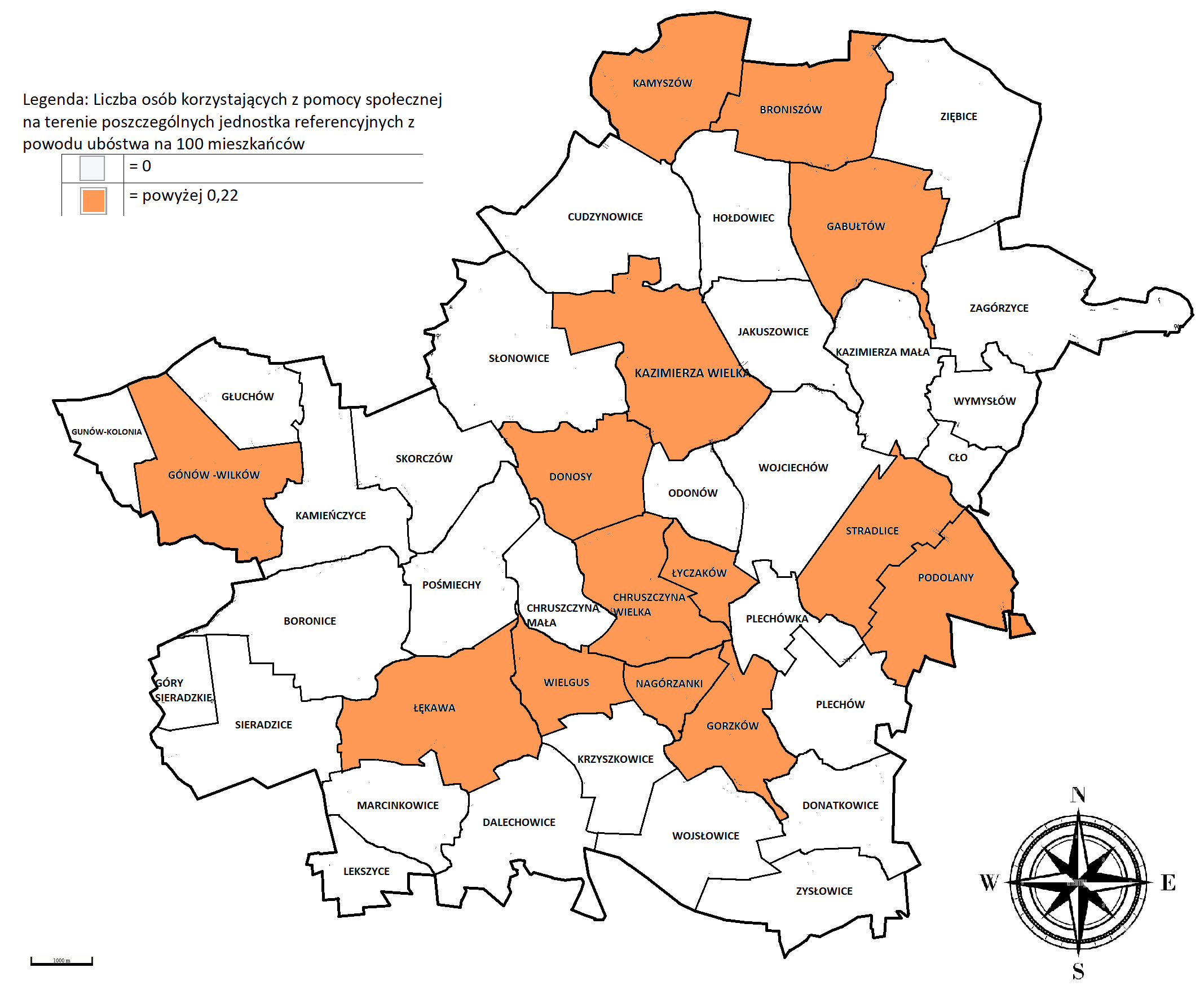 Źródło: opracowanie własne na podstawie danych M-GOPS w Kazimierzy WielkiejZ powodu niepełnosprawności z pomocy społecznej w roku 2022 najwięcej osób korzystało 
w sołectwach: Broniszów, Chruszczyna Mała, Cudzynowice, Gunów-Wilków, Zysławice, Łyczaków oraz mieście Kazimierza Wielka.Tabela 14 Liczba osób korzystających z pomocy M-GOPS w poszczególnych jednostkach analitycznych z powodu niepełnosprawności w 2022r.Źródło: opracowanie własne na podstawie danych M-GOPS w Kazimierzy WielkiejMapa 11 Liczba osób korzystających z pomocy społecznej z powodu niepełnosprawności na 100 mieszkańców w poszczególnych jednostkach analitycznych gminy Kazimierza Wielka w 2022r.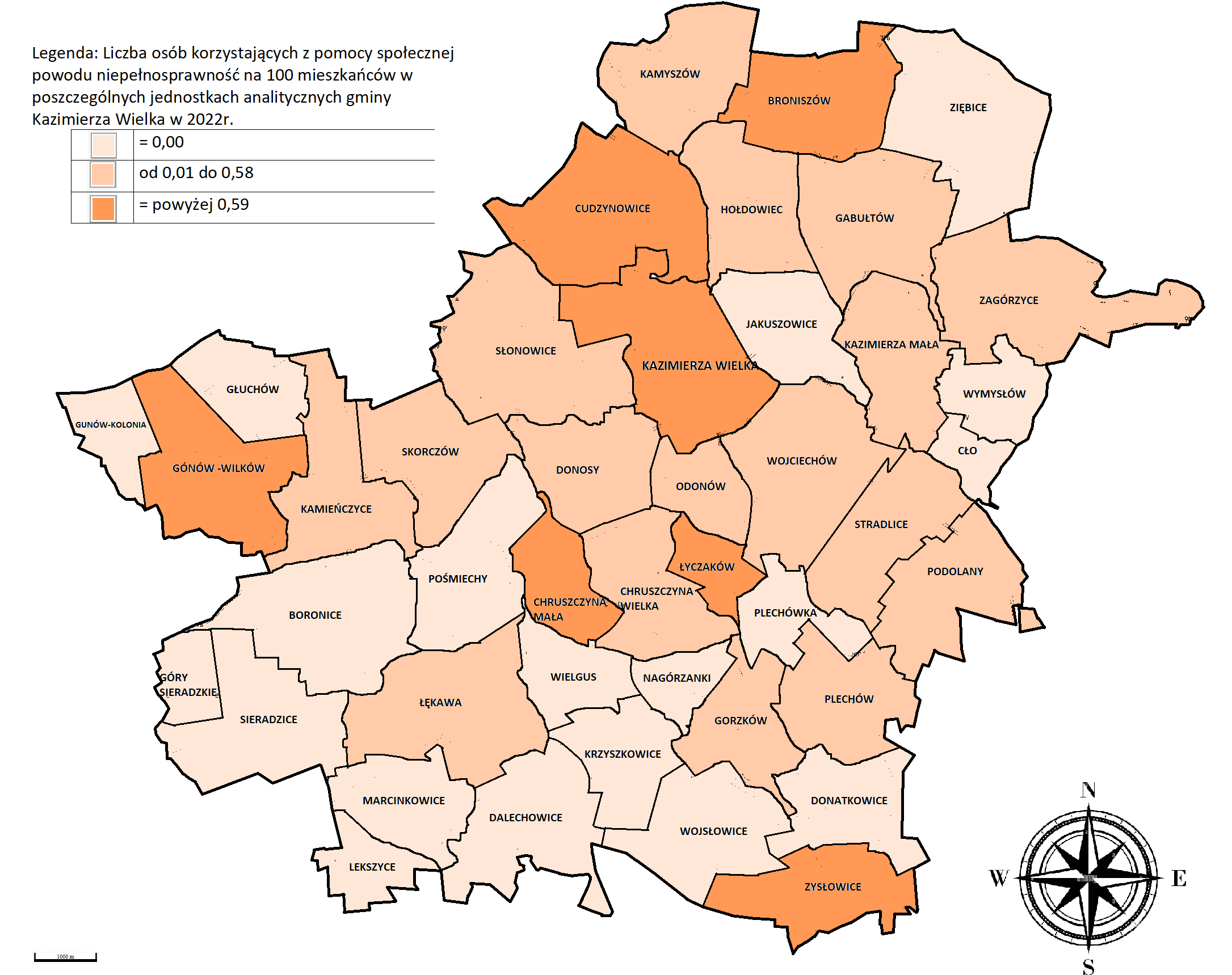 Źródło: opracowanie własne na podstawie danych M-GOPS w Kazimierzy WielkiejDługotrwała lub ciężka choroba w 2022r. była drugą zaraz po bezrobociu przyczyną korzystania 
z pomocy społecznej na terenie Gminy Kazimierza Wielka. Na podstawie tej przesłanki w całej gminie z pomocy społecznej korzystało 1,06 osób na 100  mieszkańców, a skoncentrowanie tego negatywnego zjawiska widać na obszarze sołectw: Chruszczyna Mała (1,44), Chruszczyna Wielka (1,41), Donosy (1,24), Gorzków (2,36), Gunów-Wilków (2,64), Hołdowiec (1,75), Plechów (1,49), Podolany (1,38), Słonowice (1,16) oraz miasta Kazimierza Wielka (1,84).Tabela 15 Liczba osób korzystających z pomocy społecznej z powodu długotrwałej lub ciężkiej choroby w roku 2022 na terenie Gminy Kazimierza WielkaŹródło: opracowanie własne na podstawie danych M-GOPS w Kazimierzy WielkiejMapa 12 Liczba osób korzystających z pomocy społecznej z powodu długotrwałej lub ciężkiej choroby w roku 2022 w przeliczeniu na 100 mieszkańców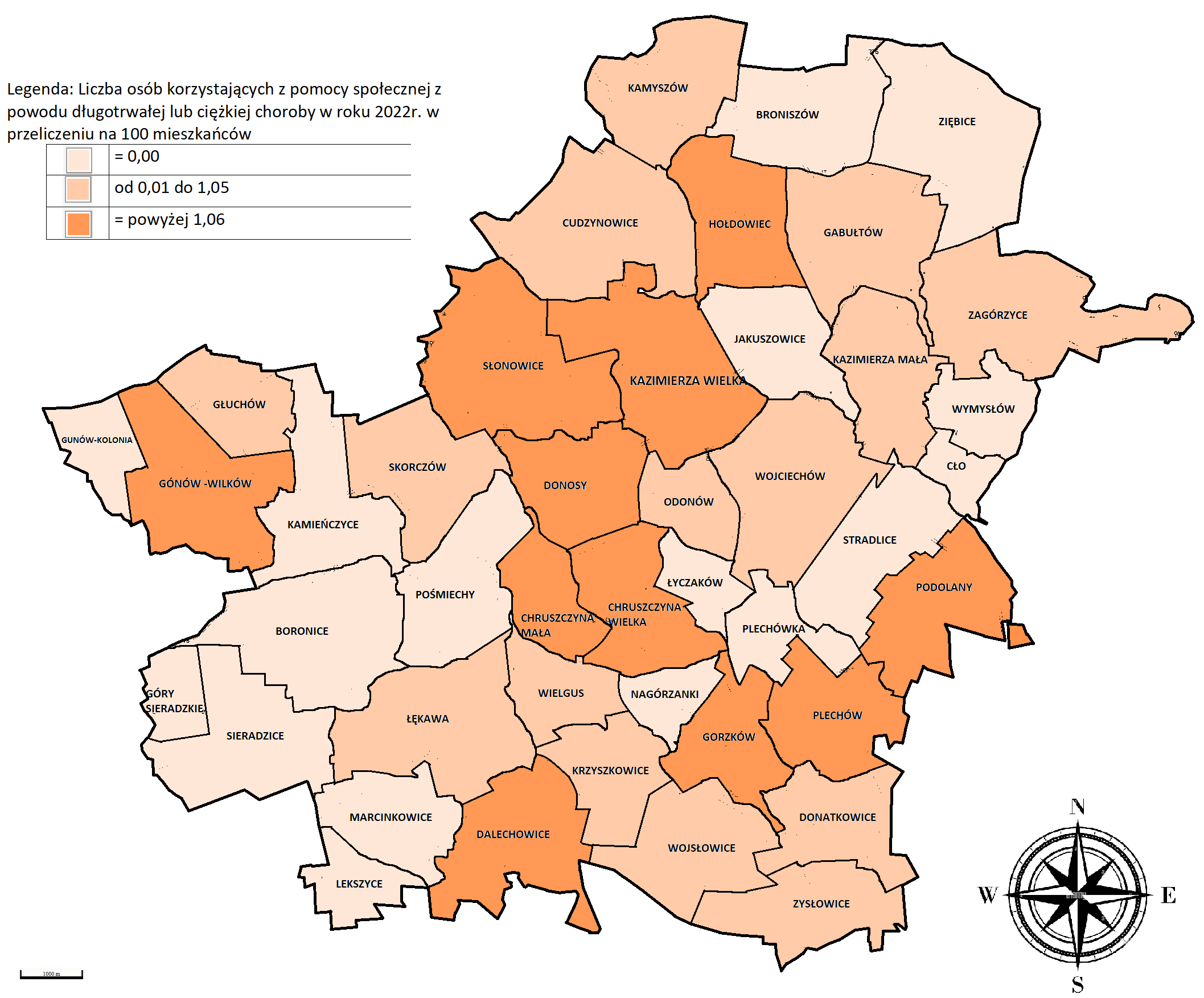 Źródło: opracowanie własne na podstawie danych M-GOPS w Kazimierzy WielkiejWe wskaźniku osób korzystających z pomocy społecznej w wyniku bezradności w sprawach opiekuńczo – wychowawczych znacząco wyróżniają się sołectwa: Chruszczyna Wielka, Donosy, Gabułtów, Gorzków, Hołdowiec, Krzyszkowice, Plechów, Skorczów, Wielgus, Wojsławice oraz miasto Kazimierza Wielka. Właśnie w tych dwóch jednostkach zamieszkuje najwięcej osób korzystających 
z pomocy społecznej z tej właśnie przyczyny. Warto również zwrócić uwagę, iż Beneficjentami pomocy w tym przypadku są przede wszystkim kobiety.Tabela 16 Liczba osób korzystających z pomocy społecznej w poszczególnych sołectwach gminy 
z powodu bezradności w sprawach opiekuńczo – wychowawczych w roku 2022Źródło: opracowanie własne na podstawie danych M-GOPS w Kazimierzy WielkiejMapa 13  Liczba osób korzystających z pomocy społecznej w poszczególnych jednostkach analitycznych z powodu bezradności w sprawach opiekuńczo-wychowawczych na 100 mieszkańców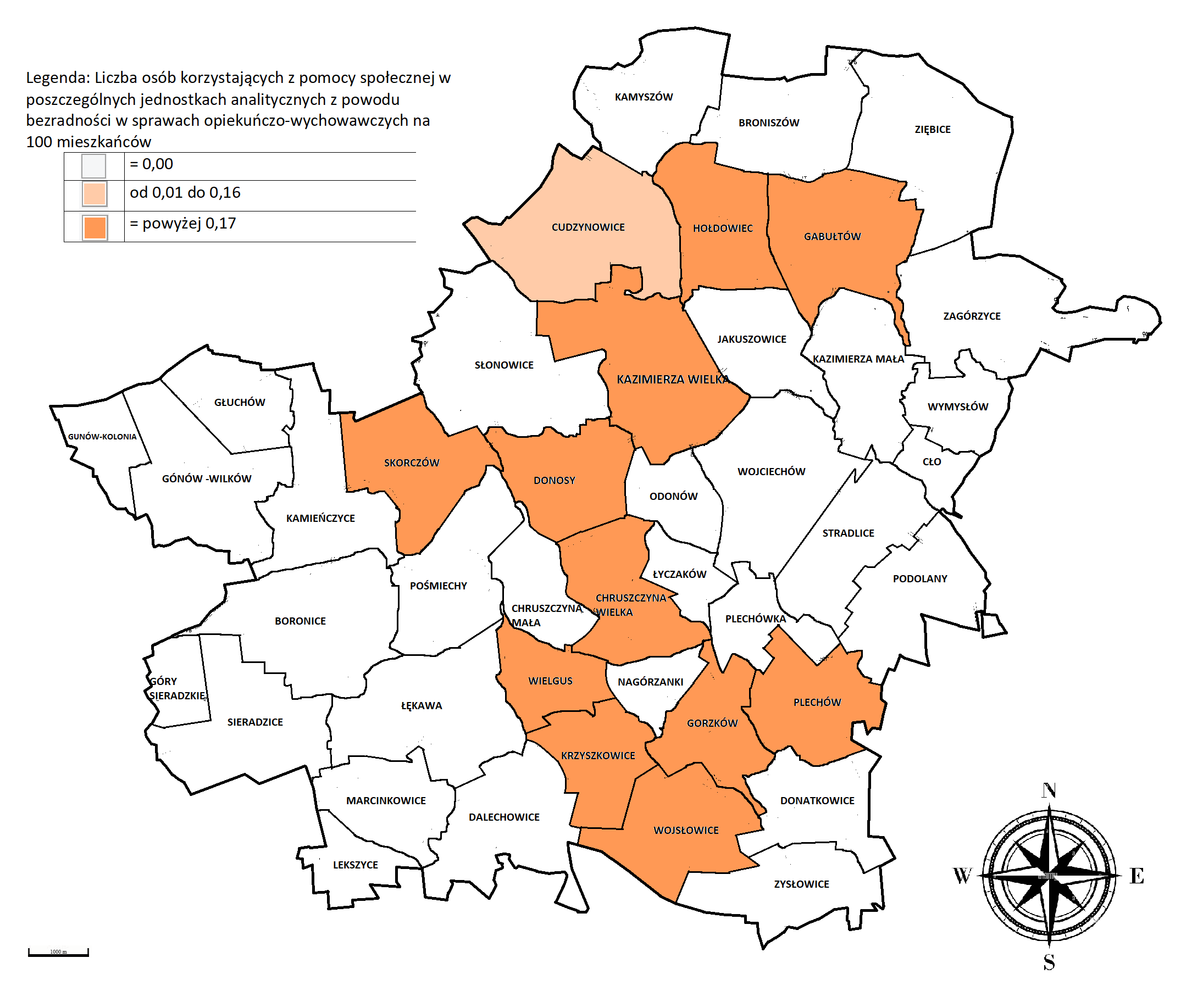 Źródło: opracowanie własne na podstawie danych M-GOPS w Kazimierzy WielkiejAlkoholizm powoduje problemy rodzinne oraz trudności w środowisku zawodowym i jest zjawiskiem o wieloczynnikowych uwarunkowaniach, co sprawia, że zarówno profilaktyka, jak i leczenie alkoholizmu stanowią prawdziwe wyzwanie. Na terenie Gminy Kazimierza Wielka od kilku lata ilość rodzin i osób korzystających z pomocy ośrodka z powodu alkoholu jest na niezmienionym poziomie. Obszary, gdzie ten problem występuje to sołectwa: Zagórzyce, Łyczaków, Łękawa oraz miasto Kazimierza Wielka.Tabela 17 Liczba osób korzystających z pomocy społecznej z powodu alkoholizmu w poszczególnych miejscowościach Gminy Kazimierza Wielka w roku 2022r.Źródło: opracowanie własne na podstawie danych M-GOPS w Kazimierzy WielkiejMapa 14 Liczba osób korzystających z pomocy społecznej z powodu alkoholizmu w poszczególnych jednostkach analitycznych w 2022r.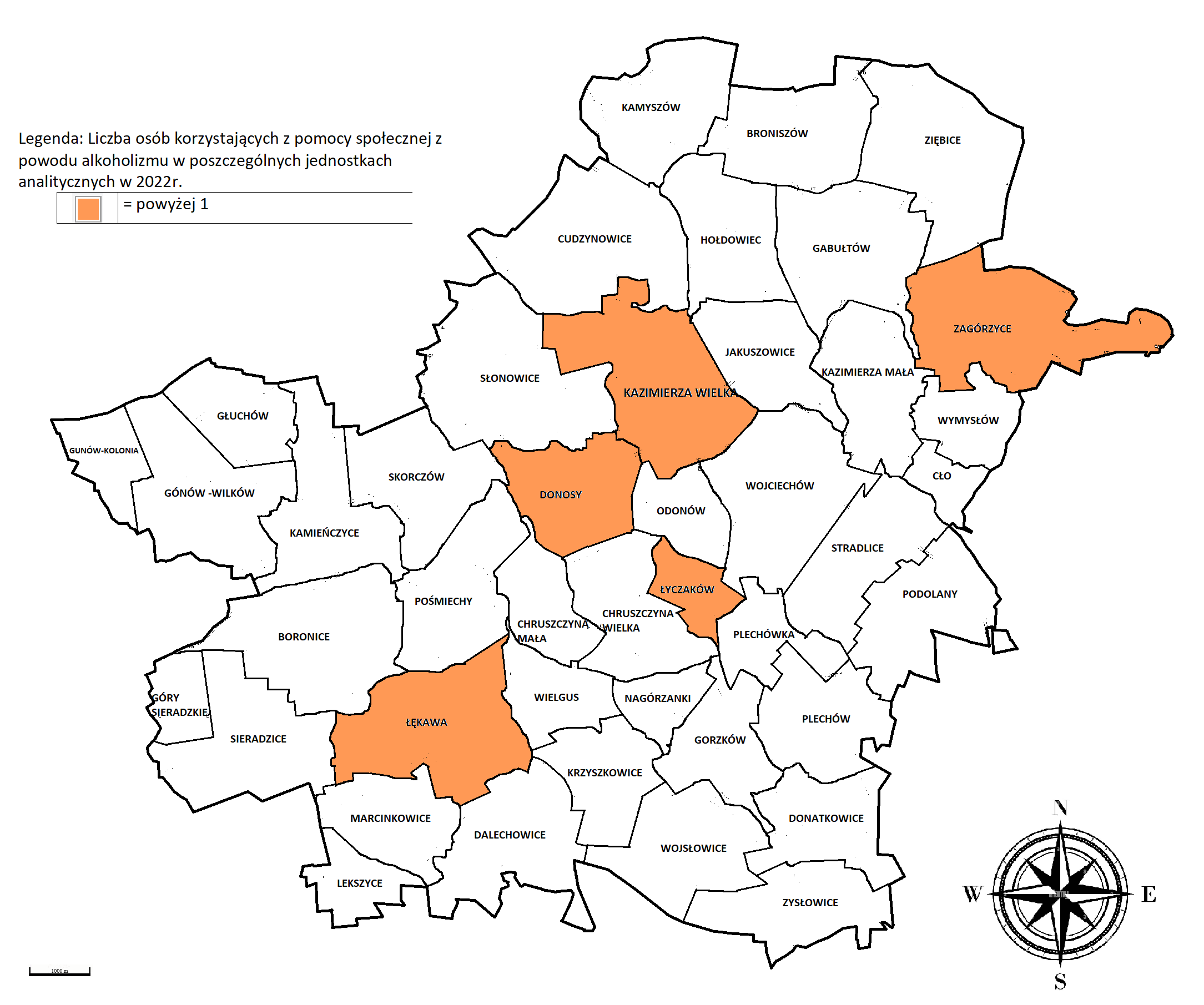 Źródło: opracowanie własne na podstawie danych M-GOPS w Kazimierzy WielkiejW ostatnich 3 latach można zaobserwować spadek liczby osób korzystających z zasiłków celowych na terenie gminy. Inaczej wygląda sytuacja w przypadku zasiłków stałych i okresowych gdzie w ostatnich trzech latach zaobserwowano wzrost. W roku 2022 M-GOPS w Kazimierzy Wielkiej wypłacił 79 zasiłków stałych. Najczęściej z tej formy pomocy korzystali mieszkańcy: Chruszczyny Wielkiej, Gorzkowa, Nagórzanki, Podolany, Łyczakowa, Kazimierzy Wielkiej. Liczba osób korzystająca z zasiłku stałego w przeliczeniu na 100 mieszkańców 
w gminie wynosiła 1,61.Tabela 17 Liczba wypłaconych zasiłków stałych w latach 2020-2022 przez M-GOPS w Kazimierzy WielkiejŹródło: opracowanie własne na podstawie danych M-GOPS w Kazimierzy WielkiejMapa 15 Liczba wypłaconych zasiłków stałych w przeliczeniu na 100 mieszkańców w poszczególnych jednostkach analitycznych gm. Kazimierza Wielka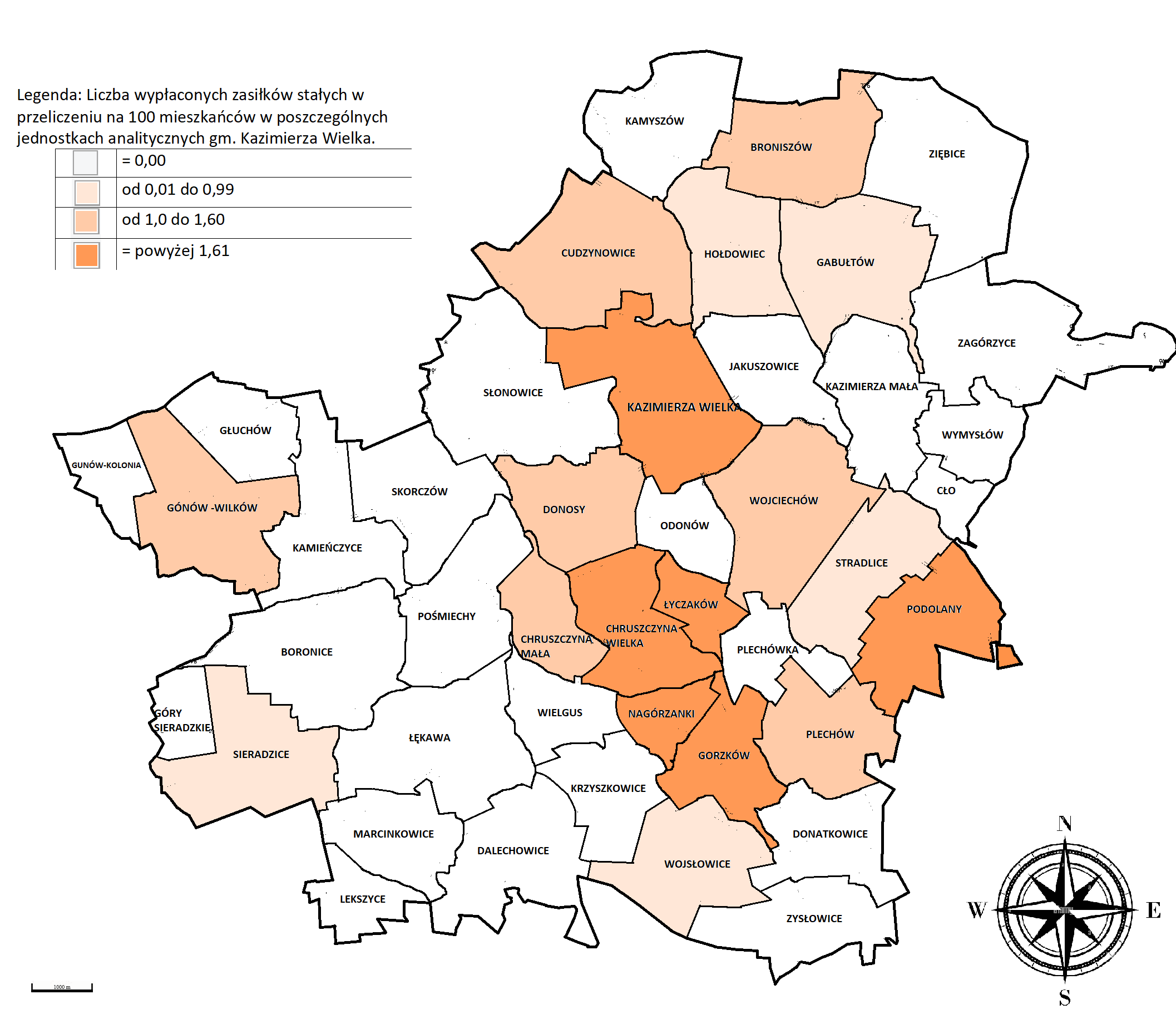 Źródło: opracowanie własne na podstawie danych M-GOPS w Kazimierzy WielkiejZ zasiłku okresowego w 2022r. skorzystało 129 osób, tj. o 25 więcej niż w roku 2020. Średnia wartość wskaźnika wypłacanych zasiłków okresowych z w przeliczeniu na 100 mieszkańców wyniosła 2,38. Wartość wyższą, czyli niekorzystną osiągnęły sołectwa: Chruszczyna Mała (5,76), Chruszczyna Wielka (2,82), Cudzynowice (2,44), Donosy (3,11), Gabułtów (4,01), Kazimierza Mała (2,38), Nagórzanki (9,38), Plechów (2,49), Plechówka (2,94), Wielgus (4,55) oraz miasto Kazimierza Wielka (4,24). Tabela 17 Liczba wypłaconych zasiłków okresowych w latach 2020-2022 przez M-GOPS w Kazimierzy Wielkiej w podziale na jednostki analityczne Źródło: opracowanie własne na podstawie danych M-GOPS w Kazimierzy WielkiejMapa 16 Liczba wypłaconych zasiłków okresowych w podziale na sołectwa w latach 2020-2022 
w przeliczeniu na 100 mieszkańców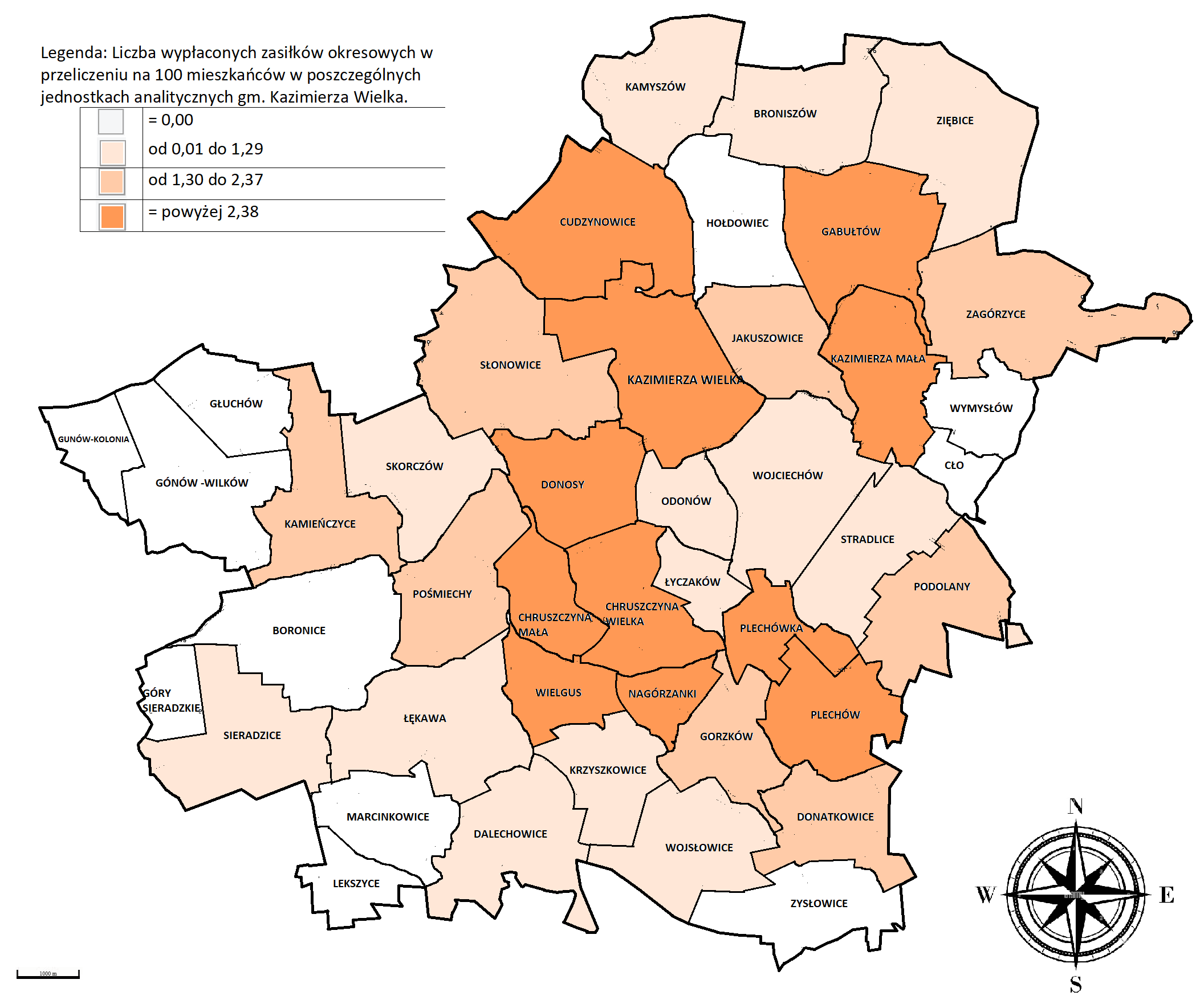 Źródło: opracowanie własne na podstawie danych M-GOPS w Kazimierzy WielkiejZ zasiłku celowego w 2022r. skorzystało 100. Średnia wartość wskaźnika wypłacanych zasiłków okresowych z w przeliczeniu na 100 mieszkańców wynosi 2,23. Wartość wyższą  osiągnęły sołectwa: Chruszczyna Wielka (3,87), Gorzków (5,72), Głuchów (4,24), Słonowice (2,60), Wielgus (3,03), Zysławice (2,31), Łyczaków  (2,25), Łękawa (3,28) oraz miasto Kazimierza Wielka	3,93). Tabela 18 Liczba wypłaconych zasiłków celowych w latach 2020-2022 przez M-GOPS Kazimierza Wielka w podziale na jednostki analityczneŹródło: opracowanie własne na podstawie danych M-GOPS w Kazimierzy WielkiejMapa 17 Liczba wypłaconych zasiłków celowych w podziale na sołectwa w latach 2020-2022 
w przeliczeniu na 100 mieszkańców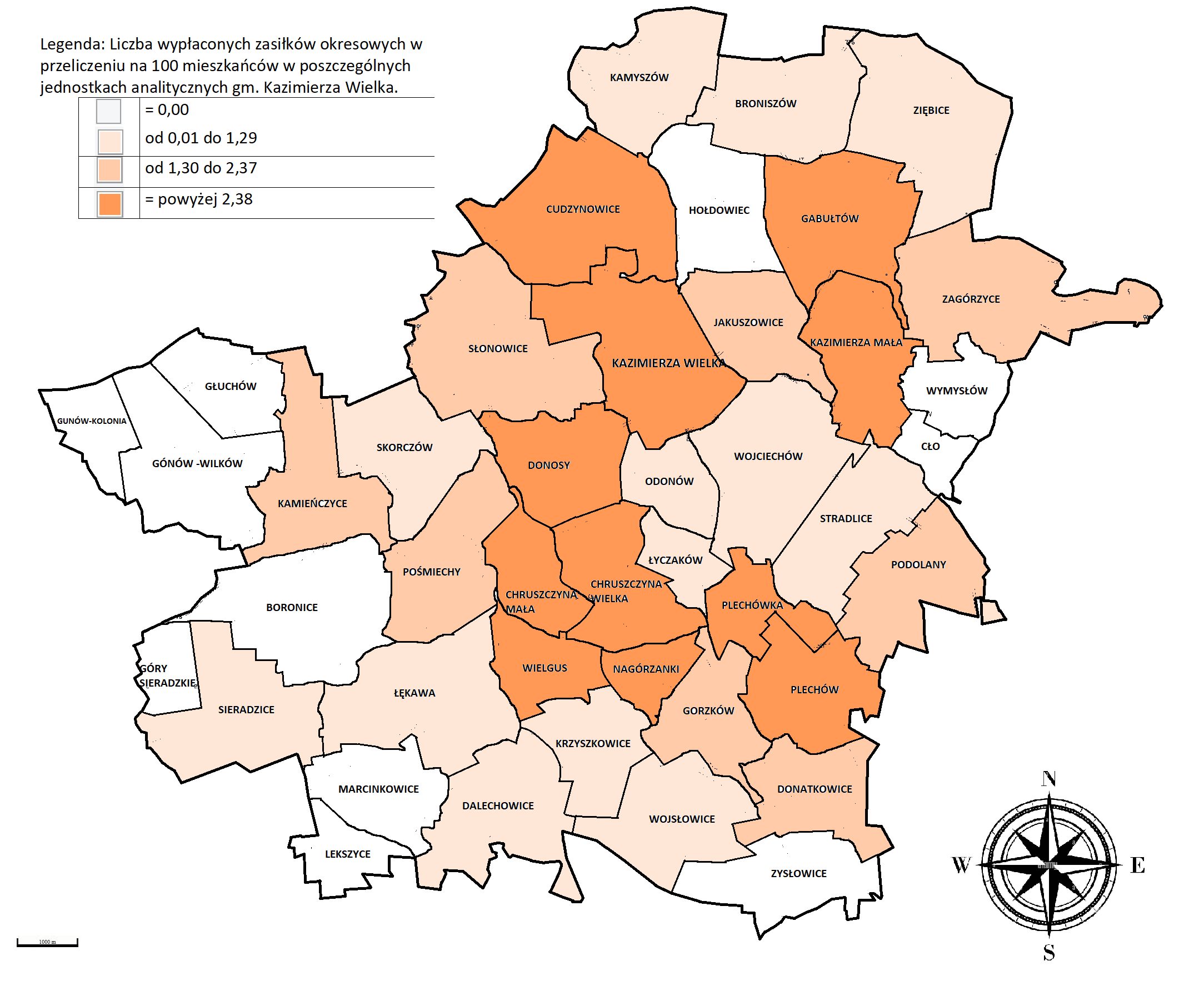 Źródło: opracowanie własne na podstawie danych M-GOPS w Kazimierzy WielkiejLiczba dzieci, którym M-GOPS opłaca dożywianie w szkole w 2022 roku wzrosła z 257 do 278. Wskaźnik dotyczący liczby dzieci korzystających z dożywiania w przeliczeniu na 100 mieszkańców w wieku przedprodukcyjnym wynosił dla gminy w 2022r. - 12. Wyższą wartość wskaźnika odnotowały sołectwa: Chruszczyna Mała (18,52), Chruszczyna Wielka (15,38), Gabułtów (16,67), Gorzków (14,55), Nagórzanki (21,74), Paśmiechy (12,00), Zagórzyce (13,51), Łyczaków (12,00) oraz miasto Kazimierza Wielka (25,04).Tabela 19 Liczba dzieci i młodzieży korzystająca z dożywiania przez MGOPS w Kazimierzy Wielkiej 
w latach 2020-2022 w podziale na jednostki analityczneŹródło: opracowanie własne na podstawie danych M-GOPS w Kazimierzy WielkiejMapa 18 Liczba dzieci wspartych w zakresie dożywiania w przeliczeniu na 100 mieszkańców w wieku przedprodukcyjnym w 2022r.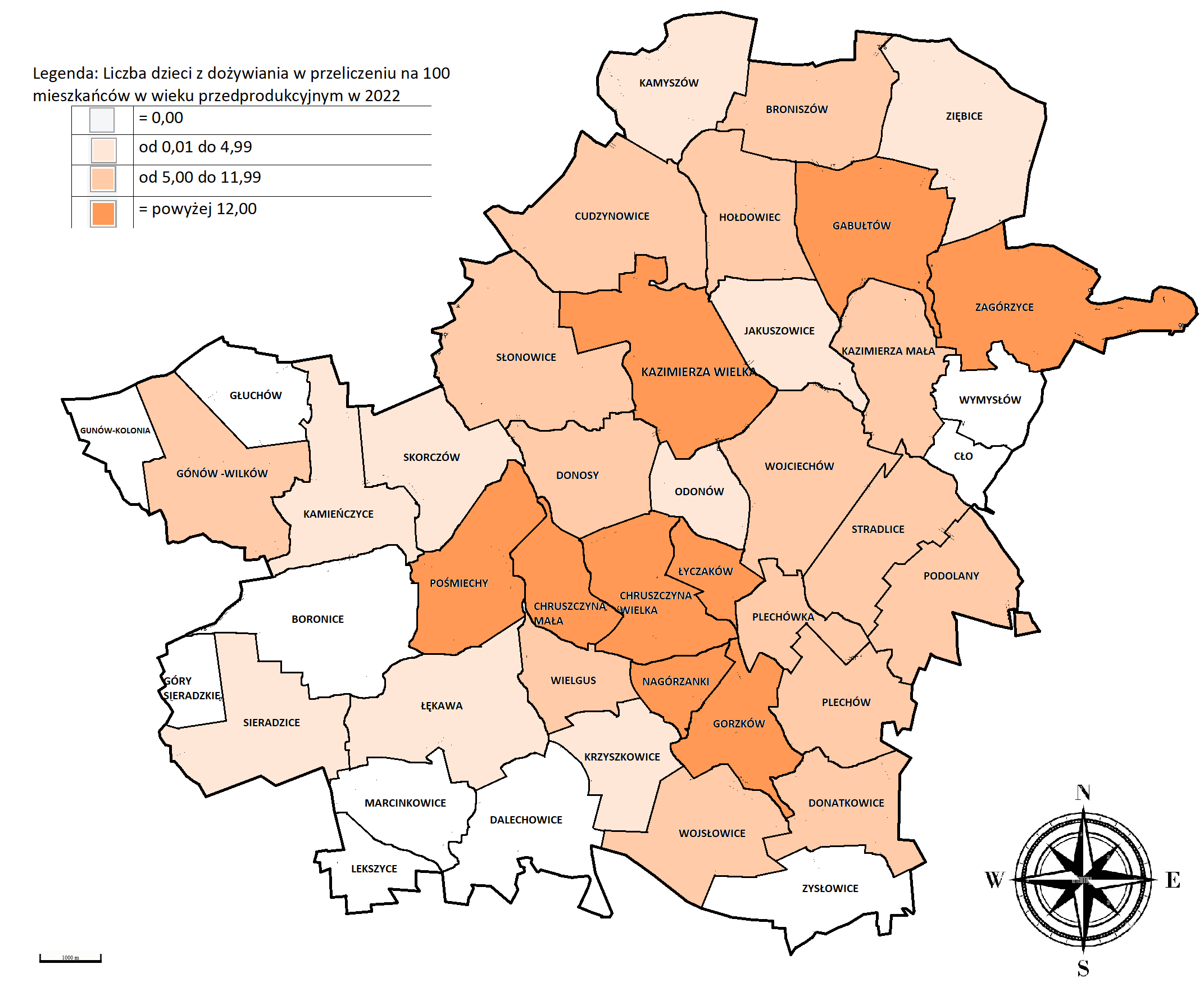 Źródło: opracowanie własne na podstawie danych M-GOPS w Kazimierzy WielkiejBezrobocieBezrobocie interpretowane jest jako zjawisko towarzyszące gospodarce rynkowej oznaczające brak pracy zarobkowej dla osób zdolnych do jej wykonywania i deklarujących chęć jej podjęcia i ciągle jest to istotny problemem społeczno-gospodarczy w regionie. Warto zaznaczyć, iż jest to zjawisko trudne do zmierzenia, gdyż statystyki najczęściej odnoszą się do skali bezrobocia rejestrowanego, przez co część osób pozostająca bez pracy nie w jest w nich ujęta. Z danych przedstawionych przez Główny Urząd Statystyczny przeciętna stopa bezrobocia na koniec grudnia 2021r. wyniosła:w Polsce 5,4%, w województwie świętokrzyskim 7,3, aw powiecie kazimierskim 7,5%.Tabela 20 Stopa bezrobocia w powiecie kazimierskim na tle województwa i kraju w latach 2016-2021Źródło: Opracowanie własne na podstawie danych GUSWykres 2 Stopa bezrobocia w powiecie kazimierskim na tle województwa i kraju w latach 2016-2021Źródło: Opracowanie własne na podstawie danych GUSW latach 2016-2019 można zaobserwować tendencję spadkową bezrobocia w gminie, natomiast 
w latach 2020-2021 nastąpił jego wzrost, co mogło to być spowodowane skutkami gospodarczymi pandemii COVID-19. Rok 2022 przyniósł kolejny spadek liczby osób bezrobotnych na terenie gminy. Szczegółowe informacje w tym zakresie zawiera poniższa tabela.Tabela 21 Bezrobocie na terenie Miasta i Gminy Kazimierza Wielka w latach 2016-2022 Źródło: opracowanie własne na podstawie danych GUSZawody deficytowe i nadwyżkowe w powiecie kazimierskimPoprzez zawód deficytowy należy rozumieć zawód, na który występuje na rynku pracy wyższe zapotrzebowanie niż liczba osób poszukujących pracy w tym zawodzie. Natomiast poprzez zawód nadwyżkowy należy rozumieć zawód, na który występuje na rynku pracy niższe zapotrzebowanie niż liczba osób poszukujących pracy w tym zawodzie. Zestawienie ofert pracy zgłoszonych do urzędu pracy z bezrobotnymi zarejestrowanymi w określonym zawodzie, pozwala na stwierdzenie czy dany zawód charakteryzuje się nadwyżką osób do pracy czy też ich deficytem.Tabela 22 Ranking zawodów deficytowych i nadwyżkowych w roku 2019 w powiecie kazimierskimŹródło: „Monitoring zawodów deficytowych i nadwyżkowych w powiecie kazimierskim w 2019 roku” opracowanie Powiatowego Urzędu Pracy w Kazimierzy WielkiejTabela 23 Liczba osób zarejestrowanych w PUP w Kielcach w podziale na jednostki analityczne oraz na płeć w lalach 2020-2022Źródło: opracowanie własne na podstawie danych PUP w Kazimierzy WielkiejWartość wskaźnika liczby osób zarejestrowanych w PUP w Kazimierzy Wielkiej w przeliczeniu na 100 mieszkańców w wieku produkcyjnym dla gminy wynosi 6,34. Wartość wyższą, czyli niekorzystną osiągnęło aż 19 jednostek: Boronice (6,88), Broniszów (8,03), Chruszczyna Mała (12,05), Donosy (6,91), Gorzków (8,57), Gunów-Wilków	7,38), Kamyszów (8,09), Krzyszkowice (7,46), Nagórzanki	 (14,04), Paśmiechy (7,08), Łękawa (6,73), Plechówka (7,50), Podolany (8,62), Skorczów (6,63), Wojciechów (8,78), Wojsławice (9,84), Wymysłów (16,00), Zagórzyce (6,90) oraz miasto Kazimierza Wielka (6,91). Mapa 19 Liczba osób zarejestrowanych w Powiatowym Urzędzie Pracy w Kazimierzy Wielkiej w przeliczeniu na 100 mieszkańców w wieku produkcyjnym w 2022r.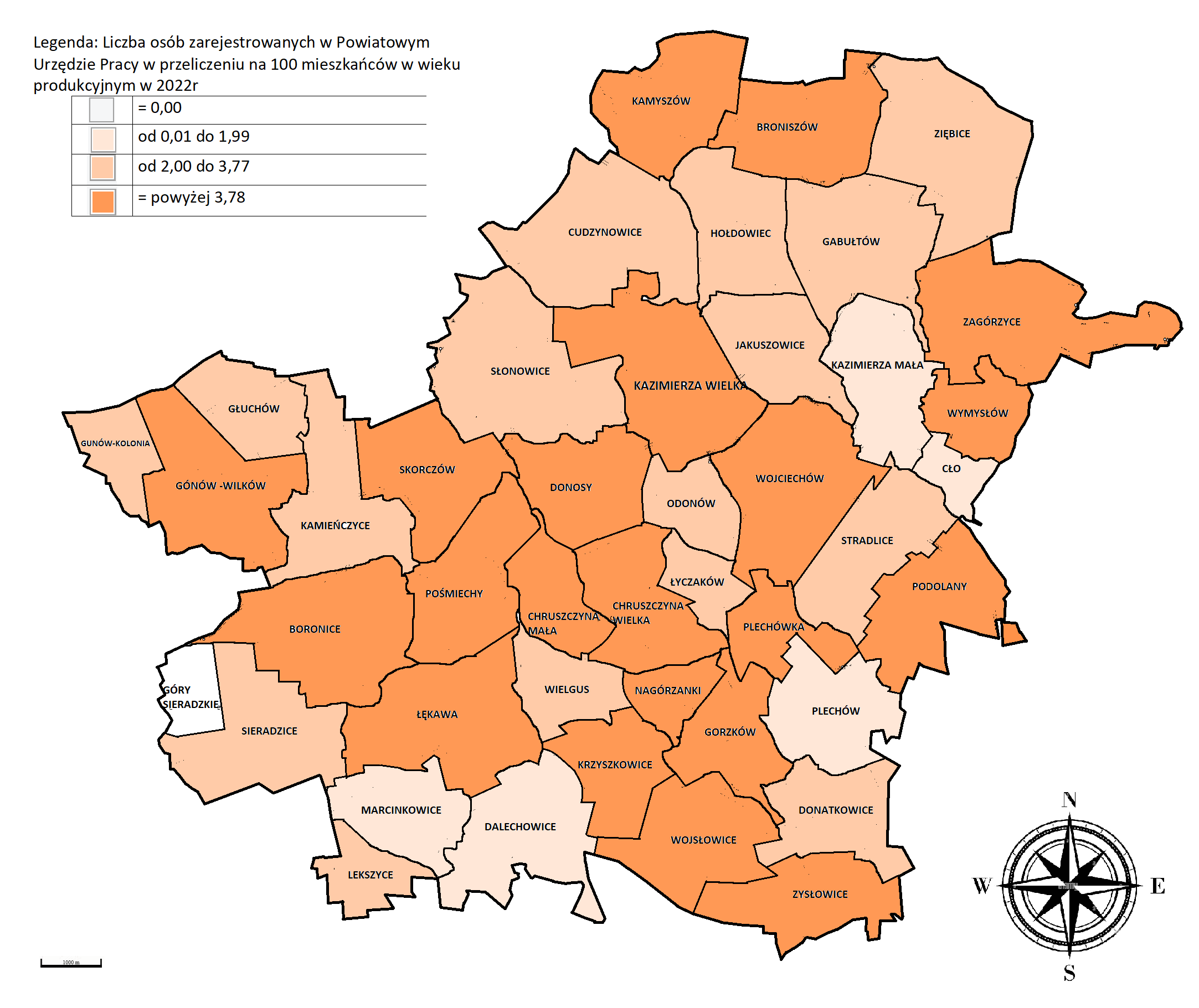 Źródło: opracowanie własne na podstawie danych PUP w KielcachBezpieczeństwo publiczneBezpieczeństwo jest jedną z podstawowych potrzeb człowieka i odznacza się akceptowalnym poziomem ryzyka utraty czegoś szczególnie cennego – życia, zdrowia, pracy, szacunku, uczuć, dóbr materialnych i dóbr niematerialnych. Jednym z zadań gminy jest zapewnienie bezpieczeństwa mieszkańcom oraz osobom przebywającym na terenie gminy. Ochronę bezpieczeństwa publicznego na terenie gminy zapewnia Powiatowa Komenda Policji w Kazimierzy Wielkiej oraz jednostki Ochotniczych Straży Pożarnych. Teren gminy jest narażony głównie na występowanie przestępczości pospolitej, głównie przeciwko mieniu, życiu i zdrowiu oraz zagrożenia w ruchu drogowym.W 2021 roku na obszarze gminy stwierdzono 210 przestępstw, w tym 37 przestępstw 
z 7 podstawowych kategorii:Tabela 24 Podstawowe przestępstwa odnotowywane na terenie Gminy Kazimierza Wielka w latach 2020-2021Źródło: opracowanie własne na podstawie Raportu o stanie gminy za 2021r.Analizując ilość wszystkich ujawnionych wykroczeń i dzieląc je na poszczególne kategorie, należy wskazać, że ważną dla poczucia bezpieczeństwa społecznego kategorią są wykroczenia przeciwko mieniu (kradzież, uszkodzenie mienia). Na terenie gminy zagrożenie tą kategorią wykroczeń jest wysokie, szczególnie w ilości kradzieży sklepowych, gdzie wielkopowierzchniowe sklepy samoobsługowe stanowią swoistą zachętę do popełniania tych czynów. W 2021 roku w gminie (głównie na terenie miasta) odnotowano 58 wykroczeń przeciwko mieniu, z czego w 48 przypadkach była to kradzież mienia, w pozostałych 10 przypadkach uszkodzenie mienia. Jednym z elementów, który ma wpływ na poprawę bezpieczeństwa w ruchu drogowym jest ujawnianie i zatrzymywanie nietrzeźwych kierujących pojazdami. W roku 2021 na terenie miasta 
i gminy policjanci zatrzymali 55 kierujących nietrzeźwych, znajdujących się po użyciu alkoholu lub podobnie działającego środka. W tej liczbie było 34 kierujących pojazdami mechanicznymi oraz 21 kierujących rowerami. Jak wynika z porównania roku 2020 i 2021 to ilość ujawnionych nietrzeźwych kierujących wzrosła 
w wyniku zwiększania ilości kontroli drogowych i zwiększonej ilości badań na zawartość alkoholu kierujących. W 2021 roku odnotowano wzrost ilości zaistniałych wypadków drogowych z 11 w 2020r. do 16 w 2021r. (zdarzenia drogowe, gdzie osoby doznały obrażeń ciała). Spadek odnotowano w ilości kolizji drogowych (zdarzenia drogowe, gdzie powstały tylko uszkodzenia pojazdów). W 2020r. odnotowano 214 zdarzeń, natomiast w 2021r. takich zdarzeń odnotowano 83.Najczęstszą przyczyną zdarzeń drogowych (nie tylko na terenie gminy, ale w całym kraju) ciągle jest:niedostosowanie prędkości do warunków ruchu,nieudzielenie pierwszeństwa przejazdu,brak zachowania bezpiecznej odległości między pojazdami,nieprawidłowe wyprzedzanie,nieprawidłowe poruszanie się pieszych po drogach.W 2021r. na terenie miasta i gminy odnotowano 280 interwencji domowych z czego 
w 34 przypadkach stwierdzono, że zachodzi zjawisko przemocy domowej. Podobnie było 
w 2020r., gdzie odnotowano 284 interwencje domowe, w tym 56 w których odnotowano przemoc domową. Po sporządzeniu Niebieskiej Karty przez policjantów dokument ten trafia do Zespołu Interdyscyplinarnego w skład którego wchodzą przedstawiciel opieki społecznej, służby zdrowia, oświaty, komisji rozwiązywania problemów alkoholowych, Policji oraz innych instytucji pomocowych. W czasie spotkania członkowie tego zespołu decydują  o podejmowanych czynnościach w zakresie pomocy i zapobieżenia dalszej przemocy  w rodzinie.W 2021 roku na terenie gminy odnotowano 13 przestępstw narkotykowych i jest to wzrost 
w porównaniu do roku 2020r., gdzie odnotowano 4 tego typu przestępstwa. To co istotne, analizując dane GUS od 2016r. widać, że liczba przestępstw na terenie gminy waha się od 125 
(w 2017r.) do 210 (w 2021r.).Tabela 25 Liczba przestępstw i wykroczeń popełnionych na terenie Miasta i Gminy Kazimierza Wielka Źródło: Główny Urzad StatystycznyTabela 26 Liczba przestępstw i wykroczeń popełnionych na terenie Gminy Kazimierza Wielka 
w latach 2020-2022 w podziale na kategorie Źródło: PKP w Kazimierzy WielkiejW 2021 roku w gminie Kazimierza Wielka stwierdzono szacunkowo (w oparciu o dane powiatowe) 237 przestępstw i oznacza to, że na każdych 1000 mieszkańców odnotowano 14,82 przestępstw i jest to wartość znacznie mniejsza od wartości dla województwa świętokrzyskiego oraz znacznie mniejsza od średniej dla całej Polski.	Wskaźnik wykrywalności sprawców przestępstw dla wszystkich przestępstw ogółem w gminie Kazimierza Wielka wynosi 90,30% i jest znacznie większy od wskaźnika wykrywalności dla województwa świętokrzyskiego oraz znacznie większy od wskaźnika dla całej Polski. W przeliczeniu na 1000 mieszkańców gminy Kazimierza Wielka najwięcej stwierdzono przestępstw 
o charakterze kryminalnym - 9,40 (wykrywalność 91%) oraz przeciwko mieniu - 3,52 (wykrywalność 68%). W dalszej kolejności odnotowano przestępstwa drogowe - 2,02 (100%), o charakterze gospodarczym - 2,62 (78%) oraz przeciwko życiu i zdrowiu - 0,12 (100%). Na podstawie danych dotyczących poziomu bezpieczeństwa stwierdzono, iż na terenie całej gminy występują obszary kryzysowe w zakresie tego wskaźnika.Kapitał społecznyJednym z najważniejszych przejawów rozwoju społeczeństwa obywatelskiego jest udział w wyborach, który pokazuje z jednej strony świadomość społeczną, a z drugiej zaangażowanie w sprawy społeczności lokalnej. Jak wynika z poniższych w ramach wyborów samorządowych najniższą frekwencje nie przekraczająca 50% odnotowały obwody wyborcze:nr 4 tj.: miasto  Kazimierza Wielka-ulice: Partyzantów od numeru 2 do końca numery parzyste, Mikołaja Reja – 49,01%nr 7 tj.: Sołectwa: Donosy, Odonów, Słonowice -49,69%nr 11 tj.: Sołectwa: Donatkowice, Gorzków, Łyczaków, Nagórzanki, Plechówka, Plechów - 44,70%nr 12 tj.: Sołectwa: Dalechowice, Krzyszkowice, Wojsławice, Zysławice - 50,69%nr 13 tj. : Sołectwa: Chruszczyna Mała, Chruszczyna Wielka, Łękawa, Paśmiechy, Wielgus. - 46,27%nr 14 tj.: Sołectwa: Boronice, Góry Sieradzkie, Lekszyce, Marcinkowice, Sieradzice. - 40,05%Tabela 27 Frekwencja wyborcza w Gminie Kazimierza Wielka w wyborach samorządowych w 2018r. Źródło: opracowanie własne na podstawie danych Państwowej Komisji WyborczejW przypadku wyborów parlamentarnych frekwencje nie przekraczająca 50% odnotowano w kręgach wyborczych:nr 7 tj.: Sołectwa: Donosy, Odonów, Słonowice - 49,64%nr 8 tj.: Sołectwa: Cudzynowice, Hołdowiec, Kamyszów - 48,06%nr 9 tj.: Sołectwa: Broniszów, Gabułtów, Zagórzyce, Zięblice - 55,46%nr 10 tj.: Sołectwa: Cło, Stradlice, Podolany, Wymysłów - 43,33%nr 11 tj.: Sołectwa: Donatkowice, Gorzków, Łyczaków, Nagórzanki, Plechówka, Plechów - 41,77%nr 12 tj.: Sołectwa: Dalechowice, Krzyszkowice, Wojsławice, Zysławice - 43,90%nr 13 tj.: Sołectwa: Chruszczyna Mała, Chruszczyna Wielka, Łękawa, Paśmiechy, Wielgus - 43,69%nr 14 tj.: Sołectwa: Boronice, Góry Sieradzkie, Lekszyce, Marcinkowice, Sieradzice - 48,15%nr 16 tj.: Szpital w Kazimierzy Wielkiej – 37,88 Analizując frekwencję podczas wyborów  prezydenckich najniższa była w obwodach nr 10 tj.: Sołectwa: Cło, Stradlice, Podolany, Wymysłów - 43,33%nr 11 tj.: Sołectwa: Donatkowice, Gorzków, Łyczaków, Nagórzanki, Plechówka, Plechów - 41,77%nr 12 tj.: Sołectwa: Dalechowice, Krzyszkowice, Wojsławice, Zysławice - 43,90%nr 13 tj.: Sołectwa: Chruszczyna Mała, Chruszczyna Wielka, Łękawa, Paśmiechy, Wielgus - 43,69%nr 16 tj.: Szpital w Kazimierzy Wielkiej – 31,82%Tabela 28 Frekwencja wyborcza w Gminie Kazimierza Wielka w wyborach parlamentarnych 
i prezydenckichŹródło: opracowanie własne na podstawie danych Państwowej Komisji WyborczejAnalizując zaangażowanie społeczne warto również zwrócić uwagę na liczbę fundacji, stowarzyszeń
i organizacji społecznych w przeliczeniu na 1000 mieszkańców. W 2021 wartość tego wskaźnika dla gminy Kazimierza Wielka wynosiła 3,95 i była niższy niż średnia dla powiatu kazimierskiego oraz województwa świętokrzyskiego. Wartość wskaźnika w mieście wynosiła 5,05 natomiast na obszarach wiejskich zaledwie 3,40.Tabela 29 Ilość fundacji, stowarzyszeń i organizacji społecznych w przeliczeniu na 1000 mieszkańcówŹródło: opracowanie własne na podstawie danych GUSZarówno dane na temat frekwencji wyborczych jak i liczby fundacji stowarzyszeń i organizacji pozarządowych wskakują, iż zaangażowanie społeczne jest dużo niższe na terenach wiejskich niż 
w mieście. Najgorzej wypadają sołectwa: Donosy, Odonów, Słonowice, Cudzynowice, Hołdowiec, Kamyszów, Broniszów, Gabułtów, Zagórzyce, Zięblice, Cło, Stradlice, Podolany, Wymysłów, Donatkowice, Gorzków, Łyczaków, Nagórzanki, Plechówka, Plechów, Dalechowice, Krzyszkowice, Wojsławice, Zysławice, Chruszczyna Mała, Chruszczyna Wielka, Łękawa, Paśmiechy, Wielgus, Boronice, Góry Sieradzkie, Lekszyce, Marcinkowice, Sieradzice.Mapa 20 Aktywność społeczna na terenie Gminy Kazimierza Wielka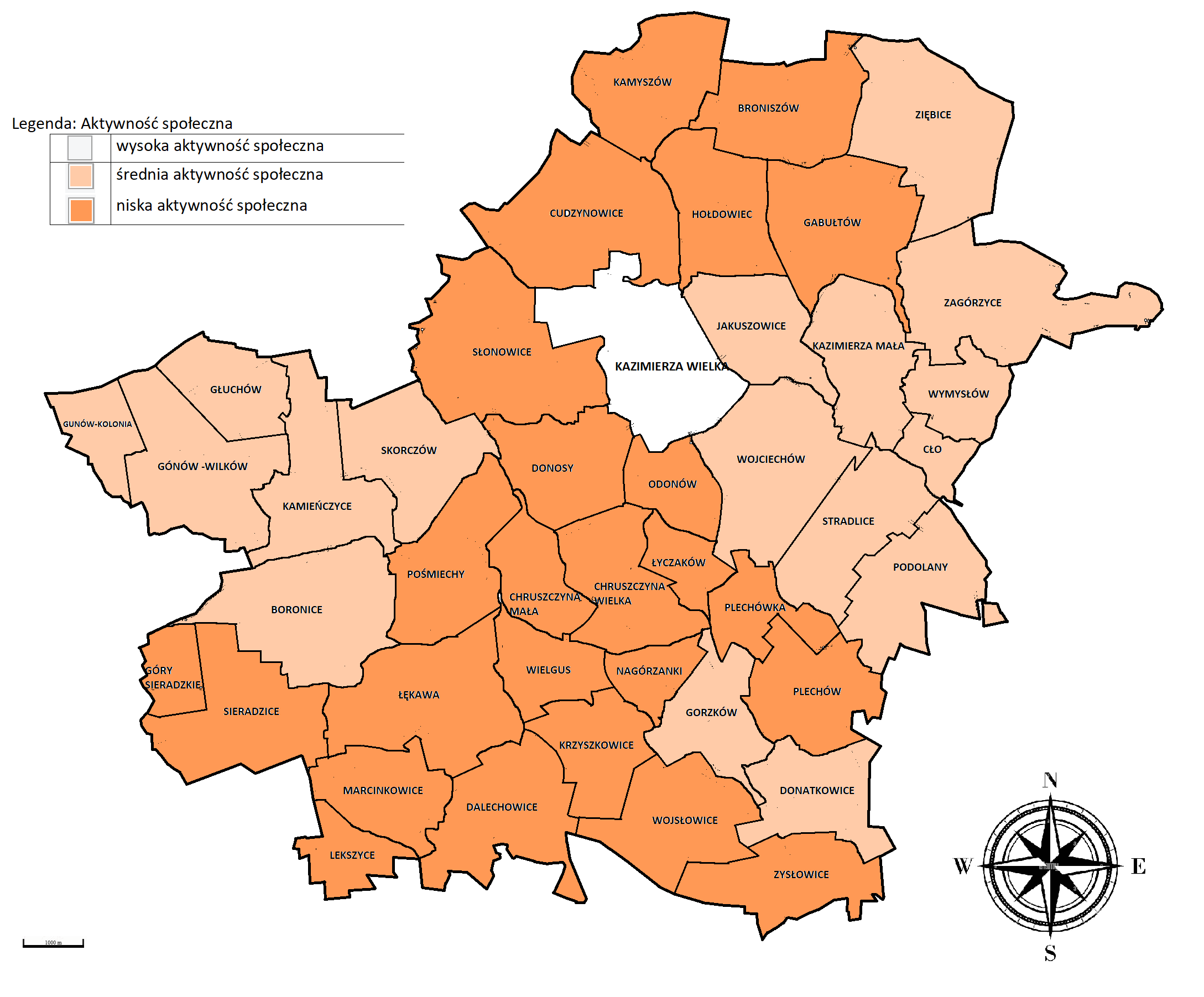 Źródło: opracowanie własnePodsumowanie sfery społecznejZgodnie z art. 9 ust. 1 ustawy o rewitalizacji, o stanie kryzysowym na danym obszarze gminy świadczy koncentracja negatywnych zjawisk społecznych w szczególności bezrobocia, ubóstwa, przestępczości, dużej liczby mieszkańców będących osobami ze szczególnymi potrzebami oraz niskiego poziomu edukacji lub kapitału społecznego, a także niewystarczającego poziomu uczestnictwa w życiu publicznym i kulturalnym. Dlatego też analiza sfery społecznej jest tak istotna przy wyznaczeniu obszaru zdegradowanego i obszaru rewitalizacji. Na podstawie analizy wskaźnikowej określono obszary o różnym natężeniu występowania negatywnych zjawisk społecznych, a mianowicie niskie natężenie problemów społecznych, niskie, średnie, wysokie oraz bardzo wysokie. Bardzo wysokie natężenie negatywnych zjawisk społecznych występuje w 6 jednostkach analitycznych: Chruszczyna Wielka, Donosy, Gorzków, Nagórzanki, Łyczków i mieście Kazimierza Wielka. W pięciu jednostkach natężenie negatywnych zjawisk społecznych określono jako wysokie tj.:  Chruszczyna Mała, Gabułtów, Gunów-Wilków, Zagórzyce, Łękawa. Podsumowanie sfery społecznej znajduje się w poniższej tabeli. Tabela 30 Zestawienie wskaźników społecznych w Gminie Kazimierza Wielka w podziale na jednostki analityczneŹródło: opracowanie własne Mapa 21 Koncentracja negatywnych zjawisk w sferze społecznej  w Gminie Kazimierza Wielka w podziale na poszczególne jednostki analityczne  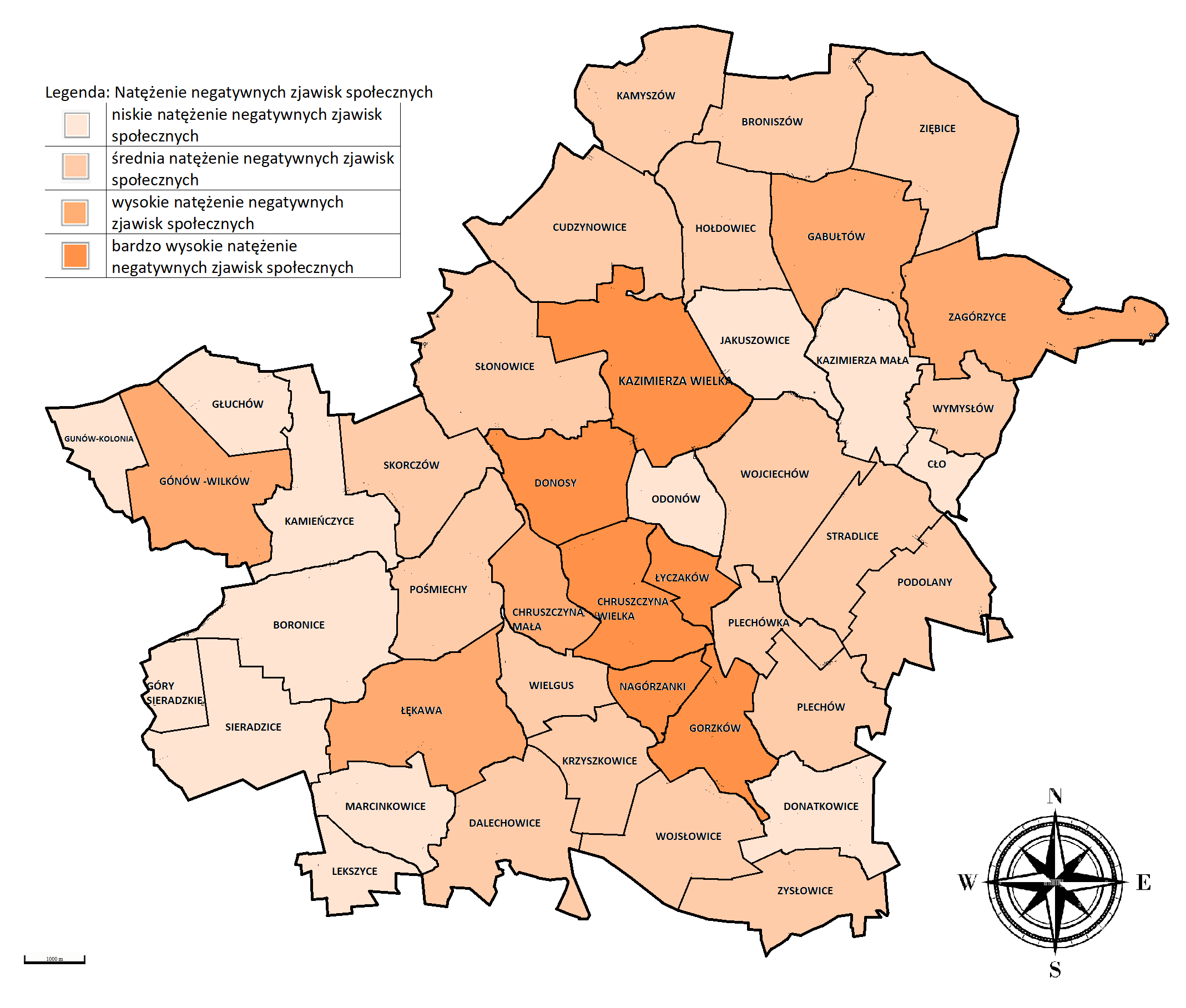 Źródło: opracowanie własne Diagnoza sfery gospodarczejAnalizując sferę gospodarczą w Gminie Kazimierza Wielka wzięto pod uwagę trzy wskaźniki: 1 liczba zarejestrowanych podmiotów gospodarczych w rejestrze REGON dla danego sołectwa w przeliczeniu  na 100 zameldowanych mieszkańców; 2 liczba nowo rejestrowanych przedsiębiorstw w rejestrze REGON w poszczególnych sołectwach w przeliczeniu na 100 mieszkańców oraz 3 liczba wyrejestrowywanych przedsiębiorstw w rejestrze REGON w poszczególnych sołectwach  w przeliczeniu na 100 mieszkańców. Pod uwagę wzięto dane z lat 2019-2021. Według danych Głównego Urzędu Statystycznego na koniec 2021r. w Gminie Kazimierza Wielka w rejestrze REGON zarejestrowanych było 1 098 podmiotów gospodarki narodowej, z czego 778 stanowiły osoby fizyczne prowadzące działalność gospodarczą. Analizując rejestr pod kątem liczby zatrudnionych pracowników można stwierdzić, że najwięcej (1 037) jest mikro-przedsiębiorstw, zatrudniających do 9 pracowników.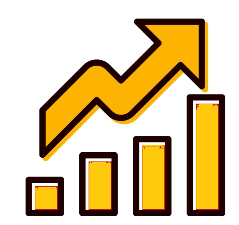 Tabela 31 Liczba podmiotów gospodarczych na terenie Gminy Kazimierza Wielka według wielkości zatrudnienia w latach 2015-2021Źródło: opracowanie własne na podstawie danych Głównego Urzędu StatystycznegoWedług danych z rejestru REGON wśród podmiotów posiadających osobowość prawną w gminie Kazimierza Wielka najwięcej (73) było tych stanowiących spółki cywilne. W 2021r. zarejestrowano 86 nowych podmiotów, a 49 podmiotów zostało wyrejestrowanych. Na przestrzeni lat 2009-2021 najwięcej (115) podmiotów zarejestrowano w roku 2010, a najmniej (62) w roku 2016. W tym samym okresie najwięcej (101) podmiotów wykreślono z rejestru REGON w 2011 roku, najmniej (38) podmiotów wyrejestrowano w 2020 roku.  Najczęściej przedmiotem działalności nowo rejestrowanych firm w 2021r było:wykonywanie robót budowlanych wykończeniowych;wykonywanie instalacji wodno-kanalizacyjnych, cieplnych, gazowych i klimatyzacyjnych;wykonywanie instalacji elektrycznych;sprzedaż detaliczna prowadzona przez domy sprzedaży wysyłkowej lub Internet;transport drogowy towarów. Tabela 32 Liczba  podmiotów nowo rejestrowanych na terenie Gminy Kazimierza Wielka 
w latach 2015-2021 Źródło: opracowanie własne na podstawie danych Głównego Urzędu StatystycznegoNajczęściej przedmiotem działalności wyrejestrowanych podmiotów 2021r.  było:wykonywanie instalacji elektrycznej, wykonywanie pozostałych robót budowlanych i wykończeniowych,restauracje i inne placówki gastronomiczne,sprzedaż detaliczna odzieży prowadzona w wyspecjalizowanych sklepach, roboty budowlane związane ze wznoszeniem budynków mieszkalnych i niemieszkalnych,sprzedaż detaliczna odzieży prowadzona w wyspecjalizowanych sklepach,konserwacja i naprawa pojazdów samochodowych, z wyłączeniem motocykli,transport drogowy towarów,pozostała działalność pocztowa i kurierska.Tabela 33 Liczba  podmiotów wyrejestrowywanych na terenie g=Gminy Kazimierza Wielka w latach 2015-2021 Źródło: opracowanie własne na podstawie danych Głównego Urzędu StatystycznegoWykres 3 Podmioty gospodarki narodowej wpisane do rejestru REGON na terenie Gminy Kazimierza Wielka w latach 2015-2021Źródło: opracowanie własne na podstawie danych Głównego Urzędu Statystycznego1,6% (18) podmiotów jako rodzaj działalności deklarowało rolnictwo, leśnictwo, łowiectwo i rybactwo, jako przemysł i budownictwo swój rodzaj działalności deklarowało 25,0% (274) podmiotów, a 73,4% (806) podmiotów w rejestrze zakwalifikowana jest jako pozostała działalność. Wśród osób fizycznych prowadzących działalność gospodarczą w gminie Kazimierza Wielka najczęściej deklarowanymi rodzajami przeważającej działalności są: budownictwo (23.7%) oraz jandel hurtowy i detaliczny; naprawa pojazdów samochodowych, włączając motocykle (22.4%).Tabela 34 Podmioty gospodarcze klasyfikowane według rodzaju prowadzonej działalności na terenie Gminy Kazimierza Wielka w latach 2015-2021Źródło: opracowanie własne na podstawie danych Głównego Urzędu StatystycznegoTereny poprzemysłoweNa obszarze gminy znajdują się tereny poprzemysłowe po zlikwidowanej Cukrowni ,,Łubna”. Obecnie cukrownia nie prowadzi już swojej działalności. Większość jej budynków została wyburzona. Pozostał jedynie budynek główny, samotnie stojący - na terenie obecnego parkingu przed pawilonem Tesco - komin oraz jeden z budynków magazynowych.  Do takich można też zaliczyć również m.in. słynną kazimierską Basztę - wieżę mieszkalną (dawniej wieża gazowa) – integralna część zespołu cukrowni „Łubna”, która powstała w 1850 r. do celów mieszkalnych. Zabytek zamieszkiwany był przez osoby pracujące w Cukrowni. Zdjęcie 1 Budynek po byłej Cukrowni „Łubna” w Kazimierzy Wielkiej – od strony Rynku.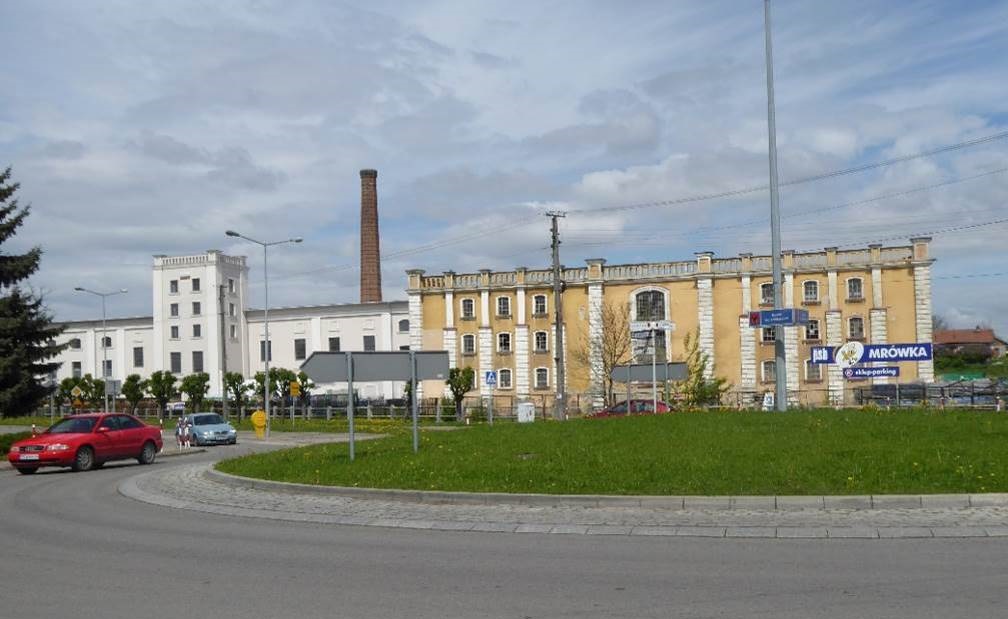 Fot: Rafał GraczkowskiLiczba zarejestrowanych podmiotów gospodarczych w rejestrze REGON w przeliczeniu na 100 mieszkańców wg stanu na koniec grudnia 2021 r. dla całej gminy wynosiła 7,17. Wyższą wartość wskaźnika odnotowano w 8 jednostkach referencyjnych tj. w Chruszczyna Wielka (7,47), Donosy (7,23), Gunów – Kolonia (8,28), Góry Sieradzkie (7,53), Kamieńczyce (7,36), Jakuszowice (10,97), Odnów (12,05), Kazimierza Wielka (11,09). W pozostałych sołectwach wartości osiąganego wskaźnika były niższe niż średnia wartość wskaźnika dla całej gminy, co oznacza, że jednostki te osiągnęły wartości niekorzystne. Najgorzej sytuacja pod tym względem wyglądała w sołectwach: Hołdowiec gdzie wartość wskaźnika wyniosła 1,14 oraz Wojsławice 1,82. Tabela 35 Liczba podmiotów wpisanych do rejestru REGON w poszczególnych jednostkach analitycznych Gminy Kazimierza Wielka w latach 2019-2021Źródło: opracowanie własne na podstawie danych Głównego Urzędu StatystycznegoMapa 22 Liczba podmiotów wpisanych do rejestru REGON w poszczególnych jednostkach analitycznych 
w Gminie Kazimierza Wielka w przeliczeniu na 100 mieszkańców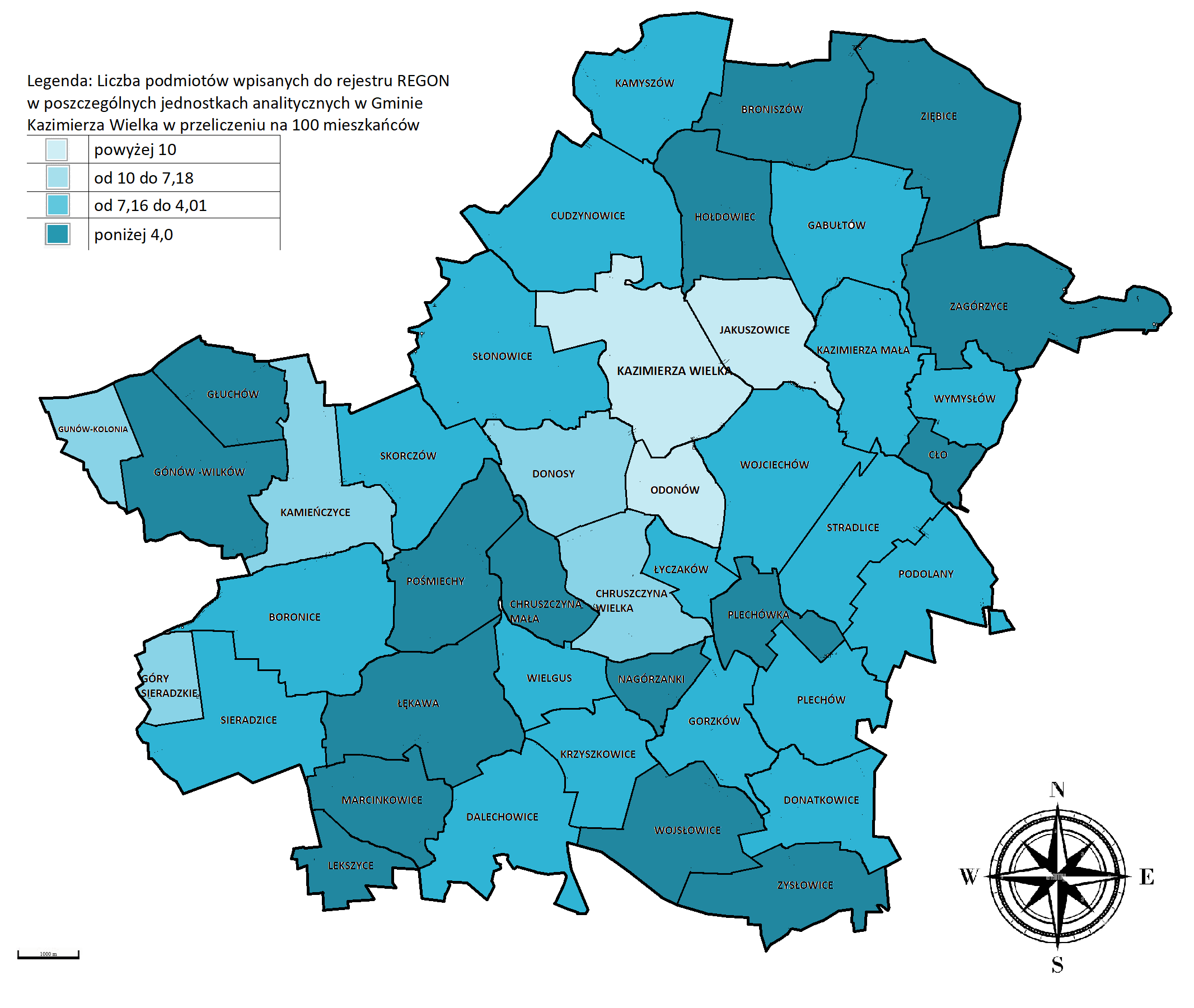 Źródło: opracowanie własne na podstawie danych Głównego Urzędu StatystycznegoWskaźnik liczby nowo rejestrowanych w rejestrze REGON podmiotów gospodarki narodowej 
w podziale na jednostki referencyjne i w przeliczeniu na 100 mieszkańców najgorzej wypadł
w sołectwach: Cło, Hołdowiec, Nagórzanki, Plechówka, Łyczaków, gdzie na przestrzeni lat 2019-2021 nie zarejestrowano żadnej działalności w rejestrze REGON.  Niską wartość osiągnęły również sołectwa:Głuchów (0,88), Kazimierza Mała (0,40), Marcinkowice (0,66), Nagórzanki (0,00), Plechów (0,98), Podolany (0,63), Wojsławice (0,91), Zięblice (0,97), Łękawa (0,58), Kazimierza Wielka (2,14). Poniższa tabela przedstawia liczbę nowo rejestrowanych  podmiotów w poszczególnych sołectwach na terenie gminy w latach 2019- 2021.Tabela 36 Liczba nowo rejestrowanych przedsiębiorstw w rejestrze REGON w poszczególnych sołectwach Gminy Kazimierza Wielka w podziale na sołectwa w latach 2019-2021Źródło: opracowanie własne na podstawie danych Głównego Urzędu StatystycznegoMapa 23 Liczba nowo rejestrowanych przedsiębiorstw w rejestrze REGON w przeliczeniu na 100 mieszkańców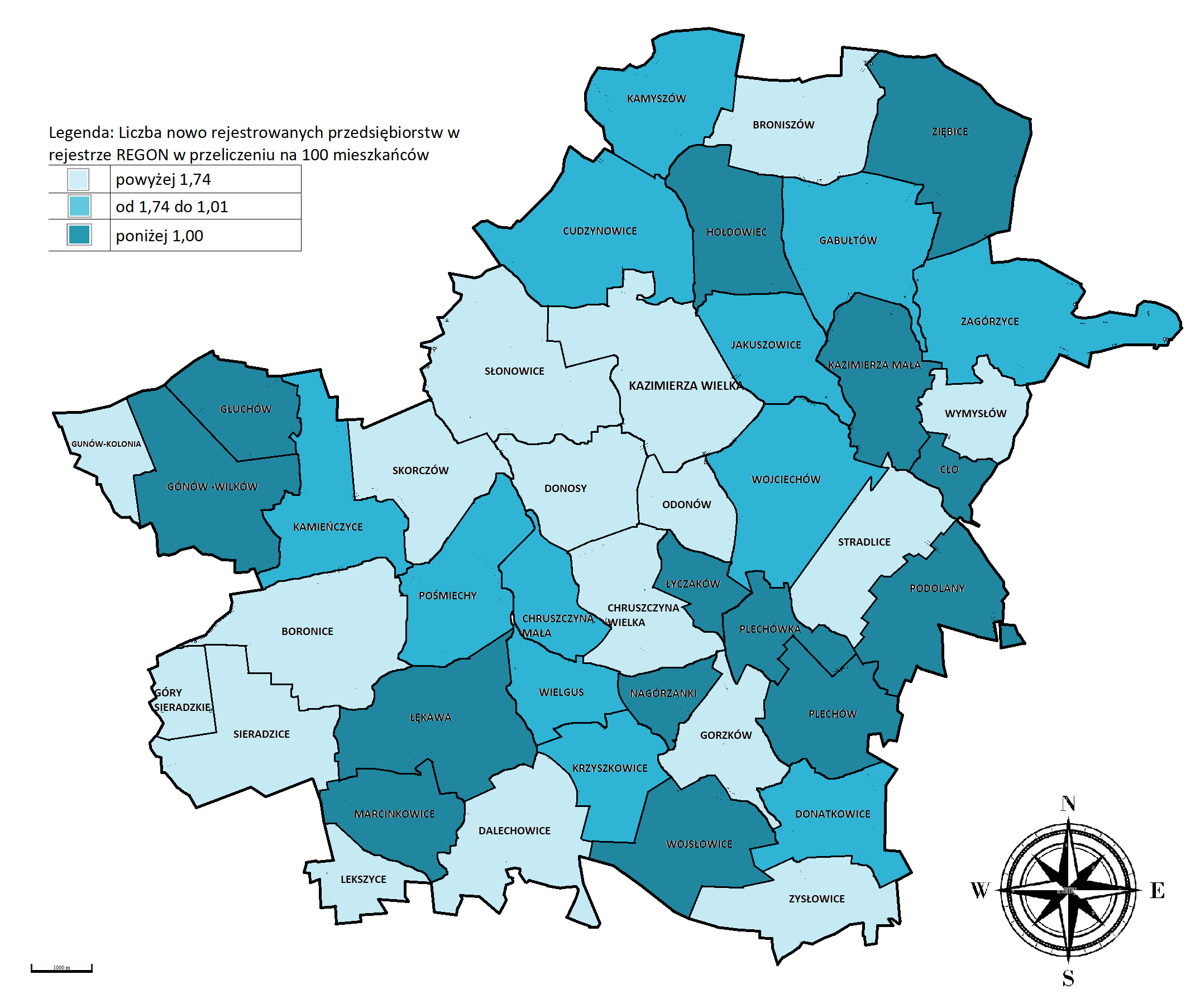 Źródło: opracowanie własne na podstawie danych Głównego Urzędu StatystycznegoWartość wskaźnika liczba wyrejestrowywanych przedsiębiorstw w latach  2019 – 2021 z rejestru REGON w przeliczeni na 100 mieszkańców dla gminy wynosiła 0,84. Wyższą wartość wskaźnika osiągnęły: Kazimierza Wielka (1,38), Boronice (1,09), Broniszów (0,86), Donosy (1,24), Gunów-Kolonia (1,27), Góry Sieradzkie (1,08), Głuchów (0,88), Lekszyce (0,97), Odonów (0,96), Podolany (0,94), Skorczów (1,08), Wojciechów (1,21), Wymysłów (2,08), Łyczaków (1,15).Tabela 37 Liczba wyrejestrowywanych przedsiębiorstw w rejestrze REGON w poszczególnych sołectwach Gminy Kazimierza Wielka w latach 2019- 2021Źródło: opracowanie własne na podstawie danych Głównego Urzędu StatystycznegoMapa 24 Liczba wyrejestrowywanych przedsiębiorstw w rejestrze REGON w przeliczeniu na 100 mieszkańców 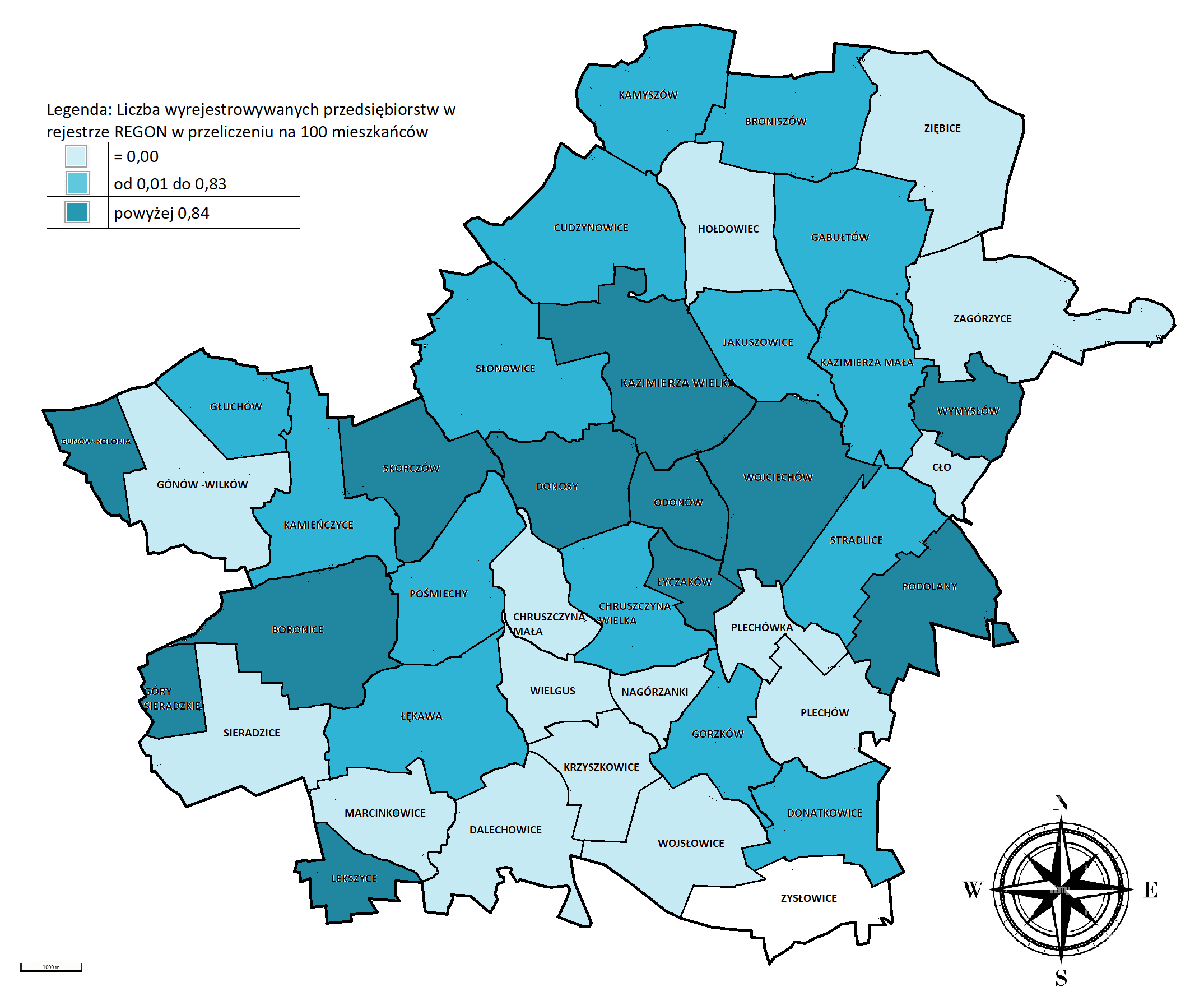 Źródło: opracowanie własne na podstawie danych Głównego Urzędu StatystycznegoPodsumowanie sfery  gospodarczejZgodnie z zapisami  art. 9 ust. 1 pkt. 1 ustawy o rewitalizacji, obszar gminy może znajdować się 
w stanie kryzysowym z uwagi na koncentrację negatywnych zjawisk w sferze gospodarczej, 
w szczególności takich jak: niski stopień przedsiębiorczości czy słaba kondycja lokalnych przedsiębiorstw. Przy analizie sfery gospodarczej posłużono się danymi GUS dotyczącymi podmiotów gospodarczych zarejestrowanych w rejestrze REGON. Na podstawie analizy wskaźników określono obszary o różnym natężeniu występowania negatywnych zjawisk gospodarczych, a mianowicie: brak występowania negatywnych zjawisk, niskie natężenie problemów, średnie, oraz wysokie. Najmniej korzystnie wypadają sołectwa Łyczaków i Podolany. Podsumowanie sfery gospodarczej znajduje się 
w poniższej tabeli oraz mapie:Tabela 38 Koncentracja negatywnych zjawisk w sferze gospodarczej w poszczególnych jednostkach administracyjnych na terenie Gminy Kazimierza WielkaŹródło: opracowanie własne na podstawie danych Głównego Urzędu StatystycznegoMapa 25 Koncentracja negatywnych zjawisk w sferze gospodarczej w poszczególnych jednostkach referencyjnych  Gminy Kazimierza Wielka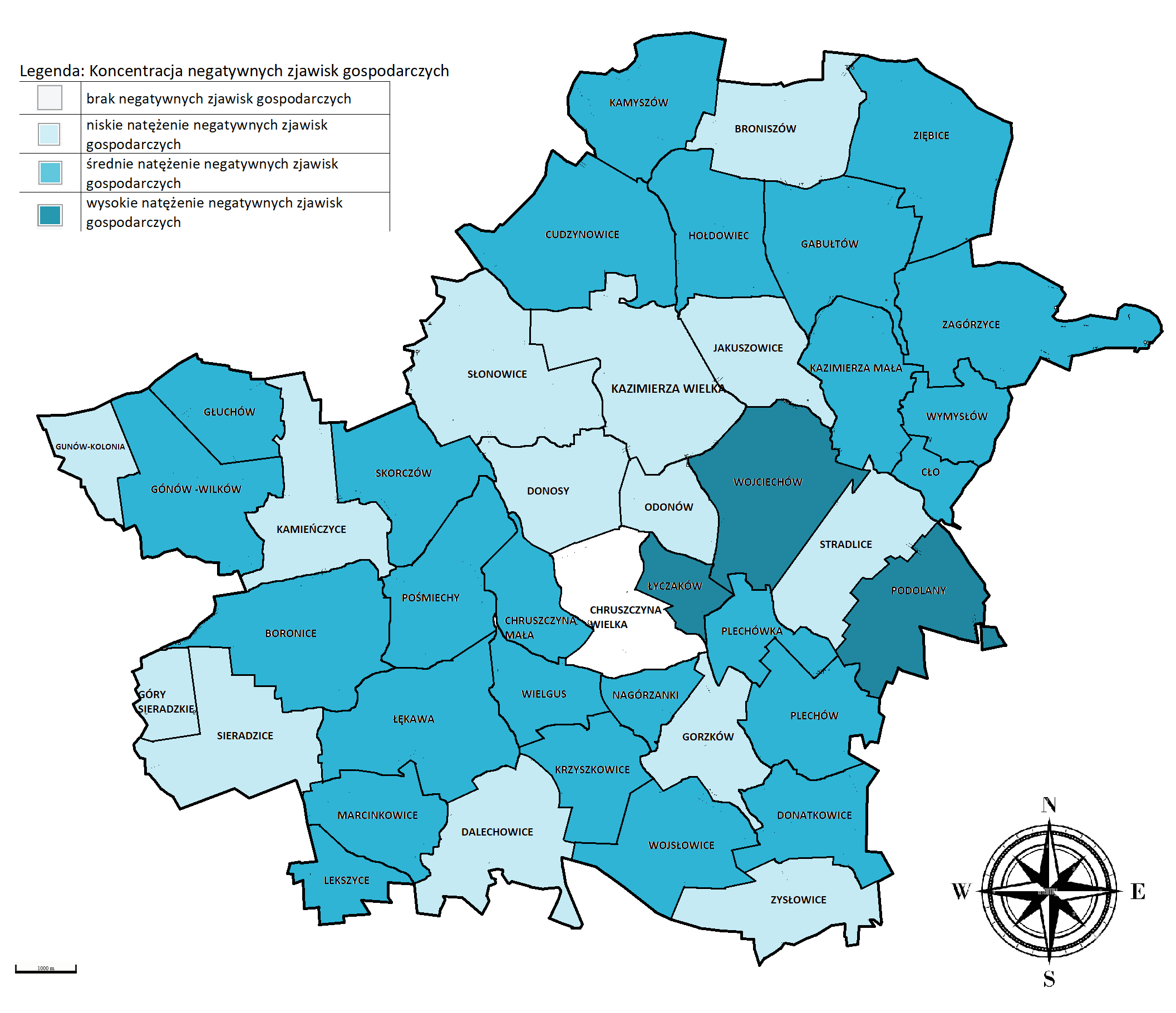 Źródło: opracowanie własne na podstawie danych Głównego Urzędu Statystycznego1.4 Diagnoza sfery środowiskowej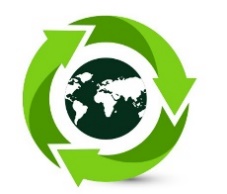 W sferze środowiskowej dokonano analizy 2 wskaźników: ilość azbestu pozostającego do unieszkodliwienia w tonach w przeliczeniu na 1 mieszkańca 
w podziale na jednostki analityczne w 2022 r. oraz wskaźnika dotyczącego przekroczenia standardów jakości powietrza na terenie gminy. Analizując sferę środowiskową wzięto również pod uwagę konieczność ochrony obszarów cennych przyrodniczo, które znajdują się w granicach gminy oraz przeanalizowano występowanie obszarów zagrożonych zalaniem lub podtopieniem oraz terenów narażonych na występowanie suszy. Azbest i wyroby azbestowe stanowią grupę materiałów niebezpiecznych dla życia i zdrowia ludzi. Materiał był ten powszechnie stosowany w budownictwie, energetyce, transporcie, przemyśle chemicznym oraz w drogownictwie. Dlatego też informacja o liczbie azbestu pozostającego do unieszkodliwienia w przeliczeniu na mieszkańca jest niezwykle istotna. Według danych Urzędu Miasta i Gminy w Kazimierzy Wielkiej na dzień 31.12.2022r. na terenie gminy Kazimierza Wielka pozostało jeszcze do unieszkodliwienia 3 395 920 kg azbestu. Średnia ilość azbestu w przeliczeniu na jednego mieszkańca w gminie wynosi 224,27 kg. Wyższą, tj. niekorzystną wartości wskaźnika osiągnęło aż 25 jednostek: Boronice (348,91), Broniszów (531,22), Chruszczyna Mała (326,62), Dalechowice (290,17), Gabułtów (416,39), Gunów-Wilków (449,56), Góry Sieradzkie (673,19), Głuchów	(537,29), Hołdowiec (388,30), Kamieńczyce (489,15), Kamyszów (712,90), Krzyszkowice (473,78), Marcinkowice (528,57), Paśmiechy (583,49), Plechów (362,09), Plechówka (299,26), Podolany (570,00), Sieradzice (524,30), Stradlice (340,65), Słonowice (337,46), Wymysłów (412,50), Zagórzyce (481,73), Zięblice	(1077,86), Zysławice (231,92), Łyczaków  (370,79), Łękawa (395,52).Tabela 39 Ilość azbestu pozostającego do unieszkodliwienia w kg w poszczególnych jednostkach referencyjnych Gminy Kazimierza Wielka w przeliczeniu na 1 mieszkańca na 31.12.2022 r.Źródło: opracowanie własne na podstawie danych Urzędu Miasta i Gminy w Kazimierzy WielkiejMapa 26 Ilość azbestu pozostającego do unieszkodliwienia w poszczególnych sołectwach Gminy Kazimierzy Wielkiej w kg w przeliczeniu na 1 mieszkańca na 31.12.2022r.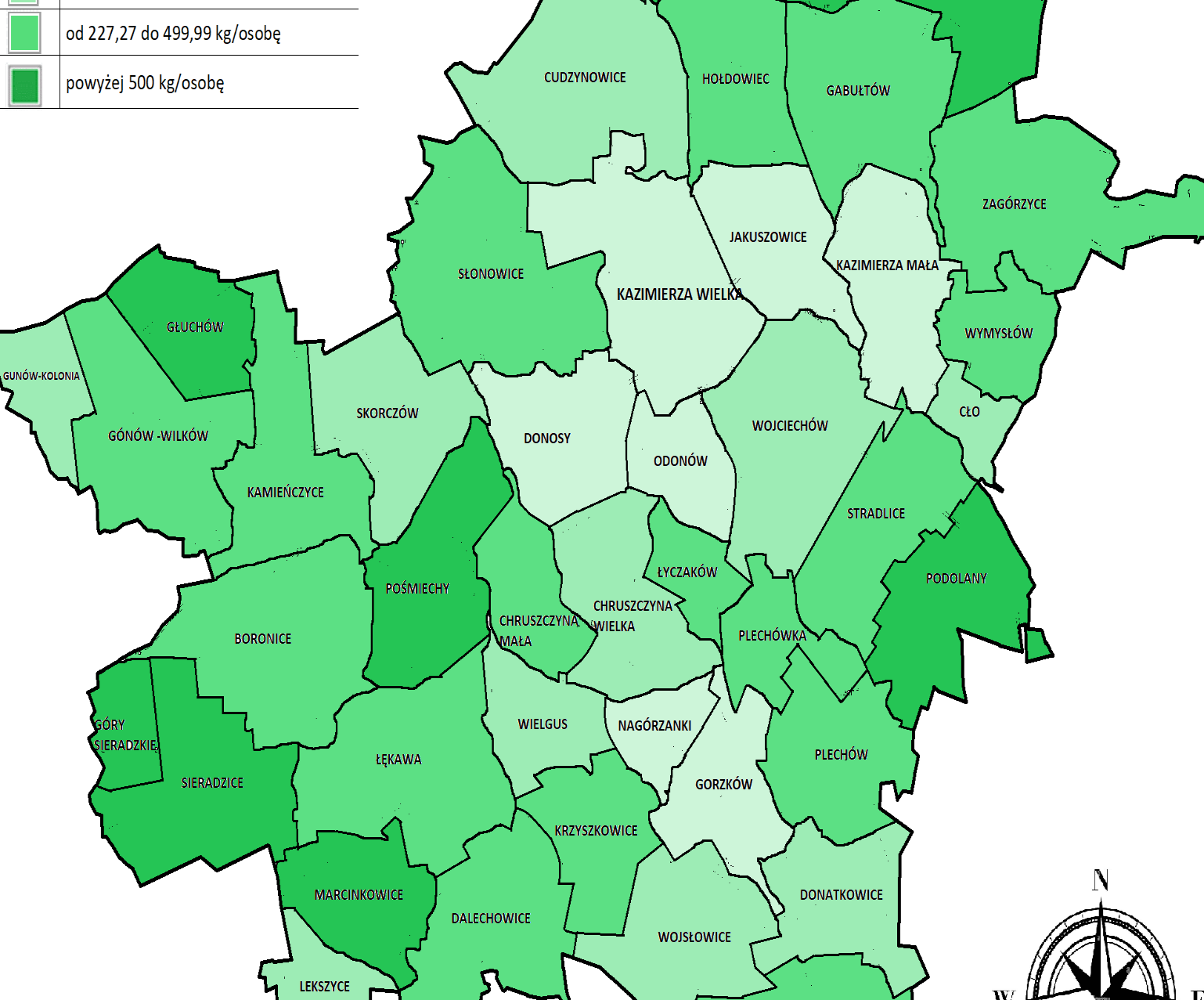 Źródło: opracowanie własne na podstawie danych Urzędu Miasta i Gminy w Kazimierzy WielkiejPonieważ nie ma możliwości analizy wskaźnika dotyczącego przekroczenia standardów jakości powietrza dla poszczególnych jednostek analitycznych przeprowadzono analizę całej gminy na podstawie raportu „Ocena jakości powietrza w województwie świętokrzyskim w roku 2021”. Zanieczyszczenia powietrza jest jedną z głównych przyczyn globalnego zagrożenia środowiska. Wpływa ono również bezpośrednio na zdrowie ludzi oraz warunki i komfort życia. Badania jakościowe powietrza atmosferycznego dokonywane są na poziomie regionalnym. Dla województwa świętokrzyskiego badania odbywają się w odniesieniu do 2 sfer:miasta Kielce (PL 2601),strefy świętokrzyskiej (PL 2602) – w której znajduje się Gmina Kazimierza Wielka. Roczna ocena jakości powietrza, dokonywana przez Głównego Inspektora Ochrony Środowiska, jest prowadzona w odniesieniu do wszystkich substancji, dla których obowiązek taki wynika 
z rozporządzenia Ministra Klimatu i Środowiska z dnia 11 grudnia 2020 r. w sprawie dokonywania oceny poziomów substancji w powietrzu. Podsumowując wyniki oceny rocznej i klasyfikacji stref dla kryterium ochrony zdrowia ludzi obie strefy uzyskały klasę C z powodu przekroczeń poziomu dopuszczalnego określonego dla pyłu zawieszonego PM10 dla stężeń 24-godzinnych oraz przekroczenia poziomu docelowego benzo(a)pirenu w pyle zawieszonym PM10. W przypadku pyłu zawieszonego PM2,5 przekroczenia poziomu dopuszczalnego w klasyfikacji podstawowej (faza II) skutkowały nadaniem obu strefom klasy C1. Dodatkowa klasyfikacja pod kątem zanieczyszczenia pyłem zawieszonym PM2,5 (poziom dopuszczalny określony dla fazy I) skutkowała nadaniem klasy A dla obu stref. Przekroczenie poziomu celu długoterminowego określonego dla ozonu skutkowało nadaniem obu strefom klasy D2. Dla pozostałych zanieczyszczeń, z uwagi na dotrzymanie poziomu dopuszczalnego lub docelowego, strefom nadano status klasy A. Ogólne wyniki klasyfikacji stref 
w województwie świętokrzyskim ze względu na ochronę zdrowia ludzi przedstawiono w tabeli poniżej.Tabela 40 Klasy stref dla poszczególnych zanieczyszczeń uzyskane w ocenie rocznej dokonanej 
z uwzględnieniem kryteriów ustanowionych w celu ochrony zdrowia ludzi - klasyfikacja podstawowa (klasy: A, C oraz A1, C1 dla pyłu zawieszonego PM2,5).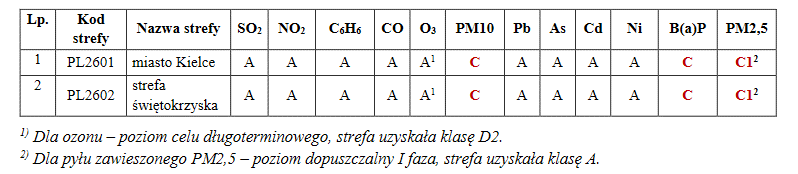 Źródło: Roczna ocena jakości powietrza w województwie świętokrzyskim. Raport za rok 2021, Główny Inspektorat Ochrony Środowiska.Podsumowując wyniki oceny rocznej i klasyfikacji stref dla kryterium ochrony roślin, strefę świętokrzyską pod względem dotrzymania wartości dopuszczalnych dla NOX, SO2 i poziomu docelowego ozonu zakwalifikowano do klasy A. Natomiast z uwagi na przekroczenie poziomu celu długoterminowego ozonu, strefę świętokrzyską zaliczono do klasy D2. Ogólne wyniki klasyfikacji stref w województwie świętokrzyskim ze względu na ochronę roślin przedstawiono w tabeli poniżej:Tabela 41 Klasy stref dla poszczególnych zanieczyszczeń uzyskane w ocenie rocznej dokonanej 
z uwzględnieniem kryteriów ustanowionych w celu ochrony roślin - klasyfikacja podstawowa (klasy: A, C)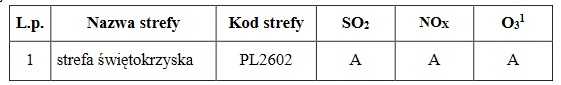 Materiał źródłowy: Roczna ocena jakości powietrza w województwie świętokrzyskim. Raport za rok 2021, Główny Inspektorat Ochrony Środowiska.W ocenie pod kątem ochrony zdrowia ludzi przekroczenia wystąpiły w zakresie:w strefie miasto Kielce:poziom dopuszczalny pyłu zawieszonego PM10 dla stężeń 24h – klasa C;poziom dopuszczalny pyłu zawieszonego PM2,5 (faza II) – klasa C;poziom docelowy benzo(a)pirenu w pyle zawieszonym PM10 – klasa C;poziom celu długoterminowego ozonu – klasa D2;w strefie świętokrzyskiej:poziom dopuszczalny pyłu zawieszonego PM10 dla stężeń 24h – klasa C;poziom dopuszczalny pyłu zawieszonego PM2,5 (faza II) – klasa C;poziom docelowy benzo(a)pirenu w pyle zawieszonym PM10 – klasa C;poziom celu długoterminowego ozonu – klasa D2.W ocenie pod kątem ochrony roślin przekroczenia wystąpiły w zakresie:w strefie świętokrzyskiej:poziom celu długoterminowego ozonu – klasa D2.Analizując stan powietrza na terenie województwa świętokrzyskiego uznano, że teren całej gminy należy oznaczyć jako obszar występowania problemu związanego ze złym stanem powietrza. Na terenie gminy nie występują formy ochrony przyrody i krajobrazu w rozumieniu art. 6 ust. 1 pkt. 1-9 ustawy z dnia 16 kwietnia 2004r. o ochronie przyrody. Część sołectwa Zagórzyce od strony południowo-wschodniej graniczy z Koszyckim Obszarem Chronionego Krajobrazu. Cennym przyrodniczo rejonem gminy jest dolina rzeki Nidzicy (uznana za ciąg ekologiczny główny), a doliny rzek Małaszówki, Jawornika i Łękawy oraz doliny innych niewielkich cieków wodnych uznano za wspomagające ciągi ekologiczne. Zagrożenie powodzią na terenie gminyAnalizując dostępne na stronie Hydroportalu Państwowego Gospodarstwa Wodnego Wody Polskie mapy przedstawiające obszary szczególnego zagrożenia powodzą tj. obszary na których prawdopodobieństwo wystąpienia powodzi jest średnie i wynosi 1% oraz na których prawdopodobieństwo wystąpienia powodzi jest wysokie i wynosi 10% stwierdzono, że na terenie Gminy Kazimierza Wielka występują niewielkie obszary szczególnego zagrożenia powodzią, gdzie prawdopodobieństwo wystąpienia powodzi wynosi raz na 100 lat (Q1%) – obszar w granicach części sołectwa Podolany.Mapa 27 Mapa zagrożenia powodziowego na terenie Gminy Kazimierza Wielka 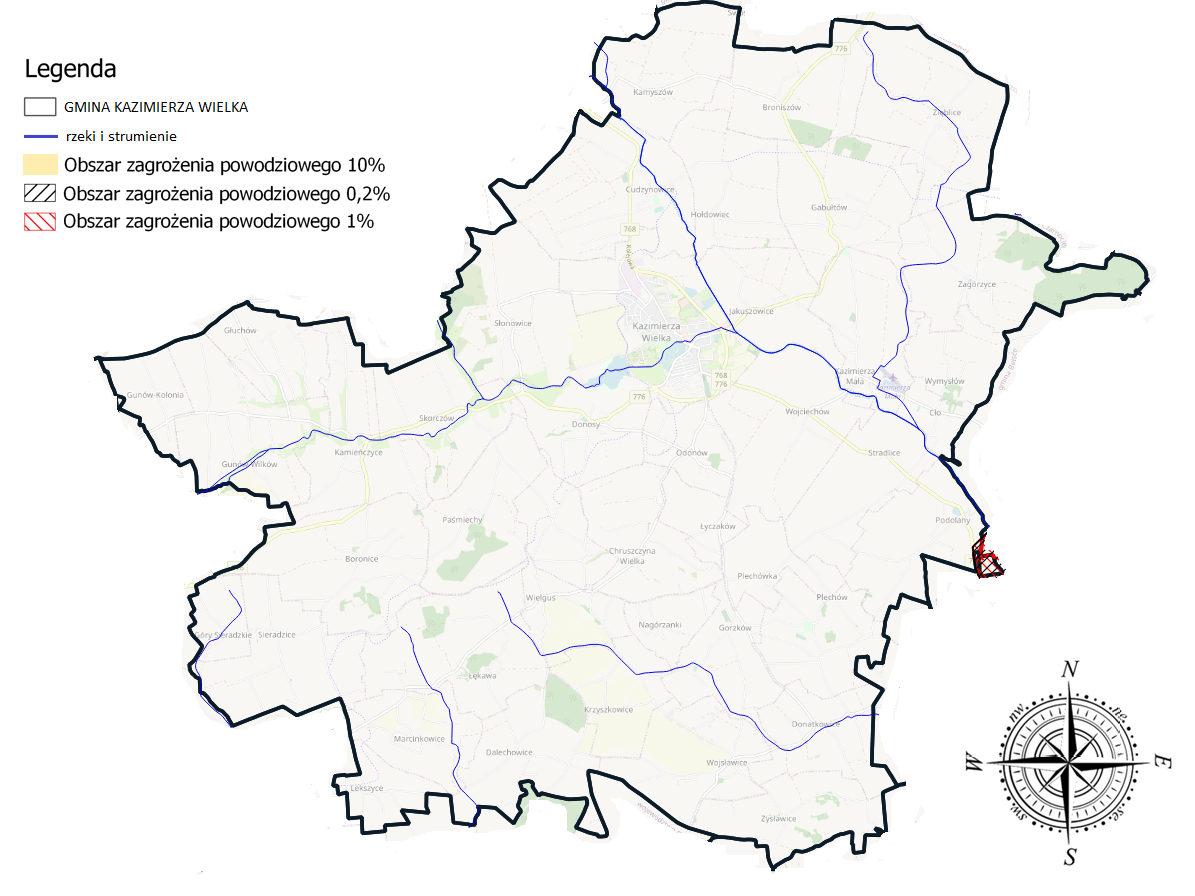 Źródło: https://wody.isok.gov.pl/imap_kzgw/?gpmap=gpMRPZgodnie z Planem Zarządzania Ryzykiem Powodziowym, przyjętym na mocy rozporządzenia Rady Ministrów z dnia 18 października 2016r. w sprawie przyjęcia Planu zarządzania ryzykiem powodziowym dla obszaru dorzecza Wisły (PZRP: DZ.U. z 2016r. poz. 1841) zachowującym ważność zgodnie z art. 555 ust. 2 Ustawy z dnia 20 lipca 2017r. Prawo wodne w granicach gminy Kazimierza Wielka nie wskazano konieczności realizacji zadań o znaczeniu strategicznym.Obszary występowania suszyPlan przeciwdziałania skutkom suszy (PPSS) na lata 2021-2027 został przyjęty na mocy rozporządzenia Ministra Infrastruktury z dnia 15 lipca 2021r. w sprawie przyjęcia Planu przeciwdziałania skutkom suszy (Dz. U.  2021 r. poz. 1615 z późn. zm.). Susza, obok powodzi, jest jednym z najbardziej dotkliwych, ekstremalnych zjawisk naturalnych oddziałujących na społeczeństwo, środowisko i gospodarkę. Przeciwdziałanie skutkom susz zarówno w Polsce, jak i w Europie stanowi coraz poważniejszy problem, co znajduje swoje odzwierciedlenie w licznych uregulowaniach prawnych m.in. w zakresie gospodarowania zasobami wodnymi oraz zarządzania kryzysowego. Pierwszym etapem rozwoju suszy jest susza atmosferyczna. Najprościej rzecz ujmując jest ona konsekwencją względnie długiego okresu bez opadów atmosferycznych lub wspólnie występujących wysokich temperatur i niskich sum opadów (na skutek wysokich temperatur dochodzi do parowania wody co w konsekwencji prowadzi do obniżenia poziomu wód).  Rozróżniamy następujące rodzaje suszy:Susza rolnicza jest bezpośrednim następstwem długotrwałej suszy atmosferycznej. Długotrwały brak opadów w naturalnej konsekwencji prowadzi do spadku zawartości wody w glebie i jest to szczególnie poważne zagrożenie dla rolników i ich upraw. Niedostateczna ilość wody może być czynnikiem, który doprowadzi do poważnych strat w uprawach, przekładając się na spadek ogólnej produkcji roślinnej. Skutki takiej sytuacji możemy odczuć wszyscy jako konsumenci płodów rolnych (spadek produkcji przełoży się na wzrost cen).Susza hydrologiczna jest kolejnym etapem rozwoju suszy. Dochodzi do niej wówczas, gdy poprzednie dwa etapy niebezpiecznie się przedłużają. Charakteryzuje się pogłębieniem stanów uprzednio wskazanych, a także obniżeniem stanów wód w rzekach, jeziorach oraz zbiornikach wodnych poniżej przyjętych stanów średnich. Susza hydrogeologiczna jest ostatnim i w konsekwencji najgroźniejszym etapem rozwoju zjawiska suszy. Charakteryzuje się wyraźnym obniżeniem poziomu wód podziemnych w stosunku do stanu średniego. Zjawisko to można obserwować na przykładzie wysychających studni przydomowych. Wystąpienie tego etapu suszy stanowi ogromne zagrożenie dla człowieka oraz dla całego systemu gospodarczo – społecznego danego obszaru.Przedstawione na mapach Hydroportalu informacje wskazują, iż teren Gminy Kazimierza Wielka to obszar charakteryzujący się zarówno słabym, umiarkowanym, silnym jak i ekstremalnie silnym zagrożeniem wystąpienia suszy rolniczej, umiarkowanym i silnym zagrożeniem wystąpienia suszy hydrologicznej oraz słabym i umiarkowanym zagrożeniem wystąpienia suszy hydrogeologicznej. Według klas łączonego zagrożenia suszą na terenie gminy Kazimierza Wielka występują obszary słabego zagrożenia suszą (niewielki obszar), umiarkowanego oraz silnego zagrożenia. Ze względu na powyższe uznano, iż problem suszy dotyczy obszaru całej Gminy Kazimierza Wielka.Mapa 28 Mapa łącznego zagrożenia suszą suma klas zagrożenia suszą rolniczą, hydrologiczną 
i hydrogeologiczna – ocena w siatce pól podstawowych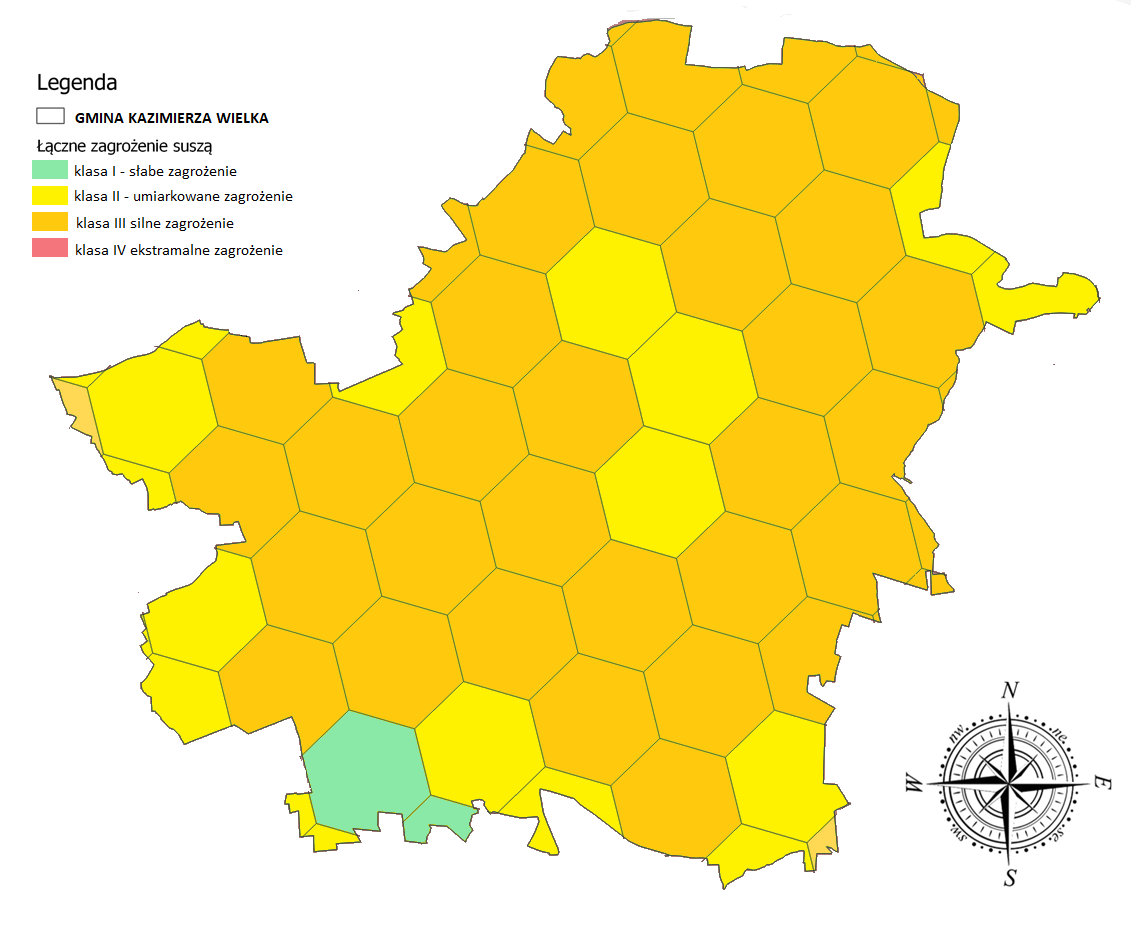 Źródło: opracowanie własnePodsumowanie sfery środowiskowejZgodnie z zapisami  art. 9 ust. 1 pkt. 1 ustawy o rewitalizacji, obszar gminy może znajdować się 
w stanie kryzysowym z uwagi na koncentrację negatywnych zjawisk w sferze środowiskowej, 
w szczególności takich jak: przekroczenia standardów jakości środowiska, obecności odpadów stwarzających zagrożenie dla życia, zdrowia ludzi lub stanu środowiska. Na podstawie analizy wskaźników określono obszary o różnym natężeniu występowania negatywnych zjawisk środowiskowych, a mianowicie wysokie natężenie problemów środowiskowych oraz bardzo wysokie. Podsumowanie sfery środowiskowej znajduje się w poniższej tabeli oraz zobrazowano je na mapie.Tabela 42 Koncentracja negatywnych zjawisk w sferze środowiskowej w poszczególnych jednostek analitycznych Gminy Kazimierza WielkaŹródło: opracowanie własne na podstawie danych Urzędu Miasta i Gminy w Kazimierzy WielkiejMapa 29 Koncentracja negatywnych zjawisk w sferze środowiskowej w poszczególnych jednostkach analitycznych na terenie Gminy Kazimierza Wielka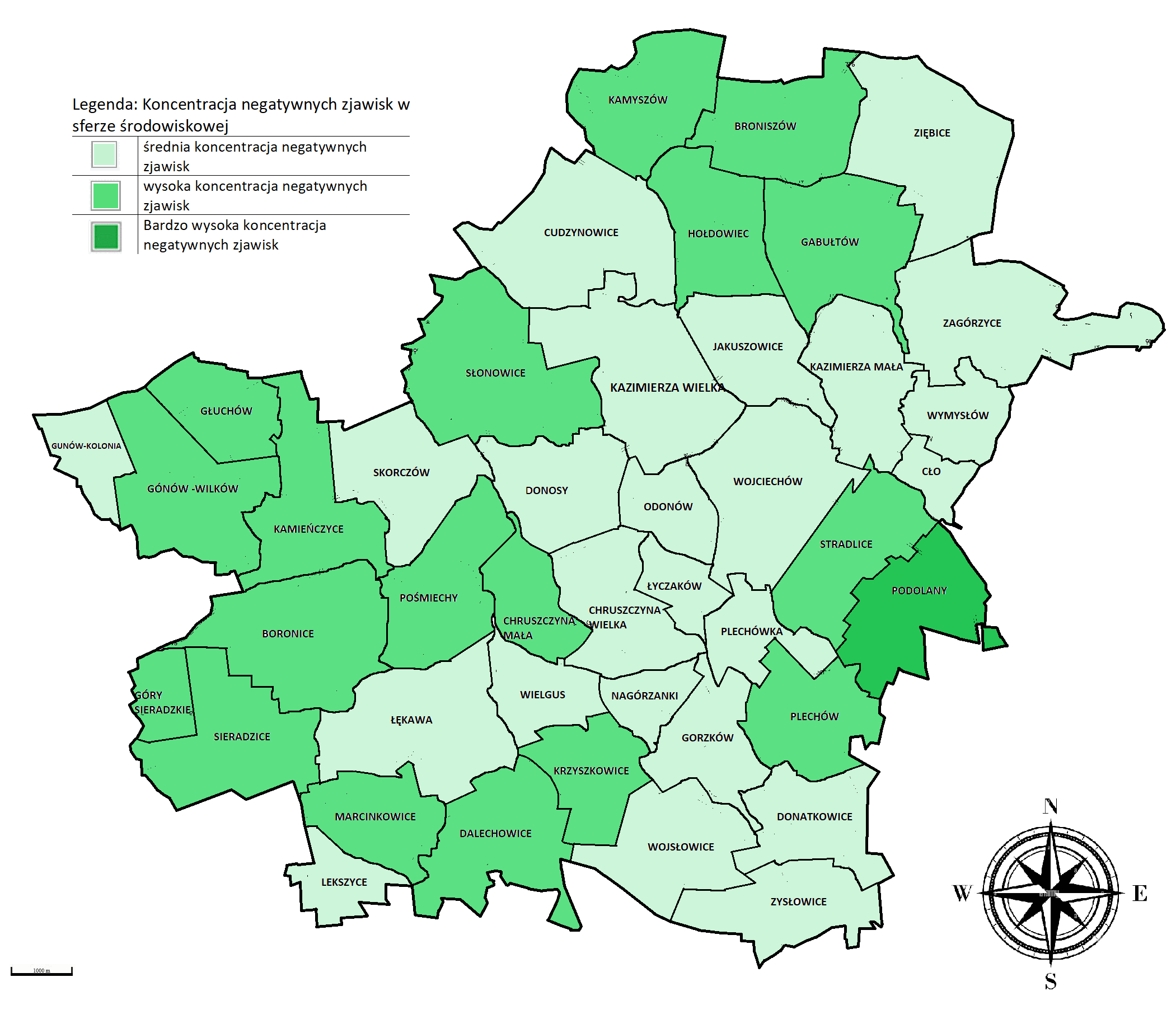 Źródło: opracowanie własne na podstawie danych Urzędu Miasta i Gminy w Kazimierzy Wielkiej1.5 Diagnoza sfery funkcjonalno – przestrzennejAnalizując sferę funkcjonalno – przestrzenną w Gminie Kazimierza Wielka wzięto pod uwagę dostępność infrastruktury społecznej, rekreacyjnej takiej jak boiska, place zabaw, siłownie zewnętrzne ogólnodostępne, a także dostępność do infrastruktury kulturowej, do podstawowych usług związanych z zaopatrzeniem 
w wodę i oczyszczaniem ścieków, dostęp do infrastruktury zdrowotnej,  szkolnej oraz opieki nad dziećmi do lat 3. Przeanalizowano również dostępność oraz jakość infrastruktury komunikacyjnej oraz stan i zachowanie obiektów zabytkowych. 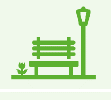 Dostępność infrastruktury społecznej, rekreacyjnej i kulturowejNa terenie gminy potrzeby kulturalne mieszkańców zaspokajają m.in. Kazimierski Ośrodek Kultury 
w Kazimierzy Wielkiej (KOK) oraz Miejsko-Gminna i Powiatowa Biblioteka Publiczna w Kazimierzy Wielkiej. Są to instytucje, które organizują życie kulturalne mieszkańców gminy oraz powiatu kazimierskiego. Na terenie gminy funkcjonują również świetlice jako wiejskie obiekty kultury 
(w sołectwach: Boronice, Broniszów, Chruszczyna Wielka, Dalechowice, Donatkowice, Donosy, Gabułtów, Gunów Kolonia, Kamyszów, Skorczów, Słonowice, Stradilice, Wojciechów, Zięblice, Zysławice) w których mieszkańcy spędzają czas i biorą udział w spotkaniach kulturalnych.Tabela 43 Dostęp do infrastruktury kulturalnej na terenie Miasta i Gminy Kazimierza WielkaŹródło: Urząd Miasta i Gminy Kazimierza WielkaKazimierski Ośrodek Kultury w Kazimierzy Wielkiej W Ośrodku funkcjonują następujące formy edukacji kulturalno-artystycznej:organizacja warsztatów (muzycznych, plastycznych),organizacja spotkań tematycznych, organizacja spotkań ze znanymi osobami (sportowcami, pisarzami, itp.),wieczory poetyckie, festyny, zajęcia muzyczne: nauka gry na instrumentach i nauka śpiewu.Na terenie gminy działa kilka zespołów wokalno- instrumentalnych:„Bez Przesady",„Na ostatnią chwilę", „Jutra nie ma”,zespół wokalno - folklorystyczno - ludowy „Gabułtowianki",Zespół wokalny „Płomyczki”,Klub Seniora, w tym zespół muzyczny „Kazimierscy Seniorzy”,Orkiestra Dęta Ochotniczej Straży Pożarnej w Zięblicach,28 Buska Drużyna Wielopoziomowa „Żywioły”.Miejsko-Gminna i Powiatowa Biblioteka Publiczna w Kazimierzy WielkiejPierwsza biblioteka publiczna na terenie Gminy Kazimierza Wielka rozpoczęła działalność 
w czasie I wojny światowej wraz z utworzeniem Towarzystwa Biblioteki Publicznej im. Henryka Sienkiewicza. Księgozbiór liczył około 300 tytułów i pochodził z darów. Za wypożyczanie książek pobierano opłaty w wysokości 10 groszy. Książki kupowano dzięki składkom wpłacanym przez członków Towarzystwa, a także dzięki zyskom z organizowanych imprez (loterii fantowych, zabaw tanecznych i sylwestrowych). Od 1949 r. Biblioteka kilkakrotnie zmieniała siedzibę. Były to kolejno lokale przy ul. Sienkiewicza (dom W. Wójcika), nieistniejący już dom dyrektorów Cukrowni obok Samorządowej Szkoły Podstawowej Nr 1, Powiatowy Dom Kultury, dzisiejszy Dworek Niedzieli. Dzięki staraniom Andrzeja Bieniasa, ówczesnego dyrektora biblioteki, władz miasta i gminy, dyrekcji Wojewódzkiej Biblioteki Publicznej w Kielcach oraz Spółdzielni Mieszkaniowej, w latach 80-tych kielecka firma Inwest Projekt opracowała projekt biblioteki. Wykonania podjęło się Buskie Przedsiębiorstwo Budowlane. Jesienią 1988 roku przy ul. Kolejowej 17 rozpoczęto prace. Budowa przeciągała się w czasie, trwała z przerwami 4 lata i dopiero 1 grudnia 1992 roku burmistrz Adam Bodzioch uroczyście przeciął wstęgę i dokonał otwarcia obiektu. Wraz ze zmianą siedziby biblioteki, dokonano jej włączenia do powołanego Kazimierskiego Ośrodka Kultury. Był to trudny czas ze względu na ograniczone środki finansowe na działalność biblioteczną.Bardzo ważnym w historii instytucji okazał się 2001 rok. 1 marca Biblioteka została wyłączona ze struktur KOK i wpisana do rejestru instytucji kultury pod nazwą Miejska i Gminna Biblioteka Publiczna, a w maju na mocy porozumienia zarządów Miasta i Gminy oraz Powiatu została Powiatową i Miejską Biblioteką Publiczną. 21 kwietnia 2005 roku Rada Miejska, przychylając się do wniosku dyrektora oraz pracowników biblioteki, podjęła uchwałę o nadaniu Bibliotece imienia Mikołaja Reja. Od sierpnia 2012 roku Biblioteka funkcjonuje pod nazwą Miejsko-Gminna i Powiatowa Biblioteka Publiczna im. Mikołaja Reja w Kazimierzy Wielkiej.Biblioteka główna i filia znajdują się w jednym obiekcie. W latach 2012 - 2014 większość pomieszczeń została wyremontowana i dostosowana do potrzeb użytkowników. Biblioteka główna to wypożyczalnia dla dorosłych, czytelnia oraz pracownia komputerowa. Filia dla Dzieci i Młodzieży to dwa pomieszczenia w których funkcjonuje wypożyczalnia, czytelnia oraz sala zabaw dla czytelników w wieku do 5 lat, która jest również miejscem spotkań Reyowych Smyków. W budynku biblioteki znajdują się także pomieszczenia administracyjne oraz hol, który pełni funkcję sali wystawowej. W każdej placówce znajdują się komputery dla użytkowników z bezpłatnym dostępem do Internetu, można 
w nich także za darmo skorzystać z WiFi. Wszystkie procesy biblioteczne w filii są skomputeryzowane.Tabela 44 Miejsko-Gminna i Powiatowa Biblioteka Publiczna w Kazimierzy Wielkiej w statystykach 2017-2021Źródło: Główny Urzad StatystycznyZbiory biblioteczne na dzień 31 grudnia 2021 roku to: 36119 jednostek inwentarzowych, z czego książki to 35572 woluminów, zbiory specjalne 547 jednostki. Biblioteka w swych zbiorach posiada również 237 gier planszowych.Od 2007 roku przy Bibliotece działa Dyskusyjny Klub Książki. Członkowie DKK przy "Dobrej Książce 
i Kawie" co najmniej 10 razy w roku spotykają się, by wymienić się uwagami o przeczytanych książkach. Spotkania odbywają się od stycznia do czerwca oraz od września do grudnia - jedno 
w każdym miesiącu. Od 2015 roku osoby posiadające kartę biblioteczną dodatkowo mogą bezpłatnie korzystać 
z dostępu do portalu Ibuk Libra, a od 2016 roku także uczyć się e-learningowo języków obcych, brać udział w kursach fotograficznych i szybkiego pisania.Wydarzenia cyklicznie organizowane w Bibliotece:Dyskusyjne Kluby Książki (dla dorosłych od 2007r., dla młodzieży od 2013r.),REYADA (2010 - ),Narodowe Czytanie (2013 - ),spotkania z regionalistami (2013-2014),Ogólnopolski Tydzień Bibliotek (2013- ),Ogólnopolski Tydzień Głośnego Czytania (2011 - ),ferie i wakacje dla dzieci w Filii dla Dzieci i Młodzieży (2011 - ).Mapa 30 Dostęp do infrastruktury kulturalnej na terenie Miasta i Gminy Kazimierza Wielka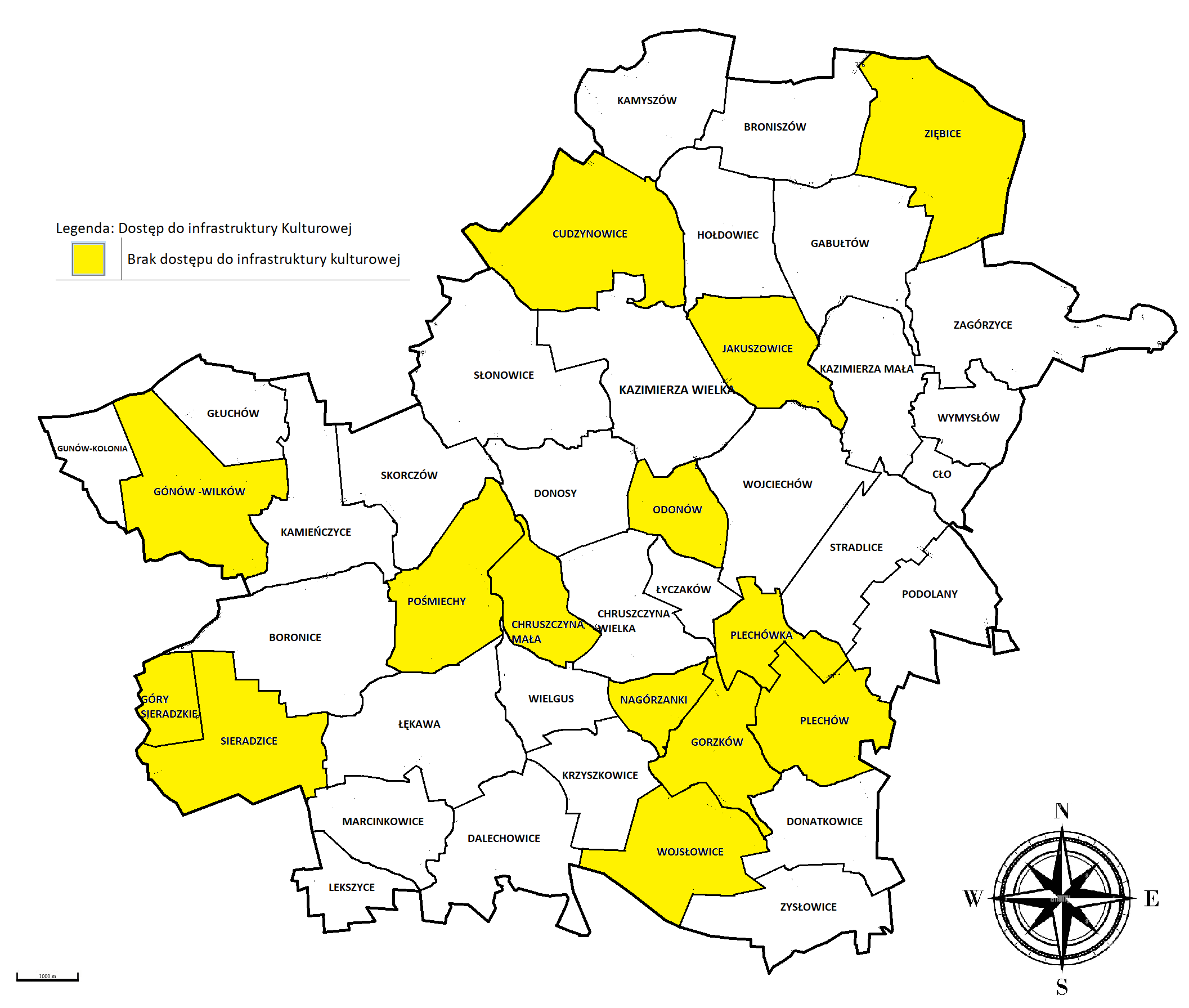 Źródło: opracowanie własne na podstawie danych Urzędu Miasta i Gminy Kazimierza WielkaInfrastrukturę sportowa i rekreacyjną na terenie gminy stanowią boiska, siłownie zewnętrzne, place zabaw.   Tabela 45 Dostęp do infrastruktury sportowo – rekreacyjnej na terenie Gminy Kazimierza WielkaŹródło: opracowanie własne na podstawie danych Urzędu Miasta i Gminy Kazimierza WielkaMapa 31 Dostęp do infrastruktury rekreacyjno - sportowej na terenie Gminy Kazimierza Wielka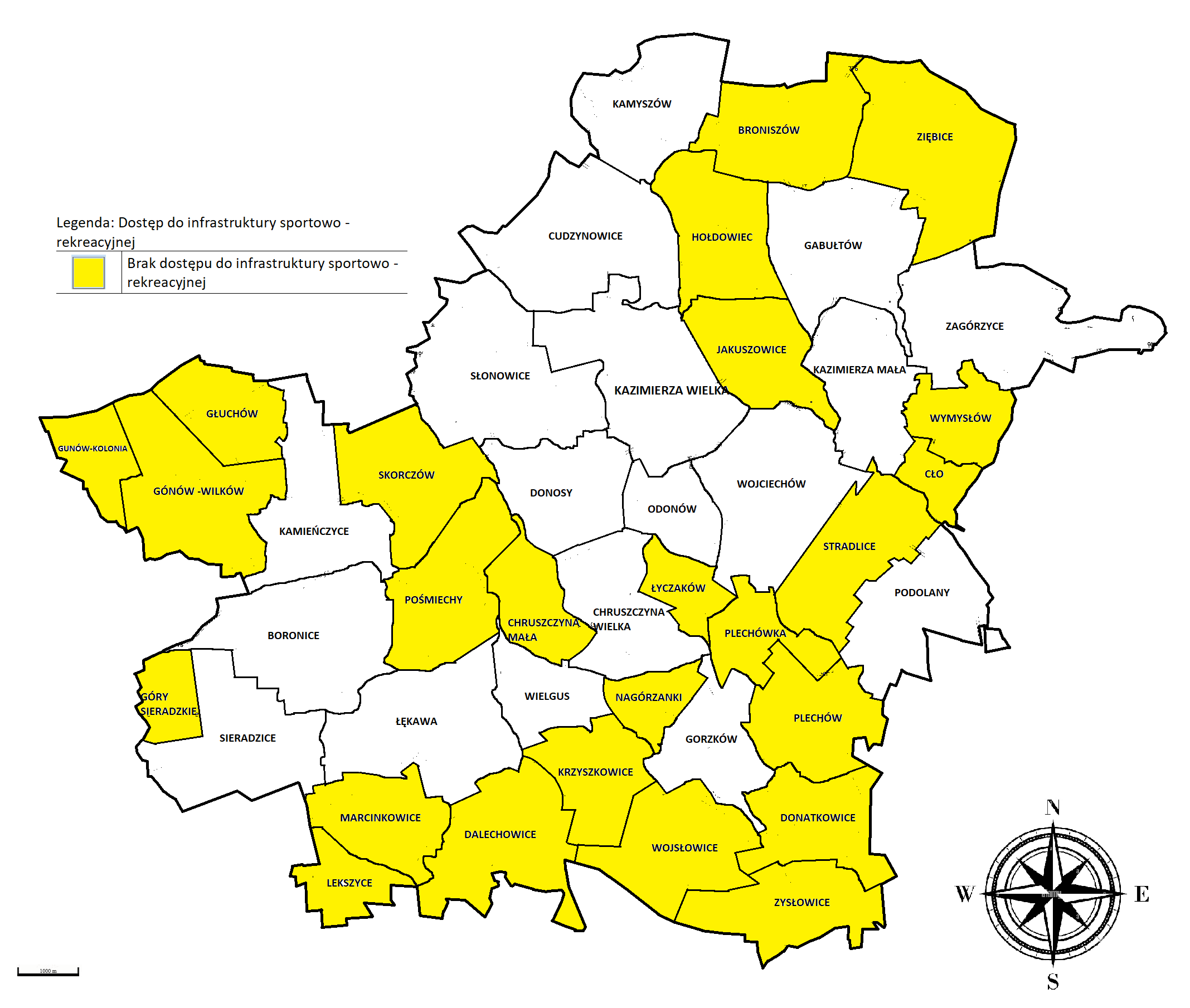 Źródło: opracowanie własne na podstawie danych Urzędu Miasta i Gminy Kazimierza WielkaZ przedstawionych powyżej danych wynika iż na 43 jednostki referencyjne 14 nie posiada rozwiniętej infrastruktury kulturalnej, a 24 nie posiada na swoim obszarze infrastruktury sportowej i rekreacyjnej. Wynika to z charakteru tych obszarów, które mają bardziej charakter rolniczy niż usługowy, a także 
z liczby mieszkańców oraz historii i tradycji. Jak pokazują powyższe dane  infrastruktura społeczna koncentruje się na terenie Miasta Kazimierza Wielka. Dbałość o jak najlepszy stan infrastruktury służącej mieszkańcom powinno być jednym z priorytetów rewitalizacji, zwłaszcza, że dobrze rozwinięta infrastruktura pozytywnie wpływa na odbiór gminy przez osoby przybywające i może stanowić ważny argument w kontekście wyboru miejsca zamieszkania. W pierwszej kolejności należy zadbać o infrastrukturę, która nie znajduje się w stanie zadowalającym. Infrastruktura szkolna jest najlepiej rozwinięta w mieście Kazimierza Wielka z uwagi m.in. na dobre skomunikowanie z innymi miejscowościami i położenie w centrum gminy rozwinięta baza szkolna i kulturalna może służyć szerokim odbiorcom społecznym. Dostępność do podstawowych usług związanych z zaopatrzeniem w wodę i oczyszczaniem ściekówZe względu na brak wód głębinowych na terenie gminy, samorząd, korzysta z ujęć wody położonych poza terenem Kazimierzy Wielkiej. Obecnie gmina kupuję wodę z ujęć: „Pałecznica”,  „Mękarzowice”, „Płużki”, „Łękawa” oraz ujęć wody powierzchniowej „Nida 2000” oraz „Opatkowice”. Ujęcie „Płużki” zastąpiło nie pracujące już ujęcie Cudzynowice. Z ujęcia wody w Płużkach obecnie korzysta 5 gmin: Działoszyce, Słaboszów, Czarnocin, Skalbmierz i Kazimierza Wielka. Na terenie gminy Kazimierza Wielka z wody tej korzysta miasto Kazimierza Wielka i sołectwa: Cudzynowice, Donosy, Hołdowiec, Kamyszów, Odonów, Słonowice,  Stradlice, Wojciechów, Głuchów, Gunów-Wilków, Kamieńczyce i część sołectwa Podolany (Osiedle po PGR).Ujęcie „Mękarzowice” pracuje dla potrzeb wodociągu grupowego „Czarnocin” i zaopatruje na terenie gminy sołectwa: Broniszów, Gabułtów, Jakuszowice, Kazimierza Mała, Zagórzyce i Zięblice oraz kilka posesji w sołectwie Wymysłów. Ujęcie „Pałecznica” zlokalizowane w Gminie Pałecznica w woj. małopolskim. Wodociąg grupowy działa dla potrzeb trzech gmin: Pałecznicy, Skalbmierza i Kazimierzy Wielkiej. Z terenu gminy zaopatruje on sołectwo Gunów-Kolonia.Ujęcie wody „NIDA 2000” jest zlokalizowane na terenie miejscowości Stary Korczyn, w gminie Nowy Korczyn i docelowo ma objąć swym zasięgiem 9 gmin, w tym na terenie gminy Kazimierza Wielka  woda jest dostarczana do sołectw: Gorzków, Donatkowice, Krzyszkowice, Łyczaków, Plechówka, Plechów, Wojsławice, Zysławice oraz niewielkie części sołectw Chruszczyna Wielka i  Wielgus.  W planach jest wykonanie sieci wodociągowej w sołectwach Chruszczyna Wielka, Dalechowice, Nagórzanki, Wielgus. Ujęcie wód powierzchniowych „Opatkowice” zlokalizowanego na potoku Ścieklec w sąsiedniej gminie Proszowice zaopatrywane są sołectwa: Lekszyce, Marcinkowice i część sołectwa Sieradzice. Ujęcie wody „Łękawa” jest zlokalizowane na terenie Gminy Kazimierza Wielka i zaopatruje 3 bloki mieszkalne w miejscowości Łękawa. Mapa 32 Dostęp do infrastruktury wodociągowej w poszczególnych jednostkach analitycznych gminy Kazimierza Wielka na 31.12.2022r. Źródło: opracowanie własne na podstawie danych Urzędu Miasta i Gminy Kazimierza Wielka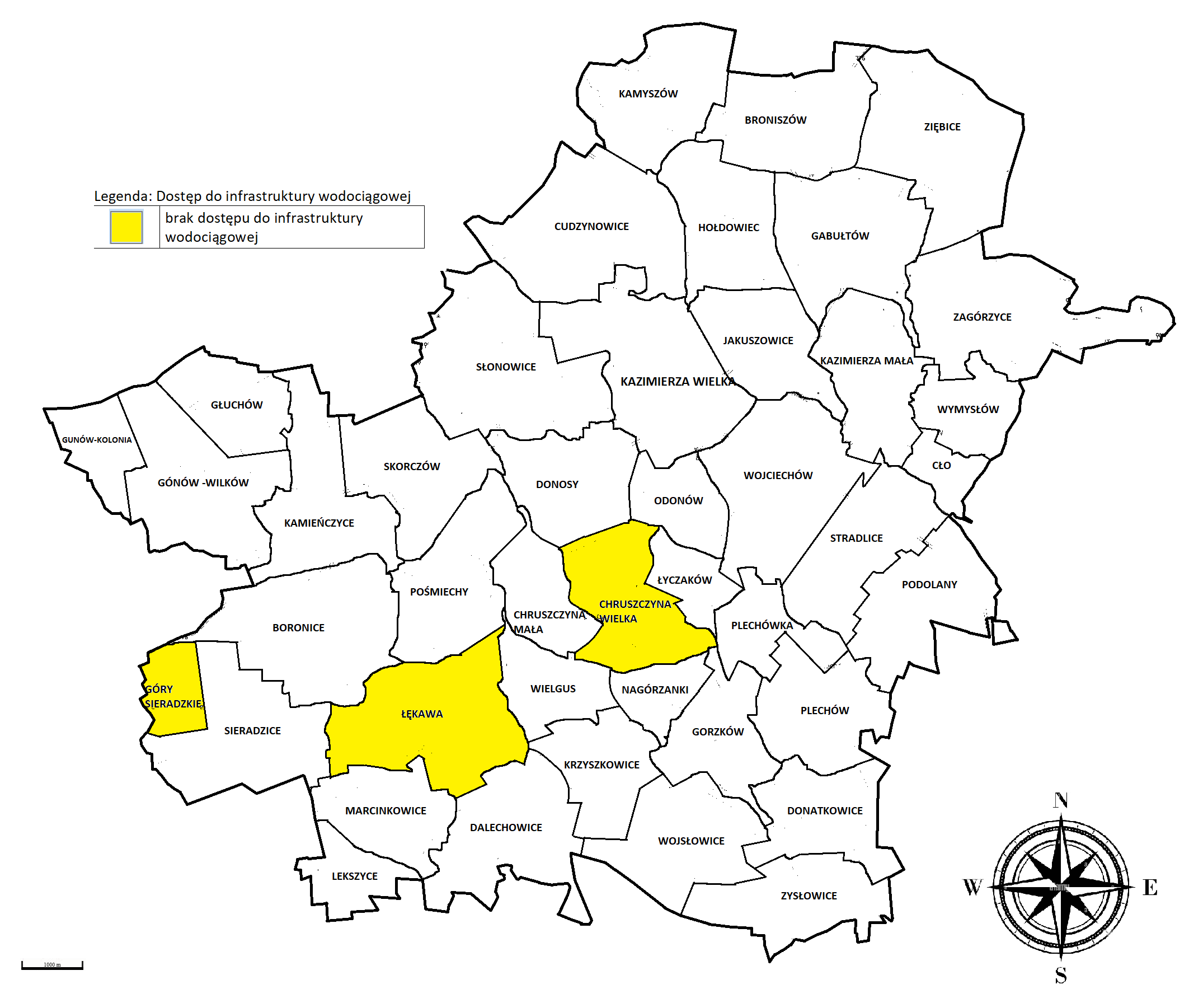 „Kazimierskie Przedsiębiorstwo Komunalne” Sp. z o.o.Gmina Kazimierza Wielka uchwałą Nr XV/107/2019 z dnia 31 lipca 2019 roku powołała spółkę komunalną pod nazwą „Kazimierskie Przedsiębiorstwo Komunalne” sp. z o.o. Spółka została powołana w celu prowadzenia działalności użyteczności publicznej, o której mowa 
w ustawie z dnia 20 grudnia 1996 roku o gospodarce komunalnej, a w szczególności w zakresie: gospodarki odpadami, odbioru odpadów komunalnych oraz utrzymania czystości i porządku, wodociągów i dostarczania wody, kanalizacji, odprowadzania i oczyszczania ścieków, edukacji publicznej, działalności wspomagającej edukację, promocji gminy, lokalnego transportu zbiorowego, transportu specjalnego; dróg gminnych; gospodarki nieruchomościami; zaopatrzenia w ciepło, gospodarowanie terenami zielonymi. Zaplecze techniczne spółki stanowią trzy pojazdy komunalne: śmieciarki, samochody specjalne zbudowane na podwoziu samochodów ciężarowych, przystosowane do zbiórki odpadów komunalnych i wywozu ich na miejsce składowania (wysypisko śmieci) lub utylizacji oraz samochód Ford Transit ze skrzynią ładunkową, na cele usprawnienia odbioru odpadów.Gospodarka ściekowaAglomeracja Kazimierza Wielka29.12.2020r. Rada Miejska w Kazimierzy Wielkiej podjęła uchwałę w sprawie wyznaczenia obszaru 
i granic aglomeracji Kazimierza Wielka. Łączna długość istniejącej sieci kanalizacyjnej na obszarze aglomeracji wynosi 136,7 km (z czego 93,5 km na terenie Gminy Kazimierza Wielka), w tym:110,6 km sieci grawitacyjnej oraz26,1 km sieci tłocznejdo której jest podłączone 10 903 stałych mieszkańców. Na obszarze aglomeracji funkcjonuje:60 zbiorników bezodpływowych obsługujących 240 osób,286 miejsc noclegowych z których to ścieki odprowadzane są do sieci kanalizacyjnej. Aglomeracja obsługiwana jest przez oczyszczalnie ścieków zlokalizowaną na terenie miasta. Jest to oczyszczalnia mechaniczno-biologiczna o średniej przepustowości QŚrd = 1900 m³/d.RLM aglomeracji wynosi: 12 088 i na tę cyfrę składa się:liczba stałych mieszkańców korzystających z sieci kanalizacyjnej – 10 903 RLM,liczba osób czasowo przebywających na terenie aglomeracji korzystających z sieci kanalizacyjnej – 286 RLM,równoważna liczba mieszkańców wynikająca z dobowego ładunku ścieków odprowadzanych przez zakłady przemysłowe i usługowe korzystające z istniejącej sieci kanalizacyjnej – 659 RLM,liczba mieszkańców przebywających na terenie aglomeracji korzystających z indywidualnych systemów oczyszczania ścieków komunalnych (zbiorniki bezodpływowe) – 240 RLMAglomeracja obejmuje na terenie gminy Kazimierza Wielka – poza miastem także fragmenty sołectw: Cudzynowice, Donosy, Hołdowiec, Jakuszowice, Kamyszów, Kazimierza Mała, Odonów, Słonowice, Stradlice, Wojciechów. W najbliższym czasie – zgodnie z zapisem w/w uchwale - nie planuje się budowy sieci kanalizacyjnej na obszarze aglomeracji oraz modernizacji oczyszczalni ścieków. Mapa 33 Aglomeracja „Kazimierza Wielka” na obszarze gmin Kazimierza Wielka i Skalbmierz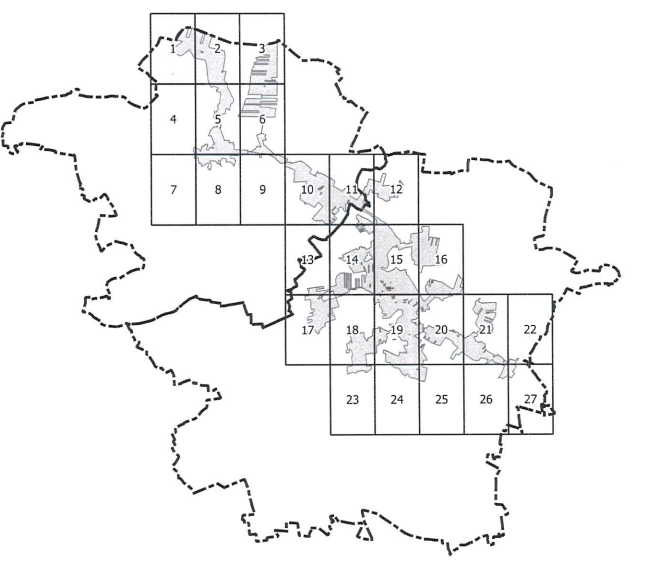 Źródło: uchwała nr XXXVII/290/2020 Rady Miejskiej w Kazimierzy Wielkiej z dnia 29 grudnia 2020r. w sprawie wyznaczenia obszaru i granic aglomeracji Kazimierza WielkaPozostałe dwie oczyszczalnie ścieków zlokalizowane na terenie gminy w Łękawie i Podolanach – mają charakter lokalny. W Podolanach pracuje mechaniczno-biologiczna oczyszczalnia ścieków komunalnych RLM 150 
i obsługuje ona jedynie osiedle dawnego PGR w Podolanach. W Łękawie funkcjonuje mechaniczno-biologiczna oczyszczalnia ścieków, która obsługuje osiedle dawnego PGR w Łękawie. Obszar Gminy Kazimierza Wielka podlega w zakresie zadań związanych z gospodarką ściekową pod Związek Międzygminny „Nidzica” w Kazimierzy Wielkiej, który obsługuje stację zlewną. Nieruchomości mieszkańców i przedsiębiorców nieobjęte systemem kanalizacji sanitarnej wyposażone są w zbiorniki bezodpływowe (szamba), których liczba wyniosła 1 861 sztuk (stan na 31 grudnia 2021r.) lub 
w systemy przydomowych oczyszczalni ścieków, których liczba wyniosła 115 sztuk (stan na 31 grudnia 2021r.). Mapa 34 Dostęp do infrastruktury kanalizacyjnej w poszczególnych jednostkach analitycznych gminy Kazimierza Wielka na 31.12.2022r.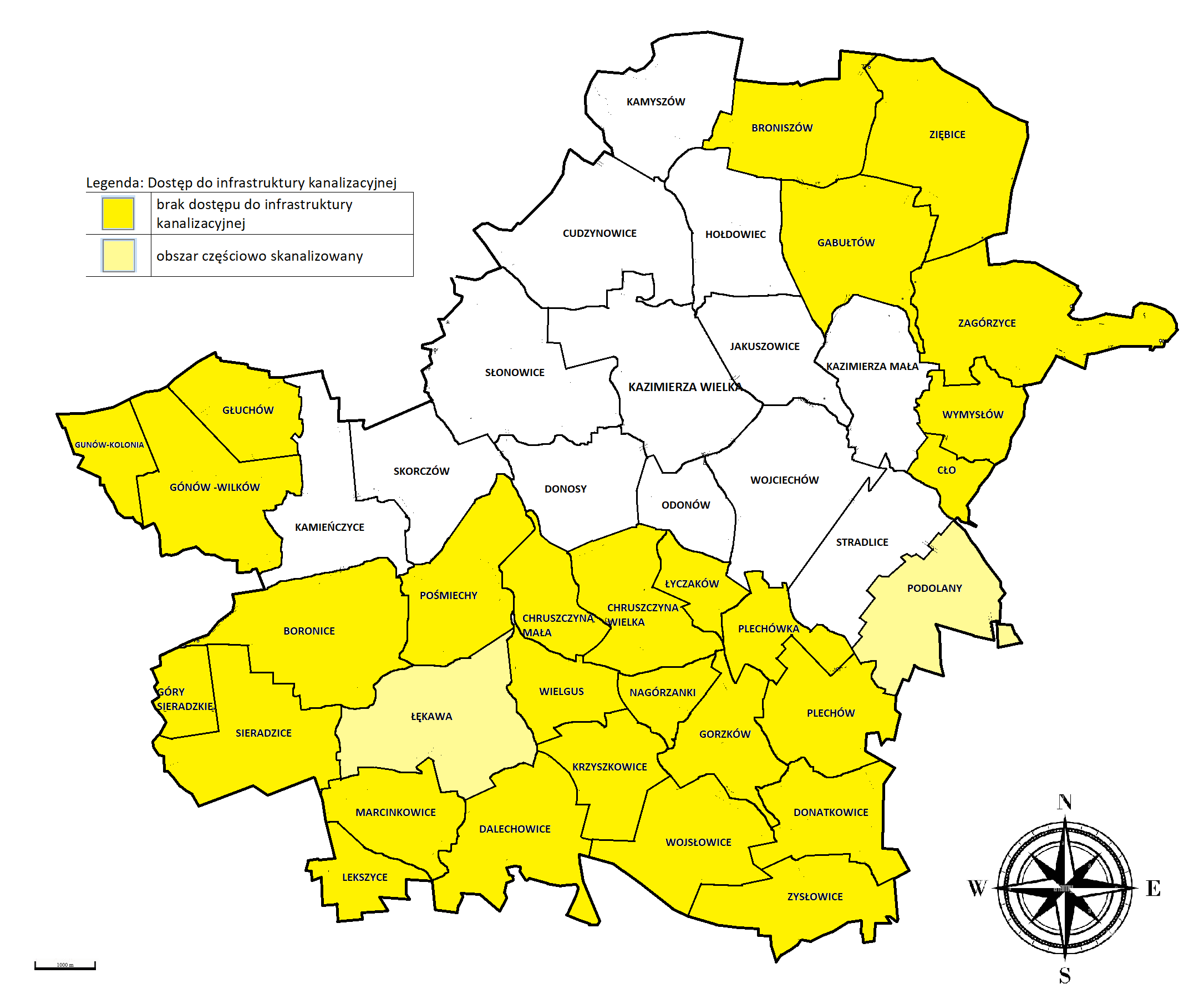 Źródło: opracowanie na podstawie danych z Urzędu Miasta i Gminy Kazimierza WielkaDostęp do infrastruktury szkolnej oraz infrastruktury opieki nad dziećmi do lat 3Gmina Kazimierza Wielka jest organem prowadzącym  dla:  Publicznego Przedszkola Samorządowego im. Parkowe Skrzaty w Kazimierzy Wielkiej, oraz 4 publicznych szkół podstawowych:Samorządowej Szkoły Podstawowej Nr 1 im. Hugona Kołłątaja w Kazimierzy Wielkiej,Samorządowej Szkoły Podstawowej Nr 3 im. Jana Pawła II w Kazimierzy Wielkiej,Samorządowej Szkoły Podstawowej im. Ks. Andrzeja Biernackiego w Wielgusie,Samorządowej Szkoły Podstawowej im. Ks. Władysława Latosa w Kamieńczycach.Wychowanie przedszkolneNa terenie gminy wychowanie przedszkolne realizowane jest w Publicznym Przedszkolu Samorządowym w Kazimierzy Wielkiej oraz w oddziałach przedszkolnych przy Samorządowych Szkołach Podstawowych. Poza tym funkcjonują także:Niepubliczne Przedszkole „MOTYLEK” do którego uczęszcza ponad 100 dzieci, Niepubliczne Przedszkole „SYLABKA” gdzie wychowanie przedszkolne w 2021r. realizowało średnio 83 dzieci oraz w oddziale przedszkolnym w Niepublicznej Szkole Podstawowej „Twórcza Szkoła” 
w Cudzynowicach prowadzonej przez Stowarzyszenie, gdzie do oddziału przedszkolnego uczęszczało w 2021r. - 18 dzieci.Tabela 46 Stan organizacji wychowania przedszkolnego w placówkach publicznych na terenie Gminy Kazimierza Wielka w roku szkolnym 2020/2021Źródło: Raport o stanie gminy za 2021r.Edukacja w szkołach podstawowychW roku szkolnym 2020/2021 w 53 oddziałach klasowych uczyło się łącznie 987 uczniów. 
W stosunku do roku ubiegłego liczba wychowanków w szkołach podstawowych zmniejszyła się o 31 uczniów. W ślad za zmniejszoną liczbą dzieci, zmniejszyła się również o 1 liczba oddziałów.Tabela 47 Stan organizacji publicznych szkół podstawowych na terenie Gminy Kazimierza Wielka w roku szkolnym 2020/2021Źródło: Raport o stanie gminy za 2021r.Spełnianie obowiązku szkolnego następowało również w Niepublicznej Szkole Podstawowej „Twórcza Szkoła” w Cudzynowicach, gdzie uczęszczało łącznie 85 uczniów.W roku szkolnym 2020/2021 w Przedszkolu oraz Szkołach Podstawowych prowadzonych przez Gminę Kazimierza Wielka pracowało łącznie 187 osób (133 osoby na etatach nauczycielskich oraz 54 osoby na etatach administracyjnych i obsługowych). Podział kadry na placówki prezentuje poniższa tabela:Tabela 48 Zatrudnienie w placówkach oświatowych na terenie Gminy Kazimierza Wielka w roku szkolnym 2020/2021Źródło: dane z Urzędu miasta i Gminy Kazimierza WielkaWarto zwrócić uwagę, że w ciągu ostatnich 10 lat szkolnych liczba dzieci w wieku szkolnym zmalała 
o 340 osób, a wieku przedszkolnym o 293 dzieci. Dużym atutem jest działalność na terenie gminy żłobka publicznego dysponującego 47 miejscami. Tabela 49 Liczba uczniów na terenie Miasta i Gminy Kazimierza Wielka w latach szkolnych 2011/2012-2020/2021Źródło: dane Urzędu Gminy Kazimierza WielkaDowożenie uczniów do szkółGmina realizuje obowiązki określone w art. 17 ustawy o systemie oświaty - dowożono uczniów do szkół, których droga z domu do szkoły przekraczała :3 km – w przypadku uczniów klas 0 – IV szkół podstawowych,4 km – w przypadku uczniów klas V-VIII szkół podstawowych.Łącznie dowożonych było 372 uczniów, co stanowi 32,46%  wszystkich uczących się dzieci. Pomoc materialna dla uczniów Zgodnie z dyspozycją art. 70 ustawy z dnia 27 października 2017 r. o finasowaniu zadań oświatowych samorząd wspomaga część uczniów finansowo w formie stypendiów szkolnych i zasiłków szkolnych.
Z tej formy wsparcia korzystają zarówno uczniowie szkół podstawowych jak również szkół ponadpodstawowych, którzy zamieszkują  teren gminy. W celu realizacji obowiązku zapewnienia uczniom prawa bezpłatnego dostępu do podręczników, materiałów edukacyjnych i materiałów ćwiczeniowych gmina pozyskuje fundusze ze środków dotacji celowej Wojewody Świętokrzyskiego.Zgodnie z potrzebami i wymogami prawa oświatowego w szkołach realizowane są zadania ujęte zarówno w programach wychowawczych jak i programach profilaktycznych. W szkołach organizowane są także spotkania z udziałem psychologa i pedagoga z Poradni Psychologiczno - Pedagogicznej. Działania szkół i nauczycieli w zakresie profilaktyki:budowania dobrych relacji z rodzicami i pozyskiwanie ich jako sojuszników w realizacji działań wychowawczych i profilaktycznych,pomoc uczniom mającym trudności w nauce, wypracowania wspólnej polityki szkoły oraz konsekwentne jej wdrażanie, wczesne diagnozowania uczniów – udzielanie pomocy psychologiczno-pedagogicznej, współdziałanie z rodziną - stwarzania przyjaznego klimatu (m.in. emocjonalnego wsparcia dzieciom w trudnych dla nich sytuacjach),szkolenia kadry pedagogicznej w zakresie profilaktyki zagrożeń oraz umiejętności wychowawczych, stworzenie kanonu właściwego zachowania uczniów - „Kodeksu dobrego zachowania”.Uczniowie cyklicznie włączają się do akcji charytatywnych, które mają na celu uwrażliwienie na krzywdę innych: Wielka Orkiestra Świątecznej Pomocy,Szkolny Klub Wolontariatu "Aniołek","Wielkie kredkobranie",Akcja "Razem na Święta","Lecimy dla Gabrysi.Publiczny Żłobek Samorządowy w Kazimierzy WielkiejPubliczny Żłobek Samorządowy działa w oparciu o przepisy Ministerstwa Rodziny i Polityki Społecznej.  Swoją działalność rozpoczął 1 stycznia 2020r. i w jego ramach utworzono 47 miejsc dla dzieci, które mają na celu wspieranie rodzin w procesie wychowania. Do zadań Żłobka należy m.in.:zapewnienie dziecku opieki w warunkach bytowych zbliżonych do warunków domowych,zagwarantowanie dziecku właściwej opieki pielęgnacyjnej oraz edukacyjnej poprzez prowadzenie zajęć zabawowych z elementami edukacji,  prowadzenie zajęć opiekuńczo-wychowawczych i edukacyjnych, uwzględniających indywidualny, psychomotoryczny rozwój dziecka.	Placówka zatrudnia 18 pracowników, w tym 11 etatów opiekunek dziecięcych. Na terenie gminy działa również Żłobek Bajkowa Chatka w Kazimierzy Wielkiej.Uczniowie o specjalnych potrzebach edukacyjnychSzczególnej uwagi wymaga problem dzieci ze specjalnymi potrzebami edukacyjnymi. Najliczniejszą grupę stanowią uczniowie o obniżonych funkcjach percepcyjno – motorycznych. Dzieci z tego rodzaju dysfunkcją uczestniczą w zajęciach korekcyjno – kompensacyjnych. Natomiast uczniowie 
z zaburzeniami mowy korzystają z terapii logopedycznej. Kolejną grupę stanowią dzieci niepełnosprawne. Dyrektor szkoły ma obowiązek zorganizować naukę dziecku niepełnoprawnemu na podstawie rozporządzenia Ministra Edukacji Narodowej w sprawie sposobu i trybu organizowania indywidualnego nauczania dzieci i młodzieży. Decyzja o liczbie godzin podejmowana jest przez dyrektora szkoły i organ prowadzący po uzyskaniu orzeczenia o potrzebie indywidualnego nauczania lub indywidualnego nauczania systemem szkoły specjalnej z Poradni Psychologiczno-Pedagogicznej. Nauczanie ponadpodstawowe na terenie gminyNa terenie gminy funkcjonują następujące placówki oświatowe kształcące na poziomie ponadpodstawowym:Liceum Ogólnokształcące im. Marie Curie-Skłodowskiej w Kazimierzy Wielkiej,Zespół Szkół Rolniczych w Cudzynowicach (Technikum, Liceum Ogólnokształcące oraz Szkoła Policealna),Zespół Szkół Zawodowych w Odonowie (Technikum, Liceum Ogólnokształcące, Szkoła Policealna),Niepubliczne Szkoły Zakładu Doskonalenie Zawodowego w Kazimierzy Wielkiej (Niepubliczne Technikum, Niepubliczne Liceum Ogólnokształcące dla Dorosłych (zaoczne) oraz Niepubliczna Szkoła Policealna dla Dorosłych (zaoczna). Kształcenie uczniów z niepełnosprawnościami Na terenie gminy organizuje tego typu kształcenie Zespół Placówek Szkolno-Wychowawczo-Rewalidacyjnych w Cudzynowicach, w skład którego wchodzą:Przedszkole Specjalne,Szkoła Podstawowa Specjalna, Szkoła Specjalna Przysposabiająca do Pracy,Branżowa Szkoła I Stopnia Specjalna,Ośrodek Rewalidacyjno-Wychowawczy, Wczesne Wspomaganie Rozwoju Dziecka,Internat Specjalnego Ośrodka Szkolno-Wychowawczego. Dostęp do infrastruktury edukacyjnej oraz opieki nad dziećmi do lat 3 jest na chwilę obecną wystarczający.Dostępność do opieki zdrowotnejNa terenie miasta zlokalizowane są:Szpital Rejonowy,Świętokrzyskie Centrum Ratownictwa Medycznego i Transportu Sanitarnego, oddział 
w Kazimierzy Wielkiej,Niepubliczny Zakład Opieki Zdrowotnej MaxMed,Rejonowa Kolumna Transportu Sanitarnego,Przychodnia Rejonowa SP ZOZ,6 aptek,punkt krwiodawstwa.Opieka lekarska nie ogranicza się wyłącznie do publicznych zakładowych obiektów lecznictwa, ale sprawowana jest także poprzez prywatne gabinety lekarskie i stomatologiczne.Na  terenie miasta i gminy zrealizowano następujące programy zdrowotne:program badania mammograficznego ze środków Narodowego Funduszu Zdrowia,program badania cytologicznego ze środków Narodowego Funduszu Zdrowia.Gmina współpracuje z podmiotami wykonującymi powyższe badania użyczając im miejsca postojowego oraz bezpłatnie udostępnia podłączenie do prądu aparatury wykonującej badania. W 2019r. 42,2% zgonów w gminie Kazimierza Wielka spowodowanych było chorobami układu krążenia, przyczyną 22,8% zgonów były nowotwory, a 4,9% zgonów spowodowanych było chorobami układu oddechowego. Na 1000 ludności gminy Kazimierza Wielka przypada 13.94 zgonów i jest to wartość porównywalna do wartości średniej dla województwa świętokrzyskiego oraz znacznie więcej od wartości średniej dla kraju.COVID 19Od stycznia 2021 rozpoczął się proces szczepień przeciwko wirusowi SARS-CoV-2 na terenie gminy. Gmina Kazimierza Wielka zajęła 3 miejsce w powiecie, jeśli chodzi o procent w pełni zaszczepionych (za gminami Czarnocin i Opatowiec, a przed Skalbmierzem i Bejscami).Tabela 50 liczba osób zaszczepionych przeciwko COVID-19 (stan na 14.09.2022)Źródło: https://www.gov.pl/web/szczepienia-gmin#/poziomwyszczepieniaTabela 51 Główne przyczyny zgonów na terenie Gminy Kazimierza Wielka w 2019r. (w%)Źródło: opracowanie własne na podstawie danych GUSNajważniejsze 2 zadania w tym kontekście to: modernizacja budynku Przychodni Rejonowej w Kazimierzy Wielkiej - wykonanie termomodernizacji budynku (szacunkowy koszt ok. 1,5 mln zł),budowa zakładu przyrodoleczniczego, który będzie udzielał świadczeń zdrowotnych przy wykorzystaniu naturalnych surowców leczniczych (szacunkowy koszt to 20 mln zł).Poza tym istotne są zadania związane z doposażeniem jednostki POZ oraz wdrażanie kolejnych e-usług.zakup sprzętu medyczno-rehabilitacyjnego, jego doposażenie i modernizacja Przychodni Rejonowej,zakup sprzętu i systemów informatycznych niezbędnych do wdrożenia kolejnych usług świadczonych drogą cyfrową (e-zdrowie).Infrastruktura drogowaUkład drogowy w gminie tworzą:drogi wojewódzkie (stanowią połączenie z innymi regionami kraju oraz mają znaczenie obronne),powiatowe (łączą gminy powiatu między sobą) i gminne (mające znaczenie lokalne i służące miejscowym potrzebom). Mapa 35 Układ komunikacyjny Gminy Kazimierza Wielka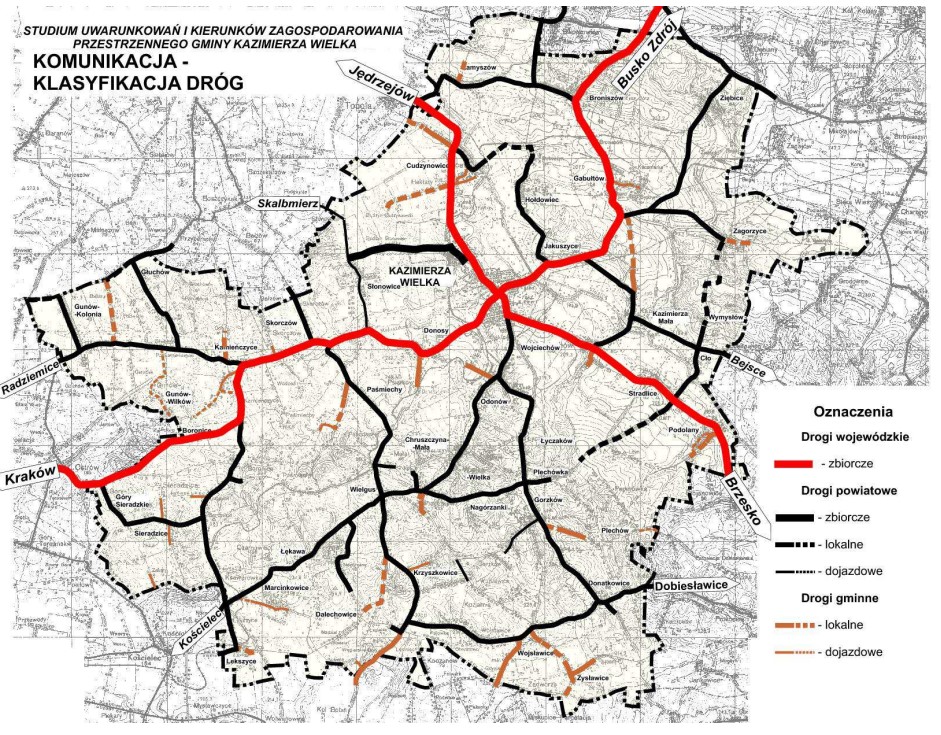 Źródło: Studium uwarunkowań i kierunków zagospodarowania przestrzennegoKazimierza Wielka położona jest w węźle dróg wojewódzkich:nr 768 Jędrzejów - Kazimierza Wielka - Koszyce - Brzesko, nr 776 Kraków - Busko Zdrój.Ze Śląskiem i Krakowem gmina uzyskuje połączenie drogą wojewódzką Kraków - Busko Zdrój lub alternatywne z pominięciem Krakowa ciągiem dróg wojewódzkich nr 768, 783 (przez Miechów 
i Olkusz). Poprzez krakowski węzeł drogowy, którego głównym elementem jest autostrada A-4 Berlin - Kijów, Kazimierza Wielka uzyskuje połączenie z europejskimi szlakami drogowymi oraz południem kraju. Relacje dalekobieżne w kierunku północnym odbywają się poprzez drogę nr 768 do Jędrzejowa a następnie drogą ekspresową S-7, i węzeł kielecki, gdzie drogą krajową 74 uzyskuje się połączenie na Łódź i obszary zachodnio-północne kraju oraz na Lublin i północnowschodnie tereny Polski i dalej 
z krajami nadbałtyckimi.Połączenia z sąsiednimi ośrodkami powiatowymi odbywają się następującymi drogami:wojewódzką nr 776 z Proszowicami (woj. małopolskie) i Buskiem Zdrój,wojewódzką nr 768 z Jędrzejowem i Pińczowem,wojewódzkimi nr 768 i 783 z Miechowem.Połączenia z sąsiednimi ośrodkami gminnymi i obszarami tych gmin odbywają się w/w drogami wojewódzkimi i następującymi drogami powiatowymi:nr DW 776 łącząca gminę z Czarnocinem i Proszowicami (woj. małopolskie), i Pałecznicą (woj. małopolskie) poprzez drogę nr 15822 Kamieńczyce – Kadzice,nr DW 768 stanowiąca powiązanie miasta ze Skalbmierzem, Koszycami (woj. małopolskie) 
i alternatywne z Bejscami,nr 0546T Jakuszowice - Bejsce - Rogów stanowiąca najkrótsze połączenie z Bejscami,nr 0530T Kazimierza Wielka - Wielgus - Kościelec jako alternatywne powiązanie z Proszowicami.Najmniej korzystne powiązania z miastem mają sołectwa:Dalechowice, Krzyszkowice, Wojsławice, Plechów – położone w południowej i zachodniej części gminy orazGunów-Kolonia, Głuchów, Lekszyce, Zysławice – położone najdalej od miasta.Poza tymi sołectwami szacuje się, że 80% mieszkańców terenów wiejskich może dotrzeć do centrum miasta w niecałe 10 min.!Warto zwrócić uwagę (co obrazuje także poniższa mapa), że w strefie oddziaływania (rozumianego jako max. 30 min. czas dojazdu) miasta Kazimierza Wielka jest aż 16 gmin z aż 5 powiatów: kazimierskiego, pińczowskiego, buskiego, proszowickiego i miechowskiego. A w strefie z 20 min. dojazdem znajdują się gminy: Brzesko Nowe, Działoszyce, Złota, Wiślica, Radziemice i Proszowice. Mapa 36 Powiązania zewnętrzne i oddziaływanie Gminy Kazimierza Wielka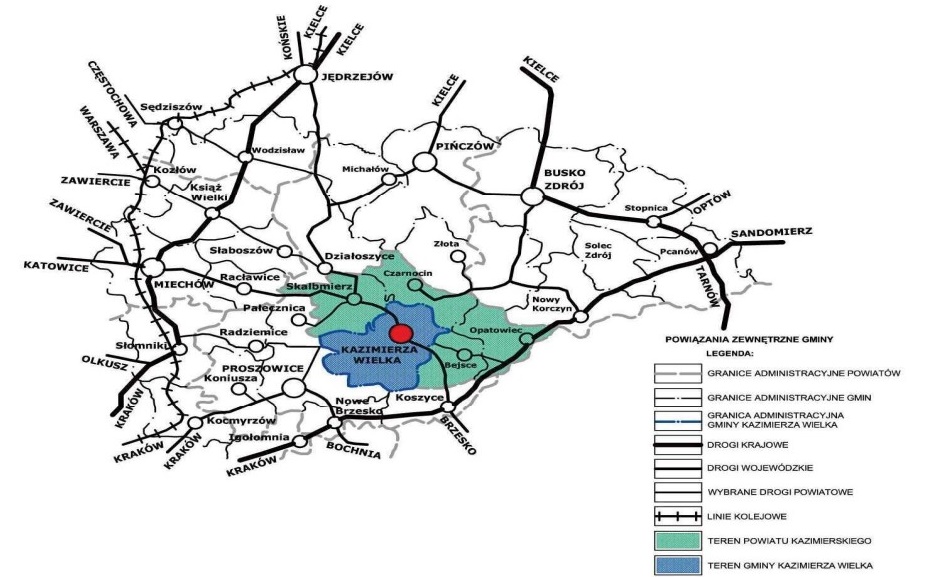 Źródło: Studium Uwarunkowań i Kierunków Zagospodarowania Przestrzennego Miasta i Gminy Kazimierza Wielka, przyjęte uchwałą LIV/421/2022 Rady Miejskiej  w Kazimierzy Wielkiej  z 28.01.2022r., s. 147Układ komunikacyjny na terenie miastaGłównymi „arteriami” miasta są drogi wojewódzkie 768 (ulice: Kolejowa, 1 maja, H. Sienkiewicza, Koszycka) oraz 776 (ulice: Armii Krajowej, Marszałka J. Piłsudskiego, B. Głowackiego).Mapa 37 Układ drogowy na terenie miasta Kazimierza Wielka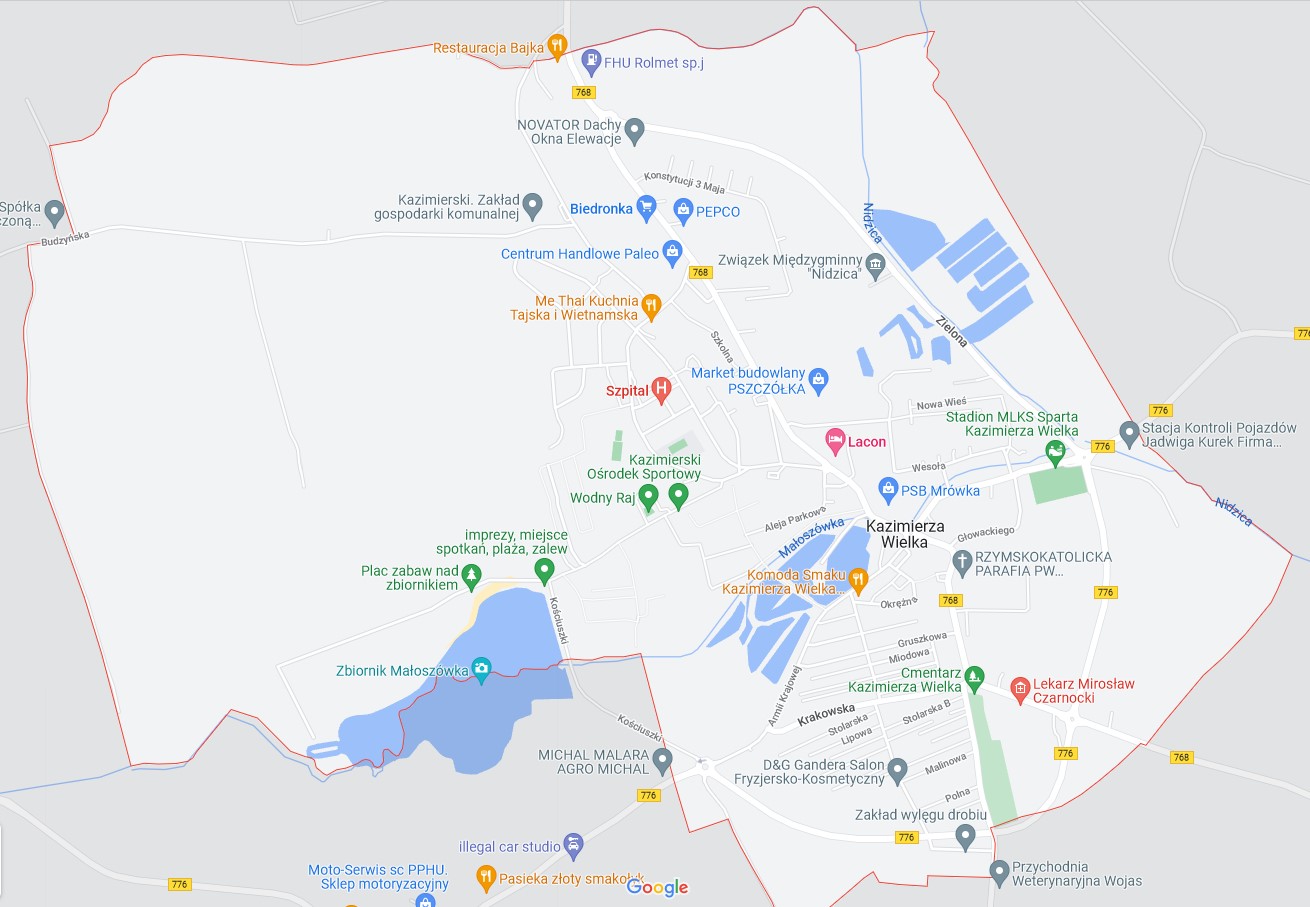 Źródło: Google MapsObecnie Świętokrzyski Zarząd Dróg Wojewódzkich realizuje inwestycje pn. „Rozbudowa drogi wojewódzkiej nr 768 od km ok. 49+200 (ist. 51+300 ) do km. ok. 64+163 (ist. 66+152,48) wraz z budową obwodnicy m. Kazimierza Wielka”. W jej wyniku na terenie miasta powstanie m.in. rondo na początku wschodniej obwodnicy miasta, 2,7 km drogi projektowej nowym śladem, budowa fragmentu (dł. 1,4 km) zachodniej obwodnicy miasta od ul. Koszyckiej (DW 768) do DW 776 skrzyżowanie ul. Armii Krajowej i T. Kościuszki.Do podstawowego układu drogowego miasta obok ww. dróg wojewódzkich zaliczyć można jeszcze odcinki dróg powiatowych: ul. Sienkiewicza wiążącą miasto z ok. 1/3 obszaru gminy położonego 
w południowo-zachodniej jego części oraz ul. Budzyńska będąca potencjalną alternatywą dojazdu do Skalbmierza.Uzupełniający układ drogowy miasta stanowią ulice lokalne miejskie w liczbie 61 o łącznej długości 18,3 km, w tym o nawierzchni ulepszonej –11,8 km, utwardzonej –2,5 km, i gruntowej – 4,0 km. Do ulic lokalnych miejskich przenoszących większy ruch należą ulice: Krakowska, Głowackiego, Przemysłowa, Partyzantów, Szkolna, Kościuszki, Nowa Wieś. Ulice Krakowska i Głowackiego stanowią uzupełnienie podstawowego układu drogowego miasta.Ogólna długość dróg publicznych (ulic) o twardej nawierzchni wynosi na obszarze miasta 19,3 km 
w tym, o nawierzchni ulepszonej – 17,3 km, utwardzonej – 2 km.Układ komunikacyjny na obszarze wiejskim Podobanie jak w przypadku miasta, podstawowy układ drogowy odbywa się wzdłuż osi dróg wojewódzkich nr 768 i 776 oraz powiązane z nimi drogi powiatowe i gminne. Spośród 24 odcinków dróg powiatowych największe znaczenie mają:nr 0530 T Kazimierza Wielka – Wielgus – granica województwa,nr 0546 T Jakuszowice – Bejsce – Rogów,nr 0529 T Topola – Broniszów, nr 0505 T Skalbmierz – Przybenice, Podkamieńczyce.Pozostałe odcinki dróg powiatowych mają znaczenie bardziej lokalne łącząc poszczególne sołectwa (głównie) z miastem. Stan inwestycji drogowych na terenie miasta i gminy w roku 2021 przedstawia poniższa tabela:Tabela 52 Stan inwestycji drogowych na terenie Miasta i Gminy Kazimierza Wielka w 2021r.Źródło: dane Urzędu Miasta i Gminy w Kazimierzy WielkiejPotrzeby zgłoszone w tym zakresie przez samorząd na etapie przygotowania Diagnozy:ok. 50 km dróg gminnych i powiatowych wymaga modernizacji (część dróg wymaga przebudowy, w tym wymiany nawierzchni, budowy chodników, przejść dla pieszych, budowy oświetlenia),budowa dróg oraz chodników na terenie przyszłego uzdrowiska,budowa chodników przy ulicach w miejscach, gdzie ruch jest bardziej wzmożony oraz modernizacja istniejących, budowa i modernizacja chodników na terenach wiejskim gminy w miejscowościach, gdzie ma to uzasadnienie z uwagi na bezpieczeństwo mieszkańców,budowa infrastruktury dla ruchu niezmotoryzowanego –  drogi, ścieżki i pasy rowerowe, strefy wolne od ruchu samochodowego – głównie na terenie miasta jako kontynuacja rozbudowy miejskiego systemu ścieżek rowerowych oraz dostosowanie przestrzeni miejskiej dla potrzeb pieszych (planowana jest m.in. budowa ścieżki rowerowej wokół zbiornika retencyjnego) 
w celu zapewnienia odpowiedniego poziomu mobilności społeczeństwa poprzez rozwijanie infrastruktury rowerowej i spacerowej.Stan i zachowanie obiektów zabytkowychNa terenie gminy znajduje się wiele zabytków architektury i budownictwa stanowiących pozostałości historycznie ukształtowanej zabudowy i posiadające cenne walory kompozycyjno-przestrzenne 
i architektoniczne. Część z nich została wpisana w całości lub w części do rejestrów (gminnego lub prowadzonego przez Świętokrzyskiego Konserwatora Zabytków w Kielcach). Tabela 53 Zabytki wpisane do Rejestru zabytków nieruchomych województwa świętokrzyskiego oraz Gminnej Ewidencji ZabytkówŹródło: opracowanie własneZdjęcie 2 Dwór Krzyżanowskich w Cudzynowicach fot. 2015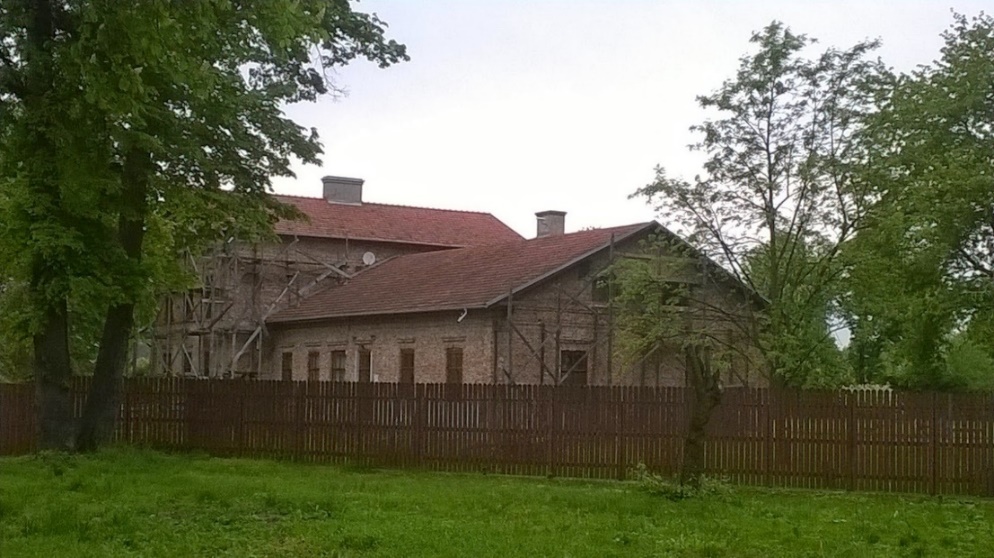 Źródło: https://roweremdocelu.blogspot.com/2015/04/dwor-krzyzanowskich-w-cudzynowicach.htmlZdjęcie 3 Kościół Podwyższenia Krzyża Świętego w Kazimierzy Wielkiej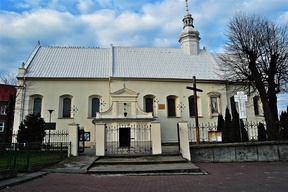 Źródło: http://www.polskaniezwykla.pllZdjęcie 4 Komin przemysłowy dawnej kotłowni, murowany – integralna część zespołu cukrowni „Łubna”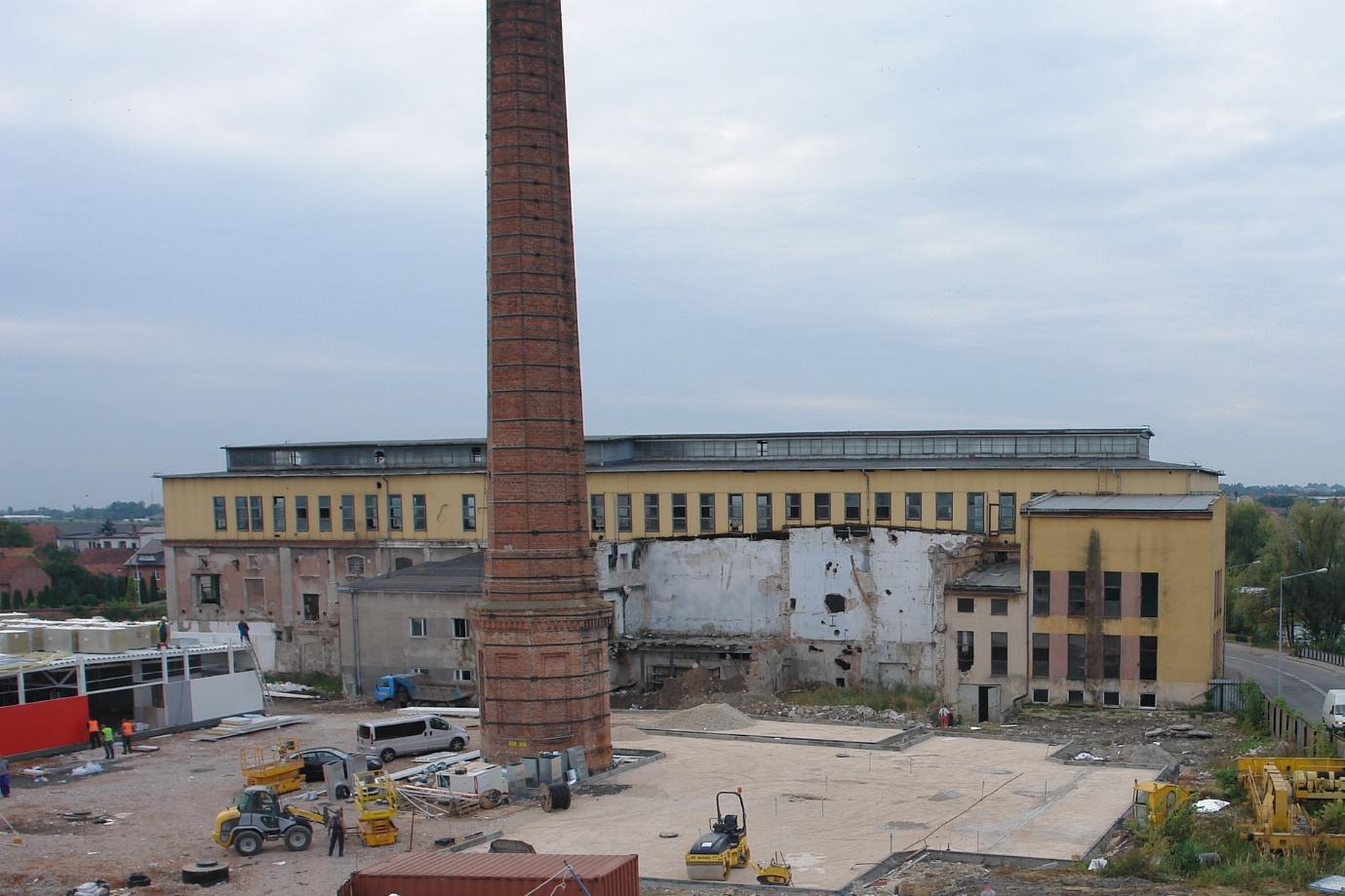 Źródło: Karta adresowa Gminnej Ewidencji ZabytkówZdjęcie 5 Zespół Willi, Dwór Podstawków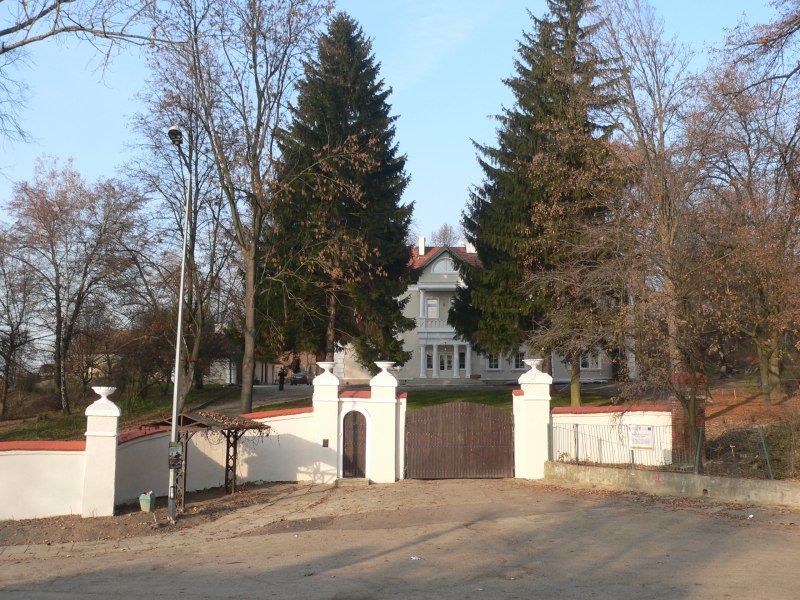 Źródło: https://e-turysta.pl/dwor-w-odonowie-odonow-162868.htmlMiejsca pamięciNa terenie gminy znajduje się kilka takich miejsc:tablice upamiętniające historyczne wydarzenia i martyrologię mieszkańców Gminy Kazimierza Wielka,pomnik Tadeusza Kościuszki przy ul. 1 Maja,Figura Św. Rocha przy ul. 1 Maja,Pomnik Św. Jana Pawła II na cmentarzu przykościelnym Kościoła Rzymsko-Katolickiego p.w. Podwyższenia Krzyża Świętego,Kamień upamiętniający katechezę wygłoszoną podczas Światowych Dni Młodzieży w 2016r., przy zbiorniku retencyjnym,Obelisk dziękujący Opatrzności za Dar Wielkiego Papieża Polaka i jego obecności na Ziemi Świętokrzyskiej 3 VI 1991r. obok Liceum Ogólnokształcącego. Obiekty archeologiczneNa pograniczu południowo-zachodniej części miasta znajdują się pozostałości osady obronnej  i cmentarzysko z II okresu brązu, o powierzchni około 10 ha, stanowiące cenne obiekty zabytkowe 
z czasów pradziejowych objęte strefą archeologicznej ochrony czynnej, wpisane do rejestru zabytków. Na terenie Kazimierzy Wielkiej znajdują się również dwa kopce pradziejowe, stanowiące cenne obiekty zabytkowe z czasów pradziejowych trwale wpisane w krajobraz. Na terenach tych i w ich strefie ochronnej obowiązuje zakaz dokonywania jakichkolwiek zmian.W Kazimierzy Wielkiej wyznaczono również strefę archeologicznej ochrony biernej – strefę archeologicznej ochrony konserwatorskiej, obejmującej stanowisko lub stanowiska archeologiczne (ślady osadnictwa, osady, cmentarzyska, stanowiska produkcyjne) zdefiniowane w art. 3, pkt 4 ustawy z dnia z dnia 23 lipca 2003r. o ochronie zabytków i opiece nad zabytkami i objęte ochroną prawną na podstawie art. 6, ust. 1, pkt 3 cyt. ustawy, znane z badań Archeologicznego Zdjęcia Polski, danych bibliograficznych i archiwalnych oraz inspekcji terenowych. Zasięg strefy został określony wraz z zakresem potencjalnego oddziaływania odnotowanych w terenie faktów osadniczych na krajobraz kulturowy. Kopiec pradziejowy (kurhan) – stanowiący cenny obiekt pochodzący z czasów pradziejowych. Stanowi część dziedzictwa kulturowego trwale wpisany w krajobraz. W granicach obiektów istnieje całkowity zakaz jakichkolwiek zmian w stanie istniejącym na terenie obiektu i w jego strefie istniejącej.Stanowiska archeologiczne na terenie gminy:Kazimierza Wielka Kopiec pradziejowy, nr rejestru C.25 z 18.06.2015r.Kopiec pradziejowy, nr rejestru C.26 z 22.06.2015r.Obronna osada i cmentarzysko z II okresu brązu, nr rejestru 62 z 10.09.1986r. Chruszczyna WielkaKopiec pradziejowy, nr rejestru C.23 z 17.06.2015r.GorzkówKopiec pradziejowy, nr rejestru C.24 z 18.06.2015r.Jakuszowice Kopiec pradziejowy, grodzisko stożkowe zwane „Mogiłą” nr rejestru C.6 z 17.11.2014r.Stanowisko archeologiczne nr 2 – osada książęca nr 2, nr rejestru 63 z 06.08.1986r.Nowe obiektyGabułtów kopiec pradziejowy,Kamyszówkopiec pradziejowy,kopiec pradziejowy,kopiec pradziejowy,Kazimierza Małakopiec pradziejowy,Łękawakopiec pradziejowy,Paśmiechykopiec pradziejowy,kopiec pradziejowy,kopiec pradziejowy,kopiec pradziejowy,Sieradzicekopiec pradziejowy,Zagórzycekopiec pradziejowy,kopiec pradziejowy,kopiec pradziejowy,kopiec pradziejowy.Mapa 38 Obszary lokalizacji najcenniejszych zabytków wymagających ochrony na terenie poszczególnych sołectw Gminy Kazimierza Wielka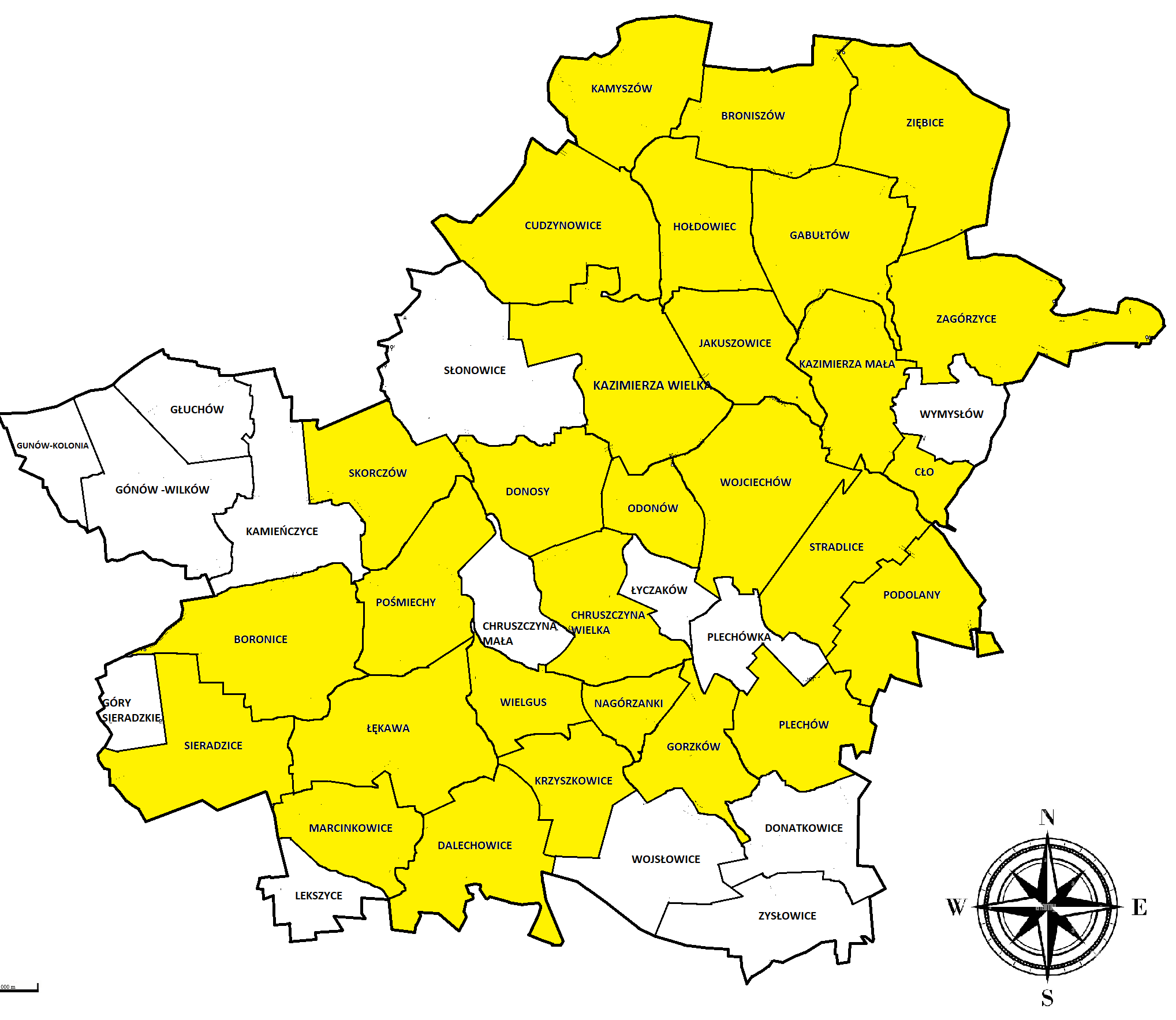 Źródło: opracowanie własne na podstawie dane Urząd Miasta i Gminy Kazimierza WielkaObszar Ochrony Uzdrowiskowej Kazimierza Wielka Miasto Kazimierza Wielka oraz sołectwa: Cudzynowice, Donosy i Słonowice położone na obszarze 
gminy otrzymały w 2019r. status Obszaru Ochrony Uzdrowiskowej „Kazimierza Wielka” dla obszaru wynoszącego 1952,62 ha, w tym powierzchnia:strefy „A” ochrony uzdrowiskowej – 93,82 ha, Strefa „B” – 474,07 ha, Strefa „C” – 1384,73 ha.Strefa „A” obejmuje obszar, na którym są planowane zakłady i urządzenia lecznictwa uzdrowiskowego, 
a także inne obiekty służące lecznictwu uzdrowiskowemu lub obsłudze pacjenta lub turysty, 
w szczególności: pensjonaty, restauracje lub kawiarnie. Procentowy udział terenów zieleni nie może wynosić mniej niż 65 %. Mapa 39 Strefa uzdrowiskowa „A”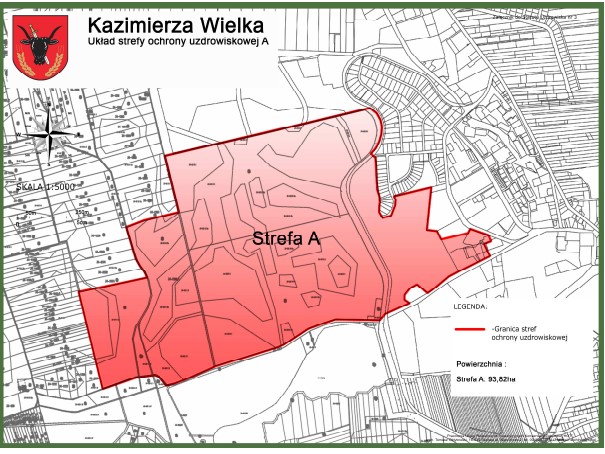 Źródło: Załącznik nr 3 do uchwały nr XIV/102/2019 Rady Miejskiej w Kazimierzy Wielkiej z dnia 15 lipca 2019 r. w sprawie uchwalenia Statutu Obszaru Ochrony Uzdrowiskowej „Kazimierza Wielka”Obszar ten jest zarezerwowany dla urządzeń i obiektów lecznictwa uzdrowiskowego. Głównym celem ochrony obszaru uzdrowiskowego jest takie kształtowanie urbanistyczne, aby warunki naturalne uzdrowiska nie uległy zniszczeniu, ograniczeniu lub zniekształceniu. Określając wielkość tej strefy uwzględniono fakt, że jest ona całkowicie pokryta roślinnością 
i niezurbanizowana. Przewidziano co najmniej 750 m² terenu przypadającego na jednego pacjenta 
i turystę. Założono, że wielkość bazy łóżkowej będzie się kształtowała na poziomie około 1000 łóżek. Dodatkowo uwzględniono rezerwację terenów pod ewentualny rozwój bazy uzdrowiskowej.Powierzchnia projektowanej strefy „A” wynosi 93,82 ha.Strefa „B” ochrony uzdrowiskowej przylega (otacza obszar) do obszaru strefy „A” i ze względu na zagospodarowanie i sposób użytkowania ma charakter ochronny dla podstawowej strefy ochrony uzdrowiskowej „A”. Mapa 40 Strefa uzdrowiskowa „A” i „B” 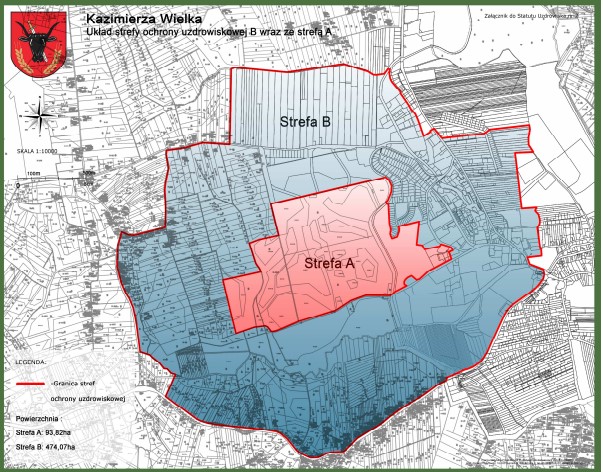 Źródło: Załącznik nr 2 do uchwały nr XIV/102/2019 Rady Miejskiej w Kazimierzy Wielkiej z dnia 15 lipca 2019 r. w sprawie uchwalenia Statutu Obszaru Ochrony Uzdrowiskowej „Kazimierza Wielka”Strefa ta przeznaczona jest dla budownictwa mieszkaniowego, usług dla mieszkańców stałych, budowy zaplecza techniczno-gospodarczego niezbędnego dla funkcjonowania uzdrowiska i miasta, w tym obiektów nie mających negatywnego wpływu na właściwości lecznicze uzdrowiska lub obszaru ochrony uzdrowiskowej oraz nieuciążliwych dla pacjentów: obiektów usługowych, turystycznych, w tym hoteli, obiektów rekreacyjnych, sportowych i komunalnych, budownictwa mieszkaniowego i usługowego, jak również dla lokalizacji urządzeń sportowych, turystycznych itp.Powierzchnia projektowanej strefy „B” wynosi 474,07 ha.Strefa „C” obejmuje obszar stanowiący otulinę strefy „B” i „A” ochrony uzdrowiskowej i stanowi zarys uzdrowiska. Strefa ta przebiega po granicach „zewnętrznych” części miasta Kazimierza Wielka oraz sołectw Cudzynowice, Donosy, Słonowice. Strefa „C” przylega do strefy "B" i stanowi jej otoczenie, obejmując obszar mający wpływ na zachowanie walorów krajobrazowych, klimatycznych oraz ochronę złóż naturalnych surowców leczniczych. Udział terenów biologicznie czynnych powinien wynosić nie mniej niż 45%. Powierzchnia projektowanej strefy „C” wynosi 1384,73 haMapa 41 Strefa „C” wraz z granicami obszaru „A” i „B” i terenami górniczymi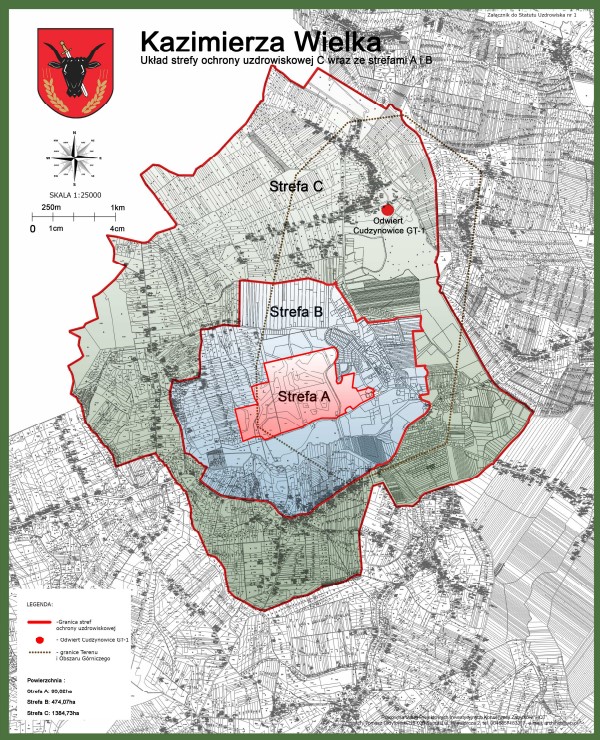 Źródło: Załącznik nr 1 do uchwały nr XIV/102/2019 Rady Miejskiej w Kazimierzy Wielkiej z dnia 15 lipca 2019 r. w sprawie uchwalenia Statutu Obszaru Ochrony Uzdrowiskowej „Kazimierza Wielka”Warto wspomnieć, że w ramach RPO WŚ 2014-2020 zrealizowano projekt pn. „Wykorzystanie potencjału endogenicznego Powiatu Kazimierskiego przez budowę odkrytego basenu mineralnego” 
w ramach którego wybudowano kompleks basenów termalnych (mały i duży basen) wraz sauną, jacuzzi, placem zabaw, który powstał w sąsiedztwie funkcjonującej pływalni Wodny Raj. Ze względu na wykorzystanie wód termalnych, basen leczniczy ma charakter całoroczny. Wymiary obiektu to 10 na 18 m, temperatura wód wynosi latem 32 – 34 st. C, zimą zaś 36 – 38 st. C. Woda termalna doprowadzana jest do Kazimierzy Wielkiej z Cudzynowic. Zawartość składników mineralnych wskazuje na możliwość wykorzystania wód do kąpieli leczniczych oraz kuracji pitnych. Podsumowanie sfery funkcjonalno -przestrzennejZgodnie z zapisami  art. 9 ust. 1 pkt. 1 ustawy o rewitalizacji, obszar gminy może znajdować się w stanie kryzysowym z uwagi na koncentrację negatywnych zjawisk w sferze funkcjonalno - przestrzennej, 
w momencie wystąpienia takich zjawisk jak: niewystarczającego wyposażenia w infrastrukturę techniczną 
i społeczną lub jej złego stanu technicznego, braku dostępu do podstawowych usług lub ich niskiej jakości, niedostosowania rozwiązań urbanistycznych do zmieniających się funkcji obszaru, niedostosowania infrastruktury do potrzeb osób ze szczególnymi potrzebami.  Na podstawie analizy wskaźników określono obszary o różnym natężeniu występowania negatywnych zjawisk. Najmniej korzystnie „wypadły” sołectwa: Góry Sieradzkie, Nagórzanki, Paśmiechy, Plechów, Zięblice. Podsumowanie sfery funkcjonalno - przestrzennej znajduje się w poniższej tabeli oraz zwizualizowano je na mapie.Mapa 42 Koncentracja negatywnych zjawisk w sferze funkcjonalno - przestrzennej w poszczególnych sołectwach Gminy Kazimierza Wielka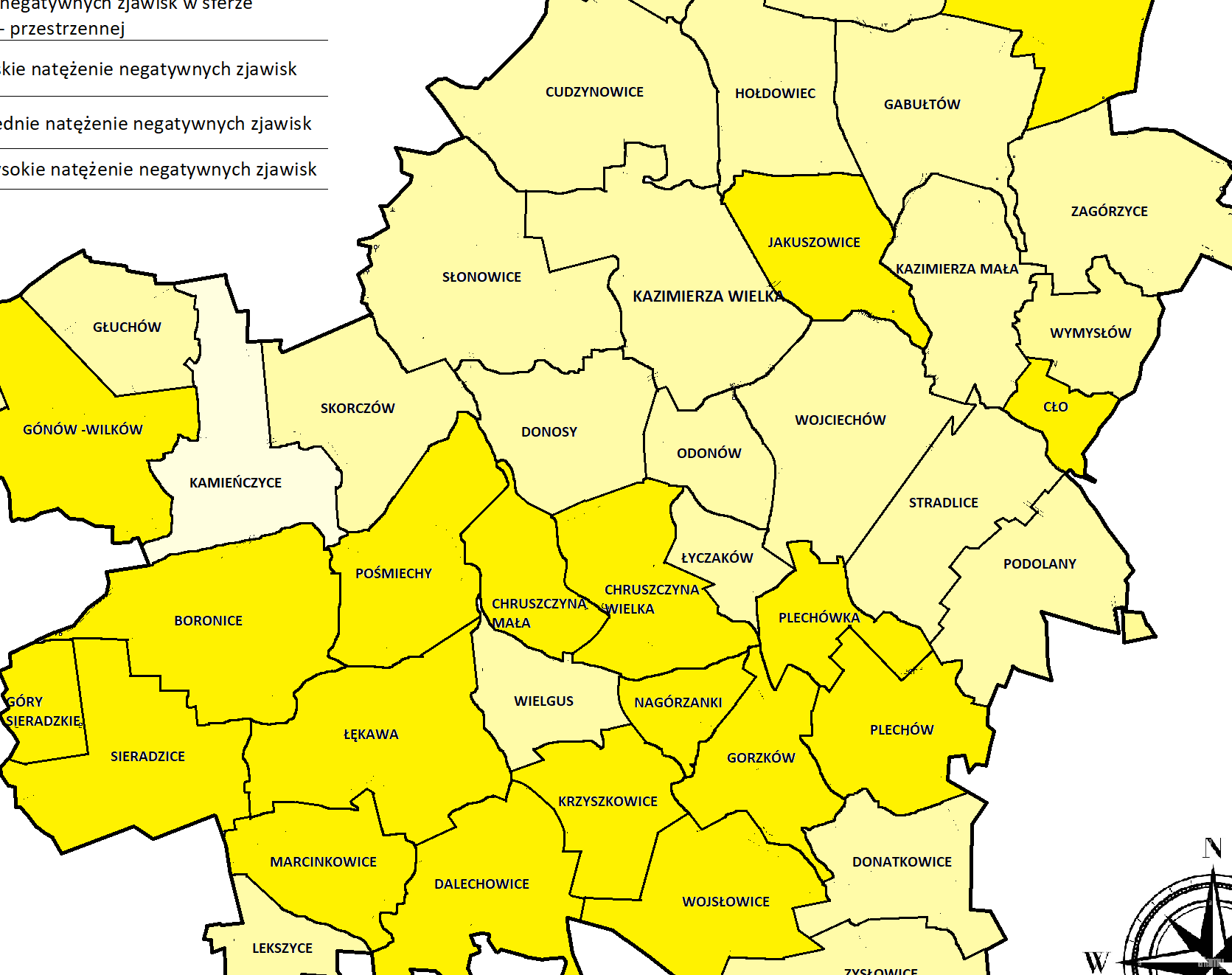 Źródło: opracowanie własne na podstawie dane Urząd Miasta i Gminy Kazimierza WielkaTabela 54 Koncentracja negatywnych zjawisk w sferze funkcjonalno - przestrzennej w poszczególnych jednostkach referencyjnych na terenie Gminy Kazimierza WielkaŹródło: opracowanie własne na podstawie dane Urząd Miasta i Gminy Kazimierza Wielka1.6 Diagnoza sfery technicznejAnalizując sferę techniczną w Gminie Kazimierza Wielka wzięto pod uwagę następujące wskaźniki w podziale na sołectwa: nowe oddane budynki mieszkalne do użytkowania w przeliczeniu na 100 mieszkańców, udział budynków wykorzystujących OZE do ogółu budynków mieszkalnych. Dodatkowo przeanalizowano stan budynków użyteczności publicznej w szczególności 
w zakresie energooszczędności i ochrony środowiska.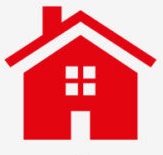 W 2021 roku w gminie Kazimierza Wielka oddano do użytku 33 mieszkania. Na każdych 1000 mieszkańców oddano więc do użytku 2,08 nowych lokali i jest to wartość znacznie mniejsza od wartości dla województwa świętokrzyskiego oraz znacznie mniejsza od średniej dla całej Polski. Całkowite zasoby mieszkaniowe w gminie Kazimierza Wielka to 5 310 nieruchomości. Na każdych 1000 mieszkańców przypada zatem 332 mieszkań i jest to wartość znacznie mniejsza od wartości dla województwa świętokrzyskiego oraz znacznie mniejsza od średniej dla całej Polski.Tabela 55 Charakterystyka wskaźników mieszkaniowych na terenie Gminy Kazimierza Wielka 
w latach 2015-2021Źródło: opracowanie własne na podstawie danych GUS100,0% mieszkań zostało przeznaczonych na cele indywidualne. Przeciętna liczba pokoi w nowo oddanych mieszkaniach w gminie Kazimierza Wielka to 5,67 i jest znacznie większa od przeciętnej liczby pokoi dla województwa świętokrzyskiego oraz całego kraju. Przeciętna powierzchnia użytkowa nieruchomości oddanej do użytkowania w 2021 roku w gminie Kazimierza Wielka wyniosła aż 149,90 m2 i jest to wartość znacznie większa od przeciętnej powierzchni użytkowej dla województwa świętokrzyskiego oraz całego kraju. Biorąc pod uwagę instalacje techniczno-sanitarne 90,09% mieszkań przyłączonych jest do wodociągu, 86,35% nieruchomości wyposażonych jest w ustęp spłukiwany, 84,46% mieszkań posiada łazienkę, 71,45% korzysta z centralnego ogrzewania. Brak jest na terenie gminy przyłączy gazu sieciowego.W latach 2019-2022 na terenie gminy Kazimierza Wielka oddano do użytki 108 budynków. Wskaźnik nowo oddanych budynków mieszkalnych do użytkowania w przeliczeniu na 100 mieszkańców dla gminy wynosi 0,71. Poniżej tej wartości jest zdecydowana większość sołectw a mianowicie: Chruszczyna Wielka, Cudzynowice, Dalechowice, Donatkowice, Donosy, Gorzków, Gunów-Kolonia, Gunów-Wilków, Góry Sieradzkie, Kamyszów, Lekszyce, Nagórzanki, Plechów, Podolany, Stradlice, Wojsławice, Wymysłów, Zagórzyce, Zięblice, Zysławice, Łękawa, Kazimierza Wielka.Tabela 56 Budynki mieszkalne oddane do użytkowania w latach 2019-2022 na terenie gminy Kazimierza WielkaŹródło: opracowanie własne na podstawie dane Urząd Miasta i Gminy Kazimierza WielkaMapa 43 Wskaźnik nowo oddanych budynków mieszkalnych do użytkowania w przeliczeniu na 100 mieszkańców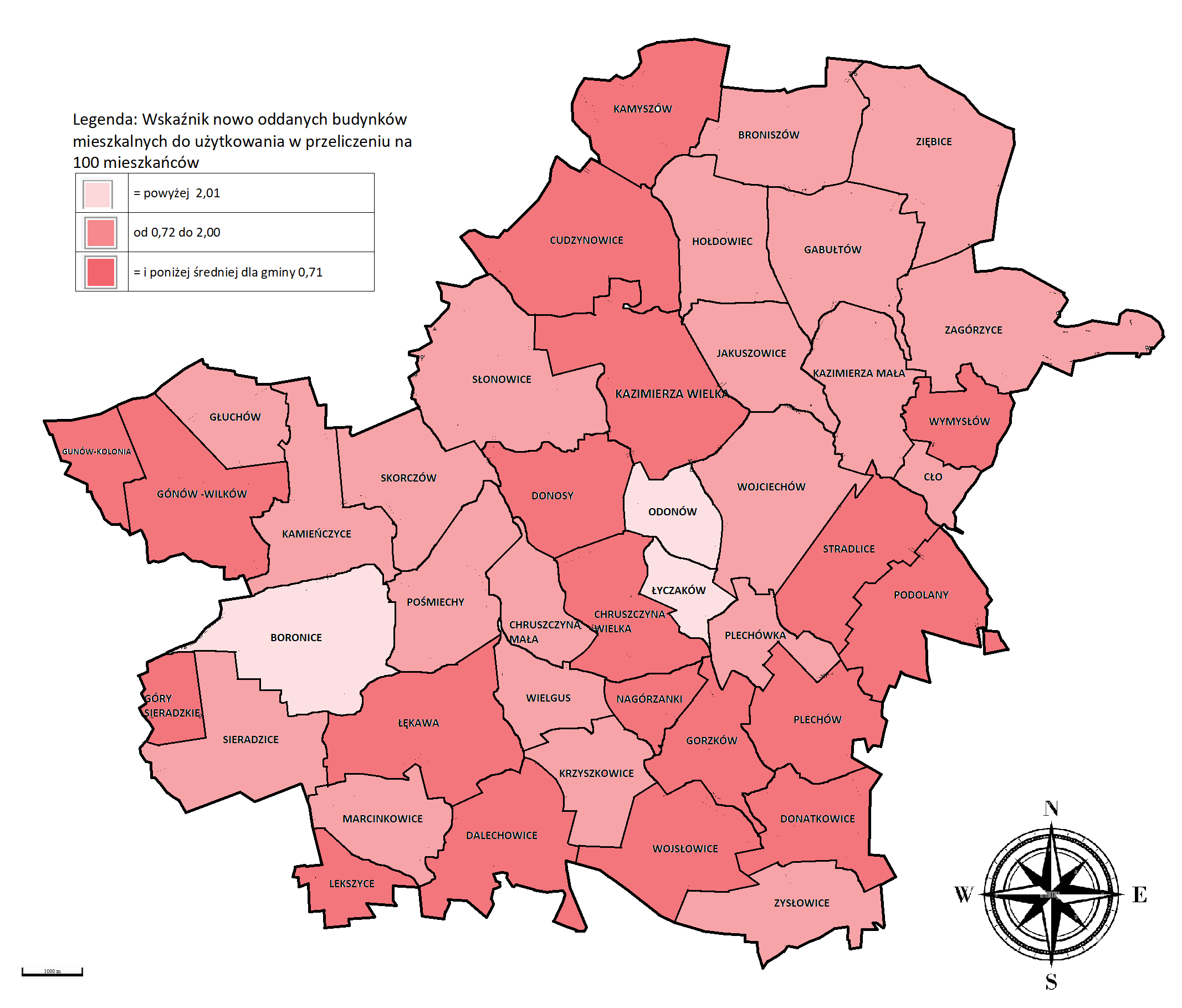 Źródło: opracowanie własne na podstawie dane Urząd Miasta i Gminy Kazimierza WielkaUdział budynków wykorzystujących OZE do ogółu budynków mieszkalnych na terenie gminy wynosi 4,51%. Tylko w siedmiu sołectwach na 43 wskaźnik ten jest wyższy.Tabela 57 Budynki mieszkalne wykorzystujące OZE na terenie Gminy Kazimierza Wielka wg jednostek referencyjnych (stan na grudzień 2022r.)Źródło: dane Urzędu Miasta i Gminy w Kazimierzy Wielkiej Mapa 44 Wskaźnik budynków mieszkalnych wykorzystujące OZE do ogółu budynków mieszkalnych na terenie Gminy Kazimierza Wielka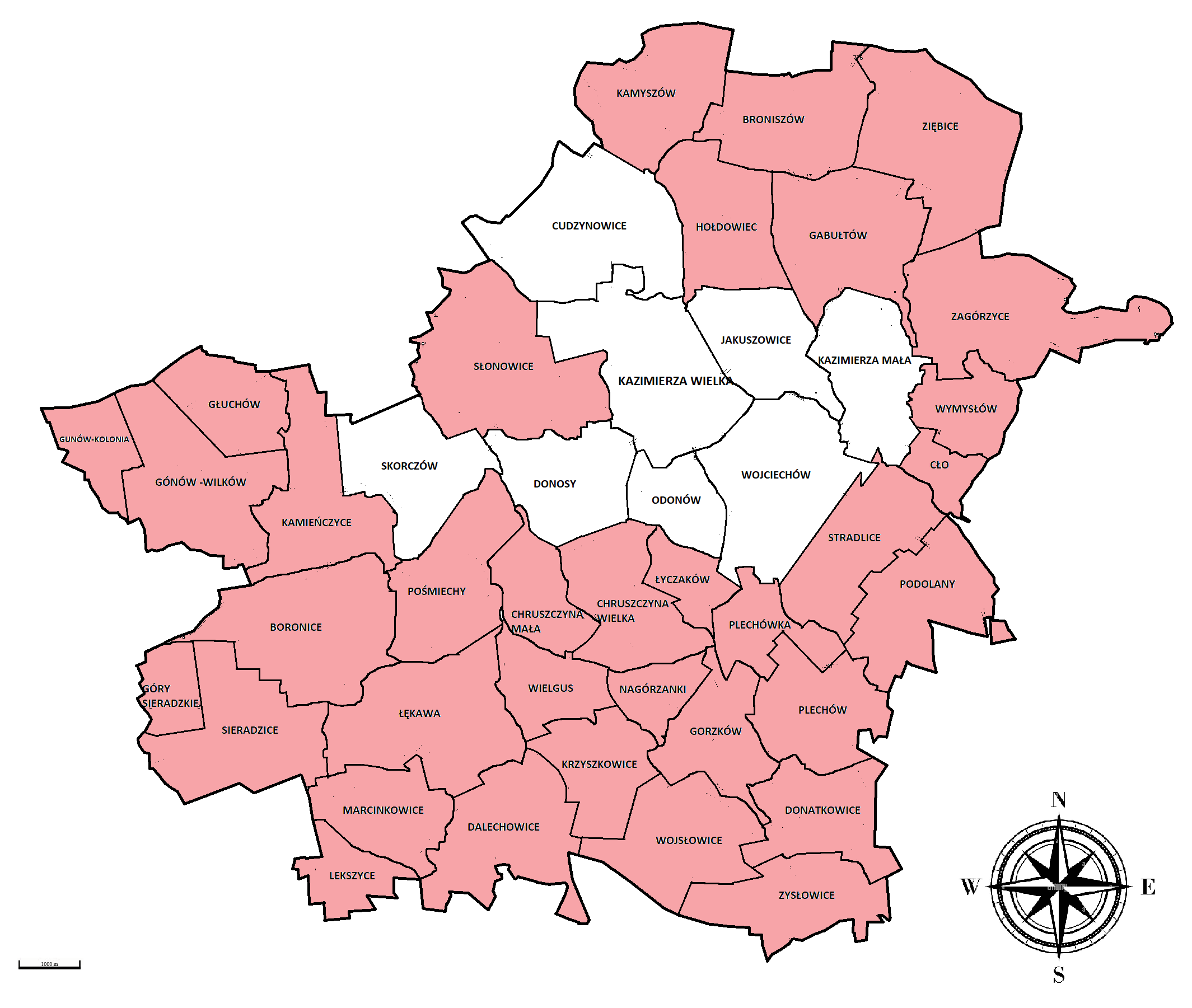 Źródło: opracowanie własne na podstawie dane Urząd Miasta i Gminy Kazimierza WielkaAnalizując sferę techniczna wzięto również pod uwagę potrzebę termomodernizacji budynków użyteczności publicznej. Potrzeby w tym zakresie występują w sołectwach:  Boronice, Broniszów, Chruszczyna Mała, Chruszczyna Wielka, Cudzynowice, Dalechowice, Donatkowice, Donosy, Gabułtów, Gorzków, Gunów-Kolonia, Gunów-Wilków, Góry Sieradzkie, Głuchów, Hołdowiec, Kamieńczyce, Kamyszów, Kazimierza Mała, Krzyszkowice, Lekszyce, Marcinkowice, Plechów, Podolany, Sieradzice, Skorczów, Stradlice, Słonowice, Wojciechów, Wojsławice, Zagórzyce, Zięblice, Zysławice, Łękawa.Planowane zadania w tym zakresie:termomodernizacji budynków użyteczności publicznej m.in. świetlicy wiejskiej w i budynków OSP,termomodernizacja kompleksu rekreacyjno-sportowego w miejscowości Gorzków,termomodernizacja budynku Centrum Integracji Wiejskiej w Plechowie,termomodernizacja budynków wielorodzinnych wraz z modernizacją kotłowni wraz 
z montażem OZE.Podsumowanie sfery technicznejZgodnie z zapisami  art. 9 ust. 1 pkt. 4 ustawy o rewitalizacji o stanie kryzysowym w sferze technicznej na obszarze gminy świadczy w  szczególności degradacja stanu technicznego obiektów budowlanych, w tym o przeznaczeniu mieszkaniowym oraz niefunkcjonowaniu rozwiązań technicznych umożliwiających efektywne korzystanie z obiektów budowlanych w szczególności w zakresie energooszczędności i ochrony środowiska. Poniższa tabela oraz mapa przedstawiają informację na temat koncentracji negatywnych zjawisk w sferze technicznej.Tabela 58 Koncentracja negatywnych zjawisk w sferze technicznej w poszczególnych jednostkach referencyjnych Gminy Kaźmierza WielkaŹródło: opracowanie własne na podstawie danych Urzędu Miasta i Gminy w Kazimierzy WielkiejMapa 45 Koncentracja negatywnych zjawisk w sferze technicznej w poszczególnych jednostkach referencyjnych Gminy Kazimierza Wielka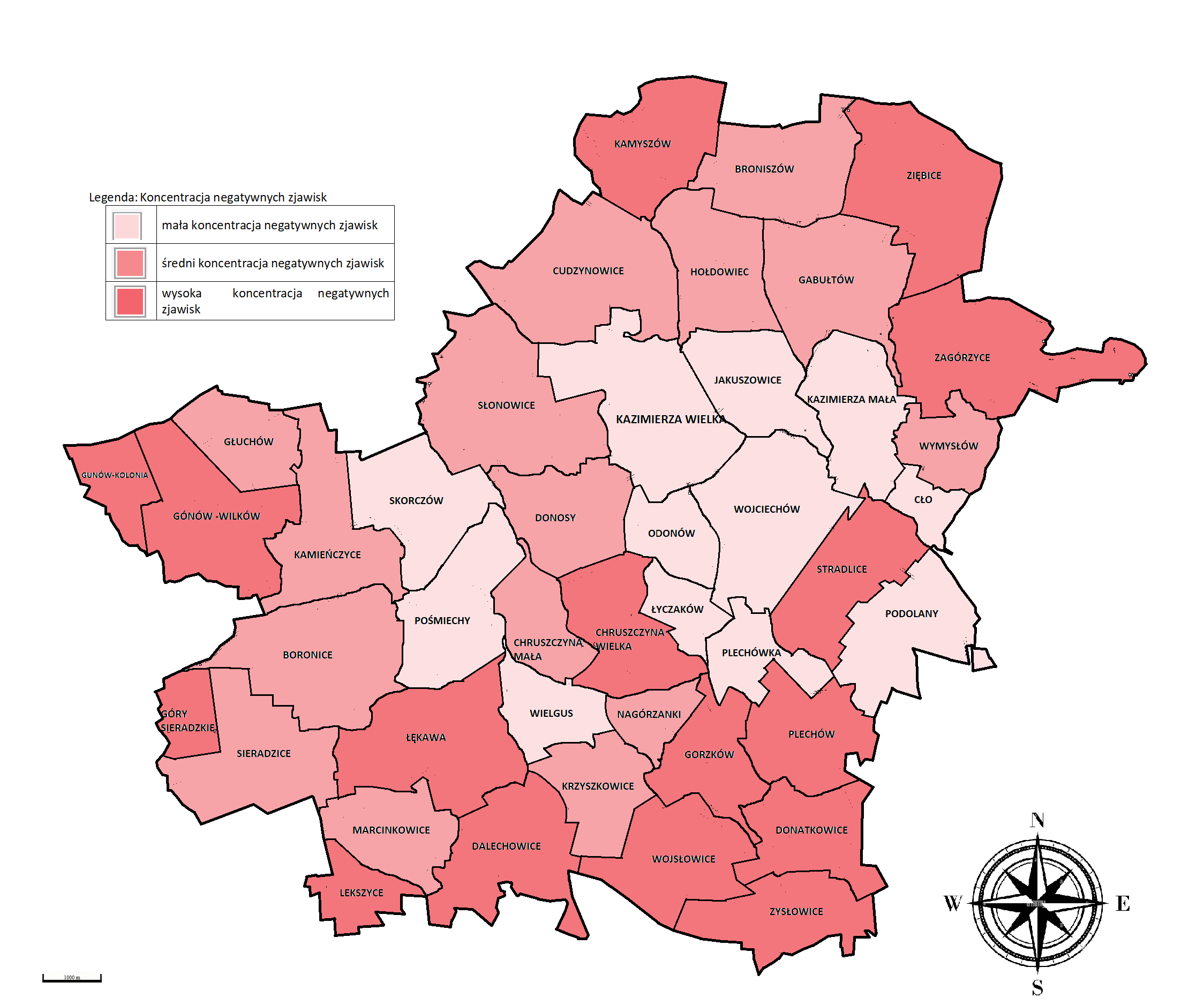 Źródło: opracowanie własne na podstawie danych Urzędu Miasta i Gminy w Kazimierzy WielkiejPotencjały lokalneZgodnie z art. 15 ust. 1 ustawy o rewitalizacji program rewitalizacji zawiera szczegółową diagnozę obszaru rewitalizacji, o której mowa w art. 4 ust. 1 pkt. 2, obejmującą analizę negatywnych zjawisk, o których mowa w art. 9 ust. 1, oraz lokalnych potencjałów występujących na terenie tego obszaru. 
W związku z powyższym w niniejszym rozdziale przedstawiono potencjały lokalne występujące na obszarze gminy Kazimierza Wielka w podziale na poszczególne jednostki analityczne. Tabela 59 potencjał lokalny na terenie gminy Kazimierza WielkaŹródło: opracowanie własne na podstawie danych Urzędu Miasta i Gminy w Kazimierzy WielkiejMetodyka prac przyjęta w procesie wyznaczania obszarów zdegradowanych i obszarów rewitalizacjiDiagnoza służąca wyznaczeniu obszaru zdegradowanego i obszaru rewitalizacji na terenie Gminy Kazimierza Wielka oraz zawarta w niej metodyka delimitacji opracowana została w sposób spełniający wymogi Ustawy o rewitalizacji z dnia 9 października 2015 r. (Dz. U. z 2023 r. poz. 28 z późn. zm.) 
w zakresie zbierania, przetwarzania oraz prezentowania danych. Zgodnie z zapisami art. 9 ust. 1 ustawy o rewitalizacji obszar zdegradowany charakteryzuje się koncentracją negatywnych zjawisk społecznych oraz występowaniem negatywnych zjawisk w co najmniej jednej ze sfer dotyczących zjawisk gospodarczych, środowiskowych, przestrzenno-funkcjonalnych lub technicznych. Dla  potrzeb  wyznaczenia  obszaru  zdegradowanego  określono  listę  wskaźników społecznych, gospodarczych, środowiskowych, przestrzenno – funkcjonalnych oraz technicznych. Dla  przestrzennego zobrazowania wyników analizy gminę podzielono  zgodnie  ze strukturą jednostek pomocniczych – na sołectwa/miasto. Dla  wydzielonych  obszarów  pozyskano  materiał  statystyczny  dostępny w zasobach Urzędu Miasta i Gminy w Kazimierzy Wielkiej, jak 
 i specjalnie w tym celu wygenerowane przez instytucje zewnętrzne m.in. Powiatowy Urząd Pracy 
w Kazimierzy Wielkiej, Powiatową Komendę Policji w Kazimierzy Wielkiej, Miejsko -  Gminny  Ośrodek Pomocy Społecznej w Kazimierzy Wielkiej. Materiały uzyskano również z ogólnodostępnych baz m.in. danych Urzędu Statystycznego w Kielcach dane z  Banku  Danych  Lokalnych, Hydroportalu. Następnie materiały te zostały wnikliwie przeanalizowane i na ich podstawie wytypowano obszary gminy znajdujące się w stanie kryzysu tzn. na obszarach tych występują następujące negatywne zjawiska:Zgodnie art. 9 ust. 2 ustawy o rewitalizacji obszar zdegradowany może być podzielony na podobszary, w tym podobszary nieposiadające ze sobą wspólnych granic, pod warunkiem stwierdzenia na każdym z podobszarów występowania koncentracji negatywnych zjawisk społecznych oraz gospodarczych, środowiskowych, przestrzenno-funkcjonalnych lub technicznych. Zgodnie z zapisami art. 10 ust. 1, 2 i 3 ustawy o rewitalizacji, obszar rewitalizacji to obszar obejmujący całość lub część obszaru zdegradowanego, cechujący się szczególną koncentracją negatywnych zjawisk, o których mowa w art. 9 ust. 1, na którym z uwagi na istotne znaczenie dla rozwoju lokalnego gmina zamierza prowadzić rewitalizację. Obszar rewitalizacji nie może być większy niż 20% powierzchni gminy oraz zamieszkały przez nie więcej niż 30% jej mieszkańców. Obszar rewitalizacji może być podzielony na podobszary, w tym podobszary nieposiadające ze sobą wspólnych granic.Niezamieszkałe tereny poprzemysłowe, w tym poportowe i powydobywcze, tereny powojskowe albo pokolejowe, na których występują negatywne zjawiska, o których mowa w art. 9 ust. 1 pkt 1–4, mogą wejść w skład obszaru rewitalizacji wyłącznie w przypadku, gdy działania możliwe do przeprowadzenia na tych terenach przyczynią się do przeciwdziałania negatywnym zjawiskom społecznym, o których mowa w art. 9 ust. 1.W ramach procesu wyznaczania obszaru zdegradowanego oraz obszaru rewitalizacji podzielono gminę na jednostki referencyjne (sołectwa oraz obszar miasta) a następnie przeanalizowano kilkanaście wskaźników (19 w sferze społecznej, 3 w sferze gospodarczej, 5 środowiskowej, 11 w sferze funkcjonalno – przestrzennej oraz 3 w sferze technicznej). Następnie na podstawie analiz wyznaczono obszary zdegradowane i obszary rewitalizacji. Metodyka prac przyjęta w procesie wyznaczania obszarów zdegradowanych i obszarów rewitalizacji przedstawiona została poniżej:Rysunek 1 Metodyka prac przyjęta w procesie wyznaczania obszarów zdegradowanych i obszarów rewitalizacjiŹródło: opracowanie własneWyznaczenie obszaru zdegradowanegoNa podstawie diagnozy zawartej w rozdziale 1 niniejszego dokumentu analizując kilkanaście różnych wskaźników wyznaczono obszar zdegradowany, który charakteryzuje się w największym stopniu natężeniem negatywnych zjawisk społecznych, oraz negatywnymi zjawiskami gospodarczumi, środowiskowymi, funkcjonalno-przestrzennymi i technicznymi. Jako obszar zdegradowany wyznaczono teren miasta Kazimierza Wielka oraz obszar wokół zbiornika wodnego w sołectwie Donosy oraz Słonowice.Obszar zdegradowany obejmuje powierzchnię 5,84 km2 co  stanowi  4,15%  powierzchni  gminy i  jest  zamieszkiwany przez  5363 osób, tj. 33,55% ogółu mieszkańców Gminy Kazimierza Wielka. Mapa 46 Obszar zdegradowany na terenie Gminy Kazimierza Wielka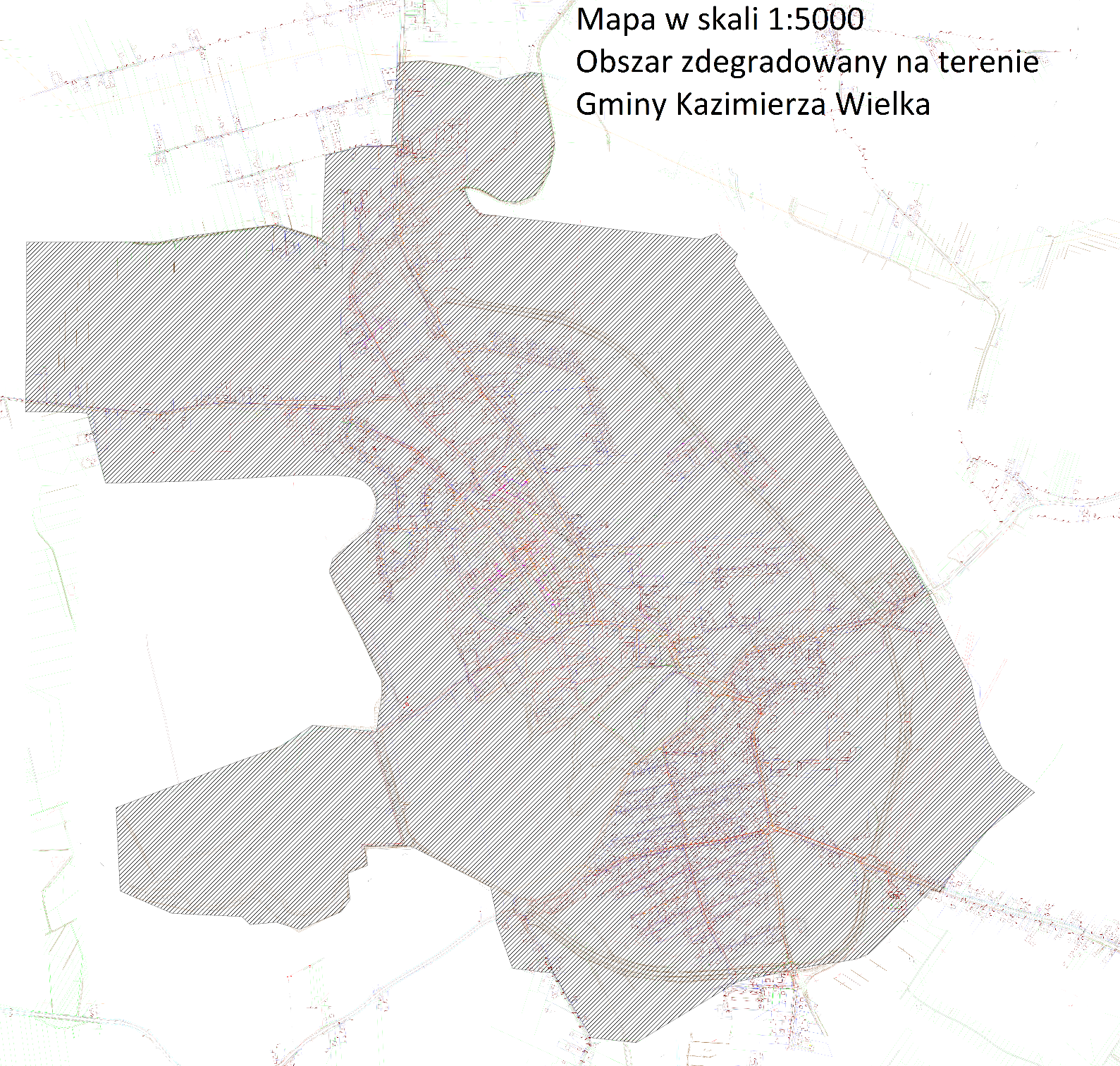 Źródło: opracowanie własne4. Wyznaczenie obszaru rewitalizacjiZgodnie z zapisami art. 10 ust. 1, 2 i 3 ustawy o rewitalizacji, obszar rewitalizacji to obszar obejmujący całość lub część obszaru zdegradowanego, cechujący się szczególną koncentracją negatywnych zjawisk, o których mowa w art. 9 ust. 1, na którym z uwagi na istotne znaczenie dla rozwoju lokalnego gmina zamierza prowadzić rewitalizację. Zgodnie z wyżej przytoczonymi zapisami na terenie Gminy Kazimierza Wielka wyznaczony został obszar rewitalizacji obejmujący następujące ulice: Dla  wyznaczenia  zasięgu  obszaru rewitalizacji  kierowano  się  następującymi przesłankami:na obszarze tym  zidentyfikowano wysokie natężenie negatywnych zjawisk w sferze społecznej (bezrobocie, przemoc, niekorzystna sytuacja demograficzna, duża liczba osób korzystających z pomocy MGOPS w Kazimierzy Wielkiej) oraz gospodarczej, przestrzenno -funkcjonalnej,  technicznej  
i  środowiskowej,obszary te jednocześnie mają  istotne znaczenie dla rozwoju całej gminy,wybór obszaru uzyskał całkowitą akceptację zarówno władz lokalnych jak i akceptację społeczną.Wyznaczony obszar  rewitalizacji  zajmuje powierzchnię  2,91 km2 co stanowi 2,07% powierzchni gminy oraz zamieszkuje go 3963 osób, tj. 26,17% mieszkańców Gminy Kazimierza Wielka.Mapa 47 Obszar rewitalizacji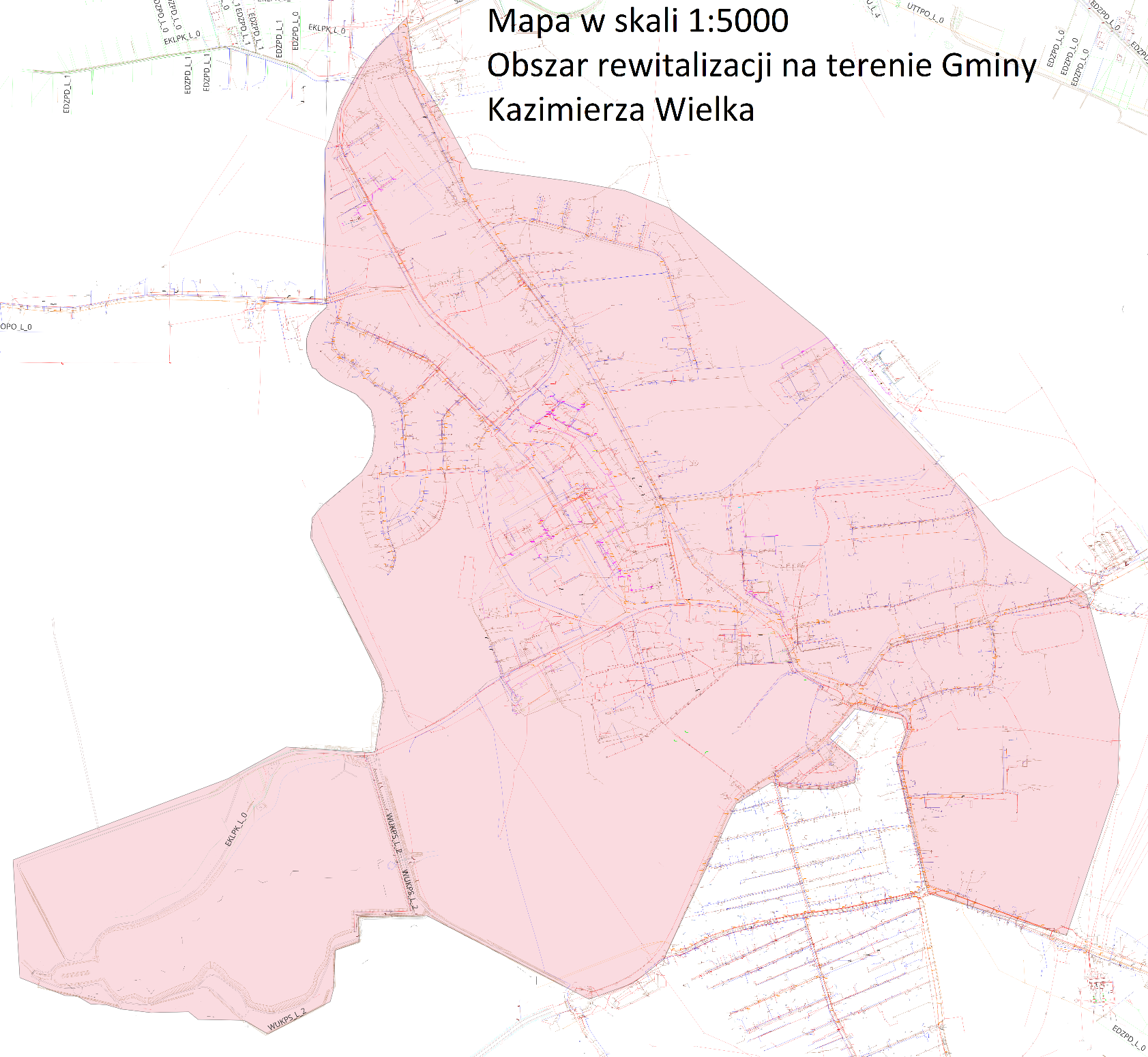 Źródło: opracowanie własneMapa 48 Obszar zdegradowany oraz obszar rewitalizacji na terenie Gminy Kazimierza Wielka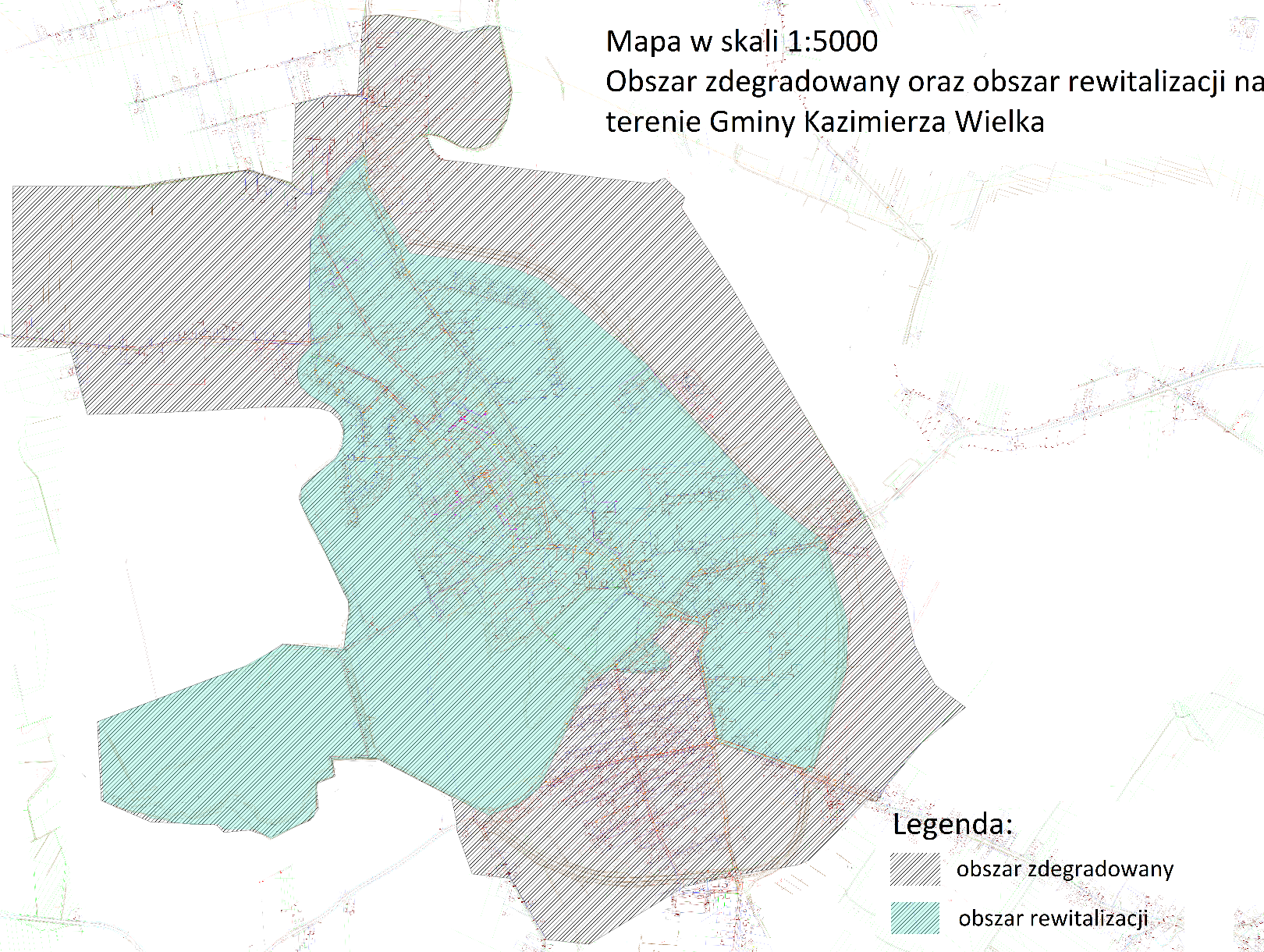 Źródło: opracowanie własneSpis tabelTabela 1 Powierzchnia poszczególnych jednostek analitycznych gminy Kazimierza Wielka	7Tabela 2 Liczba mieszkańców gminy Kazimierza Wielka  stan na 31.12.2022r	10Tabela 3 Liczba mieszkańców Gminy Kazimierza Wielka w roku 2016 i latach 2021-2022 w podziale na miasto i obszar wiejski	12Tabela 4 Przyrost naturalny na ternie gminy Kazimierza Wielka w latach 2016-2021	13Tabela 5 Liczba mieszkańców w poszczególnych sołectwach Gminy Kazimierza Wielka w roku 2016 i 2022	14Tabela 6 Liczba osób w wieku poprodukcyjnym w 2021r na terenie gminy Kazimierza Wielka	16Tabela 7 Liczba osób w wieku przedprodukcyjnym w poszczególnych jednostkach referencyjnych do ogólnej liczby mieszkańców danego sołectwie/mieście	18Tabela 8 Liczba osób w wieku produkcyjnym do ogólnej liczby mieszkańców poszczególnych jednostkach referencyjnych	20Tabela 9 Powody przyznawania pomocy społecznej przez MGOPS w Kazimierzy Wielkiej w latach 2015, 2020, 2022	23Tabela 10 Liczba osób korzystających z pomocy społecznej w poszczególnych sołectwach w latach 2020-2022	23Tabela 11 Liczba osób korzystających z pomocy M-GOPS w poszczególnych sołectwach z powodu bezrobocia w 2022r.	25Tabela 12 Liczba osób korzystających z pomocy M-GOPS w poszczególnych jednostkach analitycznych z powodu ubóstwa w 2022r	27Tabela 13 Liczba osób korzystających z pomocy M-GOPS w poszczególnych jednostkach analitycznych z powodu niepełnosprawności w  2022r	29Tabela 14 Liczba osób korzystających z pomocy społecznej z powodu długotrwałej lub ciężkiej choroby w roku 2022 na terenie gminy Kazimierza Wielka	31Tabela 15 Liczba osób korzystających z pomocy społecznej w poszczególnych sołectwach gminy  z powodu bezradności w sprawach opiekuńczo – wychowawczych w roku 2022	33Tabela 16 Liczba osób korzystających z pomocy społecznej z powodu alkoholizmu w poszczególnych sołectwach w 2022r.	35Tabela 17 Liczba wypłaconych zasiłków celowych w latach 2020-2022 przez M-GOPS Kazimierza Wielka	41Tabela 18 Liczba dzieci i młodzieży korzystająca z dożywiania w latach 2020-2022	43Tabela 19 Stopa bezrobocia w powiecie kazimierskim na tle województwa i kraju w latach 2016-2021	46Tabela 20 Bezrobocie na terenie Miasta i Gminy Kazimierza Wielka w latach 2016-2022	46Tabela 21 Ranking zawodów deficytowych i nadwyżkowych w roku 2019 w powiecie kazimierskim	46Tabela 22 Liczba osób zarejestrowanych w PUP w Kielcach w lalach 2020-2022 w podziale na jednostki analityczne	47Tabela 23 Podstawowe przestępstwa odnotowywane na terenie Gminy Kazimierza Wielka w latach 2020 i 2021	50Tabela 24 Liczba przestępstw i wykroczeń popełnionych na terenie Miasta i Gminy Kazimierza Wielka	51Tabela 25 Liczba przestępstw i wykroczeń popełnionych na terenie Gminy Kazimierza Wielka w latach 2020-2022	51Tabela 26 Frekwencja wyborcza w Gminie Kazimierza Wielka w wyborach samorządowych w 2018r.	52Tabela 27 Frekwencja wyborcza w Gminie Kazimierza Wielka w wyborach parlamentarnych i prezydenckich	54Tabela 28 Ilość fundacji, stowarzyszeń i organizacji społecznych w przeliczeniu na 1000 mieszkańców.	54Tabela 29 Zestawienie wskaźników społecznych w jednostkach analitycznych	57Tabela 30 Liczba podmiotów gospodarczych według wielkości zatrudnienia na terenie Gminy Kazimierza Wielka w latach 2015-2021	60Tabela 31 Liczba  podmiotów nowo rejestrowanych na terenie gminy Kazimierza Wielka w latach 2015-2021	60Tabela 32 Liczba  podmiotów wyrejestrowywanych na terenie gminy Kazimierza Wielka w latach 2015-2021	61Tabela 33 Podmioty gospodarcze klasyfikowane według rodzaju prowadzonej działalności na terenie Gminy Kazimierza Wielka w latach 2015-2021	61Tabela 34 Liczba podmiotów wpisanych do rejestru REGON w poszczególnych jednostkach analitycznych Gminy Kazimierza Wielka  w latach 2019-2021	62Tabela 35 Liczba nowo rejestrowanych przedsiębiorstw w rejestrze REGON w poszczególnych sołectwach Gminy Kazimierza Wielka w podziale na sołectwa w latach 2019-2021	64Tabela 36 Liczba wyrejestrowywanych przedsiębiorstw w rejestrze REGON w poszczególnych sołectwach Gminy Kazimierza Wielka w latach 2019- 2021	66Tabela 37 Koncentracja negatywnych zjawisk w sferze gospodarczej w poszczególnych jednostkach administracyjnych na terenie Kazimierza Wielka	69Tabela 38 Ilość azbestu pozostającego do unieszkodliwienia w poszczególnych sołectwach Gminy Kazimierza Wielka w kg w przeliczeniu na 1 mieszkańca w 2022 r.	71Tabela 39 Klasy stref dla poszczególnych zanieczyszczeń, uzyskane w ocenie rocznej dokonanej  z uwzględnieniem kryteriów ustanowionych w celu ochrony zdrowia ludzi - klasyfikacja podstawowa (klasy: A, C oraz A1, C1 dla pyłu zawieszonego PM2,5).	74Tabela 40 Klasy stref dla poszczególnych zanieczyszczeń uzyskane w ocenie rocznej dokonanej  z uwzględnieniem kryteriów ustanowionych w celu ochrony roślin - klasyfikacja podstawowa (klasy: A, C)	74Tabela 41 Koncentracja negatywnych zjawisk w sferze środowiskowej w poszczególnych jednostek analitycznych gmina Kazimierza Wielka	78Tabela 42 Dostęp do infrastruktury kulturalnej na terenie Miasta i Gminy Kazimierza Wielka	80Tabela 43 Miejsko-Gminna i Powiatowa Biblioteka Publiczna w Kazimierzy Wielkiej w statystykach 2017-2021	82Tabela 44 Dostęp do infrastruktury sportowo – rekreacyjnej na terenie	83Tabela 45 Stan organizacji wychowania przedszkolnego w placówkach publicznych na terenie Gminy Kazimierza Wielka w roku szkolnym 2020/2021	91Tabela 46 Stan organizacji publicznych szkół podstawowych na terenie Gminy Kazimierza Wielka w roku szkolnym 2020/2021	91Tabela 47 Zatrudnienie w placówkach oświatowych na terenie Gminy Kazimierza Wielka w roku szkolnym 2020/2021	92Tabela 48 Liczba uczniów na terenie Miasta i Gminy Kazimierza Wielka w latach szkolnych 2011/2012-2020/2021	92Tabela 49 liczba osób zaszczepionych przeciwko COVID-19 (stan na 14.09.2022)	95Tabela 50 Główne przyczyny zgonów na terenie Gminy Kazimierza Wielka w 2019r. (w%)	95Tabela 51 Stan inwestycji drogowych na terenie Miasta i Gminy Kazimierza Wielka w 2021r.	100Tabela 52 Zabytki wpisane do Rejestru zabytków nieruchomych województwa świętokrzyskiego oraz Gminnej Ewidencji Zabytków	101Tabela 53 Koncentracja negatywnych zjawisk w sferze funkcjonalno - przestrzennej w poszczególnych jednostkach strukturalnych na terenie Gminy Kazimierza Wielka	115Tabela 54 Charakterystyka wskaźników mieszkaniowych na terenie Gminy Kazimierza Wielka w latach 2015-2020	117Tabela 55 Budynki mieszkalne oddane do użytkowania w latach 2019-2022 na terenie gminy Kazimierza Wielka	118Tabela 56 Budynki mieszkalne wykorzystujące OZE grudzień 2022r	120Tabela 57 Koncentracja negatywnych zjawisk w sferze technicznej w poszczególnych sołectwach Gminy Kaźmierza Wielka	122Tabela 58 potencjał lokalny na terenie gminy Kazimierza Wielka	125Spis mapMapa 1 Gmina Kazimierza Wielka na tle województwa świętokrzyskiego i powiatu kazimierskiego	6Mapa 2 Podział na jednostki analityczne Gminy Kazimierz Wielka	9Mapa 3 Położenie gminy Kazimierza Wielka  względem większych ośrodków miejskich	10Mapa 4 Wskaźnik dotyczący wyludnienia gminy w podziale na jednostki analityczne	16Mapa 5 Wskaźnik obciążenia osobami starszymi w 2022 r. w podziale na jednostki analityczne	18Mapa 6 Liczba osób w wieku przedprodukcyjnym w poszczególnych sołectwach do ogólnej liczby mieszkańców danego sołectwa/miasta	20Mapa 7 Liczba osób w wieku produkcyjnym do ogólnej liczby mieszkańców poszczególnych sołectw	22Mapa 8 Liczba osób korzystających z pomocy społecznej w poszczególnych jednostkach analitycznych w przeliczeniu na 100 mieszkańców	25Mapa 9 Liczba osób korzystających z pomocy społecznej na terenie poszczególnych jednostka referencyjnych z powodu bezrobocie na 100 mieszkańców	27Mapa 10 Liczba osób korzystających z pomocy społecznej na terenie poszczególnych jednostkach analitycznych z powodu ubóstwa na 100 mieszkańców	29Mapa 11 Liczba osób korzystających z pomocy społecznej powodu niepełnosprawność na 100 mieszkańców w poszczególnych jednostkach analitycznych gminy Kazimierza Wielka w 2022r.	31Mapa 12 Liczba osób korzystających z pomocy społecznej z powodu długotrwałej lub ciężkiej choroby w roku 2022 w przeliczeniu na 100 mieszkańców	33Mapa 13  Liczba osób korzystających z pomocy społecznej w poszczególnych jednostkach analitycznych z powodu bezradności w sprawach opiekuńczo-wychowawczych na 100 mieszkańców	35Mapa 14 Liczba osób korzystających z pomocy społecznej z powodu alkoholizmu w poszczególnych jednostkach analitycznych w 2022r.	37Mapa 15 Liczba wypłaconych zasiłków stałych w przeliczeniu na 100 mieszkańców w poszczególnych jednostkach analitycznych gm. Kazimierza Wielka.	39Mapa 16 Liczba wypłaconych zasiłków okresowych w podziale na sołectwa w latach 2019-2021 w przeliczeniu na 100 mieszkańców	41Mapa 17 Liczba wypłaconych zasiłków celowych w podziale na sołectwa w latach w przeliczeniu na 100 mieszkańców	43Mapa 18 Liczba dzieci z dożywiania w przeliczeniu na 100 mieszkańców w wieku przedprodukcyjnym w 2022	45Mapa 19 Liczba osób zarejestrowanych w Powiatowym Urzędzie Pracy w przeliczeniu na 100 mieszkańców w wieku produkcyjnym w 2022r	49Mapa 20 Aktywność społeczna na terenie gminy	55Mapa 21 Koncentracja negatywnych zjawisk w sferze społecznej w poszczególnych sołectwach  Gminy Kazimierza Wielka	59Mapa 22 Liczba podmiotów wpisanych do rejestru REGON w poszczególnych jednostkach analitycznych w Gminie Kazimierza Wielka w przeliczeniu na 100 mieszkańców	64Mapa 23 Liczba nowo rejestrowanych przedsiębiorstw w rejestrze REGON w przeliczeniu na 100 mieszkańców	66Mapa 24 Liczba wyrejestrowywanych przedsiębiorstw w rejestrze REGON w przeliczeniu na 100 mieszkańców	68Mapa 25 Koncentracja negatywnych zjawisk w sferze gospodarczej w poszczególnych jednostkach referencyjnych  Gminy Kazimierza Wielka	70Mapa 26 Ilość azbestu pozostającego do unieszkodliwienia w poszczególnych sołectwach Gminy Kazimierzy Wielkiej w kg w przeliczeniu na 1 mieszkańca w 2021 r.	73Mapa 27 Mapa zagrożenia powodziowego	75Mapa 28 Mapa łącznego zagrożenia suszą suma klas zagrożenia suszą rolniczą, hydrologiczną i hydrogeologiczna – ocena w siatce pól podstawowych	77Mapa 29 Koncentracja negatywnych zjawisk w sferze środowiskowej w poszczególnych jednostkach analitycznych na terenie Gminy Kazimierza Wielka	79Mapa 30 Dostęp do infrastruktury kulturalnej na terenie Miasta i Gminy Kazimierza Wielka	83Mapa 31 Dostęp do infrastruktury rekreacyjno - sportowej na terenie Gminy Kazimierza Wielka	85Mapa 32 Dostęp do infrastruktury wodociągowej w poszczególnych jednostkach analitycznych gminy Kazimierza Wielka na koniec 2022r. Źródło: opracowanie własne na podstawie danych Urzędu Miasta i Gminy Kazimierza Wielka	87Mapa 33 Aglomeracja „Kazimierza Wielka” na obszarze gmin Kazimierza Wielka i Skalbmierz	89Mapa 34 Dostęp do infrastruktury kanalizacyjnej w poszczególnych jednostkach analitycznych gminy Kazimierza Wielka na koniec 2022r.	90Mapa 36 Powiązania zewnętrzne i oddziaływanie Gminy Kazimierza Wielka	98Mapa 37 Układ drogowy na terenie miasta Kazimierza Wielka	99Mapa 38 Obszary lokalizacji najcenniejszych zabytków wymagających ochrony na terenie poszczególnych sołectw Gminy Kazimierza Wielka	109Mapa 39 Strefa uzdrowiskowa „A”	110Mapa 40 Strefa uzdrowiskowa „A” i „B”	111Mapa 41 Strefa „C” wraz z granicami obszaru „A” i „B” i terenami górniczymi	112Mapa 42 Koncentracja negatywnych zjawisk w sferze funkcjonalno - przestrzennej w poszczególnych sołectwach Gminy Kazimierza Wielka	114Mapa 43 Wskaźnik nowo oddanych budynków mieszkalnych do użytkowania w przeliczeniu na 100 mieszkańców	119Mapa 44 Wskaźnik budynków mieszkalnych wykorzystujące OZE do ogółu	121Mapa 45 Koncentracja negatywnych zjawisk w sferze technicznej w poszczególnych sołectwach Gminy Kazimierza Wielka	124Mapa 46 Obszary zdegradowane na terenie gminy Kazimierza Wielka	131Mapa 47 Obszar rewitalizacji	133Mapa 48 Obszar zdegradowany oraz obszar rewitalizacji na terenie gminy Kazimierza Wielka	134Spis wykresówWykres 1 Liczba mieszkańców Gminy Kazimierza Wielka w roku 2016 i latach 2021-2022	13Wykres 2 Stopa bezrobocia w powiecie kazimierskim na tle województwa i kraju w latach 2016-2021	46Wykres 3 Podmioty gospodarki narodowej wpisane do rejestru REGON na terenie Gminy Kazimierza Wielka w latach 2015-2021	61Spis rysunkówRysunek 1 Metodyka prac przyjęta w procesie wyznaczania obszarów zdegradowanych i obszarów rewitalizacji	130Załączniki:Załącznik nr 1 – Mapa przedstawiająca obszar zdegradowany w skali 1:5000 Załącznik nr 2 – Mapa przedstawiająca obszar rewitalizacji w skali 1:5000Załącznik nr 3 – Mapa przedstawiająca obszar rewitalizacji na tle obszaru zdegradowanego w skali 1:5000SamorządZlokalizowane złoża surowców mineralnychZłoża eksploatowaneGmina Kazimierza WielkaCudzynowice, Góry Sieradzkie, Odonów, Odonów 1, Pławowice (gm. Proszowice, Kazimierza Wielka), SkorczówCudzynowice, Góry Sieradzkie, Odonów, PławowiceL.p.MiejscowośćPowierzchnia w km2Udział w powierzchni ogólnej gminy (%)1.Boronice502,843,58%2.Broniszów378,932,70%3.Chruszczyna Mała199,971,42%4.Chruszczyna Wielka329,392,34%5.Cudzynowice546,663,89%6.Cło92,780,66%7.Dalechowice402,762,86%8.Donatkowice291,732,07%9.Donosy310,862,21%10.Gabułtów438,063,12%11.Gorzków261,931,86%12.Gunów-Kolonia155,961,11%13.Gunów-Wilków459,513,27%14.Góry Sieradzkie119,720,85%15.Głuchów229,891,64%16.Hołdowiec336,62,39%17.Jakuszowice288,252,05%18.Kamieńczyce381,582,71%19.Kamyszów3652,60%20.Kazimierza Mała335,582,39%21.Krzyszkowice254,791,81%22.Lekszyce146,891,04%23.Marcinkowice253,611,80%24.Nagórzanki123,760,88%25.Odonów175,091,25%26.Paśmiechy365,372,60%27.Plechów355,012,53%28.Plechówka135,690,97%29.Podolany364,772,59%30.Sieradzice423,023,01%31.Skorczów354,252,52%32.Stradlice349,952,49%33.Słonowice565,124,02%34.Wielgus193,831,38%35.Wojciechów487,063,46%36.Wojsławice356,542,54%37.Wymysłow189,271,35%38.Zagórzyce533,773,80%39.Zięblice526,993,75%40.Zysławice316,182,25%41.Łyczaków 123,510,88%42.Łękawa502,813,58%43.Kazimierza Wielka534,013,80%Razem14059,29100,00%L.p.MiejscowośćKobietyMężczyźniLudność ogółemUdział w ogólnej liczbie mieszkańców (%)Boronice1851813662,42%Broniszów1271102371,57%Chruszczyna Mała60791390,92%Chruszczyna Wielka1321522841,88%Cudzynowice4073717785,14%Cło4455990,65%Dalechowice1211132341,55%Donatkowice84671511,00%Donosy2472354823,18%Gabułtów1301692991,97%Gorzków1641332971,96%Gunów-Kolonia77791561,03%Gunów-Wilków1071202271,50%Góry Sieradzkie6034940,62%Głuchów55631180,78%Hołdowiec78931711,13%Jakuszowice1331032361,56%Kamieńczyce1321262581,70%Kamyszów1301182481,64%Kazimierza Mała1171352521,66%Krzyszkowice1191112301,52%Lekszyce4554990,65%Marcinkowice72821541,02%Nagórzanki4254960,63%Odonów2722595313,51%Paśmiechy90991891,25%Plechów1011002011,33%Plechówka3335680,45%Podolany1661242901,92%Sieradzice1641573212,12%Skorczów1391402791,84%Stradlice1221232451,62%Słonowice1821643462,29%Wielgus931051981,31%Wojciechów2602425023,32%Wojsławice1561753312,19%Wymysłow2325480,32%Zagórzyce1081002081,37%Zięblice106952011,33%Zysławice60701300,86%Łyczaków100781781,18%Łękawa1631723352,21%Kazimierza Wielka25792257483631,94%Razem7785735715142100%201620212022Ogółem 15 98415 30715 142kobiet8 2067 8507 785mężczyzn7 7787 4577 357Miasto5 3634 9434 836Obszar wiejski10 62110 36410 306Kazimierza Wielka2015201620172018201920202021Urodzenia żywe99139104114113102111Kobiet34695248495065Mężczyzn65705266645246Zgony ogółem207192187180176224234Kobiet9292998190105109Mężczyzn115100889986119125Zgony niemowląt0211000Kobiet0100000Mężczyzn0111000Przyrost naturalny-108-53-83-66-63-122-123Kobiet-58-23-47-33-41-55-44Mężczyzn-50-30-36-33-22-67-79L.p.Miejscowość2016202220222022Wzrost/spadekWartość wskaźnikL.p.Miejscowość2016KobietyMężczyźni2022Wzrost/spadekWartość wskaźnik1Boronice348185181366184,922Broniszów244127110237-7-2,953Chruszczyna Mała138607913910,724Chruszczyna Wielka290132152284-6-2,115Cudzynowice796407371778-18-2,316Cło100445599-1-1,017Dalechowice259121113234-25-10,688Donatkowice1728467151-21-13,919Donosy498247235482-16-3,3210Gabułtów332130169299-33-11,0411Gorzków275164133297227,4112Gunów-Kolonia1667779156-10-6,4113Gunów-Wilków250107120227-23-10,1314Góry Sieradzkie101603494-7-7,4515Głuchów115556311832,5416Hołdowiec1857893171-14-8,1917Jakuszowice22913310323672,9718Kamieńczyce259132126258-1-0,3919Kamyszów256130118248-8-3,2320Kazimierza Mała253117135252-1-0,4021Krzyszkowice259119111230-29-12,6122Lekszyce103455499-4-4,0423Marcinkowice1557282154-1-0,6524Nagórzanki98425496-2-2,0825Odonów510272259531213,9526Paśmiechy2049099189-15-7,9427Plechów214101100201-13-6,4728Plechówka69333568-1-1,4729Podolany336166124290-46-15,8630Sieradzice323164157321-2-0,6231Skorczów289139140279-10-3,5832Stradlice263122123245-18-7,3533Słonowice360182164346-14-4,0534Wielgus18693105198126,0635Wojciechów49626024250261,2036Wojsławice32215617533192,7237Wymysłów4823254800,0038Zagórzyce223108100208-15-7,2139Zięblice21410695201-13-6,4740Zysławice1486070130-18-13,8541Łyczaków17910078178-1-0,5642Łękawa356163172335-21-6,2743Kazimierza Wielka5363257922574836-527-10,90Razem159847785735715142-842-5,56L.p.Jednostka analitycznapow. 60 pow. 65RAZEM wiek poprodukcyjnyWartość wskaźnikaL.p.Jednostka analitycznaKMRAZEM wiek poprodukcyjnyWartość wskaźnika1Boronice54268021,86%2Broniszów40266627,85%3Chruszczyna Mała18112920,86%4Chruszczyna Wielka34175117,96%5Cudzynowice1136517822,88%6Cło9112020,20%7Dalechowice41185925,21%8Donatkowice23163925,83%9Donosy763711323,44%10Gabułtów13354816,05%11Gorzków43246722,56%12Gunów-Kolonia27123925,00%13Gunów-Wilków31134419,38%14Góry Sieradzkie1361920,21%15Głuchów23123529,66%16Hołdowiec25174224,56%17Jakuszowice34225623,73%18Kamieńczyce35266123,64%19Kamyszów40276727,02%20Kazimierza Mała38226023,81%21Krzyszkowice32185021,74%22Lekszyce1181919,19%23Marcinkowice20133321,43%24Nagórzanki971616,67%25Odonów904913926,18%26Paśmiechy36155126,98%27Plechów32134522,39%28Plechówka981725,00%29Podolany50156522,41%30Sieradzice44307423,05%31Skorczów39236222,22%32Stradlice47317831,84%33Słonowice53298223,70%34Wielgus24113517,68%35Wojciechów834813126,10%36Wojsławice45267121,45%37Wymysłów1051531,25%38Zagórzyce34215526,44%39Zięblice34276130,35%40Zysławice1782519,23%41Łyczaków 23174022,47%42Łękawa46236920,60%43Kazimierza Wielka927476140329,01%Razem24451364380925,16%L.p.Jednostka referencyjnaLiczba mieszkańców  wiek przedprodukcyjnyWartość wskaźnikaL.p.Jednostka referencyjnaLiczba mieszkańców  wiek przedprodukcyjnyWartość wskaźnika1Boronice68,00 18,58%2Broniszów34,00 14,35%3Chruszczyna Mała27,00 19,42%4Chruszczyna Wielka39,00 13,73%5Cudzynowice108,00 13,88%6Cło19,00 19,19%7Dalechowice36,00 15,38%8Donatkowice18,00 11,92%9Donosy65,00 13,49%10Gabułtów54,00 18,06%11Gorzków55,00 18,52%12Gunów-Kolonia33,00 21,15%13Gunów-Wilków34,00 14,98%14Góry Sieradzkie15,00 15,96%15Głuchów21,00 17,80%16Hołdowiec30,00 17,54%17Jakuszowice44,00 18,64%18Kamieńczyce50,00 19,38%19Kamyszów45,00 18,15%20Kazimierza Mała45,00 17,86%21Krzyszkowice46,00 20,00%22Lekszyce19,00 19,19%23Marcinkowice23,00 14,94%24Nagórzanki23,00 23,96%25Odonów74,00 13,94%26Paśmiechy25,00 13,23%27Plechów35,00 17,41%28Plechówka11,00 16,18%29Podolany51,00 17,59%30Sieradzice50,00 15,58%31Skorczów51,00 18,28%32Stradlice23,00 9,39%33Słonowice59,00 17,05%34Wielgus35,00 17,68%35Wojciechów75,00 14,94%36Wojsławice67,00 20,24%37Wymysłów8,00 16,67%38Zagórzyce37,00 17,79%39Zięblice26,00 12,94%40Zysławice17,00 13,08%41Łyczaków 25,00 14,04%42Łękawa58,00 17,31%43Kazimierza Wielka639,00 13,21%Średnia dla gminy2 317,00 15,30%L.p.Jednostka referencyjnaLiczba mieszkańców w wieku produkcyjnymWartość wskaźnikaL.p.Jednostka referencyjnaLiczba mieszkańców w wieku produkcyjnymWartość wskaźnika1Boronice21859,56%2Broniszów13757,81%3Chruszczyna Mała8359,71%4Chruszczyna Wielka19468,31%5Cudzynowice49263,24%6Cło6060,61%7Dalechowice13959,40%8Donatkowice9462,25%9Donosy30463,07%10Gabułtów19765,89%11Gorzków17558,92%12Gunów-Kolonia8453,85%13Gunów-Wilków14965,64%14Góry Sieradzkie6063,83%15Głuchów6252,54%16Hołdowiec9957,89%17Jakuszowice13657,63%18Kamieńczyce14756,98%19Kamyszów13654,84%20Kazimierza Mała14758,33%21Krzyszkowice13458,26%22Lekszyce6161,62%23Marcinkowice9863,64%24Nagórzanki5759,38%25Odonów31859,89%26Paśmiechy11359,79%27Plechów12160,20%28Plechówka4058,82%29Podolany17460,00%30Sieradzice19761,37%31Skorczów16659,50%32Stradlice14458,78%33Słonowice20559,25%34Wielgus12864,65%35Wojciechów29658,96%36Wojsławice19358,31%37Wymysłów2552,08%38Zagórzyce11655,77%39Zięblice11456,72%40Zysławice8867,69%41Łyczaków 11363,48%42Łękawa20862,09%43Kazimierza Wielka279457,78%Średnia dla gminy901659,54%Przesłanki przyznawania pomocy 201620162020202020222022Przesłanki przyznawania pomocy Liczba osóbLiczba rodzinLiczba osóbLiczba rodzinLiczba osóbLiczba rodzinBezrobocie850296577228453190Ubóstwo45721762347543Niepełnosprawność 159851689219399Długotrwała lub ciężka choroba214103274150237129Przemoc12635298Bezradność w sprawach opiekuńczo-wychowawczych w tym: rodziny niepełne, rodziny wielodzietne1013260252910Trudności po opuszczeniu zakładów karnych441121Alkoholizm92281183622Sytuacja kryzysowa1644311Zdarzenia losowe13310784L.p.Miejscowość 202020202021202120222022L.p.Miejscowość Liczba rodzinLiczba osóbLiczba rodzinLiczba osóbLiczba rodzinLiczba osób1.Boronice1100122.Broniszów4155116133.Chruszczyna Mała8138158154.Chruszczyna Wielka1937173414285.Cudzynowice2051164526656.Cło1100117.Dalechowice61500118.Donatkowice2439369.Donosy15341228163010.Gabułtów1025920143011.Gorzków153155122512.Gunów-Kolonia00000013.Gunów-Wilków81871661414.Góry Sieradzkie00000015.Głuchów23231216.Hołdowiec4861041117.Jakuszowice37232518.Kamieńczyce22462219.Kamyszów51872131420.Kazimierza Mała812564421.Krzyszkowice392751122.Lekszyce00000023.Marcinkowice00000024.Nagórzanki61761961425.Odonów717352526.Paśmiechy2751261427.Plechów6135124828.Plechówka4143122829.Podolany71051381330.Sieradzice00002331.Skorczów142571981432.Stradlice41061291933.Słonowice10311232102934.Wielgus10141016141935.Wojciechów1221134281636.Wojsławice72662082537.Wymysłów00000038.Zagórzyce82941481939.Zięblice00001340.Zysławice13131341.Łyczaków610815101642.Łękawa719825173143.Kazimierza Wielka224461245481341713RAZEM47110314579915941251L.p.WyszczególnienieBezrobocie - KOBIETYBezrobocie - MĘŻCZYŹNIBezrobocie - RAZEM1.Boronice0112.Broniszów0003.Chruszczyna Mała2354.Chruszczyna Wielka38115.Cudzynowice8196.Cło0007.Dalechowice2028.Donatkowice1019.Donosy45910.Gabułtów41511.Gorzków741112.Gunów-Kolonia00013.Gunów-Wilków00014.Góry Sieradzkie00015.Głuchów00016.Hołdowiec01117.Jakuszowice11218.Kamieńczyce01119.Kamyszów10120.Kazimierza Mała00021.Krzyszkowice10122.Lekszyce00023.Marcinkowice00024.Nagórzanki23525.Odonów22426.Paśmiechy10127.Plechów30328.Plechówka30329.Podolany30330.Sieradzice00031.Skorczów31432.Stradlice10133.Słonowice42634.Wielgus15635.Wojciechów35836.Wojsławice12337.Wymysłów00038.Zagórzyce21339.Zięblice00040.Zysławice00041.Łyczaków30342.Łękawa12343.Kazimierza Wielka7343116RAZEM14092232L.p.Wyszczególnienie Ubóstwo - Kobiety Ubóstwo - MężczyźniUbóstwo - Razem1.Boronice0002.Broniszów0113.Chruszczyna Mała0004.Chruszczyna Wielka0115.Cudzynowice0006.Cło0007.Dalechowice0008.Donatkowice0009.Donosy02210.Gabułtów01111.Gorzków10112.Gunów-Kolonia00013.Gunów-Wilków01114.Góry Sieradzkie00015.Głuchów00016.Hołdowiec00017.Jakuszowice00018.Kamieńczyce00019.Kamyszów10120.Kazimierza Mała00021.Krzyszkowice00022.Lekszyce00023.Marcinkowice00024.Nagórzanki10125.Odonów00026.Paśmiechy00027.Plechów00028.Plechówka00029.Podolany20230.Sieradzice00031.Skorczów00032.Stradlice10133.Słonowice00034.Wielgus01135.Wojciechów00036.Wojsławice00037.Wymysłów00038.Zagórzyce00039.Zięblice00040.Zysławice00041.Łyczaków 01142.Łękawa10143.Kazimierza Wielka11819RAZEM181634L.p.WyszczególnienieNiepełnosprawność KOBIETYNiepełnosprawność MĘŻCZYŹNINiepełnosprawność RAZEM1.Boronice0002.Broniszów2023.Chruszczyna Mała1014.Chruszczyna Wielka0115.Cudzynowice5386.Cło0007.Dalechowice0008.Donatkowice0009.Donosy01110.Gabułtów10111.Gorzków10112.Gunów-Kolonia00013.Gunów-Wilków11214.Góry Sieradzkie00015.Głuchów00016.Hołdowiec01117.Jakuszowice00018.Kamieńczyce10119.Kamyszów10120.Kazimierza Mała01121.Krzyszkowice00022.Lekszyce00023.Marcinkowice00024.Nagórzanki00025.Odonów10126.Paśmiechy00027.Plechów01128.Plechówka00029.Podolany01130.Sieradzice00031.Skorczów10132.Stradlice01133.Słonowice11234.Wielgus00035.Wojciechów02236.Wojsławice00037.Wymysłów00038.Zagórzyce10139.Zięblice00040.Zysławice01141.Łyczaków02242.Łękawa1143.Kazimierza Wielka183755RAZEM365490L.p.Wyszczególnienie Długotrwała lub ciężka choroba KOBIETYDługotrwała lub ciężka choroba MĘŻCZYŹNIDługotrwała lub ciężka choroba RAZEM1.Boronice0002.Broniszów0003.Chruszczyna Mała2024.Chruszczyna Wielka3145.Cudzynowice5276.Cło0007.Dalechowice2138.Donatkowice0119.Donosy33610.Gabułtów20211.Gorzków43712.Gunów-Kolonia00013.Gunów-Wilków15614.Góry Sieradzkie00015.Głuchów01116.Hołdowiec21317.Jakuszowice00018.Kamieńczyce00019.Kamyszów11220.Kazimierza Mała10121.Krzyszkowice11222.Lekszyce00023.Marcinkowice00024.Nagórzanki00025.Odonów20226.Paśmiechy00027.Plechów12328.Plechówka00029.Podolany40430.Sieradzice00031.Skorczów11232.Stradlice00033.Słonowice31434.Wielgus11235.Wojciechów11236.Wojsławice10137.Wymysłów00038.Zagórzyce11239.Zięblice00040.Zysławice01141.Łyczaków 00042.Łękawa10143.Kazimierza Wielka593089RAZEM10258160L.p.Wyszczególnienie Bezradność w sprawach opiekuńczo-wychowawczych KOBIETYBezradność w sprawach opiekuńczo-wychowawczych MĘŻCZYŹNIBezradność w sprawach opiekuńczo-wychowawczych - RAZEM1.Boronice0002.Broniszów0003.Chruszczyna Mała0004.Chruszczyna Wielka2025.Cudzynowice1016.Cło0007.Dalechowice0008.Donatkowice0009.Donosy10110.Gabułtów10111.Gorzków01112.Gunów-Kolonia00013.Gunów-Wilków00014.Góry Sieradzkie00015.Głuchów00016.Hołdowiec10117.Jakuszowice00018.Kamieńczyce00019.Kamyszów00020.Kazimierza Mała00021.Krzyszkowice10122.Lekszyce00023.Marcinkowice00024.Nagórzanki00025.Odonów00026.Paśmiechy00027.Plechów01128.Plechówka00029.Podolany00030.Sieradzice00031.Skorczów10132.Stradlice00033.Słonowice00034.Wielgus10135.Wojciechów00036.Wojsławice10137.Wymysłów00038.Zagórzyce00039.Zięblice00040.Zysławice00041.Łyczaków 00042.Łękawa00043.Kazimierza Wielka12214RAZEM22426L.p.Wyszczególnienie Alkoholizm - RAZEM1.Boronice02.Broniszów03.Chruszczyna Mała04.Chruszczyna Wielka05.Cudzynowice06.Cło07.Dalechowice08.Donatkowice09.Donosy210.Gabułtów011.Gorzków012.Gunów-Kolonia013.Gunów-Wilków014.Góry Sieradzkie015.Głuchów016.Hołdowiec017.Jakuszowice018.Kamieńczyce019.Kamyszów020.Kazimierza Mała021.Krzyszkowice022.Lekszyce023.Marcinkowice024.Nagórzanki025.Odonów026.Paśmiechy027.Plechów028.Plechówka029.Podolany030.Sieradzice031.Skorczów032.Stradlice033.Słonowice034.Wielgus035.Wojciechów036.Wojsławice037.Wymysłów038.Zagórzyce139.Zięblice040.Zysławice041.Łyczaków 142.Łękawa243.Kazimierza Wielka2RAZEM8L.p.Sołectwo2020 2021 2022 1.Boronice0002.Broniszów1113.Chruszczyna Mała1104.Chruszczyna Wielka2315.Cudzynowice4436.Cło0007.Dalechowice0008.Donatkowice0009.Donosy22210.Gabułtów00111.Gorzków33212.Gunów-Kolonia00013.Gunów-Wilków11114.Góry Sieradzkie00015.Głuchów00016.Hołdowiec10017.Jakuszowice00018.Kamieńczyce00019.Kamyszów00020.Kazimierza Mała00021.Krzyszkowice00022.Lekszyce00023.Marcinkowice00024.Nagórzanki01125.Odonów00026.Paśmiechy00027.Plechów11128.Plechówka00029.Podolany33230.Sieradzice00131.Skorczów00032.Stradlice11033.Słonowice00034.Wielgus00035.Wojciechów22236.Wojsławice01137.Wymysłów00038.Zagórzyce00039.Zięblice00040.Zysławice00041.Łyczaków 11142.Łękawa00043.Kazimierza Wielka546359RAZEM778879L.p.Sołectwa 2020202120221.Boronice0002.Broniszów0103.Chruszczyna Mała2244.Chruszczyna Wielka1435.Cudzynowice7666.Cło0007.Dalechowice1008.Donatkowice0209.Donosy65410.Gabułtów34511.Gorzków40212.Gunów-Kolonia00013.Gunów-Wilków00014.Góry Sieradzkie00015.Głuchów00016.Hołdowiec00017.Jakuszowice22118.Kamieńczyce12219.Kamyszów01020.Kazimierza Mała22221.Krzyszkowice10022.Lekszyce00023.Marcinkowice00024.Nagórzanki33325.Odonów20026.Paśmiechy11127.Plechów12228.Plechówka10129.Podolany12230.Sieradzice00231.Skorczów11132.Stradlice01033.Słonowice04334.Wielgus33335.Wojciechów13036.Wojsławice12037.Wymysłów00038.Zagórzyce11239.Zięblice00140.Zysławice00041.Łyczaków 11042.Łękawa21143.Kazimierza Wielka557278RAZEM104128129L.p.Sołectwo202020212022L.p.SołectwoZasiłekZasiłekZasiłek1.Boronice0012.Broniszów0113.Chruszczyna Mała1104.Chruszczyna Wielka8215.Cudzynowice2456.Cło0007.Dalechowice1118.Donatkowice0009.Donosy51110.Gabułtów32111.Gorzków66512.Gunów-Kolonia00013.Gunów-Wilków12214.Góry Sieradzkie00015.Głuchów22116.Hołdowiec30017.Jakuszowice01018.Kamieńczyce12019.Kamyszów12020.Kazimierza Mała12121.Krzyszkowice00222.Lekszyce00023.Marcinkowice00024.Nagórzanki20025.Odonów20026.Paśmiechy01127.Plechów11028.Plechówka00029.Podolany20030.Sieradzice00031.Skorczów13232.Stradlice01133.Słonowice43234.Wielgus51035.Wojciechów41036.Wojsławice22137.Wymysłów00038.Zagórzyce10039.Zięblice00040.Zysławice11141.Łyczaków 11242.Łękawa011043.Kazimierza Wielka745858RAZEM135103100L.p.Sołectwo2020202120221.Boronice0002.Broniszów1333.Chruszczyna Mała4554.Chruszczyna Wielka11865.Cudzynowice158106.Cło0007.Dalechowice2108.Donatkowice1329.Donosy88510.Gabułtów76911.Gorzków146812.Gunów-Kolonia00013.Gunów-Wilków62314.Góry Sieradzkie00015.Głuchów00016.Hołdowiec23217.Jakuszowice22218.Kamieńczyce11119.Kamyszów34220.Kazimierza Mała24421.Krzyszkowice01222.Lekszyce00023.Marcinkowice00024.Nagórzanki54525.Odonów21126.Paśmiechy21327.Plechów32328.Plechówka20129.Podolany76630.Sieradzice00231.Skorczów10132.Stradlice43233.Słonowice58634.Wielgus33335.Wojciechów68736.Wojsławice43437.Wymysłów00038.Zagórzyce31539.Zięblice00140.Zysławice00041.Łyczaków 34342.Łękawa34143.Kazimierza Wielka133144160RAZEM265257278Kategoria201620172018201920202021POLSKA8.26.65.85.26.25,4ŚWIĘTOKRZYSKIE10.88.88.38.08.57,3Powiat kazimierski9.587.56.77.77.5Kazimierza Wielka2016201720182019202020212022Ogółem878742674562664653572Kobiet 417354336277327331270Mężczyzn461388338285337322302kategoriazawódZAWODY MAKSYMALNIE DEFICYTOWEPracownicy usług osobistych, gdzie indziej niesklasyfikowaniRobotnicy wykonujący proste prace polowePrzedstawiciele handlowiOperatorzy maszyn i urządzeń do obróbki drewnaKierownicy do spraw strategii i planowaniaBlacharzeInżynierowie mechanicyNauczyciele szkół specjalnychOperatorzy wprowadzania danychDyrektorzy generalni i zarządzającyIntroligatorzy i pokrewniMaszyniści i operatorzy maszyn i urządzeń dźwigowo-transportowych i pokrewniProgramiści aplikacjiRobotnicy leśni i pokrewniRobotnicy przygotowujący drewno i pokrewniZAWODY DEFICYTOWESpecjaliści do spraw sprzedaży (z wyłączeniem technologii informacyjno-komunikacyjnych)Ręczni pakowacze i znakowaczeKierowcy samochodów ciężarowychAnalitycy finansowiSekretarki (ogólne)Monterzy i serwisanci instalacji i urządzeń teleinformatycznychRobotnicy budowlani robót wykończeniowych i pokrewni, gdzie indziej niesklasyfikowaniPracownicy ochrony osób i mieniaZAWODY NADWYŻKOWEMechanicy maszyn i urządzeń rolniczych i przemysłowychPomoce i sprzątaczki biurowe, hotelowe i pokrewnePomoce kuchenneSpecjaliści z dziedziny prawa, gdzie indziej niesklasyfikowani ZAWODY MAKSYMALNIE NADWYŻKOWENauczyciele gimnazjów i szkół ponadgimnazjalnych (z wyjątkiem nauczycieli kształcenia zawodowego)Górnicy podziemnej i odkrywkowej eksploatacji złóż i pokrewniMaszyniści kotłów parowych i pokrewniOperatorzy maszyn i urządzeń do produkcji i przetwórstwa metaliTechnicy elektrycyWydawcy posiłkówLp.MiejscowośćStan na 31.12.2020 r.Stan na 31.12.2020 r.Stan na 31.12.2020 r.Stan na 31.12.2021 r.Stan na 31.12.2021 r.Stan na 31.12.2021 r.Stan na 31.12.2022 r.Stan na 31.12.2022 r.Stan na 31.12.2022 r.Lp.MiejscowośćKobietyMężczyźniRazemKobietyMężczyźniRazemKobietyMężczyźniRazem1.Boronice9918591478152.Broniszów7411561156113.Chruszczyna Mała459751237104.Chruszczyna Wielka51015791639125.Cudzynowice192241171633916256.Cło5164261017.Dalechowice2460660228.Donatkowice4374263259.Donosy1116271013239122110.Gabułtów1482210102035811.Gorzków77146814781512.Gunów-Kolonia14503304413.Gunów-Wilków410147613561114.Góry Sieradzkie31411200015.Głuchów43714503316.Hołdowiec45925714517.Jakuszowice6511561144818.Kamieńczyce42644834719.Kamyszów347437651120.Kazimierza Mała23526822421.Krzyszkowice5493710551022.Lekszyce10110130323.Marcinkowice31432530324.Nagórzanki641043753825.Odonów611176915871526.Paśmiechy33632535827.Plechów34723531428.Plechówka10111212329.Podolany871511516871530.Sieradzice63972944831.Skorczów123347381132.Stradlice43744845933.Słonowice448551036934.Wielgus27936942635.Wojciechów14132715142914122636.Wojsławice97161310231091937.Wymysłów02202213438.Zagórzyce336641053839.Zięblice426641061740.Zysławice22414523541.Łyczaków45961742642.Łękawa481241115591443.Kazimierza Wielka1161162321141042189598193RAZEM327337664322331653270302572Kategoria przestępstw20202021Kradzież z włamaniem33Kradzież mienia1419Kradzież pojazdu00Rozbój i wymuszenie rozbójnicze00Bójka i pobicie12Uszkodzenie mienia611Uszczerbek na zdrowiu52Gmina201620172018201920202021Kazimierza Wielka167125208199202210L.p.Kategoria przestępstwa2020202120221.Nietrzeźwi kierujący4255362.Znęcanie się nad osobą najbliższą7283.Kradzież z włamaniem3374.Wypadek drogowy111665.Kradzież mienia1419136.Naruszenie zakazu sądowego3837.Uszkodzenie mienia61138.Oszustwo3538269.Niealimentacja2017510.Uszkodzenie ciała38511.Spowodowanie zagrożenia dla zdrowia i życia22112.Posiadanie narkotyków47913.Samobójstwo23314.Wyrąb drewna---15.Nieumyślne spowodowanie śmierci---16.Podrobienie podpisu34717.Paserstwo---18.Kradzież dokumentu1--19.Przywłaszczenie mienia--120.Fałszowanie znaków granicznych---21.Groźby karalne41622.Naruszenie miru domowego-2123.Z ustawy o rybactwie śródlądowym---24.Pobicie11225.Posiadanie papierosów bez akcyzy---26.Znieważenie funkcjonariusza Policji12227.Rozbój---28.Wypadek lotniczy---29.Podpalenie-1130.Uporczywe nękanie---31.Kradzież linii telefonicznej---32.Podrobienie oleju napędowego---33.Korupcja---ObwódAdresGraniceFrekwencja wyborcza (Wybory Samorządowe 2018) w %1Samorządowa Szkoła Podstawowa nr 1 im. Hugona Kołłątaja, ul. 1 Maja 1 Kazimierza WielkaKazimierza Wielka-ulice: Agrestowa, Armii Krajowej, Cicha, Gruszkowa, Harcerska, Jabłonowska, ks. płk. Tadeusza Juliana Jachimowskiego, Koszycka, Krakowska, Krótka, Kwiatowa, Lipowa, Malinowa, Miodowa, Murarska, Okrężna, Polna, Henryka Sienkiewicza, Stolarska, Wiśniowa.53,16%2Samorządowa Szkoła Podstawowa nr 1 im. Hugona Kołłątaja, ul. 1 Maja 1 Kazimierza WielkaKazimierza Wielka-ulice: Bartosza Głowackiego, Kolejowa, Konstytucji 3 Maja, Łabądź, 1 Maja, Niecała, Nowa Wieś, Aleja Parkowa, Józefa Piłsudskiego, Wesoła, Zielona.53,40%3Samorządowa Szkoła Podstawowa Nr 3 im. Jana Pawła II, ul. Szkolna 14 Kazimierza WielkaKazimierza Wielka-ulice: Władysława Broniewskiego, Budzyńska, Przemysłowa, Szkolna od numeru 1 do końca numery nieparzyste.55,89%4Samorządowa Szkoła Podstawowa Nr 3 im. Jana Pawła II, ul. Szkolna 14 Kazimierza WielkaKazimierza Wielka-ulice: Partyzantów od numeru 2 do końca numery parzyste, Mikołaja Reja.49,01%5Samorządowa Szkoła Podstawowa Nr 3 im. Jana Pawła II, ul. Szkolna 14 Kazimierza WielkaKazimierza Wielka-ulice: Słoneczna, Jana Pawła II, ks. Stanisława Sikorskiego, Tadeusza Kościuszki, Partyzantów od numeru 3 do końca numery nieparzyste, Szkolna od numeru 2 do końca numery parzyste.52,27%6Samorządowa Szkoła Podstawowa nr 1 im. Hugona Kołłątaja, ul. 1 Maja 1 Kazimierza WielkaSołectwa: Jakuszowice, Kazimierza Mała, Wojciechów.53,92%7Samorządowa Szkoła Podstawowa nr 1 im. Hugona Kołłątaja, ul. 1 Maja 1 Kazimierza WielkaSołectwa: Donosy, Odonów, Słonowice.49,69%8Zespół Szkół Rolniczych, 176 CudzynowiceSołectwa: Cudzynowice, Hołdowiec, Kamyszów.56,90%9Remiza OSP, 101 GabułtówSołectwa: Broniszów, Gabułtów, Zagórzyce, Zięblice.65,03%10Świetlica wiejska, 84 StradliceSołectwa: Cło, Stradlice, Podolany, Wymysłów.55,09%11Budynek byłej Samorządowej Szkoły Podstawowej, 80 GorzkówSołectwa: Donatkowice, Gorzków, Łyczaków, Nagórzanki, Plechówka, Plechów.44,70%12Budynek byłej Samorządowej Szkoły Podstawowej, 80 GorzkówSołectwa: Dalechowice, Krzyszkowice, Wojsławice, Zysławice.50,69%13Samorządowa Szkoła Podstawowa, 59 WielgusSołectwa: Chruszczyna Mała, Chruszczyna Wielka, Łękawa, Paśmiechy, Wielgus.46,27%14Budynek byłej Samorządowej Szkoły Podstawowej, 83 SieradziceSołectwa: Boronice, Góry Sieradzkie, Lekszyce, Marcinkowice, Sieradzice.40,05%15Samorządowa Szkoła Podstawowa im. Ks. Władysława Latosa, 24 KamieńczyceSołectwa: Głuchów, Gunów-Kolonia, Skorczów, Gunów-Wilków, Kamieńczyce.55,77%ObwódAdresFrekwencja wyborcza (Wybory parlamentarne 2019) w %Frekwencja wyborcza (Wybory prezydenckie 2020) w %1Samorządowa Szkoła Podstawowa nr 1 im. Hugona Kołłątaja, ul. 1 Maja 1 Kazimierza Wielka50,50%59,73%2Samorządowa Szkoła Podstawowa nr 1 im. Hugona Kołłątaja, ul. 1 Maja 1 Kazimierza Wielka53,81%61,80%3Samorządowa Szkoła Podstawowa Nr 3 im. Jana Pawła II, ul. Szkolna 14 Kazimierza Wielka58,28%67,25%4Samorządowa Szkoła Podstawowa Nr 3 im. Jana Pawła II, ul. Szkolna 14 Kazimierza Wielka53,74%59,34%5Samorządowa Szkoła Podstawowa Nr 3 im. Jana Pawła II, ul. Szkolna 14 Kazimierza Wielka53,03%58,57%6Samorządowa Szkoła Podstawowa nr 1 im. Hugona Kołłątaja, ul. 1 Maja 1 Kazimierza Wielka50,62%58,94%7Samorządowa Szkoła Podstawowa nr 1 im. Hugona Kołłątaja, ul. 1 Maja 1 Kazimierza Wielka49,64%59,62%8Zespół Szkół Rolniczych, 176 Cudzynowice48,06%59,69%9Remiza OSP, 101 Gabułtów55,46%65,08%10Świetlica wiejska, 84 Stradlice43,33%55,89%11Budynek byłej Samorządowej Szkoły Podstawowej, 80 Gorzków41,77%52,63%12Budynek byłej Samorządowej Szkoły Podstawowej, 80 Gorzków43,90%54,58%13Samorządowa Szkoła Podstawowa, 59 Wielgus43,69%54,42%14Budynek byłej Samorządowej Szkoły Podstawowej, 83 Sieradzice48,15%62,31%15Samorządowa Szkoła Podstawowa im. Ks. Władysława Latosa, 24 Kamieńczyce53,43%68,86%16Samodzielny Publiczny Zespół Opieki Zdrowotnej w Kazimierzy Wielkiej, ul. Partyzantów 12 Kazimierza Wielka37,88%31,82%GMINA KAZIMIERZA WIELKA50,19%59,80%201620172018201920202021POLSKA3,683,853,683,833,954,09ŚWIĘTOKRZYSKIE3,443,603,543,703,864,00Powiat kazimierski3,974,174,144,254,454,52Kazimierza Wielka - gmina3,303,683,523,603,793,95Kazimierza Wielka - miasto4,435,164,664,714,975,05Kazimierza Wielka – obszar wiejski2,702,912,923,023,193,40L.p.Jednostka referencyjnaWskaźnik dotyczący wyludnienia gminyObciążenie osobami starszymiLiczba osób w wieku przedprodukcyjnym do ogólnej liczby mieszkańców w przeliczeniu na 100 mieszkańcówLiczba osób w wieku produkcyjnym do ogólnej liczby mieszkańców w przeliczeniu na 100 mieszkańcówLiczba osób korzystających z MGOPS na 100 mieszkańcówLiczba osób korzystających z pomocy społecznej - powód  bezrobocie na 100Liczba osób korzystających z pomocy społecznej - powód ubóstwo na 100Liczba osób korzystających z pomocy społecznej - powód przyznania niepełnosprawność na 100 mieszkańców.Liczba osób korzystających z pomocy społecznej - powód przyznania  długotrwałej choroby na 100 mieszkańców.Liczba osób korzystających z pomocy społecznej - powód przyznania bezradność .Liczba osób korzystających z pomocy społecznej z powodu alkoholizmu w 2021r.Liczba wypłaconych zasiłków stałych w latach 2020-2022 w przeliczeniu na 100 mieszkańcówLiczba wypłaconych zasiłków okresowych w latach 2019-2021 w przeliczeniu na 100 mieszkańcówLiczba wypłaconych zasiłków celowych w latach 2019-2021 w przeliczeniu na 100 mieszkańcówLiczba dzieci i młodzieży korzystająca z dożywianiaLiczba osób zarejestrowana w Powiatowym Urzędzie Pracy w przeliczeniu na 100 mieszkańców w wieku produkcyjnymLiczba osób zarejestrowana w Powiatowym Urzędzie Pracy w przeliczeniu na 100 mieszkańców w wieku produkcyjnymWskaźnik wykrywalności przestępstw stwierdzonych przez
PolicjęZaangażowanie społeczneKoncentracja negatywnych zjawisk1.Boronice4,9221,86%18,58%59,56%0,550,270,000,000,000,0000,000,000,270,004,106,88wysokiniskieniska2.Broniszów-2,9527,85%14,35%57,81%5,490,000,420,840,000,0001,270,420,848,824,648,03wysokiniskieśrednia3.Chruszczyna Mała0,7220,86%19,42%59,71%10,793,600,000,721,440,0001,445,761,4418,527,1912,05wysokiniskiewysoka4.Chruszczyna Wielka-2,1117,96%13,73%68,31%9,863,870,350,351,410,7002,112,823,8715,384,236,19wysokiniskiebardzo wysoka5.Cudzynowice-2,3122,88%13,88%63,24%8,351,160,001,030,900,1301,412,441,419,263,215,08wysokiniskieśrednia6.Cło-1,0120,20%19,19%60,61%1,010,000,000,000,000,0000,000,000,000,001,011,67wysokiniskieniska7.Dalechowice-10,6825,21%15,38%59,40%0,430,850,000,001,280,0000,000,431,280,000,851,44wysokiniskieśrednia8.Donatkowice-13,9125,83%11,92%62,25%3,970,660,000,000,660,0000,001,320,0011,113,315,32wysokiniskieniska9.Donosy-3,3223,44%13,49%63,07%6,221,870,410,211,240,2121,243,111,457,694,366,91wysokiniskiebardzo wysoka10.Gabułtów-11,0416,05%18,06%65,89%10,031,670,330,330,670,3300,334,012,0116,672,684,06wysokiniskiewysoka11.Gorzków7,4122,56%18,52%58,92%8,423,700,340,342,360,3402,692,025,7214,555,058,57wysokiniskiebardzo wysoka12.Gunów-Kolonia-6,4125,00%21,15%53,85%0,000,000,000,000,000,0000,000,000,000,002,564,76wysokiśrednieniska13.Gunów-Wilków-10,1319,38%14,98%65,64%6,170,000,440,882,640,0001,320,002,208,824,857,38wysokiśredniewysoka14.Góry Sieradzkie-7,4520,21%15,96%63,83%0,000,000,000,000,000,0000,000,000,000,000,000,00wysokiniskieniska15.Głuchów2,5429,66%17,80%52,54%1,690,000,000,000,850,0000,000,004,240,002,544,84wysokiśrednieniska16.Hołdowiec-8,1924,56%17,54%57,89%6,430,580,000,581,750,5800,580,001,756,672,925,05wysokiniskieśrednia17.Jakuszowice2,9723,73%18,64%57,63%2,120,850,000,000,000,0000,002,120,424,553,395,88wysokiśrednieniska18.Kamieńczyce-0,3923,64%19,38%56,98%0,780,390,000,390,000,0000,001,941,162,002,714,76wysokiśrednieniska19.Kamyszów-3,2327,02%18,15%54,84%5,650,400,400,400,810,0000,000,401,214,444,448,09wysokiniskieśrednia20.Kazimierza Mała-0,4023,81%17,86%58,33%1,590,000,000,400,400,0000,002,381,598,891,592,72wysokiśrednieniska21.Krzyszkowice-12,6121,74%20,00%58,26%4,780,430,000,000,870,4300,000,430,874,354,357,46wysokiniskieśrednia22.Lekszyce-4,0419,19%19,19%61,62%0,000,000,000,000,000,0000,000,000,000,003,034,92wysokiniskieniska23.Marcinkowice-0,6521,43%14,94%63,64%0,000,000,000,000,000,0000,000,000,000,001,953,06wysokiniskieniska24.Nagórzanki-2,0816,67%23,96%59,38%14,585,211,040,000,000,0002,089,382,0821,748,3314,04wysokiniskiebardzo wysoka25.Odonów3,9526,18%13,94%59,89%0,940,750,000,190,380,0000,000,380,381,352,824,72wysokiniskieniska26.Paśmiechy-7,9426,98%13,23%59,79%7,410,530,000,000,000,0000,001,591,0612,004,237,08wysokiniskieśrednia27.Plechów-6,4722,39%17,41%60,20%3,981,490,000,501,490,5001,492,491,008,571,993,31wysokiniskieśrednia28.Plechówka-1,4725,00%16,18%58,82%11,764,410,000,000,000,0000,002,940,009,094,417,50wysokiniskieśrednia29.Podolany-15,8622,41%17,59%60,00%4,481,030,690,341,380,0002,761,720,6911,765,178,62wysokiniskieśrednia30.Sieradzice-0,6223,05%15,58%61,37%0,930,000,000,000,000,0000,310,620,004,002,494,06wysokiniskieniska31.Skorczów-3,5822,22%18,28%59,50%5,021,430,000,360,720,3600,001,082,151,963,946,63wysokiśrednieśrednia32.Stradlice-7,3531,84%9,39%58,78%7,760,410,410,410,000,0000,820,410,828,703,676,25wysokiniskieśrednia33.Słonowice-4,0523,70%17,05%59,25%8,381,730,000,581,160,0000,002,022,6010,172,604,39wysokiniskieśrednia34.Wielgus6,0617,68%17,68%64,65%9,603,030,510,001,010,5100,004,553,038,573,034,69wysokiniskieśrednia35.Wojciechów1,2026,10%14,94%58,96%3,191,590,000,400,400,0001,200,801,009,335,188,78wysokiniskieśrednia36.Wojsławice2,7221,45%20,24%58,31%7,550,910,000,000,300,3000,600,911,515,975,749,84wysokiniskieśrednia37.Wymysłów0,0031,25%16,67%52,08%0,000,000,000,000,000,0000,000,000,000,008,3316,00wysokiśrednieśrednia38.Zagórzyce-7,2126,44%17,79%55,77%9,131,440,000,480,960,0010,001,920,4813,513,856,90wysokiniskiewysoka39.Zięblice-6,4730,35%12,94%56,72%1,490,000,000,000,000,0000,000,500,003,853,486,14wysokiniskieśrednia40.Zysławice-13,8519,23%13,08%67,69%2,310,000,000,770,770,0000,000,002,310,003,855,68wysokiniskieśrednia41.Łyczaków-0,5622,47%14,04%63,48%8,991,690,561,120,000,0011,691,122,2512,003,375,31wysokiniskiebardzo wysoka42.Łękawa-6,2720,60%17,31%62,09%9,250,900,300,300,300,0020,001,193,281,724,186,73wysokiniskiewysoka43.Kazimierza Wielka-10,9029,01%13,21%57,78%14,742,400,391,141,840,2923,644,243,9325,043,996,91wysokiwysokiebardzo wysokaŚrednia dla gminy-5,5625,16%15,30%59,54%8,261,530,220,591,060,171,612,382,2312,003,786,34Kazimierza Wielka2015201620172018201920202021Ogółem9759489689901 0341 0791 098miasto545528528528538544548obszar wiejski430420440462496535550zatrudniająca do 9 pracowników9158909069219711 0181 037zatrudniająca od 10-49 pracowników54525662575555zatrudniająca od 50- 249 pracowników6667666zatrudniająca od 250- 999 pracowników0000000zatrudniającą od 1000 i więcej0000000Liczba nowo zarejestrowanych podmiotów2015201620172018201920202021Kazimierza Wielka66627779928892miasto29253127373137obszar wiejski37374652555755Liczba wyrejestrowanych podmiotów2015201620172018201920202021Kazimierza Wielka69855453423842miasto35412326252125obszar wiejski34443127171717Kazimierza Wielka2015201620172018201920202021rolnictwo, leśnictwo, łowiectwo i rybactwo20201715131718przemysł i budownictwo204206201221247267274pozostała działalność751722750754774795806L.p.Jednostka analityczna2019202020211.Boronice1416182.Broniszów4783.Chruszczyna Mała5554.Chruszczyna Wielka1822215.Cudzynowice4952536.Cło2227.Dalechowice910128.Donatkowice7889.Donosy33363510.Gabułtów12111411.Gorzków15161512.Gunów-Kolonia11121313.Gunów-Wilków46714.Góry Sieradzkie55715.Głuchów21316.Hołdowiec22217.Jakuszowice23262618.Kamieńczyce20211919.Kamyszów11111220.Kazimierza Mała15161621.Krzyszkowice10111222.Lekszyce54423.Marcinkowice67624.Nagórzanki22225.Odonów57606326.Paśmiechy22427.Plechów10111028.Plechówka22229.Podolany19191830.Sieradzice7121431.Skorczów11131232.Stradlice9111033.Słonowice12161734.Wielgus11121235.Wojciechów29272436.Wojsławice67637.Wymysłów32338.Zagórzyce34539.Zięblice55540.Zysławice32441.Łyczaków98842.Łękawa14131343.Kazimierza Wielka538544548RAZEM1 0341 0791 098L.p.Jednostka referencyjna2019202020211.Boronice3232.Broniszów0333.Chruszczyna Mała2004.Chruszczyna Wielka2415.Cudzynowice1346.Cło0007.Dalechowice3128.Donatkowice0209.Donosy34210.Gabułtów10311.Gorzków42012.Gunów-Kolonia13113.Gunów-Wilków02014.Góry Sieradzkie10215.Głuchów00116.Hołdowiec00017.Jakuszowice12118.Kamieńczyce11119.Kamyszów10320.Kazimierza Mała01021.Krzyszkowice21122.Lekszyce10123.Marcinkowice10024.Nagórzanki00025.Odonów72426.Paśmiechy11027.Plechów11028.Plechówka00029.Podolany01130.Sieradzice15231.Skorczów22232.Stradlice32233.Słonowice15034.Wielgus21035.Wojciechów42136.Wojsławice11137.Wymysłów10138.Zagórzyce02139.Zięblice10140.Zysławice10341.Łyczaków00042.Łękawa11043.Kazimierza Wielka373138RAZEM928886L.p.Jednostka referencyjna2019202020211.Boronice2112.Broniszów0023.Chruszczyna Mała0004.Chruszczyna Wielka0105.Cudzynowice2126.Cło0007.Dalechowice0008.Donatkowice1009.Donosy21310.Gabułtów01011.Gorzków01112.Gunów-Kolonia02013.Gunów-Wilków00014.Góry Sieradzkie10015.Głuchów01016.Hołdowiec00017.Jakuszowice00118.Kamieńczyce10019.Kamyszów10120.Kazimierza Mała20021.Krzyszkowice00022.Lekszyce00123.Marcinkowice00124.Nagórzanki00025.Odonów21226.Paśmiechy01027.Plechów00028.Plechówka00029.Podolany01230.Sieradzice00031.Skorczów10232.Stradlice00233.Słonowice00234.Wielgus00035.Wojciechów02436.Wojsławice00037.Wymysłów01038.Zagórzyce00039.Zięblice00040.Zysławice00041.Łyczaków11042.Łękawa11043.Kazimierza Wielka252122RAZEM423849L.p.Miejscowość/sołectwoLiczba zarejestrowanych podmiotów gospodarczych w rejestrze REGON
w przeliczeniu  na 100 zameldowanych mieszkańcówLiczba nowo rejestrowanych w rejestrze REGON podmioty gospodarki narodowej w przeliczeniu na 100 mieszkańcówLiczba wyrejestrowywanych w rejestrze REGON podmioty gospodarki narodowej w przeliczeniu na 100 mieszkańcówKoncentracja negatywnych zjawisk1.Boronice4,922,191,09średnia2.Broniszów3,432,580,86niska3.Chruszczyna Mała3,501,400,00średnia4.Chruszczyna Wielka7,472,490,36brak5.Cudzynowice6,761,020,64średnia6.Cło2,040,000,00średnia7.Dalechowice5,112,550,00niska8.Donatkowice5,061,270,63średnia9.Donosy7,231,861,24niska10.Gabułtów4,291,230,31średnia11.Gorzków5,362,140,71niska12.Gunów-Kolonia8,283,181,27niska13.Gunów-Wilków3,020,860,00średnia14.Góry Sieradzkie7,533,231,08niska15.Głuchów2,630,880,88średnia16.Hołdowiec1,140,000,00średnia17.Jakuszowice10,971,690,42niska18.Kamieńczyce7,361,160,39niska19.Kamyszów4,711,570,78średnia20.Kazimierza Mała6,400,400,80średnia21.Krzyszkowice5,131,710,00średnia22.Lekszyce3,881,940,97średnia23.Marcinkowice3,950,660,66średnia24.Nagórzanki2,080,000,00średnia25.Odonów12,052,490,96niska26.Paśmiechy2,111,050,53średnia27.Plechów4,900,980,00średnia28.Plechówka3,170,000,00średnia29.Podolany5,630,630,94wysoka30.Sieradzice4,352,480,00niska31.Skorczów4,332,171,08średnia32.Stradlice4,082,860,82niska33.Słonowice4,971,750,58niska34.Wielgus6,031,510,00średnia35.Wojciechów4,851,411,21wysoka36.Wojsławice1,820,910,00średnia37.Wymysłów6,254,172,08średnia38.Zagórzyce2,401,440,00średnia39.Zięblice2,430,970,00średnia40.Zysławice3,103,100,00niska41.Łyczaków4,600,001,15wysoka42.Łękawa3,760,580,58średnia43.Kazimierza Wielka11,092,141,38niskaŚrednia dla gminy7,171,740,84L.p.WyszczególnienieSzacunkowa liczba kilogramów azbestu pozostająca do utylizacjiWartość wskaźnika1.Boronice127 700348,912.Broniszów125 900531,223.Chruszczyna Mała45 400326,624.Chruszczyna Wielka54 300191,205.Cudzynowice174 400224,166.Cło10 240103,437.Dalechowice67 900290,178.Donatkowice20 770137,559.Donosy30 23062,7210.Gabułtów124 500416,3911.Gorzków20 80070,0312.Gunów-Kolonia31 100199,3613.Gunów-Wilków102 050449,5614.Góry Sieradzkie63 280673,1915.Głuchów63 400537,2916.Hołdowiec66 400388,3017.Jakuszowice15 25064,6218.Kamieńczyce126 200489,1519.Kamyszów176 800712,9020.Kazimierza Mała11 20044,4421.Krzyszkowice108 970473,7822.Lekszyce12 800129,2923.Marcinkowice81 400528,5724.Nagórzanki7 80081,2525.Odonów20 00037,6626.Paśmiechy110 280583,4927.Plechów72 780362,0928.Plechówka20 350299,2629.Podolany165 300570,0030.Sieradzice168 300524,3031.Skorczów46 200165,5932.Stradlice83 460340,6533.Słonowice116 760337,4634.Wielgus38 700195,4535.Wojciechów85 000169,3236.Wojsławice61 700186,4037.Wymysłów19 800412,5038.Zagórzyce100 200481,7339.Zięblice216 6501077,8640.Zysławice30 150231,9241.Łyczaków 66 000370,7942.Łękawa132 500395,5243.Kazimierza Wielka173 00035,77Średnia dla gminy3 395 920224,27L.p.MiejscowośćIlość azbestu pozostającego do unieszkodliwienia w kg w przeliczeniu na 1 mieszkańca w 2022r.Zły stan powietrza Potrzeba ochrony obszarów cennych przyrodniczoObszary ryzyka powodziowegoObszary zagrożone susząKoncentracja negatywnych zjawisk1.Boronice348,91TAKNIENIETAKwysoka2.Broniszów531,22TAKNIENIETAKwysoka3.Chruszczyna Mała326,62TAKNIENIETAKwysoka4.Chruszczyna Wielka191,20TAKNIENIETAKśrednia5.Cudzynowice224,16TAKNIENIETAKśrednia6.Cło103,43TAKNIENIETAKśrednia7.Dalechowice290,17TAKNIENIETAKwysoka8.Donatkowice137,55TAKNIENIETAKśrednia9.Donosy62,72TAKNIENIETAKśrednia10.Gabułtów416,39TAKNIENIETAKwysoka11.Gorzków70,03TAKNIENIETAKśrednia12.Gunów-Kolonia199,36TAKNIENIETAKśrednia13.Gunów-Wilków449,56TAKNIENIETAKwysoka14.Góry Sieradzkie673,19TAKNIENIETAKwysoka15.Głuchów537,29TAKNIENIETAKwysoka16.Hołdowiec388,30TAKNIENIETAKwysoka17.Jakuszowice64,62TAKNIENIETAKśrednia18.Kamieńczyce489,15TAKNIENIETAKwysoka19.Kamyszów712,90TAKNIENIETAKwysoka20.Kazimierza Mała44,44TAKNIENIETAKśrednia21.Krzyszkowice473,78TAKNIENIETAKwysoka22.Lekszyce129,29TAKNIENIETAKśrednia23.Marcinkowice528,57TAKNIENIETAKwysoka24.Nagórzanki81,25TAKNIENIETAKśrednia25.Odonów37,66TAKNIENIETAKśrednia26.Paśmiechy583,49TAKNIENIETAKwysoka27.Plechów362,09TAKNIENIETAKwysoka28.Plechówka299,26TAKNIENIETAKwysoka29.Podolany570,00TAKNIETAKTAKbardzo wysoka30.Sieradzice524,30TAKNIENIETAKwysoka31.Skorczów165,59TAKNIENIETAKśrednia32.Stradlice340,65TAKNIENIETAKwysoka33.Słonowice337,46TAKNIENIETAKwysoka34.Wielgus195,45TAKNIENIETAKśrednia35.Wojciechów169,32TAKNIENIETAKśrednia36.Wojsławice186,40TAKNIENIETAKśrednia37.Wymysłów412,50TAKNIENIETAKwysoka38.Zagórzyce481,73TAKNIENIETAKwysoka39.Zięblice1077,86TAKNIENIETAKwysoka40.Zysławice231,92TAKNIENIETAKwysoka41.Łyczaków370,79TAKNIENIETAKwysoka42.Łękawa395,52TAKNIENIETAKwysoka43.Kazimierza Wielka35,77TAKNIENIETAKśredniaŚrednia dla gminy224,27L.p.JednostkaDostęp do infrastruktury kultury1.Boronicetak2.Broniszówtak3.Chruszczyna Małanie4.Chruszczyna Wielkatak5.Cłonie6.Cudzynowicetak7.Dalechowicetak8.Donatkowicetak9.Donosytak10.Gabułtówtak11.Głuchównie12.Gorzkówtak13.Góry Sieradz.nie14.Gónów Kol.nie15.Gunów Wilk.tak16.Hołdowiectak17.Jakuszowicenie18.Kamieńczycetak19.Kamyszówtak20.Kazimierza Małatak21.Krzyszkowicetak22.Lekszycetak23.Łękawatak24.Łyczakównie25.Marcinkowicenie26.Nagórzankinie27.Odonównie28.Paśmiechynie29.Plechówtak30.Plechówkanie31.Podolanytak32.Sieradzicetak33.Skorczówtak34.Słonowicetak35.Stradlicetak36.Wielgusnie37.Wojciechówtak38.Wojsławicetak39.Wymysłównie40.Zagórzycetak41.Zięblicetak42.Zysławicetak43.Kazimierza Wielka takWyszczególnienie kategorii20172018201920202021księgozbiór bibliotek na 1000 ludności8,946.89,288.07,207.56,410.86,837.1czytelnicy bibliotek publicznych na 1000 ludności361565445321249wypożyczenia księgozbioru na 1 czytelnika w woluminach26.016.423.526.131.2L.p.Sołectwoboiskasiłownie wewnętrznesiłownie zewnętrznestadion lekkoatletycznyplac zabawInna infrastruktura sportowo-rekreacyjna1.BoroniceXXXXXX2.BroniszówTAKXXXXX3.Chruszczyna MałaXXXXXX4.Chruszczyna WielkaXXTAKXTAKTAK5.CudzynowiceTAKXTAKXTAKTAK6.CłoXXXXXX7.DalechowiceXXXXXX8.DonatkowiceXXXXXX9.DonosyTAKXXXTAKX10.GabułtówXXXXTAK11.GorzkówTAKXXXXX12.Gunów-KoloniaXXXXXX13.Gunów-WilkówXXXXXX14.Góry SieradzkieXXXXXX15.GłuchówXXXXXX16.HołdowiecXXXXXX17.JakuszowiceXXXXXX18.KamieńczyceTAKXTAKXTAKX19.KamyszówTAKXXXXX20.Kazimierza MałaXXXXTAKTAK21.KrzyszkowiceXXXXXX22.LekszyceXXXXXX23.MarcinkowiceXXXXXX24.NagórzankiXXXXXX25.OdonówTAKXXXXX26.PaśmiechyXXXXXX27.PlechówXXXXXTAK28.PlechówkaXXXXXX29.PodolanyXXXXTAKX30.SieradziceTAKXXXXX31.SkorczówXXXXXX32.StradliceXXXX33.SłonowiceXXXXTAKX34.WielgusTAKTAKTAKTAKTAKX35.WojciechówXXXXTAKX36.WojsławiceXXXXXX37.WymysłowXXXXXX38.ZagórzyceTAKXXXTAKX39.ZiębliceXXXXXX40.ZysławiceXXXXXX41.Łyczaków XXXXXX42.ŁękawaXXXXTAKX43.Kazimierza WielkaTAKTAKTAKTAKTAKTAKLp.Nazwa jednostkiLiczba wychowankówLiczba oddziałówLiczba etatów nauczycielskichŚrednia liczba wychowanków na oddziałŚrednia liczba wychowanków na etat nauczycielskiLiczba etatów adm. i obsługi1.Publiczne Przedszkole Samorządowe w  Kazimierzy  Wielkiej143710,220,414,028,332.Oddziały Przedszkolne przy SSP Nr 1 
w  Kazimierzy Wielkiej362218,0018,003Oddziały Przedszkolne przy SSP Nr  3 
w  Kazimierzy Wielkiej302215,0015,0014Oddział Przedszkolny przy  SSP 
w Kamieńczycach181118,0018,005Oddziały Przedszkolne przy SSP w Wielgusie754418,7518,751OGÓŁEMOGÓŁEM3021619,218,7515,7310,33L.p.WyszczególnienieLiczba oddziałówLiczba ucznióww tym liczba uczniów w klasachw tym liczba uczniów w klasachw tym liczba uczniów w klasachw tym liczba uczniów w klasachw tym liczba uczniów w klasachw tym liczba uczniów w klasachw tym liczba uczniów w klasachw tym liczba uczniów w klasachw tym liczba uczniów w klasachL.p.WyszczególnienieLiczba oddziałówLiczba uczniówIIIIIIIVVVIVIIVIII1.Samorządowa Szkoła Podstawowa Nr 1 w Kazimierzy Wielkiej1839337454147157386492.Samorządowa Szkoła Podstawowa Nr 3 w Kazimierzy Wielkiej1629335373635164261313.Samorządowa Szkoła Podstawowa
 w Wielgusie1120319283626251928224.Samorządowa Szkoła Podstawowa 
w Kamieńczycach8981191599151614RazemRazem539876511912811765149191116WyszczególnienieWyszczególnienieZatrudnienieZatrudnieniew tym:w tym:w tym:w tym:WyszczególnienieWyszczególnienieZatrudnienieZatrudnienienauczycielenauczycielepozostalipozostaliWyszczególnienieWyszczególnienieetatyosobyetatyosobyetatyosoby1.Przedszkole w Kazimierzy Wielkiej18,52010,20118,392.SSP Nr 1 w Kazimierzy Wielkiej5556404115153.SSP Nr 3 w Kazimierzy Wielkiej53,255637,754015,5164.SSP w Wielgusie38,333927,832810,5115SSP w Kamieńczycach15,061612,061333OGÓŁEMOGÓŁEM180,14187127,8413352,354rok szkolny 2011/2012rok szkolny 2020/2021RóżnicaLiczba uczniów w szkołach prowadzonych przez gminę1327987-340Liczba dzieci w wieku przedszkolnym w szkołach prowadzonych przez gminę595302-293Liczba dzieci w wieku żłobkowym w żłobkach prowadzonych przez gminę04747COVIDliczba osób zaszczepionych% zaszczepieniazaszczepieni 1 dawką8 65254,0%w pełni zaszczepieni8 45552,7%Przedział wiekowyLiczba zaszczepionych min. 1 dawkąLiczba w pełni zaszczepionych0-11 lat13612612-19 lat50048420-39 lat2006194740-59 lat2670262060-69 lat1575154570+17651733razem68756716GminaGłówne przyczyny zgonów na terenie danej gminy w 2020r. (w%)Główne przyczyny zgonów na terenie danej gminy w 2020r. (w%)Główne przyczyny zgonów na terenie danej gminy w 2020r. (w%)Gminachoroby układu krążenianowotworychoroby układu oddechowegoKazimierza Wielka42,2 %22,8 %4,9 %Wyszczególnieniena początku 2021r.na koniec 2021r.Drogi gminne ogółem na obszarze miasta [w km]403,1405,8w tym drogi asfaltowe121,86126,48w tym drogi utwardzone tłuczniem144,54139,92w tym drogi gruntowe139,2139,2w tym z kostki brukowej0,20,2Drogi gminne ogółem na obszarze wiejskim [w km]19,319,3w tym drogi asfaltowe17,6617,82w tym drogi utwardzone tłuczniem0,190,03Nr w rejestrze Gminnej Ewidencji ZabytkówZabytekRejestr zabytków nieruchomych WŚ Bronice1.Park XIX w.A.184Broniszów2.Park podworski, krajobrazowy, XIX w.- Cło3.Młyn wodny, mur, ok. 1930r.- Cudzynowice4.Zespół kościoła parafialnego p.w.Wszystkich Świętych                                                                                                                   A.185/1                        5.Kościół drewn. 1757, fundowany Teresy z Morsztynów Sołtykowej, remontowany 1826 i 1849r.-6.Dzwonnica, drewn. ok. 1757, remon. 1826 i lata 40-te XIX w. A.185/27.Cmentarz Przykościelny                                 -8.Cmentarz Parafialny rzymsko-katolicki-9.Zespół dworski-10.Park 1 poł. XIX w. założenie parkowe o charakterze zabytkowymA.18611.Dwór, mur, poł XIXw.-12.              Oficyna (rządcówka), mur, 1880r.                  -Dalechowice13.Park, XVIII w. założenie parkowe o charakterze zabytkowymA.187Donosy14.Park, XVIII w. założenie parkowe o charakterze zabytkowymA.188Gorzków15.Zespół koscioła parafialnego p.w. św.MałgorzatyA.18916.   Kościół, drewn, ok. 1758r.         A.189/117.Dzwonnica drewniana, ok. 1760r. A.189/218.Kaplica grobowa rodziny Dembińskich, mur, 1839r.-19. Cmentarz przykościelny,  XIVw./1758r.-20.Cmentarz parafialny, rzym-kat., 1852 r./powiekszony 1900r. -21.Pozostałości parku dworskiego, krajobrazowego, XIX w.-Hołdowiec22.Dom nr 7, mur, 1 ćw. XX w.-23.Dom nr 11, drew, ok.. 1940 r.-24.Dom nr 16, mur, 1cw.XXw.-25.Dom nr 18, mur, 1922r.-KamiennaPark, założenie o charakterze zabytkowym z XVIII w.;A.198Kazimierza Mała26.Cmentarz przykościelny-27.Cmentarz parafialny-28.Plebania, mur., 1880r.-29.Dom nr 69, drew, ok. 1930r. wraz z budynkiem gospodarczym, mur, ok. 1930r.-Krzyszkowice30.Kapliczka, mur., 1891 r.-Marcinkowice31.Kapliczka, mur., k. XIX w.-Nagórzany32.Park, XVIII w.A.19233.Kapliczka obok domu nr 8, mur., ok. XIX w.-Odonów34.Zespół dworsko-parkowy-35.Park, założenie o charakterze zabytkowymA.19336.Dwór, mur., 1 ćw. XXw-37.Domek letni, mur., 1 ćw. XX w.-38.Budynek Mieszkalny, mur., 1 ćw. XX w.-39.Domek ogrodnika, mur., 1 ćw. XX w.-40.Budynki Gospodarcze, mur., 1 ćw. XX w.-41.Piwnica, mur., 1 ćw. XX w.-42.Baszta, mur., 1 ćw. XX w.-43.Ogrodzenie z bramami, mur., 1 ćw. XX w.-Paśmiechy44.Park, założenie parkowe o charakterze zabytkowym z 1 poł. XIX w.A.194Plechów45.Zespół dworsko-parkowy-46.Dwór, mur., pocz XX w.-47.Park, XIX w.-Podolany48.Pozostałości zespołu dworskiego-49.spichlerz, mur., ok. XIX w.-50.Park (pozostałosci), XVIII/XIXw., przekomponowany XIX w. i lata 30 XX w.A. 195Skorczów51.Kapliczka, mur., XIXw.-52.Pozostałości zespołu dworskiego-53.Kaplica p.w. Bożego Narodzenia w dawnym ogrodzie dworskim, mur., 1616r. ,restaur. 1880 r.A.19654.Pozostałości parku, XIX/XX w.-Stradlice55.Dom nr. 6 drew., 1930r.-56.Dom nr 48., drew. 1 ćw. XX w.-Wielgus-Plechówka57.Kapliczka, mur., XIX/XXw.-Wojciechów58.Dom nr 29, mur., 1928r.-59.Dom nr 41, mur., ok. 1930r.-60.Dom nr 58, mur., ok. 1930r.-Zagórzyce61.Kapliczka, mur., ok. 1900r.-62.Dom nr. 9 mur., ok. 1948r.-Zięblice63.Park, XVIIIw.A.19764.Dom nr 64, drew.,1cw.XXw.-Miasto Kazimierza Wielka65.Układ przestrzenny, XIV, XVII-XIX w.-66.Zespół kościoła parafialnegoA.19067.Kosciół parafialny p.w.Podwyższenia Krzyża Św., mur. 1663r, fund. Stanisława Warszyckiego, gruntownie restaurowany z rozbudowa nawy ku zach. oraz dobud. Kaplicy.sw.Rodziny i kruchty pd.1894-1895j.w.68.ogrodzenie z bramą, mur-żel, XIX w.-69.cmentarz przykościelny-70.Dawna wikarówka, ul.Sienkiewicza 4, mur., k. XIXw.-71.Cmentarz parafialny, rzym-kat, poł.XIXw.-72.Pozostałości zespołu dworskiegoA.19173.Piwnica dworu, mur. poł. XVIII w.A.191/174.Park dworski, ob. miejski, XVIII w., przekomponowany 2 poł. XIX w.A.191/275.Zespół cukrowni "Łubna" przy ul.1 Maja, Łabędż, Nowa Wies, Piłsudskiego, mur., zał. w 1845 r. przez Kazimierza Łubieńskiego-76.Zabudowania fabryczne: Budynek produkcyjny, mur., 1845r., przebudowany w l. 1867, 1924, 1979-81-77.Magazyn cukru, mur., 1890r.-78.Komin przemysłowy dawnej kotłowni, mur., 1881r.-79.Budynki Administracyjne i mieszkalne - mostek, mur., 1901r.-80.Wieża dawniej Willi "Lacon"(pałacyku Tołłoczków), ul. 1 Maja, mur., ok.1900 r.,arch., Tadeusz Stryjenski-81.Wieża mieszkalna "Baszta", ul.1 Maja 5, mur.,ok..1850 r., przedowana na cele mieszkalne ok. 1900 r.-82.Budynek zarządu, ob. Biblioteka, ul. 1 Maja 13, mur., 1902r., arch.Tadeusz Stryjenski-83.Budynek Mieszkalny urzędników, ul. Łabędż 10, mur.,przed. 1888r.-84.Budynki mieszkalne robotników, ul. 1 Maja 8, 17, 25, 27, mur., pocz. XX w.-85.Młyn motorowy, ul.Głowackiego, mur., 1ćw.XXw.-86.Budynek Szkoły Podstawowej Nr1 im.Hugona Kołłątaja, ul.1 maja 3, 1928r.-87.ul.Głowackiego - dom nr 1, mur.pocz.XX, z ogrodzeniem, mur-żel.-88.ul.Głowackiego - dom nr. 4, mur. ok. 1914-89.ul.Głowackiego - dom nr 17-19, mur.,1  ćw. XX w.-90.ul.Głowackiego dom nr. 21, mur. 1916-91.ul.Głowackiego dom nr. 23, mur. 1933-92.ul.Głowackiego dom nr.64/róg z ul. Piłsudskiego, mur., ok.1930-93.ul.Harcerska dom nr 15, mur., 1 ćw. XX w.-94.ul.Kolejowa dom nr.14, mur., 1 ćw. XXw.-95.ul.Kolejowa dom nr 28, mur., 1 ćw. XXw.-96.ul.Koszycka dom nr 4, mur., 1 ćw. XXw.-97.ul.Krakowska dom nr 12/14, mur. ok. 1930r.-98.ul.Krakowska dom nr 17 mur. 1 ćw. XXw.-99.ul.Krakowska dom nr 44 mur. 1 ćw. XXw.-100.ul. Łabędź Dom nr.1, mur. ok.1920, z oficyną-101.ul. Łabędź dom nr 10 (zespół cukrowni), dom nr.2, mur. 1914, dom nr 5 "Baszta", dom nr 7, dom nr 16, dom nr 17, dom nr 25 -102.ul. 1 Maja dom nr 52, mur. ok. 1900r.-103.ul. Niecała dom nr 2-104.ul.Piłsudskiego dom nr 5, mur. ok. 1922-105.ul.Piłsudskiego dom nr 34, mur. ok.1920-106.Ul. Sienkiewicza - dom nr 9/11, mur.ok. 1925-107.Ul. Sienkiewicza - dom nr 12/14, mur.ok.1929r.-108.Ul. Sienkiewicza - dom nr 17, mur., 1 poł. XXw.-109.Ul. Sienkiewicza dom nr 24, mur., 1 ćw. XXw.-110.Ul. Sienkiewicza dom nr 39, mur 1 ćw. XXw.-111.Ul. Wesoła dom nr 1, mur. 1 ćw. XX w.-112.Ul. Wesoła Dom nr 3, mur. 1 ćw. XX w.-113.Ul. Wesoła Dom nr 5,mur. 1 ćw. XX w.-114.Ul. Wesoła Dom nr 6, mur. 1 ćw. XXw.-115.Ul. Wesoła Dom nr 15, mur. ok. 1920r.-116.Ul. Wesoła Dom nr 53, mur-drew., ok.1920r.-L.p.MiejscowośćDostęp do infrastruktury kulturowejDostęp do infrastruktury sportowej i rekreacyjnejDostęp do podstawowych usług związanych inf. wodociągowąDostęp do podstawowych usług związanych inf. kanalizacyjnąDostępność i jakość infrastruktury szkolnejDostęp do infrastruktury opieki nad dziećmi do lat 3Dostępność i jakość usług zdrowotnychDostosowanie infrastruktury do potrzeb osób ze szczególnymi potrzebamiPotrzeba modernizacji drógPotrzeba ochrony zabytkówObszary uzdrowiskoweKoncentracja negatywnych zjawisk1.BoroniceTAKNIETAKNIEwysokawysokawysokaTAKTAKTAKNIEwysoka2.BroniszówTAKTAKTAKNIEwysokawysokawysokaTAKTAKTAKNIEśrednia3.Chruszczyna MałaNIENIETAKNIEwysokawysokawysokaTAKTAKNIENIEwysoka4.Chruszczyna WielkaTAKTAKCZĘŚCIOWONIEwysokawysokawysokaTAKTAKTAKNIEwysoka5.CudzynowiceNIETAKTAKTAKwysokawysokawysokaTAKTAKTAKTAKśrednia6.CłoTAKNIETAKNIEwysokawysokawysokaTAKTAKTAKNIEwysoka7.DalechowiceTAKNIETAKNIEwysokawysokawysokaTAKTAKTAKNIEwysoka8.DonatkowiceTAKNIETAKNIEwysokawysokawysokaTAKTAKNIENIEśrednia9.DonosyTAKTAKTAKTAKwysokawysokawysokaTAKTAKTAKTAKśrednia10.GabułtówTAKTAKTAKNIEwysokawysokawysokaTAKTAKTAKNIEśrednia11.GorzkówNIETAKTAKNIEwysokawysokawysokaTAKTAKTAKNIEwysoka12.Gunów-KoloniaTAKNIETAKNIEwysokawysokawysokaTAKTAKNIENIEśrednia13.Gunów-WilkówNIENIETAKNIEwysokawysokawysokaTAKTAKNIENIEwysoka14.Góry SieradzkieNIENIENIENIEwysokawysokawysokaTAKTAKNIENIEwysoka15.GłuchówTAKNIETAKNIEwysokawysokawysokaTAKTAKNIENIEśrednia16.HołdowiecTAKNIETAKTAKwysokawysokawysokaTAKTAKTAKNIEśrednia17.JakuszowiceNIENIETAKTAKwysokawysokawysokaTAKTAKTAKNIEwysoka18.KamieńczyceTAKTAKTAKTAKwysokawysokawysokaTAKTAKNIENIEniska19.KamyszówTAKTAKTAKTAKwysokawysokawysokaTAKTAKTAKNIEśrednia20.Kazimierza MałaTAKTAKTAKTAKwysokawysokawysokaTAKTAKTAKNIEśrednia21.KrzyszkowiceTAKNIETAKNIEwysokawysokawysokaTAKTAKTAKNIEwysoka22.LekszyceTAKNIETAKNIEwysokawysokawysokaTAKTAKNIENIEśrednia23.MarcinkowiceTAKNIETAKNIEwysokawysokawysokaTAKTAKTAKNIEwysoka24.NagórzankiNIENIETAKNIEwysokawysokawysokaTAKTAKTAKNIEwysoka25.OdonówNIETAKTAKTAKwysokawysokawysokaTAKTAKTAKNIEśrednia26.PaśmiechyNIENIETAKNIEwysokawysokawysokaTAKTAKTAKNIEwysoka27.PlechówNIENIETAKNIEwysokawysokawysokaTAKTAKTAKNIEwysoka28.PlechówkaNIENIETAKNIEwysokawysokawysokaTAKTAKNIENIEwysoka29.PodolanyTAKTAKTAKCZĘŚCIOWOwysokawysokawysokaTAKTAKTAKNIEśrednia30.SieradziceNIETAKTAKNIEwysokawysokawysokaTAKTAKTAKNIEwysoka31.SkorczówTAKNIETAKTAKwysokawysokawysokaTAKTAKTAKNIEśrednia32.StradliceTAKNIETAKTAKwysokawysokawysokaTAKTAKTAKNIEśrednia33.SłonowiceTAKTAKTAKTAKwysokawysokawysokaTAKTAKNIETAKśrednia34.WielgusTAKTAKTAKNIEwysokawysokawysokaTAKTAKTAKNIEśrednia35.WojciechówTAKTAKTAKTAKwysokawysokawysokaTAKTAKTAKNIEśrednia36.WojsławiceNIENIETAKNIEwysokawysokawysokaTAKTAKNIENIEwysoka37.WymysłówTAKNIETAKNIEwysokawysokawysokaTAKTAKNIENIEśrednia38.ZagórzyceTAKTAKTAKNIEwysokawysokawysokaTAKTAKTAKNIEśrednia39.ZiębliceNIENIETAKNIEwysokawysokawysokaTAKTAKTAKNIEwysoka40.ZysławiceTAKNIETAKNIEwysokawysokawysokaTAKTAKNIENIEśrednia41.ŁyczakówTAKNIETAKNIEwysokawysokawysokaTAKTAKNIENIEśrednia42.ŁękawaTAKTAKCZĘŚCIOWOCZĘŚCIOWOwysokawysokawysokaTAKTAKTAKNIEwysoka43.Kazimierza WielkaTAKTAKTAKTAKwysokawysokawysokaTAKTAKTAKTAKśredniaKazimierza Wielka2015201620172018201920202021Liczba mieszkań5 2205 2365 2495 2715 2925 1635 192miasto1 9931 9961 9982 0062 0102 0052 008obszar wiejski3 2273 2403 2513 2653 2823 1583 184Liczba izb21 98322 08322 15722 29322 4172275022923powierzchnia użytkowa mieszkań466 710469 257471 122474 882478 538470364475023Przeciętna liczba izb przypadająca na jedno mieszkanie4,214,224,224,234,244,414,42Przeciętna powierzchnia użytkowa przypadająca na jedno mieszkanie89,4189,6289,7590,0990,4391,1091,49L.p.SołectwoBudynki mieszkalne oddane do użytkowania w latach 2019-2022Budynki mieszkalne oddane do użytkowania w latach 2019-2022Budynki mieszkalne oddane do użytkowania w latach 2019-2022Budynki mieszkalne oddane do użytkowania w latach 2019-2022Budynki mieszkalne oddane do użytkowania w latach 2019-2022Ilość budynków ogółemL.p.Sołectwo2019202020212022RazemIlość budynków ogółem1.Boronice214294232.Broniszów--1232473.Chruszczyna Mała1--121804.Chruszczyna Wielka-11-23235.Cudzynowice-3--31056.Cło--1-16857.Dalechowice----03508.Donatkowice----02109.Donosy--2-233510.Gabułtów121-440511.Gorzków----026212.Gunów-Kolonia---1115813.Gunów-Wilków---1130414.Góry Sieradzkie----011415.Głuchów---1115016.Hołdowiec1--1226817.Jakuszowice1-3-422318.Kamieńczyce1--1234919.Kamyszów--1-123120.Kazimierza Mała-21-333021.Krzyszkowice11-1330622.Lekszyce----016423.Marcinkowice-111322324.Nagórzanki----08525.Odonów54472045026.Paśmiechy--2-225627.Plechów---1128628.Plechówka--1-112329.Podolany----026130.Sieradzice-1-2340631.Skorczów--22432932.Stradlice----029033.Słonowice-21-332134.Wielgus-11-229635.Wojciechów31--454336.Wojsławice----044237.Wymysłow----05938.Zagórzyce-1--128939.Zięblice1---136340.Zysławice----021041.Łyczaków -2-2417642.Łękawa----026743.Kazimierza Wielka3345152362Razem2026313110814159L.p.SołectwoBudynki mieszkalne wykorzystujące OZE grudzień 2022r%L.p.SołectwoBudynki mieszkalne wykorzystujące OZE grudzień 2022r%1.Boronice153,55%2.Broniszów104,05%3.Chruszczyna Mała52,78%4.Chruszczyna Wielka134,02%5.Cudzynowice3634,29%6.Cło81,17%7.Dalechowice133,71%8.Donatkowice52,38%9.Donosy267,76%10.Gabułtów174,20%11.Gorzków62,29%12.Gunów-Kolonia00,00%13.Gunów-Wilków113,62%14.Góry Sieradzkie32,63%15.Głuchów42,67%16.Hołdowiec10,37%17.Jakuszowice177,62%18.Kamieńczyce133,72%19.Kamyszów83,46%20.Kazimierza Mała185,45%21.Krzyszkowice103,27%22.Lekszyce00,00%23.Marcinkowice73,14%24.Nagórzanki00,00%25.Odonów429,33%26.Paśmiechy62,34%27.Plechów93,15%28.Plechówka21,63%29.Podolany124,60%30.Sieradzice133,20%31.Skorczów154,56%32.Stradlice82,76%33.Słonowice113,43%34.Wielgus103,38%35.Wojciechów295,34%36.Wojsławice153,39%37.Wymysłow23,39%38.Zagórzyce93,11%39.Zięblice71,93%40.Zysławice73,33%41.Łyczaków 73,98%42.Łękawa62,25%43.Kazimierza Wielka1837,75%Razem6394,51%L.p.MiejscowośćWskaźnik nowo oddanych budynków mieszkalnych do użytkowania w przeliczeniu na 100 mieszkańcówBudynki mieszkalne wykorzystujące OZE grudzień 2022rPotrzeba termomodernizacji budynków użyteczności Koncentracja negatywnych zjawisk1.Boronice2,46 3,55%TAKśrednia2.Broniszów1,27 4,05%TAKśrednia3.Chruszczyna Mała1,44 2,78%TAKśrednia4.Chruszczyna Wielka0,70 4,02%TAKwysoka5.Cudzynowice0,39 34,29%TAKśrednia6.Cło1,01 1,17%NIEmała7.Dalechowice0,00 3,71%TAKwysoka8.Donatkowice0,00 2,38%TAKwysoka9.Donosy0,41 7,76%TAKśrednia10.Gabułtów1,34 4,20%TAKśrednia11.Gorzków0,00 2,29%TAKwysoka12.Gunów-Kolonia0,64 0,00%TAKwysoka13.Gunów-Wilków0,44 3,62%TAKwysoka14.Góry Sieradzkie0,00 2,63%TAKwysoka15.Głuchów0,85 2,67%TAKśrednia16.Hołdowiec1,17 0,37%TAKśrednia17.Jakuszowice1,69 7,62%NIEmała18.Kamieńczyce0,78 3,72%TAKśrednia19.Kamyszów0,40 3,46%TAKwysoka20.Kazimierza Mała1,19 5,45%TAKmała21.Krzyszkowice1,30 3,27%TAKśrednia22.Lekszyce0,00 0,00%TAKwysoka23.Marcinkowice1,95 3,14%TAKśrednia24.Nagórzanki0,00 0,00%NIEśrednia25.Odonów3,77 9,33%NIEmała26.Paśmiechy1,06 2,34%NIEmała27.Plechów0,50 3,15%TAKwysoka28.Plechówka1,47 1,63%NIEmała29.Podolany0,00 4,60%TAKśrednia30.Sieradzice0,93 3,20%TAKśrednia31.Skorczów1,43 4,56%TAKmała32.Stradlice0,00 2,76%TAKwysoka33.Słonowice0,87 3,43%TAKśrednia34.Wielgus1,01 3,38%NIEmała35.Wojciechów0,80 5,34%TAKmała36.Wojsławice0,00 3,39%TAKwysoka37.Wymysłów0,00 3,39%NIEśrednia38.Zagórzyce0,48 3,11%TAKwysoka39.Zięblice0,50 1,93%TAKwysoka40.Zysławice0,00 3,33%TAKwysoka41.Łyczaków2,25 3,98%NIEmała42.Łękawa0,00 2,25%TAKwysoka43.Kazimierza Wielka0,31 7,75%NIEmałaŚrednia dla gminy0,71 4,51%L.p.Jednostka analitycznaSfera społecznaSfera techniczno - funkcjonalna1.BoroniceWiejski Ośrodek Kultury w miejscowości Boronice, na terenie sołectwa znajdują się zabytki,2.BroniszówWiejski Ośrodek Kultury w miejscowości Broniszów, na terenie sołectwa znajdują się zabytki.3.Chruszczyna Mała4.Chruszczyna WielkaDziałające NGO: Ochotnicza Straż Pożarna w Chruszczynie WielkiejWiejski Ośrodek Kultury w miejscowości Chruszczyna Wielka, na terenie sołectwa znajdują się zabytki5.CudzynowiceDziałające NGO: Ochotnicza Straż Pożarna w CudzynowicachNa terenie sołectwa znajdują się zabytki, teren sołectwa to obszar uzdrowiskowy.6.CłoNa terenie sołectwa znajdują się zabytki.7.DalechowiceDziałające NGO: Ochotnicza Straż Pożarna w DalechowicachWiejski Ośrodek Kultury w Dalechowice, na terenie sołectwa znajdują się zabytki.8.DonatkowiceDziałające NGO: Ochotnicza Straż Pożarna w DonatkowicachWiejski Ośrodek Kultury w miejscowości Donatkowice.9.DonosyWiejski Ośrodek Kultury w miejscowości Donosy, na terenie sołectwa znajdują się zabytki, teren sołectwa to obszar uzdrowiskowy.10.GabułtówDziałające NGO: Ochotnicza Straż Pożarna w GabułtowieWiejski Ośrodek Kultury w miejscowości Gabułtów, na terenie sołectwa znajdują się zabytki.11.GorzkówDziałające NGO: Ochotnicza Straż Pożarna w Gorzkowie, LZS „Jawornik” Gorzków,Na terenie sołectwa znajdują się zabytki.12.Gunów-KoloniaDziałające NGO: Ochotnicza Straż Pożarna w Gunowie KoloniiNa terenie sołectwa zlokalizowany jest Wiejski Ośrodek Kultury.13.Gunów-WilkówDziałające NGO: Ochotnicza Straż Pożarna w Gunowie Wilkowie14.Góry SieradzkieDziałające NGO: Ochotnicza Straż Pożarna w Górach Sieradzkich15.Głuchów16.HołdowiecNa terenie sołectwa znajdują się zabytki.17.JakuszowiceNa terenie sołectwa znajdują się zabytki.18.KamieńczyceDziałające NGO: Ochotnicza Straż Pożarna w KamieńczycachNa terenie sołectwa zlokalizowane są Samorządowa Szkoła Podstawowa im. Ks. Władysława Latosa w Kamieńczycach, Oddział Przedszkolny przy  SSP  w Kamieńczycach.19.KamyszówDziałające NGO: Ochotnicza Straż Pożarna w KamyszowieWiejski Ośrodek Kultury w miejscowości Kamyszów, na terenie sołectwa znajdują się zabytki.20.Kazimierza MałaNa terenie sołectwa znajdują się zabytki.21.KrzyszkowiceDziałające NGO: Ochotnicza Straż Pożarna w KrzyszkowicachNa terenie sołectwa znajdują się zabytki.22.Lekszyce23.MarcinkowiceDziałające NGO: Ochotnicza Straż Pożarna w MarcinkowicachNa terenie sołectwa znajdują się zabytki.24.NagórzankiNa terenie sołectwa znajdują się zabytki.25.OdonówDziałające NGO: Odonowskie Towarzystwo Kulturalne,Na terenie sołectwa znajdują się zabytki.26.PaśmiechyNa terenie sołectwa znajdują się zabytki.27.PlechówNa terenie sołectwa znajdują się zabytki.28.Plechówka29.PodolanyDziałające NGO: Ochotnicza Straż Pożarna w PodolanachNa terenie sołectwa znajdują się zabytki.30.SieradziceNa terenie sołectwa znajdują się zabytki.31.SkorczówWiejski Ośrodek Kultury w miejscowości Skorczów, na terenie sołectwa znajdują się zabytki.32.StradliceWiejski Ośrodek Kultury w miejscowości Stradilice, na terenie sołectwa znajdują się zabytki.33.SłonowiceDziałające NGO: Ochotnicza Straż Pożarna w SłonowicachWiejski Ośrodek Kultury w miejscowości Słonowice, teren sołectwa to obszar uzdrowiskowy.34.WielgusNa terenie sołectwa zlokalizowane są Samorządowa Szkoła Podstawowa im. Ks. Andrzeja Biernackiego w Wielgusie, Oddziały Przedszkolne przy SSP w Wielgusie oraz zabytki. 35.WojciechówWiejski Ośrodek Kultury w miejscowości Wojciechów, na terenie sołectwa znajdują się zabytki.36.WojsławiceDziałające NGO: Ochotnicza Straż Pożarna w Wojsławicach37.Wymysłow38.ZagórzyceDziałające NGO: Ochotnicza Straż Pożarna w ZagórzycachNa terenie sołectwa znajdują się zabytki.39.ZiębliceDziałające NGO: Ochotnicza Straż Pożarna w ZięblicachWiejski Ośrodek Kultury w miejscowości Zięblice, na terenie sołectwa znajdują się zabytki.40.ZysławiceWiejski Ośrodek Kultury w miejscowości Zysławice.41.Łyczaków 42.ŁękawaDziałające NGO: Ochotnicza Straż Pożarna w ŁękawieNa terenie sołectwa znajdują się zabytki.43.Kazimierza WielkaDziałające NGO: Kazimierskie Stowarzyszenie Kultury, Stowarzyszenie Twórcza Szkoła, Kazimierskie Stowarzyszenia Amazonki,Stowarzyszenie Rozwoju Inicjatyw Gospodarczych Gminy i Regionu Kazimierzy Wielkiej „Impuls gospodarczy”, „Stowarzyszenie Rozwoju Regionu” w Kazimierzy Wielkiej, Kazimierskie Stowarzyszenie Przyjaciół Miasta Altenstadt, Odonowskie Towarzystwo Kulturalne, Stowarzyszenie Inicjatyw Lokalnych Ziemi Kazimierskiej, Stowarzyszenie Wsparcia Obywatelskiego, towarzyszenie dla rozwoju MOST, Stowarzyszenie Ruchu na Rzecz Rozwoju Ziemi Kazimierskiej „Twój Samorząd”, Stowarzyszenie Żołnierzy Armii Krajowej,Koło Ogólnopolskiego Związku Żołnierzy „Batalionów Chłopskich” Koło nr 11 Żołnierzy WP w Kazimierzy Wielkiej,  Koło Związku Kombatantów RP i Byłych Więźniów Politycznych,  Stowarzyszenie Emerytów i Rencistów Policyjnych w Kazimierzy Wielkiej,  Oddział Rejonowy Polskiego Związku Emerytów, Rencistów i Inwalidów w Kazimierzy Wielkiej,  Stowarzyszenie na Rzecz Osób Niepełnosprawnych „Promyk Nadziei” w Kazimierzy Wielkiej Rejonowe Koło Pszczelarzy, Polski Związek Wędkarski, Polski Związek Hodowców Gołębia Pocztowego, Polski Związek Łowiecki, MLKS „Sparta” Kazimierza Wielka,Pływacki Klub Sportowy „Pirania”,OTKKF „Return”, Koło PTTK nr 23 w Kazimierzy Wielkiej, Fundacja „Nasza Szkapa”, Fundacja „VIPNATUR”, Fundacja „Corde Canis – Wielkopscy Adopcje”Na terenie miasta zlokalizowane są:- Publiczne Przedszkole Samorządowe im. Parkowe Skrzaty w Kazimierzy Wielkiej oraz 2 publiczne szkoły podstawowe:- Samorządowa Szkoła Podstawowa Nr 1 im. Hugona Kołłątaja w Kazimierzy Wielkiej- Samorządowa Szkoła Podstawowa Nr 3 im. Jana Pawła II w Kazimierzy WielkiejPubliczne Przedszkole Samorządowe w  Kazimierzy  WielkiejOddziały Przedszkolne przy SSP Nr 1  w  Kazimierzy WielkiejOddziały Przedszkolne przy SSP Nr  3  w  Kazimierzy WielkiejSzpital RejonowyŚwiętokrzyskie Centrum Ratownictwa Medycznego i Transportu Sanitarnego, oddział  w Kazimierzy WielkiejNiepubliczny Zakład Opieki Zdrowotnej MaxMedRejonowa Kolumna Transportu SanitarnegoPrzychodnia Rejonowa SP ZOZ6 aptekpunkt krwiodawstwaKazimierski Ośrodek Kultury w Kazimierzy Wielkiej (KOK)Miejsko-Gminna i Powiatowa Biblioteka Publiczna w Kazimierzy WielkiejNa terenie miasta znajdują się obszary uzdrowiskowe.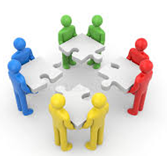 społeczne (w  szczególności  wzięto pod uwagę dane z MGOPS w Kazimierzy Wielkiej dotyczące liczby osób/rodzin otrzymujących wsparcie zarówno rzeczowe,  jak i finansowe. Analizowano dane dotyczące liczby osób/rodzin pobierających zasiłki z powodu bezrobocia, ubóstwa, niepełnosprawności itp. Wnikliwej analizie poddano również dane z PUP dotyczące bezrobocia. Analizując sferą społeczną wzięto dodatkowo pod uwagę sytuację demograficzną w poszczególnych jednostkach oraz zaangażowanie społeczne.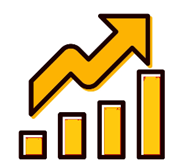 gospodarcze  (w   szczególności   w   zakresie   niskiego   stopnia   przedsiębiorczości, słabej kondycji lokalnych przedsiębiorstw, ilości nowo rejestrowanych podmiotów),  środowiskowe   (w   szczególności   w   zakresie   przekroczenia   standardów   jakości środowiska,  obecności  odpadów  stwarzających  zagrożenie  dla życia,  zdrowia, ludzi bądź stanu środowiska, analizy obszarów chronionych na terenie poszczególnych sołectw oraz obszarów zagrożonych powodzią lub suszą),  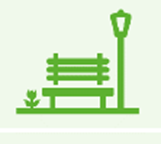 przestrzenno-funkcjonalne (w szczególności w zakresie niewystarczającego wyposażenia w infrastrukturę techniczną i społeczną, braku dostępu  do podstawowych usług lub ich niskiej jakości niedostosowania rozwiązań urbanistycznych  do  zmieniających  się  funkcji  obszaru,  niskiego  poziomu  obsługi komunikacyjnej, deficytu lub niskiej jakości terenów publicznych), technicznej (w szczególności w zakresie degradacji  stanu technicznego obiektów budowlanych, w  tym  o  przeznaczeniu  mieszkaniowym  oraz  braku  funkcjonowania rozwiązań  technicznych  umożliwiających  efektywne korzystanie z  obiektów budowlanych, w szczególności w zakresie energooszczędności i ochrony środowiska).UlicaLiczba mieszkańców 1 Maja61Armii Krajowej33Jana Pawła II13Koszycka80ks. Stanisława Sikorskiego159Mikołaja Reja41Nowa Wieś94Przemysłowa48Słoneczna26Władysława Broniewskiego165Bartosza Głowackiego153Krakowska164Okrężna13Tadeusza Kościuszki16Zielona24Budzyńska144Henryka Sienkiewicza174Kolejowa220Partyzantów1445Wesoła82Łabędź40Aleja Parkowa6Konstytucji 3 Maja244Niecała20Rynek0Szkolna498RAZEM3963